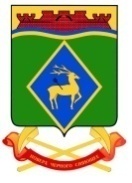 РОСТОВСКАЯ ОБЛАСТЬСОБРАНИЕ ДЕПУТАТОВ БЕЛОКАЛИТВИНСКОГО РАЙОНАРЕШЕНИЕО внесении изменений в решение Собрания депутатов Белокалитвинского района от 28 декабря 2017 года № 188«О бюджете Белокалитвинского района на 2018 год и на плановый период 2019 и 2020 годов»В соответствии со статьями 169 и 184.1 Бюджетного кодекса Российской Федерации, Областным законом от 01 ноября 2018 года № 29-ЗС «О внесении изменений в Областной закон «Об областном бюджете на 2018 год и на плановый период 2019 и 2020 годов», статьей 65 Устава муниципального образования «Белокалитвинский район»Собрание депутатов Белокалитвинского районаРЕШИЛО:1. Внести в решение Собрания депутатов Белокалитвинского района от28 декабря 2017 года № 188»О бюджете Белокалитвинского района на 2018 год и на плановый период 2019 и 2020 годов» следующие изменения:1) пункты 1, 2,3,4 и 6 части 1 изложить в следующей редакции:«1) прогнозируемый общий объем доходов местного бюджета в сумме 3 168 392,6 тыс. рублей;2) общий объем расходов местного бюджета в сумме 3 199 378,2 тыс. рублей;3) верхний предел муниципального внутреннего долга Белокалитвинского района на 1 января 2019 года в сумме 0,0 тыс. рублей, в том числе верхний предел долга по муниципальным гарантиям Белокалитвинского района в сумме 0,0 тыс. рублей;4) предельный объем муниципального долга Белокалитвинского района в сумме 264 838,3 тыс. рублей;6) прогнозируемый дефицит местного бюджета в сумме 30 985,6 тыс. рублей.»;2) пункты 2, 5 и 6 части 2 изложить в следующей редакции:«2) общий объем расходов местного бюджета на 2019 год в сумме 2 793 451,0 тыс. рублей и на 2020 год в сумме 2 870 291,5 тыс. рублей;5) объем расходов на обслуживание муниципального долга Белокалитвинского района на 2019 год в сумме 0,0 тыс. рублей и на 2020 год в сумме 0,0 тыс. рублей;6) прогнозируемый дефицит местного бюджета на 2019 год в сумме 0,0 тыс. рублей и на 2020 год в сумме 0,0 тыс. рублей.»;3) в части 6 цифры «6 790,5» заменить цифрами «6 997,8»;4) в части 13цифры «399 386,1» заменить цифрами «398 485,4»;5) в части 20 цифры «14 955,6» заменить цифрами «15 268,3»;6) в части 221 цифры «25 900,0» заменить цифрами «728,0»;7) часть  222 признать утратившей силу;8) в части 24 цифры «2 901,0» заменить цифрами «1 658,9»;9) приложение 1 изложить в следующей редакции:«Приложение 1к решению Собрания депутатовБелокалитвинского районаот 28 декабря 2017 года № 188«О бюджете Белокалитвинского района на 2018 год и на плановый период 2019  и 2020 годов»ОБЪЕМ ПОСТУПЛЕНИЙ ДОХОДОВ БЮДЖЕТАБЕЛОКАЛИТВИНСКОГО РАЙОНА НА 2018 ГОД И НА ПЛАНОВЫЙ ПЕРИОД 2019 И 2020 ГОДОВтыс. рублей10) приложение 2 изложить в следующей редакции:11)приложение 7 изложить в следующей редакции:	«Приложение 7к решению Собрания депутатовБелокалитвинского районаот 28декабря 2017 года № 188«О бюджете Белокалитвинского района на 2018 год и на плановый период 2019  и 2020 годов»Распределение бюджетных ассигнований по разделам, подразделам, целевым статьям (муниципальным программам Белокалитвинского района и непрограммным направлениям деятельности), Группам и подгруппам видов расходов, классификации, расходов бюджета Белокалитвинского района на 2018 год и на плановый период 2019и 2020 годов12) приложение 8 изложить в следующей редакции:«Приложение 8к решению Собрания депутатовБелокалитвинского районаот 28декабря 2017 года № 188«О бюджете Белокалитвинского района на 2018 год и на плановый период 2019  и 2020 годов»13) приложение 9 изложить в следующей редакции:«Приложение 9к решению Собрания депутатовБелокалитвинского районаот 28декабря 2017 года № 188«О бюджете Белокалитвинского района на 2018 год и на плановый период 2019  и 2020 годов»14) приложение 13 изложить в следующей редакции:	«Приложение 13к решению Собрания депутатовБелокалитвинского районаот 28декабря 2017 года № 188«О бюджете Белокалитвинского района на 2018 год и на плановый период 2019  и 2020 годов»Распределение бюджетных ассигнований, направляемых на поддержку семьи и детей, на 2018 год и на плановый период 2019 и 2020 годовТыс. рублей15) приложение 14 изложить в следующей редакции:«Приложение 14к решению Собрания депутатовБелокалитвинского районаот 28 декабря 2017 года № 188«О бюджете Белокалитвинского района на 2018 год и на плановый период 2019  и 2020 годов»Распределение субвенций, предоставляемых из областного бюджета для обеспечения осуществления отдельных государственных полномочий, переданных Белокалитвинскому району федеральными и областными законами  на 2018 год16) приложение 16 изложить в следующей редакции:«Приложение 16к решению Собрания депутатовБелокалитвинского районаот 28декабря 2017 года № 188«О бюджете Белокалитвинского района на 2018 год и на плановый период 2019  и 2020 годов»17) приложение 19 изложить в следующей редакции:«Приложение 19к решению Собрания депутатовБелокалитвинского районаот 28декабря 2017 года № 188«О бюджете Белокалитвинского района на 2018 год и на плановый период 2019  и 2020 годов»Межбюджетные трансферты, перечисляемые из бюджетов поселений бюджету Белокалитвинского района, на финансирование расходов, связанных с передачей осуществления части полномочий органов местного самоуправления поселений органам местного самоуправления Белокалитвинского района на 2018 год                                                                                                       (тыс. рублей)18) приложение 22 изложить в следующей редакции:«Приложение 22к решению Собрания депутатовБелокалитвинского районаот 28декабря 2017 года № 188«О бюджете Белокалитвинского района на 2018 год и на плановый период 2019  и 2020 годов»Распределение иных межбюджетных трансфертов бюджетам поселений,входящих  в состав Белокалитвинского района на 2018 год19) приложение 23 изложить в следующей редакции:«Приложение 23к решению Собрания депутатовБелокалитвинского района от 28 декабря 2017 года № 188«О бюджете Белокалитвинского района на 2018 год и на плановыйпериод 2019 и 2020 годов»2. Настоящее решение вступает в силу после официального опубликования.3. Контроль за исполнением настоящего решения возложить на председателя постоянной комиссии Собрания депутатов Белокалитвинского района по экономической реформе, бюджету, налогам и муниципальной собственности А.И. Ткачева и главу Администрации Белокалитвинского района О.А. Мельникову.29 ноября 2018 года№ 277г. Белая КалитваКод бюджетной классификации Российской ФедерацииНаименование 2018 год2019 год2020 годКод бюджетной классификации Российской ФедерацииНаименование 2018 год2019 год2020 годКод бюджетной классификации Российской ФедерацииНаименование 2018 год2019 год2020 год123451 00 00000 00 0000 000 НАЛОГОВЫЕ И НЕНАЛОГОВЫЕ ДОХОДЫ485 340,0482 486,0510 273,91 01 00000 00 0000 000 НАЛОГИ НА ПРИБЫЛЬ, ДОХОДЫ351 009,4366 510,6391 922,01 01 02000 01 0000 110 Налог на доходы физических лиц351 009,4366 510,6391 922,01 01 02010 01 0000 110 Налог на доходы физических лиц с доходов, источником которых является налоговый агент, за исключением доходов, в отношении которых исчисление и уплата налога осуществляются в соответствии со статьями 227, 227.1 и 228 Налогового кодекса Российской Федерации345 870,9361 012,9386 043,2123451 01 02020 01 0000 110 Налог на доходы физических лиц с доходов, полученных от осуществления деятельности физическими лицами, зарегистрированными в качестве индивидуальных предпринимателей, нотариусов, занимающихся частной практикой, адвокатов, учредивших адвокатские кабинеты, и других лиц, занимающихся частной практикой в соответствии со статьей 227 Налогового кодекса Российской Федерации3 083,13 298,63 527,31 01 02030 01 0000 110 Налог на доходы физических лиц с доходов, полученных физическими лицами в соответствии со статьей 228 Налогового кодекса Российской Федерации2 055,42 199,12 351,51 03 00000 00 0000 000 НАЛОГИ НА ТОВАРЫ (РАБОТЫ, УСЛУГИ), РЕАЛИЗУЕМЫЕ НА ТЕРРИТОРИИ РОССИЙСКОЙ ФЕДЕРАЦИИ31 819,235 687,137 163,01 03 02000 01 0000 110 Акцизы по подакцизным товарам (продукции), производимым на территории Российской Федерации31 819,235 687,137 163,01 03 02230 01 0000 110 Доходы от уплаты акцизов на дизельное топливо, подлежащие распределению между бюджетами субъектов Российской Федерации и местными бюджетами с учетом установленных дифференцированных нормативов отчислений в местные бюджеты12 037,213 374,314 136,51 03 02240 01 0000 110 Доходы от уплаты акцизов на моторные масла для дизельных и (или) карбюраторных (инжекторных) двигателей, подлежащие распределению между бюджетами субъектов Российской Федерации и местными бюджетами с учетом установленных дифференцированных нормативов отчислений в местные бюджеты86,793,996,51 03 02250 01 0000 110 Доходы от уплаты акцизов на автомобильный бензин, подлежащие распределению между бюджетами субъектов Российской Федерации и местными бюджетами с учетом установленных дифференцированных нормативов отчислений в местные бюджеты22 020,724 029,525 378,21 03 02260 01 0000 110 Доходы от уплаты акцизов на прямогонный бензин, подлежащие распределению между бюджетами субъектов Российской Федерации и местными бюджетами с учетом установленных дифференцированных нормативов отчислений в местные бюджеты-2 325,4-1 810,6-2 448,21 05 00000 00 0000 000 НАЛОГИ НА СОВОКУПНЫЙ ДОХОД30 684,030 648,330 604,31 05 02000 02 0000 110 Единый налог на вмененный доход для отдельных видов деятельности24 501,524 232,023 965,41 05 02010 02 0000 110 Единый налог на вмененный доход для отдельных видов деятельности24 501,524 232,023 965,41 05 03000 01 0000 110 Единый сельскохозяйственный налог4 182,54 416,34 638,91 05 03010 01 0000 110 Единый сельскохозяйственный налог4 182,54 416,34 638,91 05 04000 02 0000 110 Налог, взимаемый в связи с применением патентной системы налогообложения2 000,02 000,02 000,01 05 04020 02 0000 110 Налог, взимаемый в связи с применением патентной системы налогообложения, зачисляемый в бюджеты муниципальных районов 2 000,02 000,02 000,01 08 00000 00 0000 000 ГОСУДАРСТВЕННАЯ ПОШЛИНА14 379,014 674,914 984,01 08 03000 01 0000 110 Государственная пошлина по делам, рассматриваемым в судах общей юрисдикции, мировыми судьями7 729,38 038,58 360,01 08 03010 01 0000 110 Государственная пошлина по делам, рассматриваемым в судах общей юрисдикции, мировыми судьями (за исключением Верховного Суда Российской Федерации)7 729,38 038,58 360,01 08 07000 01 0000 110 Государственная пошлина за государственную регистрацию, а также за совершение прочих юридически значимых действий6 649,76 636,46 624,01 08 07020 01 0000 110 Государственная пошлина за государственную регистрацию прав, ограничений (обременений) прав на недвижимое имущество и сделок с ним5 919,05 889,45 860,01 08 07100 01 0000 110 Государственная пошлина за выдачу и обмен паспорта гражданина Российской Федерации191,7193,5195,31 08 07140 01 0000 110 Государственная пошлина за государственную регистрацию транспортных средств и иные юридически значимые действия, связанные с изменениями и выдачей документов на транспортные средства, регистрационных знаков, водительских удостоверений175,0175,0175,01 08 07141 01 0000 110 Государственная пошлина за государственную регистрацию транспортных средств и иные юридически значимые действия уполномоченных федеральных государственных органов, связанные с изменением и выдачей документов на транспортные средства, регистрационных знаков, водительских удостоверений175,0175,0175,01 08 07150 01 0000 110 Государственная пошлина за выдачу разрешения на установку рекламной конструкции364,0378,5393,71 11 00000 00 0000 000 ДОХОДЫ ОТ ИСПОЛЬЗОВАНИЯ ИМУЩЕСТВА, НАХОДЯЩЕГОСЯ В ГОСУДАРСТВЕННОЙ И МУНИЦИПАЛЬНОЙ СОБСТВЕННОСТИ27 572,626 398,926 691,71 11 03000 00 0000 120 Проценты, полученные от предоставления бюджетных кредитов внутри страны3,10,00,01 11 03050 05 0000 120 Проценты, полученные от предоставления бюджетных кредитов внутри страны за счет средств бюджетов муниципальных районов3,10,00,01 11 05000 00 0000 120 Доходы, получаемые в виде арендной либо иной платы за передачу в возмездное пользование государственного и муниципального имущества (за исключением имущества бюджетных и автономных учреждений, а также имущества государственных и муниципальных унитарных предприятий, в том числе казенных)27 219,726 042,826 329,31 11 05010 00 0000 120 Доходы, получаемые в виде арендной платы за земельные участки, государственная собственность на которые не разграничена, а также средства от продажи права на заключение договоров аренды указанных земельных участков19 935,218 875,618 875,61 11 05013 05 0000 120 Доходы, получаемые в виде арендной платы за земельные участки, государственная собственность на которые не разграничена и которые расположены в границах сельских поселений и межселенных территорий муниципальных районов, а также средства от продажи права на заключение договоров аренды указанных земельных участков15 347,414 476,914 476,91 11 05013 13 0000 120 Доходы, получаемые в виде арендной платы за земельные участки, государственная собственность на которые не разграничена и которые расположены в границах городских поселений, а также средства от продажи права на заключение договоров аренды указанных земельных участков4 587,84 398,74 398,71 11 05020 00 0000 120 Доходы, получаемые в виде арендной платы за земли после разграничения государственной собственности на землю, а также средства от продажи права на заключение договоров аренды указанных земельных участков (за исключением земельных участков бюджетных и автономных учреждений)1,21,21,21 11 05025 05 0000 120 Доходы, получаемые в виде арендной платы, а также средства от продажи права на заключение договоров аренды за земли, находящиеся в собственности муниципальных районов (за исключением земельных участков муниципальных бюджетных и автономных учреждений)1,21,21,21 11 05030 00 0000 120 Доходы от сдачи в аренду имущества, находящегося в оперативном управлении органов государственной власти, органов местного самоуправления, государственных внебюджетных фондов и созданных ими учреждений (за исключением имущества бюджетных и автономных учреждений)26,627,728,81 11 05035 05 0000 120 Доходы от сдачи в аренду имущества, находящегося в оперативном управлении органов управления муниципальных районов и созданных ими учреждений (за исключением имущества муниципальных бюджетных и автономных учреждений)26,627,728,81 11 05070 00 0000 120 Доходы от сдачи в аренду имущества, составляющего государственную (муниципальную) казну (за исключением земельных участков)7 256,77 138,37 423,71 11 05075 05 0000 120 Доходы от сдачи в аренду имущества, составляющего казну муниципальных районов (за исключением земельных участков)7 256,77 138,37 423,71 11 07000 00 0000 120 Платежи от государственных и муниципальных унитарных предприятий115,0121,3127,61 11 07010 00 0000 120 Доходы от перечисления части прибыли государственных и муниципальных унитарных предприятий, остающейся после уплаты налогов и обязательных платежей115,0121,3127,61 11 07015 05 0000 120 Доходы от перечисления части прибыли, остающейся после уплаты налогов и иных обязательных платежей муниципальных унитарных предприятий, созданных муниципальными районами115,0121,3127,61 11 09000 00 0000 120 Прочие доходы от использования имущества и прав, находящихся в государственной и муниципальной собственности (за исключением имущества бюджетных и автономных учреждений, а также имущества государственных и муниципальных унитарных предприятий, в том числе казенных)234,8234,8234,81 11 09040 00 0000 120 Прочие поступления от использования имущества, находящегося в государственной и муниципальной собственности (за исключением имущества бюджетных и автономных учреждений, а также имущества государственных и муниципальных унитарных предприятий, в том числе казенных)234,8234,8234,81 11 09045 05 0000 120 Прочие поступления от использования имущества, находящегося в собственности муниципальных районов (за исключением имущества муниципальных бюджетных и автономных учреждений, а также имущества муниципальных унитарных предприятий, в том числе казенных)234,8234,8234,81 12 00000 00 0000 000 ПЛАТЕЖИ ПРИ ПОЛЬЗОВАНИИ ПРИРОДНЫМИ РЕСУРСАМИ2 033,42 114,72 199,31 12 01000 01 0000 120 Плата за негативное воздействие на окружающую среду2 033,42 114,72 199,31 12 01010 01 0000 120 Плата за выбросы загрязняющих веществ в атмосферный воздух стационарными объектами 658,1684,4711,81 12 01030 01 0000 120 Плата за сбросы загрязняющих веществ в водные объекты0,20,20,21 12 01040 01 0000 120 Плата за размещение отходов производства и потребления1 375,11 430,11 487,31 12 01041 01 0000 120 Плата за размещение отходов производства1 375,11 430,11 487,31 13 00000 00 0000 000 ДОХОДЫ ОТ ОКАЗАНИЯ ПЛАТНЫХ УСЛУГ (РАБОТ) И КОМПЕНСАЦИИ ЗАТРАТ ГОСУДАРСТВА436,90,00,01 13 02000 00 0000 130 Доходы от компенсации затрат государства436,90,00,01 13 02990 00 0000 130 Прочие доходы от компенсации затрат государства436,90,00,01 13 02995 05 0000 130 Прочие доходы от компенсации затрат бюджетов муниципальных районов436,90,00,01 14 00000 00 0000 000 ДОХОДЫ ОТ ПРОДАЖИ МАТЕРИАЛЬНЫХ И НЕМАТЕРИАЛЬНЫХ АКТИВОВ19 867,10,00,01 14 02000 00 0000 000 Доходы от реализации имущества, находящегося в государственной и муниципальной собственности (за исключением движимого имущества бюджетных и автономных учреждений, а также имущества государственных и муниципальных унитарных предприятий, в том числе казенных)1 624,70,00,01 14 02050 05 0000 410 Доходы от реализации имущества, находящегося в собственности муниципальных районов (за исключением движимого имущества муниципальных бюджетных и автономных учреждений, а также имущества муниципальных унитарных предприятий, в том числе казенных), в части реализации основных средств по указанному имуществу1 624,70,00,01 14 02053 05 0000 410 Доходы от реализации иного имущества, находящегося в собственности муниципальных районов (за исключением имущества муниципальных бюджетных и автономных учреждений, а также имущества муниципальных унитарных предприятий, в том числе казенных), в части реализации основных средств по указанному имуществу1 624,70,00,01 14 06000 00 0000 430 Доходы от продажи земельных участков, находящихся в государственной и муниципальной собственности18 242,40,00,01 14 06010 00 0000 430 Доходы от продажи земельных участков, государственная собственность на которые не разграничена18 228,40,00,01 14 06013 05 0000 430 Доходы от продажи земельных участков, государственная собственность на которые не разграничена и которые расположены в границах сельских поселений и межселенных территорий муниципальных районов16 752,40,00,01 14 06013 13 0000 430 Доходы от продажи земельных участков, государственная собственность на которые не разграничена и которые расположены в границах городских поселений1 476,00,00,01 14 06020 00 0000 430 Доходы от продажи земельных участков, государственная собственность на которые разграничена (за исключением земельных участков бюджетных и автономных учреждений)14,00,00,01 14 06025 05 0000 430 Доходы от продажи земельных участков, находящихся в собственности муниципальных районов (за исключением земельных участков муниципальных бюджетных и автономных учреждений)14,00,00,01 16 00000 00 0000 000 ШТРАФЫ, САНКЦИИ, ВОЗМЕЩЕНИЕ УЩЕРБА7 538,46 451,56 709,61 16 03000 00 0000 140 Денежные взыскания (штрафы) за нарушение законодательства о налогах и сборах217,5226,2235,21 16 03010 01 0000 140 Денежные взыскания (штрафы) за нарушение законодательства о налогах и сборах, предусмотренные статьями 116, 1191, 1192, пунктами 1 и 2 статьи 120, статьями 125, 126, 1261, 128, 129, 1291, 1294, 132, 133, 134, 135, 1351, 1352 Налогового кодекса Российской Федерации207,7216,0224,61 16 03030 01 0000 140 Денежные взыскания (штрафы) за административные правонарушения в области налогов и сборов, предусмотренные Кодексом Российской Федерации об административных правонарушениях9,810,210,61 16 06000 01 0000 140 Денежные взыскания (штрафы) за нарушение законодательства о применении контрольно-кассовой техники при осуществлении наличных денежных расчетов и (или) расчетов с использованием платежных карт342,6356,3370,51 16 08000 01 0000 140 Денежные взыскания (штрафы) за административные правонарушения в области государственного регулирования производства и оборота этилового спирта, алкогольной, спиртосодержащей и табачной продукции485,5505,0525,11 16 08010 01 0000 140 Денежные взыскания (штрафы) за административные правонарушения в области государственного регулирования производства и оборота этилового спирта, алкогольной, спиртосодержащей продукции472,0490,9510,51 16 08020 01 0000 140 Денежные взыскания (штрафы) за административные правонарушения в области государственного регулирования производства и оборота табачной продукции13,514,114,61 16 25000 00 0000 140 Денежные взыскания (штрафы) за нарушение законодательства Российской Федерации о недрах, об особо охраняемых природных территориях, об охране и использовании животного мира, об экологической экспертизе, в области охраны окружающей среды, о рыболовстве и сохранении водных биологических ресурсов, земельного законодательства, лесного законодательства, водного законодательства403,9420,0436,91 16 25050 01 0000 140 Денежные взыскания (штрафы) за нарушение законодательства в области охраны окружающей среды57,459,762,11 16 25060 01 0000 140 Денежные взыскания (штрафы) за нарушение земельного законодательства346,5360,3374,81 16 28000 01 0000 140 Денежные взыскания (штрафы) за нарушение законодательства в области обеспечения санитарно-эпидемиологического благополучия человека и законодательства в сфере защиты прав потребителей2 081,52 164,82 251,41 16 30000 01 0000 140 Денежные взыскания (штрафы) за правонарушения в области дорожного движения25,926,928,01 16 30010 01 0000 140 Денежные взыскания (штрафы) за нарушение правил перевозки крупногабаритных и тяжеловесных грузов по автомобильным дорогам общего пользования2,52,62,71 16 30014 01 0000 140 Денежные взыскания (штрафы) за нарушение правил перевозки крупногабаритных и тяжеловесных грузов по автомобильным дорогам общего пользования местного значения муниципальных районов2,52,62,71 16 30030 01 0000 140 Прочие денежные взыскания (штрафы) за правонарушения в области дорожного движения23,424,325,31 16 33000 00 0000 140 Денежные взыскания (штрафы) за нарушение законодательства Российской Федерации о контрактной системе в сфере закупок товаров, работ, услуг для обеспечения государственных и муниципальных нужд89,993,597,21 16 33050 05 0000 140 Денежные взыскания (штрафы) за нарушение законодательства Российской Федерации о контрактной системе в сфере закупок товаров, работ, услуг для обеспечения государственных и муниципальных нужд для нужд муниципальных районов89,993,597,21 16 43000 01 0000 140 Денежные взыскания (штрафы) за нарушение законодательства Российской Федерации об административных правонарушениях, предусмотренные статьей 20.25 Кодекса Российской Федерации об административных правонарушениях874,6145,2151,01 16 90000 00 0000 140 Прочие поступления от денежных взысканий (штрафов) и иных сумм в возмещение ущерба3 017,02 513,62 614,31 16 90050 05 0000 140 Прочие поступления от денежных взысканий (штрафов) и иных сумм в возмещение ущерба, зачисляемые в бюджеты муниципальных районов3 017,02 513,62 614,32 00 00000 00 0000 000 БЕЗВОЗМЕЗДНЫЕ ПОСТУПЛЕНИЯ2 683 052,62 310 965,02 360 017,62 02 00000 00 0000 000 БЕЗВОЗМЕЗДНЫЕ ПОСТУПЛЕНИЯ ОТ ДРУГИХ БЮДЖЕТОВ БЮДЖЕТНОЙ СИСТЕМЫ РОССИЙСКОЙ ФЕДЕРАЦИИ2 675 590,22 310 965,02 360 017,62 02 10000 00 0000 151 Дотации бюджетам бюджетной системы Российской Федерации255 679,6147 551,1144 966,42 02 15001 00 0000 151 Дотации на выравнивание бюджетной обеспеченности255 679,6147 551,1144 966,42 02 15001 05 0000 151 Дотации бюджетам муниципальных районов на выравнивание бюджетной обеспеченности255 679,6147 551,1144 966,42 02 20000 00 0000 151 Субсидии бюджетам бюджетной системы Российской Федерации (межбюджетные субсидии)636 437,5370 411,7344 356,02 02 20051 00 0000 151 Субсидии бюджетам на реализацию федеральных целевых программ0,00,00,02 02 20077 00 0000 151 Субсидии бюджетам на софинансирование капитальных вложений в объекты государственной (муниципальной) собственности368 007,247 708,40,02 02 20077 05 0000 151 Субсидии бюджетам муниципальных районов на софинансирование капитальных вложений в объекты муниципальной собственности368 007,247 708,40,02 02 20216 00 0000 151 Субсидии бюджетам на осуществление дорожной деятельности в отношении автомобильных дорог общего пользования, а также капитального ремонта и ремонта дворовых территорий многоквартирных домов, проездов к дворовым территориям многоквартирных домов населенных пунктов14 411,113 072,713 446,22 02 20216 05 0000 151 Субсидии бюджетам муниципальных районов на осуществление дорожной деятельности в отношении автомобильных дорог общего пользования, а также капитального ремонта и ремонта дворовых территорий многоквартирных домов, проездов к дворовым территориям многоквартирных домов населенных пунктов14 411,113 072,713 446,22 02 25027 00 0000 151 Субсидии бюджетам на реализацию мероприятий государственной программы Российской Федерации «Доступная среда» на 2011 - 2020 годы2 023,80,00,02 02 25027 05 0000 151 Субсидии бюджетам муниципальных районов на реализацию мероприятий государственной программы Российской Федерации «Доступная среда» на 2011 - 2020 годы2 023,80,00,02 02 25097 00 0000 151 Субсидии бюджетам на создание в общеобразовательных организациях, расположенных в сельской местности, условий для занятий физической культурой и спортом5 623,80,00,02 02 25097 05 0000 151 Субсидии бюджетам муниципальных районов на создание в общеобразовательных организациях, расположенных в сельской местности, условий для занятий физической культурой и спортом5 623,80,00,02 02 25467 00 0000 151 Субсидии бюджетам на обеспечение развития и укрепления материально-технической базы муниципальных домов культуры337,70,00,02 02 25467 05 0000 151 Субсидии бюджетам муниципальных районов на обеспечение развития и укрепления материально-технической базы муниципальных домов культуры337,70,00,02 02 25497 00 0000 151 Субсидии бюджетам на реализацию мероприятий по обеспечению жильем молодых семей3 276,53 020,53 020,52 02 25497 05 0000 151 Субсидии бюджетам муниципальных районов на реализацию мероприятий по обеспечению жильем молодых семей3 276,53 020,53 020,52 02 25519 00 0000 151 Субсидия бюджетам на поддержку отрасли культуры136,233,133,12 02 25519 05 0000 151 Субсидия бюджетам муниципальных районов на поддержку отрасли культуры136,233,133,12 02 25555 00 0000 151 Субсидии бюджетам на поддержку государственных программ субъектов Российской Федерации и муниципальных программ формирования современной городской среды0,042 301,442 301,42 02 25555 05 0000 151 Субсидии бюджетам муниципальных районов на поддержку государственных программ субъектов Российской Федерации и муниципальных программ формирования современной городской среды0,042 301,442 301,42 02 29999 00 0000 151 Прочие субсидии242 621,2264 275,6285 554,82 02 29999 05 0000 151 Прочие субсидии бюджетам муниципальных районов242 621,2264 275,6285 554,82 02 30000 00 0000 151 Субвенции бюджетам бюджетной системы Российской Федерации1 713 684,11 769 156,11 846 332,92 02 30013 00 0000 151 Субвенции бюджетам муниципальных образований на обеспечение мер социальной поддержки реабилитированных лиц и лиц, признанных пострадавшими от политических репрессий2 057,92 195,52 266,22 02 30013 05 0000 151 Субвенции бюджетам муниципальных районов на обеспечение мер социальной поддержки реабилитированных лиц и лиц, признанных пострадавшими от политических репрессий2 057,92 195,52 266,22 02 30022 00 0000 151 Субвенции бюджетам муниципальных образований на предоставление гражданам субсидий на оплату жилого помещения и коммунальных услуг71 095,389 561,992 786,22 02 30022 05 0000 151 Субвенции бюджетам муниципальных районов на предоставление гражданам субсидий на оплату жилого помещения и коммунальных услуг71 095,389 561,992 786,22 02 30024 00 0000 151 Субвенции местным бюджетам на выполнение передаваемых полномочий субъектов Российской Федерации709 626,4767 680,7800 794,22 02 30024 05 0000 151 Субвенции бюджетам муниципальных районов на выполнение передаваемых полномочий субъектов Российской Федерации709 626,4767 680,7800 794,22 02 35082 00 0000 151 Субвенции бюджетам муниципальных образований на предоставление жилых помещений детям-сиротам и детям, оставшимся без попечения родителей, лицам из их числа по договорам найма специализированных жилых помещений0,00,00,02 02 35084 00 0000 151 Субвенции бюджетам муниципальных образований на осуществление ежемесячной денежной выплаты, назначаемой в случае рождения третьего ребенка или последующих детей до достижения ребенком возраста трех лет57 613,039 709,142 965,52 02 35084 05 0000 151 Субвенции бюджетам муниципальных районов на осуществление ежемесячной денежной выплаты, назначаемой в случае рождения третьего ребенка или последующих детей до достижения ребенком возраста трех лет57 613,039 709,142 965,52 02 35120 00 0000 151 Субвенции бюджетам на осуществление полномочий по составлению (изменению) списков кандидатов в присяжные заседатели федеральных судов общей юрисдикции в Российской Федерации227,715,224,52 02 35120 05 0000 151 Субвенции бюджетам муниципальных районов на осуществление полномочий по составлению (изменению) списков кандидатов в присяжные заседатели федеральных судов общей юрисдикции в Российской Федерации227,715,224,52 02 35134 00 0000 151 Субвенции бюджетам на осуществление полномочий по обеспечению жильем отдельных категорий граждан, установленных Федеральным законом от 12 января 1995 года № 5-ФЗ «О ветеранах», в соответствии с Указом Президента Российской Федерации от 7 мая 2008 года № 714 «Об обеспечении жильем ветеранов Великой Отечественной войны 1941 - 1945 годов»1 348,40,00,02 02 35134 05 0000 151 Субвенции бюджетам муниципальных районов на осуществление полномочий по обеспечению жильем отдельных категорий граждан, установленных Федеральным законом от 12 января 1995 года № 5-ФЗ «О ветеранах», в соответствии с Указом Президента Российской Федерации от 7 мая 2008 года № 714 «Об обеспечении жильем ветеранов Великой Отечественной войны 1941 - 1945 годов»1 348,40,00,02 02 35135 00 0000 151 Субвенции бюджетам на осуществление полномочий по обеспечению жильем отдельных категорий граждан, установленных федеральными законами от 12 января 1995 года № 5-ФЗ «О ветеранах» и от 24 ноября 1995 года № 181-ФЗ «О социальной защите инвалидов в Российской Федерации»1 388,81 984,7661,62 02 35135 05 0000 151 Субвенции бюджетам муниципальных районов на осуществление полномочий по обеспечению жильем отдельных категорий граждан, установленных федеральными законами от 12 января 1995 года № 5-ФЗ «О ветеранах» и от 24 ноября 1995 года № 181-ФЗ «О социальной защите инвалидов в Российской Федерации»1 388,81 984,7661,62 02 35137 00 0000 151 Субвенции бюджетам на осуществление переданных полномочий Российской Федерации по предоставлению отдельных мер социальной поддержки граждан, подвергшихся воздействию радиации3 693,74 131,54 296,62 02 35137 05 0000 151 Субвенции бюджетам муниципальных районов на осуществление переданных полномочий Российской Федерации по предоставлению отдельных мер социальной поддержки граждан, подвергшихся воздействию радиации3 693,74 131,54 296,62 02 35176 00 0000 151 Субвенции бюджетам на осуществление полномочий по обеспечению жильем отдельных категорий граждан, установленных Федеральным законом от 24 ноября 1995 года N 181-ФЗ «О социальной защите инвалидов в Российской Федерации»3 532,7661,60,02 02 35176 05 0000 151 Субвенции бюджетам муниципальных районов на осуществление полномочий по обеспечению жильем отдельных категорий граждан, установленных Федеральным законом от 24 ноября 1995 года N 181-ФЗ «О социальной защите инвалидов в Российской Федерации»3 532,7661,60,02 02 35220 00 0000 151 Субвенции бюджетам на осуществление переданного полномочия Российской Федерации по осуществлению ежегодной денежной выплаты лицам, награжденным нагрудным знаком «Почетный донор России»4 929,94 736,94 926,72 02 35220 05 0000 151 Субвенции бюджетам муниципальных районов на осуществление переданного полномочия Российской Федерации по осуществлению ежегодной денежной выплаты лицам, награжденным нагрудным знаком «Почетный донор России»4 929,94 736,94 926,72 02 35250 00 0000 151 Субвенции бюджетам на оплату жилищно-коммунальных услуг отдельным категориям граждан65 104,469 227,669 220,92 02 35250 05 0000 151 Субвенции бюджетам муниципальных районов на оплату жилищно-коммунальных услуг отдельным категориям граждан65 104,469 227,669 220,92 02 35260 00 0000 151 Субвенции бюджетам на выплату единовременного пособия при всех формах устройства детей, лишенных родительского попечения, в семью567,4527,8548,92 02 35260 05 0000 151 Субвенции бюджетам муниципальных районов на выплату единовременного пособия при всех формах устройства детей, лишенных родительского попечения, в семью567,4527,8548,92 02 35270 00 0000 151 Субвенции бюджетам на выплату единовременного пособия беременной жене военнослужащего, проходящего военную службу по призыву, а также ежемесячного пособия на ребенка военнослужащего, проходящего военную службу по призыву259,8462,0476,62 02 35270 05 0000 151 Субвенции бюджетам муниципальных районов на выплату единовременного пособия беременной жене военнослужащего, проходящего военную службу по призыву, а также ежемесячного пособия на ребенка военнослужащего, проходящего военную службу по призыву259,8462,0476,62 02 35280 00 0000 151 Субвенции бюджетам на выплаты инвалидам компенсаций страховых премий по договорам обязательного страхования гражданской ответственности владельцев транспортных средств21,931,731,72 02 35280 05 0000 151 Субвенции бюджетам муниципальных районов на выплаты инвалидам компенсаций страховых премий по договорам обязательного страхования гражданской ответственности владельцев транспортных средств21,931,731,72 02 35380 00 0000 151 Субвенции бюджетам на выплату государственных пособий лицам, не подлежащим обязательному социальному страхованию на случай временной нетрудоспособности и в связи с материнством, и лицам, уволенным в связи с ликвидацией организаций (прекращением деятельности, полномочий физическими лицами)44 245,853 232,055 168,92 02 35380 05 0000 151 Субвенции бюджетам муниципальных районов на выплату государственных пособий лицам, не подлежащим обязательному социальному страхованию на случай временной нетрудоспособности и в связи с материнством, и лицам, уволенным в связи с ликвидацией организаций (прекращением деятельности, полномочий физическими лицами)44 245,853 232,055 168,92 02 35573 00 0000 151 Субвенции бюджетам на выполнение полномочий Российской Федерации по осуществлению ежемесячной выплаты в связи с рождением (усыновлением) первого ребенка10 337,40,00,02 02 35573 05 0000 151 Субвенции бюджетам муниципальных районов на выполнение полномочий Российской Федерации по осуществлению ежемесячной выплаты в связи с рождением (усыновлением) первого ребенка10 337,40,00,02 02 35930 00 0000 151 Субвенции бюджетам на государственную регистрацию актов гражданского состояния6 013,15 656,64 320,02 02 35930 05 0000 151 Субвенции бюджетам муниципальных районов на государственную регистрацию актов гражданского состояния6 013,15 656,64 320,02 02 39999 00 0000 151 Прочие субвенции731 620,5729 341,3767 844,42 02 39999 05 0000 151 Прочие субвенции бюджетам муниципальных районов731 620,5729 341,3767 844,42 02 40000 00 0000 151 Иные межбюджетные трансферты69 789,023 846,124 362,32 02 40014 00 0000 151 Межбюджетные трансферты, передаваемые бюджетам муниципальных образований на осуществление части полномочий по решению вопросов местного значения в соответствии с заключенными соглашениями15 268,311 548,512 064,72 02 40014 05 0000 151 Межбюджетные трансферты, передаваемые бюджетам муниципальных районов из бюджетов поселений на осуществление части полномочий по решению вопросов местного значения в соответствии с заключенными соглашениями15 268,311 548,512 064,72 02 45156 00 0000 151 Межбюджетные трансферты, передаваемые бюджетам на реализацию программ местного развития и обеспечение занятости для шахтерских городов и поселков30 000,70,00,02 02 45156 05 0000 151 Межбюджетные трансферты, передаваемые бюджетам муниципальных районов на реализацию программ местного развития и обеспечение занятости для шахтерских городов и поселков30 000,70,00,02 02 49999 00 0000 151 Прочие межбюджетные трансферты, передаваемые бюджетам24 520,012 297,612 297,62 02 49999 05 0000 151 Прочие межбюджетные трансферты, передаваемые бюджетам муниципальных районов24 520,012 297,612 297,62 18 00000 00 0000 000 ДОХОДЫ БЮДЖЕТОВ БЮДЖЕТНОЙ СИСТЕМЫ РОССИЙСКОЙ ФЕДЕРАЦИИ ОТ ВОЗВРАТА БЮДЖЕТАМИ БЮДЖЕТНОЙ СИСТЕМЫ РОССИЙСКОЙ ФЕДЕРАЦИИ И ОРГАНИЗАЦИЯМИ ОСТАТКОВ СУБСИДИЙ, СУБВЕНЦИЙ И ИНЫХ МЕЖБЮДЖЕТНЫХ ТРАНСФЕРТОВ, ИМЕЮЩИХ ЦЕЛЕВОЕ НАЗНАЧЕНИЕ, ПРОШЛЫХ ЛЕТ12 408,10,00,02 18 00000 00 0000 151 Доходы бюджетов бюджетной системы Российской Федерации от возврата бюджетами бюджетной системы Российской Федерации остатков субсидий, субвенций и иных межбюджетных трансфертов, имеющих целевое назначение, прошлых лет12 408,10,00,02 18 00000 05 0000 151 Доходы бюджетов муниципальных районов от возврата бюджетами бюджетной системы Российской Федерации остатков субсидий, субвенций и иных межбюджетных трансфертов, имеющих целевое назначение, прошлых лет12 408,10,00,02 18 25112 05 0000 151 Доходы бюджетов муниципальных районов от возврата остатков субсидий на софинансирование капитальных вложений в объекты муниципальной собственности из бюджетов поселений374,50,00,02 18 60010 05 0000 151 Доходы бюджетов муниципальных районов от возврата прочих остатков субсидий, субвенций и иных межбюджетных трансфертов, имеющих целевое назначение, прошлых лет из бюджетов поселений12 033,60,00,02 19 00000 00 0000 000 ВОЗВРАТ ОСТАТКОВ СУБСИДИЙ, СУБВЕНЦИЙ И ИНЫХ МЕЖБЮДЖЕТНЫХ ТРАНСФЕРТОВ, ИМЕЮЩИХ ЦЕЛЕВОЕ НАЗНАЧЕНИЕ, ПРОШЛЫХ ЛЕТ-4 945,70,00,02 19 00000 05 0000 151 Возврат остатков субсидий, субвенций и иных межбюджетных трансфертов, имеющих целевое назначение, прошлых лет из бюджетов муниципальных районов-4 945,70,00,02 19 25112 05 0000 151 Возврат остатков субсидий на софинансирование капитальных вложений в объекты муниципальной собственности из бюджетов муниципальных районов-3 829,10,00,02 19 25519 05 0000 151 Возврат остатков субсидий на поддержку отрасли культуры из бюджетов муниципальных районов-109,00,00,02 19 35137 05 0000 151 Возврат остатков субвенций на осуществление переданных полномочий Российской Федерации по предоставлению отдельных мер социальной поддержки граждан, подвергшихся воздействию радиации, из бюджетов муниципальных районов-1,80,00,02 19 35250 05 0000 151 Возврат остатков субвенций на оплату жилищно-коммунальных услуг отдельным категориям граждан из бюджетов муниципальных районов-15,40,00,02 19 60010 05 0000 151 Возврат прочих остатков субсидий, субвенций и иных межбюджетных трансфертов, имеющих целевое назначение, прошлых лет из бюджетов муниципальных районов-990,40,00,0ИТОГО ДОХОДОВ3 168 392,62 793 451,02 870 291,5»;«Приложение 2к решению Собрания депутатовБелокалитвинского районаот 28 декабря 2017 года № 188«О бюджете Белокалитвинского района на 2018год и на плановый период 2019  и 2020 годов»«Приложение 2к решению Собрания депутатовБелокалитвинского районаот 28 декабря 2017 года № 188«О бюджете Белокалитвинского района на 2018год и на плановый период 2019  и 2020 годов»«Приложение 2к решению Собрания депутатовБелокалитвинского районаот 28 декабря 2017 года № 188«О бюджете Белокалитвинского района на 2018год и на плановый период 2019  и 2020 годов»«Приложение 2к решению Собрания депутатовБелокалитвинского районаот 28 декабря 2017 года № 188«О бюджете Белокалитвинского района на 2018год и на плановый период 2019  и 2020 годов»«Приложение 2к решению Собрания депутатовБелокалитвинского районаот 28 декабря 2017 года № 188«О бюджете Белокалитвинского района на 2018год и на плановый период 2019  и 2020 годов»Источники финансирования дефицита бюджетаБелокалитвинского района на 2018 год и на плановый период 2019 и 2020 годовИсточники финансирования дефицита бюджетаБелокалитвинского района на 2018 год и на плановый период 2019 и 2020 годовИсточники финансирования дефицита бюджетаБелокалитвинского района на 2018 год и на плановый период 2019 и 2020 годовИсточники финансирования дефицита бюджетаБелокалитвинского района на 2018 год и на плановый период 2019 и 2020 годовИсточники финансирования дефицита бюджетаБелокалитвинского района на 2018 год и на плановый период 2019 и 2020 годовИсточники финансирования дефицита бюджетаБелокалитвинского района на 2018 год и на плановый период 2019 и 2020 годовИсточники финансирования дефицита бюджетаБелокалитвинского района на 2018 год и на плановый период 2019 и 2020 годовИсточники финансирования дефицита бюджетаБелокалитвинского района на 2018 год и на плановый период 2019 и 2020 годовКодКодНаименованиеНаименованиеСумма, тыс. рублейСумма, тыс. рублейСумма, тыс. рублейСумма, тыс. рублейКодКодНаименованиеНаименование2018 год2019 год2020 год112234501 00 00 00 00 0000 00001 00 00 00 00 0000 000Источники внутреннего финансирования дефицитов бюджетовИсточники внутреннего финансирования дефицитов бюджетов30 985,60,00,001 05 00 00 00 0000 00001 05 00 00 00 0000 000Изменение остатков средств на счетах по учету средств бюджетаИзменение остатков средств на счетах по учету средств бюджета30 985,60,00,001 05 00 00 00 0000 50001 05 00 00 00 0000 500Увеличение остатков средств бюджетовУвеличение остатков средств бюджетов3 169 120,62 793 451,02 870 291,501 05 02 00 00 0000 50001 05 02 00 00 0000 500Увеличение прочих остатков средств бюджетовУвеличение прочих остатков средств бюджетов3 169 120,62 793 451,02 870 291,501 05 02 01 00 0000 51001 05 02 01 00 0000 510Увеличение прочих остатков денежных средств бюджетовУвеличение прочих остатков денежных средств бюджетов3 169 120,62 793 451,02 870 291,501 05 02 01 05 0000 51001 05 02 01 05 0000 510Увеличение прочих остатков денежных средств бюджетов муниципальных районовУвеличение прочих остатков денежных средств бюджетов муниципальных районов3 169 120,62 793 451,02 870 291,501 05 00 00 00 0000 60001 05 00 00 00 0000 600Уменьшение остатков средств бюджетовУменьшение остатков средств бюджетов3 200 106,22 793 451,02 870 291,501 05 02 00 00 0000 60001 05 02 00 00 0000 600Уменьшение прочих остатков средств бюджетовУменьшение прочих остатков средств бюджетов3 200 106,22 793 451,02 870 291,501 05 02 01 00 0000 61001 05 02 01 00 0000 610Уменьшение прочих остатков денежных средств бюджетовУменьшение прочих остатков денежных средств бюджетов3 200 106,22 793 451,02 870 291,501 05 02 01 05 0000 61001 05 02 01 05 0000 610Уменьшение прочих остатков денежных средств бюджетов муниципальных районовУменьшение прочих остатков денежных средств бюджетов муниципальных районов3 200 106,22 793 451,02 870 291,501 06 05 00 00 0000 00001 06 05 00 00 0000 000Бюджетные кредиты, предоставленные внутри страны в валюте Российской ФедерацииБюджетные кредиты, предоставленные внутри страны в валюте Российской Федерации0,00,00,001 06 05 00 00 0000 60001 06 05 00 00 0000 600Возврат бюджетных кредитов, предоставленных внутри страны в валюте Российской ФедерацииВозврат бюджетных кредитов, предоставленных внутри страны в валюте Российской Федерации728,00,00,01234501 06 05 02 00 0000 600Возврат бюджетных кредитов, предоставленных другим бюджетам бюджетной системы Российской Федерации в валюте Российской Федерации728,00,00,001 06 05 02 05 0000 640Возврат бюджетных кредитов, предоставленных другим бюджетам бюджетной системы Российской Федерации из бюджета муниципального района в валюте Российской Федерации728,00,00,001 06 05 00 00 0000 500Предоставление бюджетных кредитов внутри страны в валюте Российской Федерации728,00,00,001 06 05 02 00 0000 500Предоставление бюджетных кредитов другим бюджетам бюджетной системы Российской Федерации в валюте Российской Федерации728,00,00,001 06 05 02 05 0000 540Предоставление бюджетных кредитов другим бюджетам бюджетной системы Российской Федерации из бюджета муниципального района в валюте Российской Федерации728,00,00,0»;НаименованиеРзПРЦСРВРСумма, тыс. рублейСумма, тыс. рублейСумма, тыс. рублейНаименованиеРзПРЦСРВР2018 год2019 год2020 год12345678Всего3 199 378,22 793 451,02 870 291,5Общегосударственные вопросы0100148 588,7147 804,2149 803,2Функционирование законодательных (представительных) органов государственной власти и представительных органов муниципальных образований01031 053,0920,9975,212345678 Расходы на выплаты по оплате труда работников органов местного самоуправления Белокалитвинского района по непрограммному направлению расходов «Собрание депутатов Белокалитвинского района» в рамках непрограммного направления деятельности «Обеспечение деятельности Собрания депутатов Белокалитвинского района» (Расходы на выплаты персоналу государственных (муниципальных) органов)010389.2.00.00110120696,3604,1639,3 Расходы на обеспечение функций органов местного самоуправления Белокалитвинского района по непрограммному направлению расходов «Собрание депутатов Белокалитвинского района» в рамках непрограммного направления деятельности «Обеспечение деятельности Собрания депутатов Белокалитвинского района» (Иные закупки товаров, работ и услуг для обеспечения государственных (муниципальных) нужд)010389.2.00.00190240356,7316,8335,9Функционирование Правительства Российской Федерации, высших исполнительных органов государственной власти субъектов Российской Федерации, местных администраций010463 053,250 918,253 738,9 Мероприятия в рамках подпрограммы «Противодействие коррупции в Белокалитвинском районе» муниципальной программы Белокалитвинского района «Обеспечение общественного порядка и противодействие преступности» (Иные закупки товаров, работ и услуг для обеспечения государственных (муниципальных) нужд)010408.1.00.295402409,69,69,6 Мероприятия в рамках подпрограммы «Профилактика экстремизма и терроризма в Белокалитвинском районе» муниципальной программы Белокалитвинского района «Обеспечение общественного порядка и противодействие преступности» (Иные закупки товаров, работ и услуг для обеспечения государственных (муниципальных) нужд)010408.2.00.2955024079,80,00,0Содержание и обслуживание информационной и телекоммуникационной инфраструктуры в рамках подпрограммы «Развитие информационных технологий» муниципальной программы Белокалитвинского района «Информационное общество» (Иные закупки товаров, работ и услуг для обеспечения государственных (муниципальных) нужд)010413.1.00.296302403 352,02 814,42 814,4Развитие и обновление информационной и телекоммуникационной инфраструктуры в рамках подпрограммы «Развитие информационных технологий» муниципальной программы Белокалитвинского района «Информационное общество» (Иные закупки товаров, работ и услуг для обеспечения государственных (муниципальных) нужд)010413.1.00.29980240865,8302,7393,5 Мероприятия в рамках подпрограммы «Энергосбережение и повышение энергетической эффективности Белокалитвинского района» муниципальной программы Белокалитвинского района «Энергоэффективность и развитие энергетики» (Иные закупки товаров, работ и услуг для обеспечения государственных (муниципальных) нужд)010416.1.00.2958024045,045,045,0 Мероприятия по диспансеризации муниципальных служащих Белокалитвинского района в рамках подпрограммы «Развитие муниципального управления и муниципальной службы в Белокалитвинском районе» муниципальной программы Белокалитвинского района «Муниципальная политика» (Иные закупки товаров, работ и услуг для обеспечения государственных (муниципальных) нужд)010417.1.00.29620240100,089,091,6 Расходы на проведение конкурса «Лучший муниципальный служащий Белокалитвинского района» в рамках подпрограммы «Развитие муниципального управления и муниципальной службы в Белокалитвинском районе» муниципальной программы Белокалитвинского района «Муниципальная политика» (Расходы на выплаты персоналу государственных (муниципальных) органов)010417.1.00.2980012030,00,00,0 Расходы на выплаты по оплате труда работников органов местного самоуправления Белокалитвинского района в рамках подпрограммы «Обеспечение реализации муниципальной программы Белокалитвинского района «Муниципальная политика» муниципальной программы Белокалитвинского района «Муниципальная политика» (Расходы на выплаты персоналу государственных (муниципальных) органов)010417.2.00.0011012049 368,341 753,344 148,8 Расходы на обеспечение функций органов местного самоуправления Белокалитвинского района в рамках подпрограммы «Обеспечение реализации муниципальной программы Белокалитвинского района «Муниципальная политика» муниципальной программы Белокалитвинского района «Муниципальная политика» (Расходы на выплаты персоналу государственных (муниципальных) органов)010417.2.00.0019012068,290,090,0 Расходы на обеспечение функций органов местного самоуправления Белокалитвинского района в рамках подпрограммы «Обеспечение реализации муниципальной программы Белокалитвинского района «Муниципальная политика» муниципальной программы Белокалитвинского района «Муниципальная политика» (Иные закупки товаров, работ и услуг для обеспечения государственных (муниципальных) нужд)010417.2.00.001902408 233,54 879,15 186,0 Расходы на обеспечение функций органов местного самоуправления Белокалитвинского района в рамках подпрограммы «Обеспечение реализации муниципальной программы Белокалитвинского района «Муниципальная политика» муниципальной программы Белокалитвинского района «Муниципальная политика» (Уплата налогов, сборов и иных платежей)010417.2.00.0019085035,937,038,1 Расходы на осуществление полномочий по созданию и обеспечению деятельности административных комиссий в рамках подпрограммы «Обеспечение реализации муниципальной программы Белокалитвинского района «Муниципальная политика» муниципальной программы Белокалитвинского района «Муниципальная политика» (Расходы на выплаты персоналу государственных (муниципальных) органов)010417.2.00.72360120390,7423,7435,6 Расходы на осуществление полномочий по созданию и обеспечению деятельности административных комиссий в рамках подпрограммы «Обеспечение реализации муниципальной программы Белокалитвинского района «Муниципальная политика» муниципальной программы Белокалитвинского района «Муниципальная политика» (Иные закупки товаров, работ и услуг для обеспечения государственных (муниципальных) нужд)010417.2.00.7236024030,430,430,4 Расходы на осуществление полномочий по созданию и обеспечению деятельности комиссий по делам несовершеннолетних и защите их прав в рамках подпрограммы «Обеспечение реализации муниципальной программы Белокалитвинского района «Муниципальная политика» муниципальной программы Белокалитвинского района «Муниципальная политика» (Расходы на выплаты персоналу государственных (муниципальных) органов)010417.2.00.72370120423,7423,7435,6 Расходы на осуществление полномочий по созданию и обеспечению деятельности комиссий по делам несовершеннолетних и защите их прав в рамках подпрограммы «Обеспечение реализации муниципальной программы Белокалитвинского района «Муниципальная политика» муниципальной программы Белокалитвинского района «Муниципальная политика» (Иные закупки товаров, работ и услуг для обеспечения государственных (муниципальных) нужд)010417.2.00.7237024020,020,020,0 Расходы на осуществление полномочий по определению в соответствии с частью 1 статьи  11.2 Областного закона от 25 октября 2002 года № 273-ЗС «Об административных правонарушениях» перечня должностных лиц, уполномоченных составлять протоколы об административных правонарушениях, в рамках непрограммных расходов органов местного самоуправления Белокалитвинского района (Иные закупки товаров, работ и услуг для обеспечения государственных (муниципальных) нужд)010499.9.00.723902400,30,30,3Судебная система0105227,715,224,5 Расходы на осуществление полномочий по составлению (изменению) списков кандидатов в присяжные заседатели федеральных судов общей юрисдикции в Российской Федерации по иным непрограммным мероприятиям в рамках непрограммного направления деятельности «Реализация функций иных государственных органов Ростовской области» (Иные закупки товаров, работ и услуг для обеспечения государственных (муниципальных) нужд)010599.9.00.51200240227,715,224,5Обеспечение деятельности финансовых, налоговых и таможенных органов и органов финансового (финансово-бюджетного) надзора010614 582,212 624,213 323,6Содержание и обслуживание информационной и телекоммуникационной инфраструктуры в рамках подпрограммы «Развитие информационных технологий» муниципальной программы Белокалитвинского района «Информационное общество» (Иные закупки товаров, работ и услуг для обеспечения государственных (муниципальных) нужд)010613.1.00.29630240751,8749,1784,8Развитие и обновление информационной и телекоммуникационной инфраструктуры в рамках подпрограммы «Развитие информационных технологий» муниципальной программы Белокалитвинского района «Информационное общество» (Иные закупки товаров, работ и услуг для обеспечения государственных (муниципальных) нужд)010613.1.00.2998024068,526,816,6 Расходы на выплаты по оплате труда работников органов местного самоуправления Белокалитвинского района в рамках подпрограммы «Нормативно-методическое обеспечение и организация бюджетного процесса» муниципальной программы  Белокалитвинского района «Управление муниципальными финансами района и создание  условий для эффективного управления муниципальными финансами поселений» (Расходы на выплаты персоналу государственных (муниципальных) органов)010619.2.00.001101209 928,28 616,99 121,8 Расходы на обеспечение функций органов местного самоуправления Белокалитвинского района в рамках подпрограммы «Нормативно-методическое обеспечение и организация бюджетного процесса» муниципальной программы Белокалитвинского района «Управление муниципальными финансами района и создание  условий для эффективного управления муниципальными финансами поселений» (Расходы на выплаты персоналу государственных (муниципальных) органов)010619.2.00.0019012013,113,614,1 Расходы на обеспечение функций органов местного самоуправления Белокалитвинского района в рамках подпрограммы «Нормативно-методическое обеспечение и организация бюджетного процесса» муниципальной программы Белокалитвинского района «Управление муниципальными финансами района и создание  условий для эффективного управления муниципальными финансами поселений» (Иные закупки товаров, работ и услуг для обеспечения государственных (муниципальных) нужд)010619.2.00.00190240336,7328,0352,1 Расходы на обеспечение функций органов местного самоуправления Белокалитвинского района в рамках подпрограммы «Нормативно-методическое обеспечение и организация бюджетного процесса» муниципальной программы Белокалитвинского района «Управление муниципальными финансами района и создание  условий для эффективного управления муниципальными финансами поселений» (Уплата налогов, сборов и иных платежей)010619.2.00.001908505,21,41,5 Мероприятия по диспансеризации муниципальных служащих Белокалитвинского района в рамках подпрограммы «Нормативно-методическое обеспечение и организация бюджетного процесса» муниципальной программы  Белокалитвинского района «Управление муниципальными финансами района и создание  условий для эффективного управления муниципальными финансами поселений» (Иные закупки товаров, работ и услуг для обеспечения государственных (муниципальных) нужд)010619.2.00.2962024037,535,337,7Дополнительное профессиональное образование муниципальных служащих в рамках подпрограммы «Нормативно-методическое обеспечение и организация бюджетного процесса» муниципальной программы Белокалитвинского района «Управление муниципальными финансами района и создание условий для эффективного управления муниципальными финансами поселений» (Иные закупки товаров, работ и услуг для обеспечения государственных (муниципальных) нужд)010619.2.00.2981024010,00,00,0 Расходы на выплаты по оплате труда работников органов местного самоуправления Белокалитвинского района по непрограммному направлению расходов «Председатель Контрольно-счетной инспекции Белокалитвинского района» (Расходы на выплаты персоналу государственных (муниципальных) органов)010692.1.00.001101201 122,8785,8846,2 Расходы на выплаты по оплате труда работников органов местного самоуправления Белокалитвинского района в рамках обеспечения деятельности аппарата Контрольно-счетной инспекции Белокалитвинского района (Расходы на выплаты персоналу государственных (муниципальных) органов)010692.3.00.001101201 923,61 709,71 770,2 Расходы на обеспечение функций органов местного самоуправления Белокалитвинского района в рамках обеспечения деятельности аппарата Контрольно-счетной инспекции Белокалитвинского района (Иные закупки товаров, работ и услуг для обеспечения государственных (муниципальных) нужд)010692.3.00.00190240371,1348,6369,1 Расходы на обеспечение функций органов местного самоуправления Белокалитвинского района в рамках обеспечения деятельности аппарата Контрольно-счетной инспекции Белокалитвинского района (Уплата налогов, сборов и иных платежей)010692.3.00.001908504,13,73,9Мероприятия по диспансеризации муниципальных служащих в рамках обеспечения деятельности аппарата Контрольно-счетной инспекции Белокалитвинского района (Иные закупки товаров, работ и услуг для обеспечения государственных (муниципальных) нужд)010692.3.00.296202409,65,35,6Резервные фонды01116 000,05 000,05 000,0 Резервный фонд Администрации Белокалитвинского района в рамках непрограммных расходов органов местного самоуправления Белокалитвинского района (Резервные средства)011199.9.00.970108706 000,05 000,05 000,0Другие общегосударственные вопросы011363 672,678 325,776 741,0Расходы на мероприятия муниципальной программы Белокалитвинского района «Доступная среда» в рамках подпрограммы «Адаптация приоритетных объектов социальной, транспортной и инженерной инфраструктуры для беспрепятственного доступа и получения услуг инвалидами и другими маломобильными группами населения» муниципальной программы Белокалитвинского района «Доступная среда» (Иные закупки товаров, работ и услуг для обеспечения государственных (муниципальных) нужд)011305.1.00.29710240108,30,00,0 Мероприятия в рамках подпрограммы «Профилактика экстремизма и терроризма в Белокалитвинском районе» муниципальной программы Белокалитвинского района «Обеспечение общественного порядка и противодействие преступности» (Иные закупки товаров, работ и услуг для обеспечения государственных (муниципальных) нужд)011308.2.00.2955024014,514,514,5Содержание и обслуживание информационной и телекоммуникационной инфраструктуры в рамках подпрограммы «Развитие информационных технологий» муниципальной программы Белокалитвинского района «Информационное общество» (Иные закупки товаров, работ и услуг для обеспечения государственных (муниципальных) нужд)011313.1.00.29630240409,5345,3461,1Развитие и обновление информационной и телекоммуникационной инфраструктуры в рамках подпрограммы «Развитие информационных технологий» муниципальной программы Белокалитвинского района «Информационное общество» (Иные закупки товаров, работ и услуг для обеспечения государственных (муниципальных) нужд)011313.1.00.299802407,84,54,8 Расходы на обеспечение деятельности (оказание услуг) муниципальных учреждений  Белокалитвинского района в рамках подпрограммы «Оптимизация и повышение качества  предоставления государственных и муниципальных услуг в Белокалитвинском районе, в  том числе на базе муниципального автономного учреждения «Многофункциональный  центр предоставления государственных и муниципальных услуг» Белокалитвинского  района» муниципальной программы Белокалитвинского района «Информационное  общество» (Субсидии автономным учреждениям)011313.2.00.0059062024 607,718 997,120 855,4Расходы на реализацию принципа экстерриториальности при предоставлении государственных и муниципальных услуг в рамках подпрограммы «Оптимизация и повышение качества предоставления государственных и муниципальных услуг в Белокалитвинском районе, в том числе на базе муниципального автономного учреждения «Многофункциональный центр предоставления государственных и муниципальных услуг» Белокалитвинского района»
 муниципальной программы Белокалитвинского района «Информационное общество» (Субсидии автономным учреждениям)011313.2.00.S360062060,360,361,3Расходы на организацию предоставления областных услуг на базе многофункциональных центров предоставления государственных и муниципальных услуг в рамках подпрограммы «Оптимизация и повышение качества предоставления государственных и муниципальных услуг в Белокалитвинском районе, в том числе на базе муниципального автономного учреждения «Многофункциональный центр предоставления государственных и муниципальных услуг» Белокалитвинского района» муниципальной программы Белокалитвинского района «Информационное общество» (Субсидии автономным учреждениям)011313.2.00.S402062098,098,0100,3Расходы на софинансирование средств резервного фонда Правительства Ростовской области в рамках подпрограммы «Оптимизация и повышение качества предоставления государственных и муниципальных услуг в Белокалитвинском районе, в том числе на базе муниципального автономного учреждения «Многофункциональный центр предоставления государственных и муниципальных услуг» Белокалитвинского района» муниципальной программы Белокалитвинского района «Информационное общество» (Иные закупки товаров, работ и услуг для обеспечения государственных (муниципальных) нужд)011313.2.00.S42202401 367,30,00,0 Расходы на проведение конкурса «Лучший муниципальный служащий Белокалитвинского района» в рамках подпрограммы «Развитие муниципального управления и муниципальной службы в Белокалитвинском районе» муниципальной программы Белокалитвинского района «Муниципальная политика» (Специальные расходы)011317.1.00.298008800,027,127,9 Иные межбюджетные трансферты на поощрение победителей районного конкурса «Лучшее поселение Белокалитвинского района» в рамках подпрограммы «Развитие муниципального управления и муниципальной службы в Белокалитвинском районе» муниципальной программы Белокалитвинского района «Муниципальная политика» (Резервные средства)011317.1.00.850308700,0870,0870,0 Официальная публикация нормативно-правовых актов Белокалитвинского района, проектов правовых актов Белокалитвинского района и иных информационных материалов в рамках подпрограммы «Обеспечение реализации муниципальной программы Белокалитвинского района «Муниципальная политика» (Иные закупки товаров, работ и услуг для обеспечения государственных (муниципальных) нужд)011317.2.00.296702401 429,9994,81 024,2Расходы на обеспечение дополнительных гарантий в рамках подпрограммы «Обеспечение реализации муниципальной программы Белокалитвинского района «Муниципальная политика» муниципальной программы Белокалитвинского района «Муниципальная политика» (Социальные выплаты гражданам, кроме публичных нормативных социальных выплат)011317.2.00.29950320333,20,00,0 Расходы на осуществление полномочий по хранению, комплектованию, учету и использованию архивных документов, относящихся к государственной собственности Ростовской области (Расходы на выплаты персоналу государственных (муниципальных) органов)011317.2.00.72350120219,5219,5219,5 Расходы на осуществление полномочий по хранению, комплектованию, учету и использованию архивных документов, относящихся к государственной собственности Ростовской области (Иные закупки товаров, работ и услуг для обеспечения государственных (муниципальных) нужд)011317.2.00.7235024018,118,118,1 Реализация направления расходов в рамках подпрограммы «Обеспечение реализации муниципальной программы Белокалитвинского района «Муниципальная политика» муниципальной программы Белокалитвинского района «Муниципальная политика» (Иные закупки товаров, работ и услуг для обеспечения государственных (муниципальных) нужд)011317.2.00.999902401 637,91 312,31 356,6 Реализация направления расходов в рамках подпрограммы «Обеспечение реализации муниципальной программы Белокалитвинского района «Муниципальная политика» муниципальной программы Белокалитвинского района «Муниципальная политика» (Уплата налогов, сборов и иных платежей)011317.2.00.999908501 611,91 921,61 978,2Субсидии некоммерческим организациям в рамках подпрограммы «Поддержка социально- ориентированных некоммерческих организаций в Белокалитвинском районе» муниципальной программы Белокалитвинского района «Муниципальная политика» (Субсидии некоммерческим организациям (за исключением государственных (муниципальных) учреждений))011317.6.00.29960630100,0100,0100,0Расходы на обеспечение исполнения членами казачьих обществ обязательств по оказанию содействия органам местного самоуправления в осуществлении задач и функций, предусмотренных договорами, заключенными в соответствии с Областным законом от 29 сентября 1999 года № 47-ЗС «О казачьих дружинах в Ростовской области» в рамках подпрограммы «Содержание казачьих дружин ЮКО «УБКЮ» муниципальной программы Белокалитвинского района «Поддержка казачьих обществ Белокалитвинского района» (Субсидии некоммерческим организациям (за исключением государственных (муниципальных) учреждений))011318.1.00.S104063011 943,013 082,612 972,2 Мероприятия в рамках подпрограммы «Проведение культурно-массовых и спортивных мероприятий ЮКО «УБКЮ» муниципальной программы Белокалитвинского района «Поддержка казачьих обществ Белокалитвинского района» (Иные закупки товаров, работ и услуг для обеспечения государственных (муниципальных) нужд)011318.2.00.29600240306,7227,6253,0Иные межбюджетные трансферты на проведение мероприятий в рамках подпрограммы «Проведение культурно-массовых и спортивных мероприятий ЮКО «УБКЮ» муниципальной программы Белокалитвинского района «Поддержка казачьих обществ Белокалитвинского района» (Резервные средства)011318.2.00.851108700,090,493,1Расходы на обеспечение дополнительных гарантий в рамках подпрограммы «Нормативно-методическое обеспечение и организация бюджетного процесса» муниципальной программы Белокалитвинского района «Управление муниципальными финансами района и создание условий для эффективного управления муниципальными финансами поселений» (Расходы на выплаты персоналу государственных (муниципальных) органов)011319.2.00.2995012071,90,00,0 Проведение технической инвентаризации муниципального имущества в рамках подпрограммы « Повышение эффективности управления муниципальным имуществом и приватизации» муниципальной программы Белокалитвинского района «Управление муниципальным имуществом в Белокалитвинском районе» (Иные закупки товаров, работ и услуг для обеспечения государственных (муниципальных) нужд)011320.1.00.29170240344,20,00,0 Формирование земельных участков под объектами муниципальной казны в рамках подпрограммы «Повышение эффективности управления муниципальным имуществом и приватизации» муниципальной программы Белокалитвинского района «Управление муниципальным имуществом в Белокалитвинском районе» (Иные закупки товаров, работ и услуг для обеспечения государственных (муниципальных) нужд)011320.1.00.2918024053,50,00,0Формирование земельных участков для граждан, имеющих трех и более детей в рамках подпрограммы «Повышение эффективности управления муниципальным имуществом и приватизации»муниципальной программы Белокалитвинского района «Управление муниципальным имуществом в Белокалитвинском районе» (Иные закупки товаров, работ и услуг для обеспечения государственных (муниципальных) нужд)011320.1.00.29190240290,20,00,0 Оценка муниципального имущества и земельных участков в рамках подпрограммы «Повышение эффективности управления муниципальным имуществом и приватизации» муниципальной программы Белокалитвинского района «Управление муниципальным имуществом в Белокалитвинском районе» (Иные закупки товаров, работ и услуг для обеспечения государственных (муниципальных) нужд)011320.1.00.29640240384,019,957,3 Размещение информационных сообщений в официальных печатных органах в рамках подпрограммы «Повышение эффективности управления муниципальным имуществом и приватизации» муниципальной программы Белокалитвинского района «Управление муниципальным имуществом в Белокалитвинском районе» (Иные закупки товаров, работ и услуг для обеспечения государственных (муниципальных) нужд)011320.1.00.2965024047,00,00,0 Ежемесячные взносы на капитальный ремонт общего имущества МКД в рамках подпрограммы «Повышение эффективности управления муниципальным имуществом и приватизации» муниципальной программы Белокалитвинского района «Управление муниципальным имуществом в Белокалитвинском районе» (Иные закупки товаров, работ и услуг для обеспечения государственных (муниципальных) нужд)011320.1.00.29660240235,0241,5248,6 Формирование земельных участков в рамках предоставления муниципальных услуг и с целью вовлечения земельных участков в гражданский оборот (Иные закупки товаров, работ и услуг для обеспечения государственных (муниципальных) нужд)011320.1.00.2984024086,30,00,0 Содержание имущества казны в рамках подпрограммы «Повышение эффективности управления муниципальным имуществом и приватизации» муниципальной программы Белокалитвинского района «Управление муниципальным имуществом в Белокалитвинском районе» (Иные закупки товаров, работ и услуг для обеспечения государственных (муниципальных) нужд)011320.1.00.29870240202,0556,9575,3 Содержание имущества казны в рамках подпрограммы «Повышение эффективности управления муниципальным имуществом и приватизации» муниципальной программы Белокалитвинского района «Управление муниципальным имуществом в Белокалитвинском районе» (Исполнение судебных актов)011320.1.00.2987083026,60,00,0 Иные межбюджетные трансферты на формирование земельных участков под объектами муниципальной казны и иными объектами в рамках подпрограммы «Повышение эффективности управления муниципальным имуществом и приватизации» муниципальной программы Белокалитвинского района «Управление муниципальным имуществом в Белокалитвинском районе» (Иные межбюджетные трансферты)011320.1.00.86240540300,00,00,0 Расходы на выплаты по оплате труда работников органов местного самоуправления Белокалитвинского района в рамках подпрограммы «Обеспечение деятельности Комитета по управлению имуществом Администрации Белокалитвинского района» муниципальной программы Белокалитвинского района «Управление муниципальным имуществом в Белокалитвинском районе» (Расходы на выплаты персоналу государственных (муниципальных) органов)011320.2.00.001101207 145,36 130,16 489,4 Расходы на обеспечение функций органов местного самоуправления Белокалитвинского района в рамках подпрограммы «Обеспечение деятельности Комитета по управлению имуществом Администрации Белокалитвинского района» муниципальной программы Белокалитвинского района «Управление муниципальным имуществом в Белокалитвинском районе» (Расходы на выплаты персоналу государственных (муниципальных) органов)011320.2.00.0019012033,122,622,6 Расходы на обеспечение функций органов местного самоуправления Белокалитвинского района в рамках подпрограммы «Обеспечение деятельности Комитета по управлению имуществом Администрации Белокалитвинского района» муниципальной программы Белокалитвинского района «Управление муниципальным имуществом в Белокалитвинском районе» (Иные закупки товаров, работ и услуг для обеспечения государственных (муниципальных) нужд)011320.2.00.00190240542,9421,7453,0 Расходы на обеспечение функций органов местного самоуправления Белокалитвинского района в рамках подпрограммы «Обеспечение деятельности Комитета по управлению имуществом Администрации Белокалитвинского района» муниципальной программы Белокалитвинского района «Управление муниципальным имуществом в Белокалитвинском районе» (Уплата налогов, сборов и иных платежей)011320.2.00.0019085010,69,69,9 Мероприятия по диспансеризации муниципальных служащих Белокалитвинского района в рамках подпрограммы «Обеспечение деятельности Комитета по управлению имуществом Администрации Белокалитвинского района» муниципальной программы Белокалитвинского района «Управление муниципальным имуществом в Белокалитвинском районе» (Иные закупки товаров, работ и услуг для обеспечения государственных (муниципальных) нужд)011320.2.00.2962024032,821,323,9 Расходы на обеспечение предоставления муниципальных услуг в рамках подпрограммы «Обеспечение деятельности Комитета по управлению имуществом Администрации Белокалитвинского района» муниципальной программы Белокалитвинского района «Управление муниципальным имуществом в Белокалитвинском районе» (Иные закупки товаров, работ и услуг для обеспечения государственных (муниципальных) нужд)011320.2.00.2986024080,575,981,6 Расходы на обеспечение предоставления муниципальных услуг в рамках подпрограммы «Обеспечение деятельности Комитета по управлению имуществом Администрации Белокалитвинского района» муниципальной программы Белокалитвинского района «Управление муниципальным имуществом в Белокалитвинском районе» (Уплата налогов, сборов и иных платежей)011320.2.00.2986085075,167,969,9 Расходы на обеспечение функций органов местного самоуправления Белокалитвинского района в рамках непрограммных расходов органов местного самоуправления Белокалитвинского района (Иные закупки товаров, работ и услуг для обеспечения государственных (муниципальных) нужд)011399.9.00.00190240307,00,00,0 Расходы на обеспечение деятельности (оказание услуг) муниципальных учреждений Белокалитвинского района в рамках непрограммных расходов органов местного самоуправления Белокалитвинского района (Субсидии бюджетным учреждениям)011399.9.00.005906102 483,52 240,02 369,1Расходы, связанные с возвратом средств в областной бюджет, в связи с нарушением обязательств, предусмотренных соглашениями о предоставлении субсидий, в рамках непрограммных расходов органов местного самоуправления Белокалитвинского района (Уплата налогов, сборов и иных платежей)011399.9.00.29590850561,30,00,0 Нераспределенный резерв бюджета Белокалитвинского района в рамках непрограммных расходов органов местного самоуправления Белокалитвинского района (Резервные средства)011399.9.00.298208700,024 473,421 605,5 Расходы на государственную регистрацию актов гражданского состояния в рамках непрограммных расходов органов местного самоуправления Белокалитвинского района (Расходы на выплаты персоналу государственных (муниципальных) органов)011399.9.00.593101205 378,25 144,54 006,1 Расходы на государственную регистрацию актов гражданского состояния в рамках непрограммных расходов органов местного самоуправления Белокалитвинского района (Иные закупки товаров, работ и услуг для обеспечения государственных (муниципальных) нужд)011399.9.00.59310240607,5492,7313,9 Расходы на государственную регистрацию актов гражданского состояния в рамках непрограммных расходов органов местного самоуправления Белокалитвинского района (Уплата налогов, сборов и иных платежей)011399.9.00.5931085027,419,40,0Исполнение судебных актов, предусматривающих обращение взыскания на средства местного бюджета по денежным обязательствам муниципальных казенных учреждений Белокалитвинского района (Исполнение судебных актов)011399.9.00.9708083068,00,00,0 Исполнение судебных актов по искам к Белокалитвинскому району о возмещении вреда, причиненного незаконными действиями (бездействием) органов местного самоуправления Белокалитвинского района либо их должностных лиц в рамках непрограммных расходов органов местного самоуправления Белокалитвинского района (Исполнение судебных актов)011399.9.00.970908305,14,64,7Национальная безопасность и правоохранительная деятельность030018 718,113 229,513 393,2Защита населения и территории от чрезвычайных ситуаций природного и техногенного характера, гражданская оборона030918 718,113 229,513 393,2 Расходы на обеспечение деятельности (оказание услуг) муниципальных учреждений Белокалитвинского района в рамках подпрограммы «Финансовое обеспечение муниципального казенного учреждения Белокалитвинского района» муниципальной программы Белокалитвинского района «Защита населения и территории от чрезвычайных ситуаций, обеспечение пожарной безопасности и безопасности людей на водных объектах» (Расходы на выплаты персоналу казенных учреждений)030909.1.00.005901109 909,69 467,99 649,6 Расходы на обеспечение деятельности (оказание услуг) муниципальных учреждений Белокалитвинского района в рамках подпрограммы «Финансовое обеспечение муниципального казенного учреждения Белокалитвинского района» муниципальной программы Белокалитвинского района «Защита населения и территории от чрезвычайных ситуаций, обеспечение пожарной безопасности и безопасности людей на водных объектах» (Иные закупки товаров, работ и услуг для обеспечения государственных (муниципальных) нужд)030909.1.00.005902401 792,51 779,31 791,7 Расходы на обеспечение деятельности (оказание услуг) муниципальных учреждений Белокалитвинского района в рамках подпрограммы «Финансовое обеспечение муниципального казенного учреждения Белокалитвинского района» муниципальной программы Белокалитвинского района «Защита населения и территории от чрезвычайных ситуаций, обеспечение пожарной безопасности и безопасности людей на водных объектах» (Уплата налогов, сборов и иных платежей)030909.1.00.0059085090,590,590,5 Мероприятия по защите населения от чрезвычайных ситуаций по муниципальному казенному учреждению «Управление гражданской обороны и чрезвычайных ситуаций» в рамках подпрограммы «Защита населения от чрезвычайных ситуаций» муниципальной программы Белокалитвинского района «Защита населения и территории от чрезвычайных ситуаций, обеспечение пожарной безопасности и безопасности людей на водных объектах» (Иные закупки товаров, работ и услуг для обеспечения государственных (муниципальных) нужд)030909.2.00.29140240324,6346,1315,7Расходы на софинансирование средств резервного фонда в рамках подпрограммы «Защита населения от чрезвычайных ситуаций» муниципальной программы Белокалитвинского района «Защита населения и территории от чрезвычайных ситуаций, обеспечение пожарной безопасности и безопасности людей на водных объектах» (Иные закупки товаров, работ и услуг для обеспечения государственных (муниципальных) нужд)030909.2.00.S42202404 255,00,00,0 Расходы на обеспечение деятельности (оказание услуг) муниципальных учреждений Белокалитвинского района в рамках подпрограммы «Создание системы обеспечения вызова экстренных оперативных служб по единому номеру «112»« муниципальной программы Белокалитвинского района «Защита населения и территории от чрезвычайных ситуаций, обеспечение пожарной безопасности и безопасности людей на водных объектах» (Расходы на выплаты персоналу казенных учреждений)030909.3.00.005901101 559,11 545,71 545,7 Расходы на обеспечение деятельности (оказание услуг) муниципальных учреждений Белокалитвинского района в рамках подпрограммы «Создание системы обеспечения вызова экстренных оперативных служб по единому номеру «112»« муниципальной программы Белокалитвинского района «Защита населения и территории от чрезвычайных ситуаций, обеспечение пожарной безопасности и безопасности людей на водных объектах» (Иные закупки товаров, работ и услуг для обеспечения государственных (муниципальных) нужд)030909.3.00.005902401,90,00,0Мероприятия на создание муниципальной интеграционной платформы и элементов системы видеонаблюдения АПК на территории Белокалитвинского района в рамках подпрограммы «Создание программного комплекса «Безопасный город» муниципальной программы «Защита населения и территории от чрезвычайных ситуаций, обеспечение пожарной безопасности и безопасности людей на водных объектах» (Иные закупки товаров, работ и услуг для обеспечения государственных (муниципальных) нужд)030909.4.00.29141240560,80,00,0Мероприятия на содержание и техобслуживание АПК «Безопасный город» в рамках подпрограммы «Создание программного комплекса «Безопасный город» муниципальной программы «Защита населения и территории от чрезвычайных ситуаций, обеспечение пожарной безопасности и безопасности людей на водных объектах» (Иные закупки товаров, работ и услуг для обеспечения государственных (муниципальных) нужд)030909.4.00.29142240224,10,00,0Национальная экономика040064 003,254 663,652 639,2Сельское хозяйство и рыболовство040511 237,54 734,91 861,1Расходы на осуществление полномочий по поддержке сельскохозяйственного производства и осуществлению мероприятий в области обеспечения плодородия земель сельскохозяйственного назначения для предоставления субсидий сельскохозяйственным товаропроизводителям на компенсацию части стоимости агрохимического обследования пашни в рамках подпрограммы «Развитие отраслей агропромышленного комплекса» муниципальной программы Белокалитвинского района «Развитие сельского хозяйства и регулирование рынков сельскохозяйственной продукции, сырья и продовольствия» (Субсидии юридическим лицам (кроме некоммерческих организаций), индивидуальным предпринимателям, физическим лицам - производителям товаров, работ, услуг)040515.7.00.723008100,02 921,30,0Расходы на предоставление субсидий сельскохозяйственным товаропроизводителям (кроме граждан, ведущих личное подсобное хозяйство) на оказание несвязанной поддержки в области растениеводства в рамках подпрограммы «Развитие отраслей агропромышленного комплекса» муниципальной программы Белокалитвинского района «Развитие сельского хозяйства и регулирование рынков сельскохозяйственной продукции, сырья и продовольствия» (Субсидии юридическим лицам (кроме некоммерческих организаций), индивидуальным предпринимателям, физическим лицам - производителям товаров, работ, услуг)040515.7.00.L541F8109 363,60,00,0Расходы на организацию исполнительно-распорядительных функций, связанных с  реализацией переданных государственных полномочий по поддержке  сельскохозяйственного производства и осуществлению мероприятий в области  обеспечения плодородия земель сельскохозяйственного назначения (Расходы на выплаты персоналу государственных (муниципальных) органов)040517.2.00.723301201 715,01 695,21 742,7Расходы на организацию исполнительно-распорядительных функций, связанных с  реализацией переданных государственных полномочий по поддержке  сельскохозяйственного производства и осуществлению мероприятий в области  обеспечения плодородия земель сельскохозяйственного назначения (Иные закупки товаров, работ и услуг для обеспечения государственных (муниципальных) нужд)040517.2.00.72330240118,4118,4118,4Расходы на организацию исполнительно-распорядительных функций, связанных с  реализацией переданных государственных полномочий по поддержке  сельскохозяйственного производства и осуществлению мероприятий в области  обеспечения плодородия земель сельскохозяйственного назначения (Социальные выплаты гражданам, кроме публичных нормативных социальных выплат)040517.2.00.7233032040,50,00,0Дорожное хозяйство (дорожные фонды)040952 467,748 759,850 609,2 Расходы на содержание автомобильных дорог общего пользования местного значения в рамках подпрограммы «Развитие транспортной инфраструктуры на территории Белокалитвинского района» муниципальной программы Белокалитвинского района «Развитие транспортной системы» (Иные закупки товаров, работ и услуг для обеспечения государственных (муниципальных) нужд)040914.1.00.2928024013 230,535 343,436 859,3 Расходы на строительство межпоселковых автомобильных дорог общего пользования местного значения в рамках подпрограммы «Развитие транспортной инфраструктуры на территории Белокалитвинского района» муниципальной программы Белокалитвинского района «Развитие транспортной системы» (Иные закупки товаров, работ и услуг для обеспечения государственных (муниципальных) нужд)040914.1.00.2929024099,00,00,0 Расходы на строительство и реконструкцию внутрипоселковых автомобильных дорог общего пользования местного значения и сооружений на них в рамках подпрограммы «Развитие транспортной инфраструктуры на территории Белокалитвинского района» муниципальной программы Белокалитвинского района «Развитие транспортной системы» (Иные закупки товаров, работ и услуг для обеспечения государственных (муниципальных) нужд)040914.1.00.29300240194,70,00,0 Иные межбюджетные трансферты на приобретение и установку остановочных павильонов в рамках подпрограммы «Развитие транспортной инфраструктуры на территории Белокалитвинского района» муниципальной программы Белокалитвинского района «Развитие транспортной системы» (Иные межбюджетные трансферты)040914.1.00.86160540139,00,00,0 Иные межбюджетные трансферты на финансирование расходов на содержание внутригородских, внутрипоселковых автомобильных дорог в рамках подпрограммы «Развитие транспортной инфраструктуры на территории Белокалитвинского района» муниципальной программы Белокалитвинского района «Развитие транспортной системы» (Иные межбюджетные трансферты)040914.1.00.861805403 624,00,00,0 Иные межбюджетные трансферты на ремонт, капитальный ремонт, строительство и реконструкцию муниципальных объектов транспортной инфраструктуры в рамках подпрограммы «Развитие транспортной инфраструктуры на территории Белокалитвинского района» муниципальной программы  Белокалитвинского района «Развитие транспортной системы» (Иные межбюджетные трансферты)040914.1.00.8620054014 735,00,00,0Расходы на капитальный ремонт муниципальных объектов транспортной инфраструктуры в рамках подпрограммы «Развитие транспортной инфраструктуры на территории Белокалитвинского района» муниципальной программы Белокалитвинского района «Развитие транспортной системы» (Иные межбюджетные трансферты)040914.1.00.S34605401 960,90,00,0Расходы на ремонт и содержание автомобильных дорог общего пользования местного значения в рамках подпрограммы «Развитие транспортной инфраструктуры на территории Белокалитвинского района» муниципальной программы Белокалитвинского района «Развитие транспортной системы» (Иные межбюджетные трансферты)040914.1.00.S351054012 777,613 416,413 749,9 Мероприятия по обеспечению безопасности дорожного движения в рамках подпрограммы «Повышение безопасности дорожного движения на территории Белокалитвинского района» муниципальной программы Белокалитвинского района «Развитие транспортной системы» (Иные закупки товаров, работ и услуг для обеспечения государственных (муниципальных) нужд)040914.2.00.291202405 670,00,00,0 Иные межбюджетные трансферты на обеспечение мероприятий по безопасности дорожного движения в рамках подпрограммы «Повышение безопасности дорожного движения на территории Белокалитвинского района» муниципальной программы Белокалитвинского района «Развитие транспортной системы» (Иные межбюджетные трансферты)040914.2.00.8611054037,00,00,0Другие вопросы в области национальной экономики0412298,01 168,9168,9 Мероприятия в рамках подпрограммы «Развитие туризма» муниципальной программы Белокалитвинского района «Развитие культуры и туризма» (Иные закупки товаров, работ и услуг для обеспечения государственных (муниципальных) нужд)041210.8.00.29610240100,0100,0100,0 Мероприятия в рамках подпрограммы «Создание благоприятных условий для привлечения инвестиций в Белокалитвинский район» муниципальной программы Белокалитвинского района «Экономическое развитие и инновационная экономика» (Иные закупки товаров, работ и услуг для обеспечения государственных (муниципальных) нужд)041212.1.00.295702400,01 008,98,9Мероприятия в рамках подпрограммы «Развитие субъектов малого и среднего предпринимательства в Белокалитвинском районе» муниципальной программы Белокалитвинского района «Экономическое развитие и инновационная экономика» (Иные закупки товаров, работ и услуг для обеспечения государственных (муниципальных) нужд)041212.2.00.2994024030,030,030,0 Мероприятия в сфере защиты прав потребителей в рамках подпрограммы «Защита прав потребителей в Белокалитвинском районе» муниципальной программы Белокалитвинского района «Экономическое развитие и инновационная экономика» (Иные закупки товаров, работ и услуг для обеспечения государственных (муниципальных) нужд)041212.3.00.2951024044,030,030,0Иные межбюджетные трансферты на утверждение генеральных планов поселения и выполнение работ по топографической съемке земельных участков в рамках непрограммных расходов (Иные межбюджетные трансферты)041299.9.00.86211540124,00,00,0Жилищно-коммунальное хозяйство0500427 170,4267 547,5272 614,6Жилищное хозяйство050183 265,427 633,7157 709,9  Расходы на обеспечение мероприятий по переселению граждан из многоквартирного аварийного жилищного фонда, признанного непригодным для проживания, аварийным и подлежащим сносу или реконструкции в рамках подпрограммы «Оказание мер государственной поддержки в улучшении жилищных условий отдельным категориям граждан» муниципальной программы «Обеспечение доступным и комфортным жильем населения Белокалитвинского района» (Иные межбюджетные трансферты)050106.1.00.S316054082 832,327 633,7157 709,9Обеспечение мероприятий по капитальному ремонту многоквартирных домов за счет средств, поступивших от Фонда содействия реформированию жилищно-коммунального хозяйства в рамках подпрограммы «Развитие жилищного хозяйства в Белокалитвинском районе» муниципальной программы Белокалитвинского района «Обеспечение качественными жилищно-коммунальными услугами населения Белокалитвинского района» (Иные межбюджетные трансферты)050107.1.00.09501540433,10,00,0Коммунальное хозяйство0502319 720,667 727,420 055,1Разработка и согласование проектов зон санитарной охраны источников водоснабжения в рамках подпрограммы «Создание условий для обеспечения качественными коммунальными услугами населения Белокалитвинского района» муниципальной программы «Обеспечение качественными жилищно-коммунальными услугами населения Белокалитвинского района» (Иные закупки товаров, работ и услуг для обеспечения государственных (муниципальных) нужд)050207.2.00.29330240780,00,00,0Монтаж водонапорных башен в рамках подпрограммы «Создание условий для обеспечения качественными коммунальными услугами населения Белокалитвинского района» муниципальной программы «Обеспечение качественными жилищно-коммунальными услугами населения Белокалитвинского района» (Бюджетные инвестиции)050207.2.00.29340410279,90,00,0Расходы на разработку проектно-сметной документации на строительство, реконструкцию и капитальный ремонт объектов водопроводно-канализационного хозяйства включая расходы на достоверность сметной стоимости в рамках подпрограммы «Создание условий для обеспечения качественными коммунальными услугами населения Белокалитвинского района» в рамках муниципальной программы «Обеспечение качественными жилищно-коммунальными услугами населения Белокалитвинского района» (Иные закупки товаров, работ и услуг для обеспечения государственных (муниципальных) нужд)050207.2.00.29341240100,00,00,0Расходы на мероприятия по ремонту, капитальному ремонту сетей водоснабжения в рамках подпрограммы «Создание условий для обеспечения качественными коммунальными услугами населения Белокалитвинского района» в рамках муниципальной программы «Обеспечение качественными жилищно-коммунальными услугами населения Белокалитвинского района» (Иные закупки товаров, работ и услуг для обеспечения государственных (муниципальных) нужд)050207.2.00.29342240532,00,00,0Расходы на приобретение основных средств для органов местного самоуправления и муниципальных учреждений Белокалитвинского района в рамках подпрограммы «Создание условий для обеспечения качественными коммунальными услугами населения Белокалитвинского района» в рамках муниципальной программы «Обеспечение качественными жилищно-коммунальными услугами населения Белокалитвинского района» (Иные закупки товаров, работ и услуг для обеспечения государственных (муниципальных) нужд)050207.2.00.295002400,0678,7558,8Расходы на мероприятия по ремонту, капитальному ремонту сетей водоснабжения в рамках подпрограммы «Создание условий для обеспечения качественными коммунальными услугами населения Белокалитвинского района» в рамках муниципальной программы «Обеспечение качественными жилищно-коммунальными услугами населения Белокалитвинского района» (Иные межбюджетные трансферты)050207.2.00.86023540220,10,00,0Расходы на строительство, реконструкцию объектов электрических сетей наружного (уличного) освещения, включая разработку проектно-сметной документации в рамках подпрограммы «Создание условий для обеспечения качественными коммунальными услугами населения Белокалитвинского района» в рамках муниципальной программы «Обеспечение качественными жилищно-коммунальными услугами населения Белокалитвинского района» (Иные межбюджетные трансферты)050207.2.00.860245401 244,20,00,0Иные межбюджетные трансферты на разработку проектно-сметной документации на строительство, реконструкцию и капитальный ремонт объектов водопроводно-канализационного хозяйства включая расходы на достоверность сметной стоимости в рамках подпрограммы «Создание условий для обеспечения качественными коммунальными услугами населения Белокалитвинского района» в рамках муниципальной программы «Обеспечение качественными жилищно-коммунальными услугами населения Белокалитвинского района» (Иные межбюджетные трансферты)050207.2.00.86025540100,00,00,0Расходы на строительство и реконструкцию объектов водопроводно-канализационного хозяйства в рамках подпрограммы «Создание условий для обеспечения качественными коммунальными услугами населения Белокалитвинского района» в рамках муниципальной программы «Обеспечение качественными жилищно-коммунальными услугами населения Белокалитвинского района» (Бюджетные инвестиции)050207.2.00.S31904100,03 730,25 460,5Расходы на строительство и реконструкцию объектов водопроводно-канализационного хозяйства в рамках подпрограммы «Создание условий для обеспечения качественными коммунальными услугами населения Белокалитвинского района» в рамках муниципальной программы «Обеспечение качественными жилищно-коммунальными услугами населения Белокалитвинского района» (Иные межбюджетные трансферты)050207.2.00.S3190540175 712,40,00,0Расходы на разработку проектно-сметной документации на строительство, реконструкцию и капитальный ремонт объектов водопроводно-канализационного хозяйства в рамках подпрограммы «Создание условий для обеспечения качественными коммунальными услугами населения Белокалитвинского района» в рамках муниципальной программы «Обеспечение качественными жилищно-коммунальными услугами населения Белокалитвинского района» (Бюджетные инвестиции)050207.2.00.S32004100,0675,72 625,2Расходы на капитальный ремонт объектов водопроводно-канализационного хозяйства в рамках подпрограммы «Создание условий для обеспечения качественными коммунальными услугами населения Белокалитвинского района» в рамках муниципальной программы «Обеспечение качественными жилищно-коммунальными услугами населения Белокалитвинского района» (Иные закупки товаров, работ и услуг для обеспечения государственных (муниципальных) нужд)050207.2.00.S32102400,01 576,03 442,5Субсидия на возмещение предприятиям жилищно-коммунального хозяйства части платы граждан за коммунальные услуги в рамках подпрограммы «Создание условий для обеспечения качественными коммунальными услугами населения Белокалитвинского района» муниципальной программы «Обеспечение качественными жилищно-коммунальными услугами населения Белокалитвинского района» (Иные межбюджетные трансферты)050207.2.00.S366054047 925,04 039,83 501,1Расходы на приобретение водонапорных башен в рамках подпрограммы «Создание условий для обеспечения качественными коммунальными услугами населения Белокалитвинского района» муниципальной программы «Обеспечение качественными жилищно-коммунальными услугами населения Белокалитвинского района» (Иные закупки товаров, работ и услуг для обеспечения государственных (муниципальных) нужд)050207.2.00.S41902400,00,043,7 Иные межбюджетные трансферты на обеспечение мероприятий по ликвидации несанкционированных свалок в рамках подпрограммы «Охрана окружающей среды в Белокалитвинском районе» муниципальной программы Белокалитвинского района «Охрана окружающей среды и рациональное природопользование» (Иные межбюджетные трансферты)050211.1.00.86020540500,00,00,0Иные межбюджетные трансферты на разработку проектно-сметной документации на капитальный ремонт, реконструкцию, строительство объектов газификации, в том числе на изготовление смет и получение достоверности стоимости ПИР, изготовление расчетных схем в рамках подпрограммы «Устойчивое развитие сельских территорий Ростовской области на 2014-2017 годы и на период до 2020 года» муниципальной программы Белокалитвинского района «Развитие сельского хозяйства и регулирование рынков сельскохозяйственной продукции, сырья и продовольствия» (Иные межбюджетные трансферты)050215.5.00.86130540210,00,00,0Расходы на строительство и реконструкцию объектов газификации в рамках подпрограммы «Устойчивое развитие сельских территорий Белокалитвинского района Ростовской области на 2014-2017 годы и на период до 2020 года» муниципальной программы «Развитие сельского хозяйства и регулирование рынков сельскохозяйственной продукции, сырья и продовольствия» (Бюджетные инвестиции)050215.5.00.S355041068 917,054 752,02 149,3Расходы на разработку проектно-сметной документации объектов газификации подпрограммы «Устойчивое развитие сельских территорий Белокалитвинского района Ростовской области на 2014-2017 годы и на период до 2020 года» муниципальной программы «Развитие сельского хозяйства и регулирование рынков сельскохозяйственной продукции, сырья и продовольствия» (Бюджетные инвестиции)050215.5.00.S356041023 200,00,00,0Иные межбюджетные трансферты на приобретение лизинговой коммунальной техники в рамках непрограммных расходов (Иные межбюджетные трансферты)050299.9.00.862125400,02 275,02 274,0Благоустройство050324 184,4172 186,494 849,6Расходы на разработку проектной документации по благоустройству общественных территорий Белокалитвинского района в рамках подпрограммы «Благоустройство общественных территорий Белокалитвинского района» муниципальной программы «Формирование современной городской среды на территории Белокалитвинского района» (Иные межбюджетные трансферты)050321.1.00.862305402 566,90,00,0Расходы на содержание общественных территорий в части полива зеленых насаждений в рамках подпрограммы «Благоустройство общественных территорий Белокалитвинского района» муниципальной программы «Формирование современной городской среды на территории Белокалитвинского района» (Иные межбюджетные трансферты)050321.1.00.86260540240,70,00,0Расходы на реализацию мероприятий по формированию современной городской среды в части благоустройства общественных территорий в рамках подпрограммы «Благоустройство общественных территорий Белокалитвинского района» муниципальной программы «Формирование современной городской среды на территории Белокалитвинского района» (Иные межбюджетные трансферты)050321.1.00.L55515400,022 500,80,0Расходы на капитальный ремонт объектов культуры и туристических объектов в рамках подпрограммы «Благоустройство общественных территорий Белокалитвинского района» муниципальной программы «Формирование современной городской среды на территории Белокалитвинского района» (Иные межбюджетные трансферты)050321.1.00.S413054021 276,835 848,650 227,8Расходы на реализацию мероприятий по благоустройству общественных территорий Белокалитвинского района в рамках подпрограммы «Благоустройство общественных территорий Белокалитвинского района» муниципальной программы «Формирование современной городской среды на территории Белокалитвинского района» (Иные межбюджетные трансферты)050321.1.00.S42005400,085 856,022 310,9Расходы на реализацию мероприятий по обустройству мест массового отдыха населения (городских парков) в рамках подпрограммы «Благоустройство общественных территорий Белокалитвинского района» муниципальной программы «Формирование современной городской среды на территории Белокалитвинского района» (Иные межбюджетные трансферты)050321.1.00.S42305400,05 480,20,0Расходы на реализацию мероприятий по формированию современной городской среды в части благоустройства дворовых территорий многоквартирных домов в рамках подпрограммы «Благоустройство дворовых территорий многоквартирных домов Белокалитвинского района» муниципальной программы «Формирование современной городской среды на территории Белокалитвинского района» (Иные межбюджетные трансферты)050321.2.00.L55525400,022 500,80,0Расходы на реализацию мероприятий по благоустройству дворовых территорий многоквартирных домов муниципальных образований Белокалитвинского района в рамках подпрограммы «Благоустройство общественных территорий Белокалитвинского района» муниципальной программы «Формирование современной городской среды на территории Белокалитвинского района» (Иные межбюджетные трансферты)050321.2.00.S42405400,00,022 310,9Иные межбюджетные трансферты на развитие и благоустройство территории Шолоховского городского поселения в рамках непрограммных расходов органов местного самоуправления (Иные межбюджетные трансферты)050399.9.00.86210540100,00,00,0Охрана окружающей среды060090,381,784,1Другие вопросы в области охраны окружающей среды060590,381,784,1 Организация детско-юношеского движения в рамках подпрограммы «Охрана окружающей среды в Белокалитвинском районе» муниципальной программы Белокалитвинского района «Охрана окружающей среды и рациональное природопользование» (Иные закупки товаров, работ и услуг для обеспечения государственных (муниципальных) нужд)060511.1.00.2900024090,381,784,1Образование07001 364 767,21 181 620,11 199 986,1Дошкольное образование0701451 885,5332 873,8314 146,5 Расходы на обеспечение деятельности (оказание услуг) муниципальных учреждений Белокалитвинского района в рамках подпрограммы «Развитие дошкольного образования» муниципальной программы Белокалитвинского района «Развитие образования» (Субсидии бюджетным учреждениям)070102.1.00.00590610141 570,1105 361,7111 682,3Расходы, связанные с вводом в эксплуатацию объектов строительства, в рамках подпрограммы «Развитие дошкольного образования» муниципальной программы Белокалитвинского района «Развитие образования» (Бюджетные инвестиции)070102.1.00.293704102 509,20,00,0Расходы на проведение мероприятий по энергосбережению в части замены существующих деревянных окон и наружных дверных блоков в муниципальных образовательных учреждениях Белокалитвинского района в рамках подпрограммы «Развитие дошкольного образования» муниципальной программы Белокалитвинского района «Развитие образования» (Субсидии бюджетным учреждениям)070102.1.00.29380610738,70,00,0Расходы на проведение мероприятий по газификации муниципальных объектов социальной сферы в рамках подпрограммы «Развитие дошкольного образования» муниципальной программы Белокалитвинского района «Развитие образования» (Субсидии бюджетным учреждениям)070102.1.00.294006100,0467,80,0Расходы на изготовление энергетического паспорта и проведение тепловизионного обследования объектов в рамках подпрограммы «Развитие дошкольного образования» муниципальной программы Белокалитвинского района «Развитие образования» (Иные закупки товаров, работ и услуг для обеспечения государственных (муниципальных) нужд)070102.1.00.29720240160,00,00,0 Расходы на обеспечение государственных гарантий реализации прав на получение общедоступного и бесплатного дошкольного образования в муниципальных дошкольных образовательных организациях, включая расходы на оплату труда, приобретение  учебников и учебных пособий, средств обучения, игр, игрушек (за исключением расходов  на содержание зданий и оплату коммунальных услуг) в рамках подпрограммы «Развитие  дошкольного образования» муниципальной программы Белокалитвинского района  «Развитие образования» (Субсидии бюджетным учреждениям)070102.1.00.72020610192 311,3188 572,7202 464,2Расходы на строительство и реконструкцию объектов образования муниципальной собственности, включая газификацию в рамках подпрограммы «Развитие дошкольного образования» муниципальной программы Белокалитвинского района «Развитие образования» (Бюджетные инвестиции)070102.1.00.S305041092 109,30,00,0Расходы на разработку проектно-сметной документации на строительство и реконструкцию объектов образования муниципальной собственности, включая газификацию, в рамках подпрограммы «Развитие дошкольного образования» муниципальной программы Белокалитвинского района «Развитие образования» (Субсидии бюджетным учреждениям)070102.1.00.S30606100,0437,00,0Расходы на капитальный ремонт муниципальных образовательных учреждений (за исключением аварийных) в рамках подпрограммы «Развитие дошкольного образования» муниципальной программы Белокалитвинского района «Развитие образования» (Субсидии бюджетным учреждениям)070102.1.00.S30806100,038 034,60,0Расходы на софинансирование средств резервного фонда Правительства Ростовской области в рамках подпрограммы «Развитие дошкольного образования» муниципальной программы Белокалитвинского района «Развитие образования» (Иные закупки товаров, работ и услуг для обеспечения государственных (муниципальных) нужд) (Иные закупки товаров, работ и услуг для обеспечения государственных (муниципальных) нужд)070102.1.00.S422024019 200,00,00,0Расходы на мероприятия государственной программы Ростовской области «Доступная среда» (Мероприятия по созданию в дошкольных образовательных, общеобразовательных организациях, организациях дополнительного образования детей (в том числе в организациях, осуществляющих образовательную деятельность по адаптированным основным общеобразовательным программам) условий для получения детьми-инвалидами качественного образования) в рамках подпрограммы «Адаптация приоритетных объектов социальной, транспортной и инженерной инфраструктуры для беспрепятственного доступа и получения услуг инвалидами и другими маломобильными группами населения» муниципальной программы Белокалитвинского района «Доступная среда» (Субсидии бюджетным учреждениям)070105.1.00.L02726102 023,80,00,0 Мероприятия в рамках подпрограммы «Профилактика экстремизма и терроризма в Белокалитвинском районе» муниципальной программы Белокалитвинского района «Обеспечение общественного порядка и противодействие преступности» (Субсидии бюджетным учреждениям)070108.2.00.295506101 263,10,00,0Общее образование0702723 805,0688 588,4716 063,9 Расходы на обеспечение деятельности (оказание услуг) муниципальных учреждений Белокалитвинского района в рамках подпрограммы «Развитие общего образования» муниципальной программы Белокалитвинского района «Развитие образования» (Субсидии бюджетным учреждениям)070202.2.00.00590610152 210,0123 955,4131 799,0Расходы на проведение мероприятий по энергосбережению в части замены существующих деревянных окон и наружных дверных блоков в муниципальных образовательных учреждениях Белокалитвинского района в рамках подпрограммы «Развитие общего образования» муниципальной программы Белокалитвинского района «Развитие образования» (Субсидии бюджетным учреждениям)070202.2.00.29380610223,80,0332,1Расходы на проведение мероприятий по газификации муниципальных объектов социальной сферы в рамках подпрограммы «Развитие общего образования» муниципальной программы Белокалитвинского района «Развитие образования» (Субсидии бюджетным учреждениям)070202.2.00.294006100,02 645,63 000,0 Расходы на обеспечение государственных гарантий реализации прав на получение общедоступного и бесплатного дошкольного, начального общего, основного общего, среднего общего образования в муниципальных общеобразовательных организациях, обеспечение дополнительного образования детей в муниципальных общеобразовательных  организациях, включая расходы на оплату труда, приобретение учебников и учебных  пособий, средств обучения, игр, игрушек (за исключением расходов на содержание зданий  и оплату коммунальных услуг) в рамках подпрограммы «Развитие общего образования»  муниципальной программы Белокалитвинского района «Развитие образования» (Субсидии бюджетным учреждениям)070202.2.00.72030610539 309,2540 768,6565 380,2Расходы на реализацию мероприятий по созданию в общеобразовательных организациях, расположенных в сельской местности, условий для занятий физической культурой и спортом в рамках подпрограммы «Развитие общего образования» муниципальной программы Белокалитвинского района «Развитие образования» (Субсидии бюджетным учреждениям)070202.2.00.L09706105 623,80,00,0Расходы на капитальный ремонт муниципальных образовательных учреждений (за исключением аварийных) в рамках подпрограммы «Развитие общего образования» муниципальной программы Белокалитвинского района «Развитие образования» (Субсидии бюджетным учреждениям)070202.2.00.S30806100,00,06 585,9Расходы на разработку проектно-сметной документации на капитальный ремонт муниципальных образовательных учреждений, в рамках подпрограммы «Развитие общего образования» муниципальной программы Белокалитвинского района «Развитие образования» (Субсидии бюджетным учреждениям)070202.2.00.S30906109 814,56 602,80,0Расходы на организацию и проведение комплекса мероприятий, направленных на поддержание и улучшение системы обеспечения пожарной безопасности муниципальных образовательных учреждений Белокалитвинского района в рамках подпрограммы «Развитие общего образования» муниципальной программы Белокалитвинского района «Развитие образования» (Субсидии бюджетным учреждениям)070202.2.00.S31006100,00,0121,6Расходы на реализацию проекта «Всеобуч по плаванию» в рамках подпрограммы «Развитие общего образования» муниципальной программы Белокалитвинского района «Развитие образования» (Субсидии бюджетным учреждениям)070202.2.00.S3110610680,6680,7680,6Расходы на проведение мероприятий по энергосбережению в части замены существующих деревянных окон и наружных дверных блоков в муниципальных образовательных учреждениях в рамках подпрограммы «Развитие общего образования» муниципальной программы Белокалитвинского района «Развитие образования» (Субсидии бюджетным учреждениям)070202.2.00.S37406109 625,012 921,64 486,0Расходы на приобретение школьных автобусов в рамках подпрограммы «Развитие общего образования» муниципальной программы Белокалитвинского района «Развитие образования» (Субсидии бюджетным учреждениям)070202.2.00.S40606104 829,20,00,0Расходы на мероприятия по устройству ограждений территорий муниципальных образовательных учреждений в рамках подпрограммы «Профилактика экстремизма и терроризма в Белокалитвинском районе» муниципальной программы Белокалитвинского района «Обеспечение общественного порядка и противодействие преступности» (Субсидии бюджетным учреждениям)070208.2.00.S32706100,0509,23 174,0 Расходы на обеспечение деятельности (оказание услуг) муниципальных учреждений Белокалитвинского района в рамках подпрограммы «Профилактика безнадзорности и правонарушений несовершеннолетних» муниципальной программы Белокалитвинского района «Обеспечение общественного порядка и противодействие преступности» (Субсидии бюджетным учреждениям)070208.4.00.00590610477,0405,5405,5 Расходы на обеспечение деятельности (оказание услуг) муниципальных учреждений Белокалитвинского района в рамках подпрограммы «Повышение безопасности дорожного движения на территории Белокалитвинского района» муниципальной программы Белокалитвинского района «Развитие транспортной системы» (Субсидии бюджетным учреждениям)070214.2.00.00590610292,745,045,0 Расходы на обеспечение деятельности (оказание услуг) муниципальных учреждений  Белокалитвинского района в рамках подпрограммы «Энергосбережение и повышение энергетической эффективности Белокалитвинского района» муниципальной программы  Белокалитвинского района «Энергоэффективность и развитие энергетики» (Субсидии бюджетным учреждениям)070216.1.00.0059061054,054,054,0 Расходы на обеспечение деятельности (оказание услуг) муниципальных учреждений Белокалитвинского района в рамках непрограммных расходов органов местного самоуправления Белокалитвинского района (Субсидии бюджетным учреждениям)070299.9.00.00590610665,20,00,0Дополнительное образование детей0703132 587,6107 324,3114 439,5 Расходы на обеспечение деятельности (оказание услуг) муниципальных учреждений Белокалитвинского района в рамках подпрограммы «Развитие дополнительного образования» муниципальной программы Белокалитвинского района «Развитие образования» (Субсидии бюджетным учреждениям)070302.3.00.0059061086 599,858 206,161 516,1Нераспределенный резерв бюджета Белокалитвинского района в рамках подпрограммы «Развитие дополнительного образования» муниципальной программы Белокалитвинского района «Развитие образования» (Резервные средства)070302.3.00.298208701 272,00,00,0Расходы на приобретение школьных автобусов в рамках подпрограммы «Развитие дополнительного образования» муниципальной программы Белокалитвинского района «Развитие образования» (Субсидии бюджетным учреждениям)070302.3.00.S40606100,0166,00,0Расходы на софинансирование повышения заработной платы педагогическим работникам муниципальных учреждений дополнительного образования детей в рамках подпрограммы «Развитие дополнительного образования» муниципальной программы Белокалитвинского района «Развитие образования» (Субсидии бюджетным учреждениям)070302.3.00.S42506102 195,43 088,83 523,5Расходы на мероприятия государственной программы Ростовской области «Доступная среда» в рамках подпрограммы «Адаптация приоритетных объектов социальной, транспортной и инженерной инфраструктуры для беспрепятственного доступа и получения услуг инвалидами и другими маломобильными группами населения» муниципальной программы Белокалитвинского района «Доступная среда» (Субсидии бюджетным учреждениям)070305.1.00.L02706100,062,90,0 Мероприятия в рамках подпрограммы «Профилактика экстремизма и терроризма в Белокалитвинском районе» муниципальной программы Белокалитвинского района «Обеспечение общественного порядка и противодействие преступности» (Субсидии бюджетным учреждениям)070308.2.00.29550610451,90,00,0 Расходы на обеспечение деятельности (оказание услуг) муниципальных учреждений Белокалитвинского района в рамках подпрограммы «Обеспечение деятельности образовательных учреждений культуры» муниципальной программы Белокалитвинского района  «Развитие культуры и туризма» (Субсидии бюджетным учреждениям)070310.5.00.0059061033 273,935 624,837 108,9Расходы на проведение ремонтов муниципальных бюджетных учреждений в рамках подпрограммы «Обеспечение деятельности образовательных учреждений культуры» муниципальной программы Белокалитвинского района «Развитие культуры и туризма» (Субсидии бюджетным учреждениям)070310.5.00.29920610200,00,00,0Расходы на софинансирование повышения заработной платы педагогическим работникам муниципальных учреждений дополнительного образования детей в рамках подпрограммы «Обеспечение деятельности образовательных учреждений культуры» муниципальной программы Белокалитвинского района «Развитие культуры и туризма» (Субсидии бюджетным учреждениям)070310.5.00.S42506108 567,610 148,712 264,0 Расходы на обеспечение деятельности (оказание услуг) муниципальных учреждений  Белокалитвинского района в рамках подпрограммы «Энергосбережение и повышение энергетической эффективности Белокалитвинского района» муниципальной программы  Белокалитвинского района «Энергоэффективность и развитие энергетики» (Субсидии бюджетным учреждениям)070316.1.00.0059061027,027,027,0Профессиональная подготовка, переподготовка и повышение квалификации0705151,5167,188,0 Дополнительное профессиональное образование муниципальных служащих в рамках подпрограммы «Профессиональное развитие муниципальных служащих Администрации Белокалитвинского района» муниципальной программы Белокалитвинского района «Муниципальная политика» (Иные закупки товаров, работ и услуг для обеспечения государственных (муниципальных) нужд)070517.3.00.29810240132,9140,159,3Дополнительное профессиональное образование муниципальных служащих в рамках подпрограммы «Нормативно-методическое обеспечение и организация бюджетного процесса» муниципальной программы Белокалитвинского района «Управление муниципальными финансами района и создание условий для эффективного управления муниципальными финансами поселений» (Иные закупки товаров, работ и услуг для обеспечения государственных (муниципальных) нужд)070519.2.00.2981024018,627,028,7Молодежная политика070726 780,228 297,929 361,1 Мероприятия в рамках подпрограммы «Молодежь Белокалитвинского района» муниципальной программы Белокалитвинского района «Молодежь Дона» (Расходы на выплаты персоналу государственных (муниципальных) органов)070703.2.00.2953012011,811,911,9 Мероприятия в рамках подпрограммы «Молодежь Белокалитвинского района» муниципальной программы Белокалитвинского района «Молодежь Дона» (Иные закупки товаров, работ и услуг для обеспечения государственных (муниципальных) нужд)070703.2.00.29530240488,1488,1488,1Расходы на софинансирование муниципальных программ по работе с молодежью в рамках подпрограммы «Молодежь Белокалитвинского района» муниципальной программы Белокалитвинского района «Молодежь Дона» (Иные закупки товаров, работ и услуг для обеспечения государственных (муниципальных) нужд)070703.2.00.S3120240275,2275,2272,8 Расходы на обеспечение деятельности (оказание услуг) муниципальных учреждений Белокалитвинского района в рамках подпрограммы «Совершенствование мер демографической политики в области социальной поддержки семьи и детей» муниципальной программы Белокалитвинского района «Социальная поддержка граждан» (Иные закупки товаров, работ и услуг для обеспечения государственных (муниципальных) нужд)070704.3.00.0059024013,011,812,1 Расходы на обеспечение деятельности (оказание услуг) муниципальных учреждений Белокалитвинского района в рамках подпрограммы «Совершенствование мер демографической политики в области социальной поддержки семьи и детей» муниципальной программы Белокалитвинского района «Социальная поддержка граждан» (Субсидии бюджетным учреждениям)070704.3.00.005906101 453,61 367,21 451,5 Расходы на осуществление полномочий по организации и обеспечению отдыха и оздоровления детей, за исключением детей-сирот, детей, оставшихся без попечения родителей, детей, находящихся в социально опасном положении, и одаренных детей, проживающих в малоимущих семьях, в рамках подпрограммы «Совершенствование мер  демографической политики в области социальной поддержки семьи и детей» муниципальной программы Белокалитвинского района «Социальная поддержка граждан (Иные закупки товаров, работ и услуг для обеспечения государственных (муниципальных) нужд)070704.3.00.7220024049,050,150,1 Расходы на осуществление полномочий по организации и обеспечению отдыха и оздоровления детей, за исключением детей-сирот, детей, оставшихся без попечения родителей, детей, находящихся в социально опасном положении, и одаренных детей, проживающих в малоимущих семьях, в рамках подпрограммы «Совершенствование мер  демографической политики в области социальной поддержки семьи и детей» муниципальной программы Белокалитвинского района «Социальная поддержка граждан (Социальные выплаты гражданам, кроме публичных нормативных социальных выплат)070704.3.00.7220032017 807,719 144,819 912,6Расходы на организацию отдыха детей в каникулярное время в рамках подпрограммы «Совершенствование мер демографической политики в области социальной поддержки семьи и детей» муниципальной программы Белокалитвинского района «Социальная поддержка граждан» (Субсидии бюджетным учреждениям)070704.3.00.S31306106 607,06 874,07 087,2 Мероприятия в рамках подпрограммы «Комплексные меры противодействия злоупотреблению наркотиками и их незаконному обороту» муниципальной программы Белокалитвинского района «Обеспечение общественного порядка и противодействие преступности» (Иные закупки товаров, работ и услуг для обеспечения государственных (муниципальных) нужд)070708.3.00.2956024074,874,874,8Другие вопросы в области образования070929 557,424 368,625 887,1 Расходы на обеспечение деятельности (оказание услуг) муниципальных учреждений Белокалитвинского района в рамках подпрограммы «Обеспечение деятельности Центра психолого-медико-социального сопровождения» муниципальной программы Белокалитвинского района «Развитие образования» (Субсидии бюджетным учреждениям)070902.4.00.005906105 139,42 793,02 980,1 Расходы на обеспечение деятельности (оказание услуг) муниципальных учреждений Белокалитвинского района в рамках подпрограммы «Обеспечение деятельности Информационно-методического центра» муниципальной программы Белокалитвинского района «Развитие образования» (Субсидии бюджетным учреждениям)070902.5.00.005906103 443,72 739,32 933,7 Расходы на обеспечение деятельности (оказание услуг) муниципальных учреждений Белокалитвинского района в рамках подпрограммы «Обеспечение деятельности Центра бухгалтерского обслуживания учреждений образования» муниципальной программы Белокалитвинского района «Развитие образования» (Субсидии бюджетным учреждениям)070902.6.00.0059061011 366,69 716,910 463,6 Расходы на выплаты по оплате труда работников органов местного самоуправления Белокалитвинского района в рамках подпрограммы «Обеспечение реализации муниципальной программы Белокалитвинского района «Развитие образования» муниципальной программы Белокалитвинского района «Развитие образования» (Расходы на выплаты персоналу государственных (муниципальных) органов)070902.7.00.001101205 691,85 227,25 534,6 Расходы на обеспечение функций органов местного самоуправления Белокалитвинского района в рамках подпрограммы «Обеспечение реализации муниципальной программы Белокалитвинского района «Развитие образования» муниципальной программы Белокалитвинского района «Развитие образования» (Расходы на выплаты персоналу государственных (муниципальных) органов)070902.7.00.0019012017,422,022,0 Расходы на обеспечение функций органов местного самоуправления Белокалитвинского района в рамках подпрограммы «Обеспечение реализации муниципальной программы Белокалитвинского района «Развитие образования» муниципальной программы Белокалитвинского района «Развитие образования» (Иные закупки товаров, работ и услуг для обеспечения государственных (муниципальных) нужд)070902.7.00.00190240527,4476,7461,8 Расходы на обеспечение функций органов местного самоуправления Белокалитвинского района в рамках подпрограммы «Обеспечение реализации муниципальной программы Белокалитвинского района «Развитие образования» муниципальной программы Белокалитвинского района «Развитие образования» (Уплата налогов, сборов и иных платежей)070902.7.00.0019085076,175,170,2 Мероприятия по диспансеризации муниципальных служащих Белокалитвинского района в рамках подпрограммы «Обеспечение реализации муниципальной программы Белокалитвинского района «Развитие образования» муниципальной программы Белокалитвинского района «Развитие образования» (Иные закупки товаров, работ и услуг для обеспечения государственных (муниципальных) нужд)070902.7.00.2962024028,619,611,2Расходы на обеспечение дополнительных гарантий в рамках подпрограммы «Обеспечение реализации муниципальной программы Белокалитвинского района «Развитие образования» муниципальной программы Белокалитвинского района «Развитие образования» (Расходы на выплаты персоналу государственных (муниципальных) органов)070902.7.00.29950120207,00,00,0 Расходы на осуществление полномочий по организации и осуществлению деятельности по опеке и попечительству в соответствии со статьей 6 Областного закона от 26 декабря 2007 года № 830-ЗС «Об организации опеки и попечительства в Ростовской области» в рамках подпрограммы «Обеспечение реализации муниципальной программы Белокалитвинского района «Развитие образования» муниципальной программы Белокалитвинского района «Развитие образования» (Расходы на выплаты персоналу государственных (муниципальных) органов)070902.7.00.720401202 179,12 543,02 614,2 Расходы на осуществление полномочий по организации и осуществлению деятельности по опеке и попечительству в соответствии со статьей 6 Областного закона от 26 декабря 2007 года № 830-ЗС «Об организации опеки и попечительства в Ростовской области» в рамках подпрограммы «Обеспечение реализации муниципальной программы Белокалитвинского района «Развитие образования» муниципальной программы Белокалитвинского района «Развитие образования» (Иные закупки товаров, работ и услуг для обеспечения государственных (муниципальных) нужд)070902.7.00.72040240164,7131,7131,7Содержание и обслуживание информационной и телекоммуникационной инфраструктуры в рамках подпрограммы «Развитие информационных технологий» муниципальной программы Белокалитвинского района «Информационное общество» (Иные закупки товаров, работ и услуг для обеспечения государственных (муниципальных) нужд)070913.1.00.29630240255,5261,3275,6Развитие и обновление информационной и телекоммуникационной инфраструктуры в рамках подпрограммы «Развитие информационных технологий» муниципальной программы Белокалитвинского района «Информационное общество» (Иные закупки товаров, работ и услуг для обеспечения государственных (муниципальных) нужд)070913.1.00.29980240445,1362,8388,4Исполнение судебных актов, предусматривающих обращение взыскания на средства местного бюджета по денежным обязательствам муниципальных казенных учреждений Белокалитвинского района (Исполнение судебных актов)070999.9.00.9708083015,00,00,0Культура, кинематография0800100 773,891 133,5102 782,7Культура080196 827,687 549,998 951,0Расходы на обеспечение деятельности (оказание услуг) муниципальных учреждений  Белокалитвинского района в рамках подпрограммы «Адаптация приоритетных объектов  социальной, транспортной и инженерной инфраструктуры для беспрепятственного  доступа и получения услуг инвалидами и другими маломобильными группами населения»  муниципальной программы Белокалитвинского района «Доступная среда» (Субсидии бюджетным учреждениям)080105.1.00.005906100,025,80,0 Расходы на обеспечение деятельности (оказание услуг) муниципальных учреждений Белокалитвинского района в рамках подпрограммы «Обеспечение деятельности библиотек» муниципальной программы Белокалитвинского района «Развитие культуры и туризма» (Субсидии бюджетным учреждениям)080110.1.00.0059061026 573,220 600,021 646,5Иные межбюджетные трансферты на проведение ремонтов муниципальных бюджетных учреждений в рамках подпрограммы «Обеспечение деятельности библиотек» муниципальной программы Белокалитвинского района «Развитие культуры и туризма» (Иные межбюджетные трансферты)080110.1.00.85130540438,60,00,0Расходы на поддержку отрасли культуры (Комплектование книжных фондов муниципальных общедоступных библиотек и государственных центральных библиотек субъектов Российской Федерации) в рамках подпрограммы «Обеспечение деятельности библиотек» муниципальной программы Белокалитвинского района «Развитие культуры и туризма» (Субсидии бюджетным учреждениям)080110.1.00.L519261033,433,433,4Субсидия на поддержку отрасли культуры (Подключение муниципальных общедоступных библиотек и государственных центральных библиотек в субъектах Российской Федерации к информационно - телекоммуникационной сети «Интернет» и развитие библиотечного дела с учетом задачи расширения информационных технологий и оцифровки) в рамках подпрограммы «Обеспечение деятельности библиотек» муниципальной программы Белокалитвинского района «Развитие культуры и туризма» (Субсидии бюджетным учреждениям)080110.1.00.L519361053,60,00,0Расходы на софинансирование повышения заработной платы работникам муниципальных учреждений культуры в рамках реализации подпрограммы «Обеспечение деятельности библиотек» муниципальной программы Белокалитвинского района «Развитие культуры и туризма» (Иные межбюджетные трансферты)080110.1.00.S38505403 048,40,00,0Расходы на софинансирование повышения заработной платы работникам муниципальных учреждений культуры в рамках реализации подпрограммы «Обеспечение деятельности библиотек» муниципальной программы Белокалитвинского района «Развитие культуры и туризма» (Субсидии бюджетным учреждениям)080110.1.00.S385061012 424,40,00,0Расходы на приобретение основных средств для муниципальных учреждений культуры в рамках реализации подпрограммы «Обеспечение деятельности библиотек» муниципальной программы Белокалитвинского района «Развитие культуры и туризма» (Субсидии бюджетным учреждениям)080110.1.00.S39006100,016,32 215,9Расходы на комплектование книжных фондов библиотек муниципальных образований в рамках подпрограммы «Обеспечение деятельности библиотек» муниципальной программы Белокалитвинского района «Развитие культуры и туризма» (Субсидии бюджетным учреждениям)080110.1.00.S4180610568,9580,830,2Расходы на софинансирование средств резервного фонда Правительства Ростовской области в рамках реализации подпрограммы «Обеспечение деятельности библиотек» муниципальной программы Белокалитвинского района «Развитие культуры и туризма» (Субсидии бюджетным учреждениям) (Субсидии бюджетным учреждениям)080110.1.00.S4220610770,20,00,0 Расходы на обеспечение деятельности (оказание услуг) муниципальных учреждений Белокалитвинского района в рамках подпрограммы «Обеспечение деятельности музея» муниципальной программы Белокалитвинского района «Развитие культуры и туризма» (Субсидии бюджетным учреждениям)080110.2.00.005906103 423,42 753,22 907,2Расходы на проведение ремонтов муниципальных бюджетных учреждений в рамках подпрограммы «Обеспечение деятельности музея» муниципальной программы Белокалитвинского района «Развитие культуры и туризма» (Субсидии бюджетным учреждениям)080110.2.00.299206101 343,00,00,0Расходы на софинансирование повышения заработной платы работникам муниципальных учреждений культуры в рамках подпрограммы «Обеспечение деятельности музея» муниципальной программы Белокалитвинского района «Развитие культуры и туризма» (Субсидии бюджетным учреждениям)080110.2.00.S38506101 400,10,00,0 Расходы на обеспечение деятельности (оказание услуг) муниципальных учреждений Белокалитвинского района в рамках подпрограммы «Обеспечение деятельности учреждений культурно-досугового типа» муниципальной программы Белокалитвинского района «Развитие культуры и туризма» (Субсидии бюджетным учреждениям)080110.3.00.0059061018 020,515 764,116 360,3Расходы на проведение мероприятий по газификации муниципальных объектов социальной сферы в рамках подпрограммы «Обеспечение деятельности учреждений культурно - досугового типа» муниципальной программы Белокалитвинского района «Развитие культуры и туризма» (Иные межбюджетные трансферты)080110.3.00.294005400,0112,80,0Нераспределенный резерв бюджета Белокалитвинского района в рамках подпрограммы «Обеспечение деятельности учреждений культурно-досугового типа» муниципальной программы Белокалитвинского района «Развитие культуры и туризма» (Резервные средства)080110.3.00.29820870386,90,00,0Расходы на проведение ремонтов муниципальных бюджетных учреждений в рамках подпрограммы «Обеспечение деятельности учреждений культурно-досугового типа» муниципальной программы Белокалитвинского района «Развитие культуры и туризма» (Субсидии бюджетным учреждениям)080110.3.00.299206103 981,00,00,0Иные межбюджетные трансферты на обеспечение деятельности (оказание услуг) муниципальных бюджетных учреждений в рамках подпрограммы «Обеспечение деятельности учреждений культурно-досугового типа» муниципальной программы Белокалитвинского района «Развитие культуры и туризма» (Иные межбюджетные трансферты)080110.3.00.85040540315,70,00,0Иные межбюджетные трансферты на проведение ремонтов муниципальных бюджетных учреждений в рамках подпрограммы «Обеспечение деятельности учреждений культурно-досугового типа» муниципальной программы Белокалитвинского района «Развитие культуры и туризма» (Иные межбюджетные трансферты)080110.3.00.851305401 434,90,00,0Субсидия на обеспечение развития и укрепления материально-технической базы домов культуры в населенных пунктах с числом жителей до 50 тысяч человек в рамках подпрограммы «Обеспечение деятельности учреждений культурно-досугового типа» муниципальной программы Белокалитвинского района «Развитие культуры и туризма» (Иные межбюджетные трансферты)080110.3.00.L4670540337,70,00,0Субсидия на поддержку отрасли культуры (Государственная поддержка лучших работников сельских учреждений культуры) в рамках подпрограммы «Обеспечение деятельности учреждений культурно-досугового типа» муниципальной программы Белокалитвинского района «Развитие культуры и туризма» (Иные межбюджетные трансферты)080110.3.00.L519554050,00,00,0Расходы на капитальный ремонт муниципальных учреждений культуры в рамках подпрограммы «Обеспечение деятельности учреждений культурно-досугового типа» муниципальной программы Белокалитвинского района «Развитие культуры и туризма» (Иные межбюджетные трансферты)080110.3.00.S32905400,01 864,60,0Расходы на софинансирование повышения заработной платы работникам муниципальных учреждений культуры в рамках подпрограммы «Обеспечение деятельности учреждений культурно-досугового типа» муниципальной программы Белокалитвинского района «Развитие культуры и туризма» (Иные межбюджетные трансферты)080110.3.00.S385054012 505,30,00,0Расходы на софинансирование повышения заработной платы работникам муниципальных учреждений культуры в рамках подпрограммы «Обеспечение деятельности учреждений культурно-досугового типа» муниципальной программы Белокалитвинского района «Развитие культуры и туризма» (Субсидии бюджетным учреждениям)080110.3.00.S38506109 046,445 539,655 489,1 Расходы на обеспечение деятельности (оказание услуг) муниципальных учреждений Белокалитвинского района в рамках подпрограммы «Мероприятия в области культуры» муниципальной программы Белокалитвинского района «Развитие культуры и туризма» (Субсидии бюджетным учреждениям)080110.4.00.00590610464,5129,3138,4 Расходы на обеспечение деятельности (оказание услуг) муниципальных учреждений  Белокалитвинского района в рамках подпрограммы «Энергосбережение и повышение энергетической эффективности Белокалитвинского района» муниципальной программы  Белокалитвинского района «Энергоэффективность и развитие энергетики» (Субсидии бюджетным учреждениям)080116.1.00.0059061030,030,030,0 Реализация направления расходов в рамках подпрограммы «Обеспечение реализации муниципальной программы Белокалитвинского района «Муниципальная политика» муниципальной программы Белокалитвинского района «Муниципальная политика» (Иные закупки товаров, работ и услуг для обеспечения государственных (муниципальных) нужд)080117.2.00.99990240177,5100,0100,0Другие вопросы в области культуры, кинематографии08043 946,23 583,63 831,7 Расходы на обеспечение деятельности (оказание услуг) муниципальных учреждений Белокалитвинского района в рамках подпрограммы «Обеспечение деятельности централизованной бухгалтерии» муниципальной программы Белокалитвинского района «Развитие культуры и туризма» (Субсидии бюджетным учреждениям)080410.6.00.005906101 466,91 351,01 477,6 Расходы на выплаты по оплате труда работников органов местного самоуправления Белокалитвинского района в рамках подпрограммы «Обеспечение реализации муниципальной программы Белокалитвинского района «Развитие культуры и туризма» муниципальной программы Белокалитвинского района «Развитие культуры и туризма» (Расходы на выплаты персоналу государственных (муниципальных) органов)080410.9.00.001101202 256,42 041,92 150,3 Расходы на обеспечение функций органов местного самоуправления Белокалитвинского района в рамках подпрограммы «Обеспечение реализации муниципальной программы Белокалитвинского района «Развитие культуры и туризма» муниципальной программы Белокалитвинского района «Развитие культуры и туризма» (Иные закупки товаров, работ и услуг для обеспечения государственных (муниципальных) нужд)080410.9.00.00190240175,4146,2156,7 Расходы на обеспечение функций органов местного самоуправления Белокалитвинского района в рамках подпрограммы «Обеспечение реализации муниципальной программы Белокалитвинского района «Развитие культуры и туризма» муниципальной программы Белокалитвинского района «Развитие культуры и туризма» (Уплата налогов, сборов и иных платежей)080410.9.00.001908502,02,02,0 Мероприятия по диспансеризации муниципальных служащих Белокалитвинского района в рамках подпрограммы «Обеспечение реализации муниципальной программы Белокалитвинского района «Развитие культуры и туризма» (Иные закупки товаров, работ и услуг для обеспечения государственных (муниципальных) нужд)080410.9.00.296202406,96,26,4Содержание и обслуживание информационной и телекоммуникационной инфраструктуры в рамках подпрограммы «Развитие информационных технологий» муниципальной программы Белокалитвинского района «Информационное общество» (Иные закупки товаров, работ и услуг для обеспечения государственных (муниципальных) нужд)080413.1.00.2963024038,636,338,7Здравоохранение090071 878,338 231,639 178,5Стационарная медицинская помощь090137 510,430 524,728 645,4Расходы на обеспечение деятельности (оказание услуг) муниципальных учреждений Белокалитвинского района в рамках подпрограммы «Совершенствование оказания специализированной, включая высокотехнологичную, медицинской помощи, скорой, в том числе скорой специализированной, медицинской помощи, медицинской эвакуации» муниципальной программы Белокалитвинского района «Развитие здравоохранения» (Субсидии бюджетным учреждениям)090101.2.00.005906107 710,93 808,6347,0Расходы на проведение ремонтов муниципальных бюджетных учреждений в рамках подпрограммы «Совершенствование оказания специализированной, включая высокотехнологичную, медицинской помощи, скорой, в том числе скорой специализированной, медицинской помощи, медицинской эвакуации» муниципальной программы Белокалитвинского района «Развитие здравоохранения» (Субсидии бюджетным учреждениям)090101.2.00.299206102 549,10,00,0Расходы за счет средств резервного фонда Правительства Ростовской области в рамках подпрограммы «Совершенствование оказания специализированной, включая высокотехнологичную, медицинской помощи, скорой, в том числе скорой специализированной, медицинской помощи, медицинской эвакуации» муниципальной программы Белокалитвинского района «Развитие здравоохранения» (Субсидии бюджетным учреждениям)090101.2.00.71180610900,00,00,0 Расходы на обеспечение деятельности (оказание услуг) муниципальных учреждений Белокалитвинского района в рамках подпрограммы «Развитие медицинской реабилитации» муниципальной программы Белокалитвинского района «Развитие здравоохранения» (Субсидии бюджетным учреждениям)090101.4.00.00590610241,5135,7139,7 Расходы на обеспечение деятельности (оказание услуг) муниципальных учреждений Белокалитвинского района в рамках подпрограммы «Оказание паллиативной помощи» муниципальной программы Белокалитвинского района «Развитие здравоохранения» (Субсидии бюджетным учреждениям)090101.5.00.005906103 217,13 171,13 171,1 Расходы на осуществление полномочий по организации оказания жителям Ростовской области первичной медико-санитарной помощи, специализированной, в том числе высокотехнологичной, медицинской помощи, скорой, в том числе скорой специализированной, медицинской помощи и паллиативной медицинской помощи, проведения медицинских экспертиз, медицинских осмотров и медицинских освидетельствований в рамках реализации территориальной программы государственных гарантий бесплатного оказания гражданам медицинской помощи (за исключением медицинской помощи, оказываемой в медицинских организациях, подведомственных органу исполнительной власти Ростовской области в сфере охраны здоровья) в рамках подпрограммы «Оказание паллиативной помощи» муниципальной программы Белокалитвинского района «Развитие здравоохранения» (Субсидии бюджетным учреждениям)090101.5.00.7243061022 821,823 339,324 917,6 Расходы на обеспечение деятельности (оказание услуг) муниципальных учреждений  Белокалитвинского района в рамках подпрограммы «Энергосбережение и повышение энергетической эффективности Белокалитвинского района» муниципальной программы  Белокалитвинского района «Энергоэффективность и развитие энергетики» (Субсидии бюджетным учреждениям)090116.1.00.0059061070,070,070,0Амбулаторная помощь090221 623,81 756,41 503,2 Расходы на обеспечение деятельности (оказание услуг) муниципальных учреждений Белокалитвинского района в рамках подпрограммы «Профилактика заболеваний и формирование здорового образа жизни. Развитие первичной медико-санитарной помощи» муниципальной программы Белокалитвинского района «Развитие здравоохранения» (Субсидии бюджетным учреждениям)090201.1.00.005906105 623,5322,50,0 Расходы на проведение ремонтов муниципальных бюджетных учреждений в рамках подпрограммы «Профилактика заболеваний и формирование здорового образа жизни. Развитие первичной медико-санитарной помощи» муниципальной программы Белокалитвинского района «Развитие здравоохранения» (Субсидии бюджетным учреждениям)090201.1.00.299206101 267,20,00,0Расходы на приобретение модульных фельдшерско-акушерских пунктов, врачебных амбулаторий и на приобретение и оснащение модуля для врачебной амбулатории для муниципальных учреждений здравоохранения в рамках подпрограммы «Профилактика заболеваний и формирование здорового образа жизни. Развитие первичной медико-санитарной помощи» муниципальной программы Белокалитвинского района «Развитие здравоохранения» (Субсидии бюджетным учреждениям)090201.1.00.S302061014 497,61 200,01 262,4Расходы на обеспечение деятельности (оказание услуг) муниципальных учреждений Белокалитвинского района в рамках подпрограммы «Совершенствование оказания специализированной, включая высокотехнологичную, медицинской помощи, скорой, в том числе скорой специализированной, медицинской помощи, медицинской эвакуации» муниципальной программы Белокалитвинского района «Развитие здравоохранения» (Субсидии бюджетным учреждениям)090201.2.00.00590610235,5233,9240,8Скорая медицинская помощь09042 712,511,82 755,5Расходы на обеспечение деятельности (оказание услуг) муниципальных учреждений Белокалитвинского района в рамках подпрограммы «Совершенствование оказания специализированной, включая высокотехнологичную, медицинской помощи, скорой, в том числе скорой специализированной, медицинской помощи, медицинской эвакуации» муниципальной программы Белокалитвинского района «Развитие здравоохранения» (Субсидии бюджетным учреждениям)090401.2.00.00590610112,511,812,1Расходы за счет средств резервного фонда Правительства Ростовской области в рамках подпрограммы «Совершенствование оказания специализированной, включая высокотехнологичную, медицинской помощи, скорой, в том числе скорой специализированной, медицинской помощи, медицинской эвакуации» муниципальной программы Белокалитвинского района «Развитие здравоохранения» (Субсидии бюджетным учреждениям)090401.2.00.711806102 600,00,00,0Расходы на приобретение автомобилей скорой медицинской помощи для муниципальных учреждений здравоохранения в рамках подпрограммы «Совершенствование оказания специализированной, включая высокотехнологичную, медицинской помощи, скорой, в том числе скорой специализированной, медицинской эвакуации» муниципальной программы Белокалитвинского района «Развитие здравоохранения» (Субсидии бюджетным учреждениям)090401.2.00.S38206100,00,02 743,4Другие вопросы в области здравоохранения090910 031,65 938,76 274,4 Расходы на обеспечение деятельности (оказание услуг) муниципальных учреждений Белокалитвинского района в рамках подпрограммы «Профилактика заболеваний и формирование здорового образа жизни. Развитие первичной медико-санитарной помощи» муниципальной программы Белокалитвинского района «Развитие здравоохранения» (Субсидии бюджетным учреждениям)090901.1.00.005906101 477,2801,1822,3Расходы на обеспечение деятельности (оказание услуг) муниципальных учреждений Белокалитвинского района в рамках подпрограммы «Совершенствование оказания специализированной, включая высокотехнологичную, медицинской помощи, скорой, в том числе скорой специализированной, медицинской помощи, медицинской эвакуации» муниципальной программы Белокалитвинского района «Развитие здравоохранения» (Субсидии бюджетным учреждениям)090901.2.00.00590610720,8493,9518,5Обеспечение жителей Белокалитвинского района гемодиализной помощью в рамках подпрограммы «Совершенствование оказания специализированной, включая высокотехнологичную, медицинской помощи, скорой, в том числе скорой специализированной, медицинской помощи, медицинской эвакуации» муниципальной программы Белокалитвинского района «Развитие здравоохранения» (Субсидии бюджетным учреждениям)090901.2.00.297806102 305,10,00,0 Расходы на осуществление полномочий по организации оказания жителям Ростовской области первичной медико-санитарной помощи, специализированной, в том числе высокотехнологичной, медицинской помощи, скорой, в том числе скорой специализированной, медицинской помощи и паллиативной медицинской помощи, проведения медицинских экспертиз, медицинских осмотров и медицинских освидетельствований в рамках реализации территориальной программы государственных гарантий бесплатного оказания гражданам медицинской помощи (за исключением медицинской помощи, оказываемой в медицинских организациях, подведомственных органу исполнительной власти Ростовской области в сфере охраны здоровья) в рамках подпрограммы «Совершенствование оказания специализированной, включая высокотехнологичную, медицинской помощи, скорой, в том числе скорой специализированной, медицинской помощи, медицинской эвакуации» муниципальной программы Белокалитвинского района «Развитие здравоохранения (Субсидии бюджетным учреждениям)090901.2.00.724306102 782,42 935,53 143,7 Расходы на обеспечение деятельности (оказание услуг) муниципальных учреждений Белокалитвинского района в рамках подпрограммы «Охрана здоровья матери и ребенка» муниципальной программы Белокалитвинского района «Развитие здравоохранения» (Субсидии бюджетным учреждениям)090901.3.00.0059061072,672,672,6 Расходы на обеспечение деятельности (оказание услуг) муниципальных учреждений Белокалитвинского района в рамках подпрограммы «Кадровое обеспечение системы здравоохранения» муниципальной программы Белокалитвинского района «Развитие здравоохранения» (Субсидии бюджетным учреждениям)090901.6.00.005906102 243,51 635,61 717,3Компенсация расходов, связанных с оказанием медицинскими организациями, подведомственными органам исполнительной власти субъектов Российской Федерации, органам местного самоуправления, в 2018 году гражданам Украины и лицам без гражданства медицинской помощи, а также затрат по проведению указанным лицам профилактических прививок, включенных в календарь профилактических прививок по эпидемическим показаниям, за счет средств резервного фонда Правительства Российской Федерации по иным непрограммным мероприятиям в рамках непрограммных расходов органов местного самоуправления Белокалитвинского района (Субсидии бюджетным учреждениям)090999.9.00.5422F610430,00,00,0Социальная политика1000998 157,3995 721,11 036 389,3Пенсионное обеспечение10017 064,35 996,56 115,7 Выплата государственных пенсий за выслугу лет лицам, замещавшим муниципальные должности и должности муниципальной службы в рамках подпрограммы «Социальная поддержка отдельных категорий граждан» муниципальной программы Белокалитвинского района «Социальная поддержка граждан» (Иные закупки товаров, работ и услуг для обеспечения государственных (муниципальных) нужд)100104.1.00.2968024066,558,259,4 Выплата государственных пенсий за выслугу лет лицам, замещавшим муниципальные должности и должности муниципальной службы в рамках подпрограммы «Социальная поддержка отдельных категорий граждан» муниципальной программы Белокалитвинского района «Социальная поддержка граждан» (Публичные нормативные социальные выплаты гражданам)100104.1.00.296803106 997,85 938,36 056,3Социальное обслуживание населения1002224 758,1236 637,9254 925,3 Расходы на обеспечение деятельности (оказание услуг) муниципальных учреждений Белокалитвинского района в рамках подпрограммы «Старшее поколение» муниципальной программы Белокалитвинского района «Социальная поддержка граждан» (Субсидии бюджетным учреждениям)100204.4.00.005906101 951,44 109,04 388,4Мероприятия в рамках подпрограммы «Старшее поколение» муниципальной программы Белокалитвинского района «Социальная поддержка граждан» (Субсидии бюджетным учреждениям)100204.4.00.2953061051,60,00,0 Расходы на осуществление государственных полномочий в сфере социального обслуживания, предусмотренных пунктами 2, 3, 4 и 5 части 1 и частью 1.1 статьи 6 Областного закона от 3 сентября 2014 года № 222-ЗС «О социальном обслуживании граждан в Ростовской области» в рамках подпрограммы» Старшее поколение» муниципальной программы Белокалитвинского района «Социальная поддержка граждан» (Субсидии бюджетным учреждениям)100204.4.00.72260610220 919,4232 372,1250 375,5Расходы на мероприятия по адаптации муниципальных объектов социальной направленности для инвалидов и других маломобильных групп населения в рамках подпрограммы «Адаптация приоритетных объектов социальной, транспортной и инженерной инфраструктуры для беспрепятственного доступа и получения услуг инвалидами и другими маломобильными группами населения» муниципальной программы Белокалитвинского района «Доступная среда» (Субсидии бюджетным учреждениям)100205.1.00.S42906101 835,70,00,0 Мероприятия в рамках подпрограммы «Профилактика экстремизма и терроризма в Белокалитвинском районе» муниципальной программы Белокалитвинского района «Обеспечение общественного порядка и противодействие преступности» (Субсидии бюджетным учреждениям)100208.2.00.295506100,0156,8161,4Социальное обеспечение населения1003558 285,6562 430,6577 950,2 Предоставление отдельных мер социальной поддержки граждан, подвергшихся воздействию радиации, в рамках подпрограммы «Социальная поддержка отдельных категорий граждан» муниципальной программы Белокалитвинского района «Социальная поддержка граждан» (Иные закупки товаров, работ и услуг для обеспечения государственных (муниципальных) нужд)100304.1.00.5137024035,840,141,7 Предоставление отдельных мер социальной поддержки граждан, подвергшихся воздействию радиации, в рамках подпрограммы «Социальная поддержка отдельных категорий граждан» муниципальной программы Белокалитвинского района «Социальная поддержка граждан» (Социальные выплаты гражданам, кроме публичных нормативных социальных выплат)100304.1.00.513703203 657,94 091,44 254,9 Расходы на осуществление полномочий по осуществлению ежегодной денежной выплаты лицам, награжденным нагрудным знаком «Почетный донор России» в рамках подпрограммы «Социальная поддержка отдельных категорий граждан» муниципальной программы Белокалитвинского района «Социальная поддержка граждан» (Иные закупки товаров, работ и услуг для обеспечения государственных (муниципальных) нужд)100304.1.00.5220024047,286,996,7 Расходы на осуществление полномочий по осуществлению ежегодной денежной выплаты лицам, награжденным нагрудным знаком «Почетный донор России» в рамках подпрограммы «Социальная поддержка отдельных категорий граждан» муниципальной программы Белокалитвинского района «Социальная поддержка граждан» (Социальные выплаты гражданам, кроме публичных нормативных социальных выплат)100304.1.00.522003204 882,74 650,04 830,0 Расходы на оплату жилищно-коммунальных услуг отдельным категориям граждан в рамках подпрограммы «Социальная поддержка отдельных категорий граждан» муниципальной программы Белокалитвинского района «Социальная поддержка граждан» (Иные закупки товаров, работ и услуг для обеспечения государственных (муниципальных) нужд)100304.1.00.52500240733,1740,0801,4 Расходы на оплату жилищно-коммунальных услуг отдельным категориям граждан в рамках подпрограммы «Социальная поддержка отдельных категорий граждан» муниципальной программы Белокалитвинского района «Социальная поддержка граждан» (Социальные выплаты гражданам, кроме публичных нормативных социальных выплат)100304.1.00.5250032064 371,368 487,668 419,5 Расходы на осуществление полномочий по предоставлению мер социальной поддержки ветеранов труда и граждан, приравненных к ним, в том числе по организации приема и оформления документов, необходимых для присвоения звания «Ветеран труда», за исключением проезда на железнодорожном и водном транспорте пригородного сообщения  и на автомобильном транспорте пригородного межмуниципального и междугородного  внутриобластного сообщений в рамках подпрограммы «Социальная поддержка отдельных  категорий граждан» муниципальной программы Белокалитвинского района «Социальная  поддержка граждан» (Иные закупки товаров, работ и услуг для обеспечения государственных (муниципальных) нужд)100304.1.00.720502401 018,61 049,61 087,8 Расходы на осуществление полномочий по предоставлению мер социальной поддержки ветеранов труда и граждан, приравненных к ним, в том числе по организации приема и оформления документов, необходимых для присвоения звания «Ветеран труда», за исключением проезда на железнодорожном и водном транспорте пригородного сообщения  и на автомобильном транспорте пригородного межмуниципального и междугородного  внутриобластного сообщений в рамках подпрограммы «Социальная поддержка отдельных  категорий граждан» муниципальной программы Белокалитвинского района «Социальная  поддержка граждан» (Социальные выплаты гражданам, кроме публичных нормативных социальных выплат)100304.1.00.7205032071 810,885 356,188 464,8 Расходы на осуществление полномочий по предоставлению мер социальной поддержки  тружеников тыла, за исключением проезда на железнодорожном и водном транспорте  пригородного сообщения и на автомобильном транспорте пригородного  межмуниципального и междугородного внутриобластного сообщений в рамках  подпрограммы «Социальная поддержка отдельных категорий граждан» муниципальной  программы Белокалитвинского района «Социальная поддержка граждан» (Социальные выплаты гражданам, кроме публичных нормативных социальных выплат)100304.1.00.720603201 295,61 406,11 416,3 Расходы на осуществление полномочий по предоставлению мер социальной поддержки  реабилитированных лиц, лиц, признанных пострадавшими от политических репрессий, и  членов их семей, за исключением проезда на пригородном железнодорожном, водном  транспорте и автомобильном транспорте пригородного межмуниципального сообщения в  рамках подпрограммы «Социальная поддержка отдельных категорий граждан»  муниципальной программы Белокалитвинского района «Социальная поддержка граждан» (Иные закупки товаров, работ и услуг для обеспечения государственных (муниципальных) нужд)100304.1.00.7207024036,537,338,5 Расходы на осуществление полномочий по предоставлению мер социальной поддержки  реабилитированных лиц, лиц, признанных пострадавшими от политических репрессий, и  членов их семей, за исключением проезда на пригородном железнодорожном, водном  транспорте и автомобильном транспорте пригородного межмуниципального сообщения в  рамках подпрограммы «Социальная поддержка отдельных категорий граждан»  муниципальной программы Белокалитвинского района «Социальная поддержка граждан» (Социальные выплаты гражданам, кроме публичных нормативных социальных выплат)100304.1.00.720703202 021,42 158,22 227,7 Расходы на осуществление полномочий по предоставлению мер социальной поддержки ветеранов труда Ростовской области, в том числе по организации приема и оформления документов, необходимых для присвоения звания «Ветеран труда Ростовской области», за  исключением проезда на железнодорожном и водном транспорте пригородного сообщения  и на автомобильном транспорте пригородного межмуниципального и междугородного  внутриобластного сообщений в рамках подпрограммы «Социальная поддержка отдельных  категорий граждан» муниципальной программы Белокалитвинского района «Социальная  поддержка граждан» (Иные закупки товаров, работ и услуг для обеспечения государственных (муниципальных) нужд)100304.1.00.72080240241,8249,1256,4 Расходы на осуществление полномочий по предоставлению мер социальной поддержки ветеранов труда Ростовской области, в том числе по организации приема и оформления документов, необходимых для присвоения звания «Ветеран труда Ростовской области», за  исключением проезда на железнодорожном и водном транспорте пригородного сообщения  и на автомобильном транспорте пригородного межмуниципального и междугородного  внутриобластного сообщений в рамках подпрограммы «Социальная поддержка отдельных  категорий граждан» муниципальной программы Белокалитвинского района «Социальная  поддержка граждан» (Социальные выплаты гражданам, кроме публичных нормативных социальных выплат)100304.1.00.7208032021 907,123 531,124 216,6 Расходы на осуществление полномочий по предоставлению мер социальной поддержки отдельных категорий граждан, работающих и проживающих в сельской местности в рамках подпрограммы «Социальная поддержка отдельных категорий граждан» муниципальной программы Белокалитвинского района «Социальная  поддержка граждан» (Иные закупки товаров, работ и услуг для обеспечения государственных (муниципальных) нужд)100304.1.00.720902402 066,72 142,52 221,2 Расходы на осуществление полномочий по предоставлению мер социальной поддержки отдельных категорий граждан, работающих и проживающих в сельской местности в рамках подпрограммы «Социальная поддержка отдельных категорий граждан» муниципальной программы Белокалитвинского района «Социальная  поддержка граждан» (Социальные выплаты гражданам, кроме публичных нормативных социальных выплат)100304.1.00.72090320167 568,3187 303,0194 183,7 Расходы на осуществление полномочий по предоставлению гражданам в целях оказания социальной поддержки субсидий на оплату жилых помещений и коммунальных услуг в рамках подпрограммы «Социальная поддержка отдельных категорий граждан» муниципальной программы Белокалитвинского района «Социальная  поддержка граждан» (Иные закупки товаров, работ и услуг для обеспечения государственных (муниципальных) нужд)100304.1.00.72100240674,2856,8856,8 Расходы на осуществление полномочий по предоставлению гражданам в целях оказания социальной поддержки субсидий на оплату жилых помещений и коммунальных услуг в рамках подпрограммы «Социальная поддержка отдельных категорий граждан» муниципальной программы Белокалитвинского района «Социальная  поддержка граждан» (Социальные выплаты гражданам, кроме публичных нормативных социальных выплат)100304.1.00.7210032070 421,188 705,191 929,4 Расходы на осуществление полномочий по предоставлению материальной и иной помощи для погребения в рамках подпрограммы «Социальная поддержка отдельных категорий граждан» муниципальной программы Белокалитвинского района «Социальная поддержка граждан» (Иные закупки товаров, работ и услуг для обеспечения государственных (муниципальных) нужд)100304.1.00.7212024064,474,174,1 Расходы на осуществление полномочий по предоставлению материальной и иной помощи для погребения в рамках подпрограммы «Социальная поддержка отдельных категорий граждан» муниципальной программы Белокалитвинского района «Социальная поддержка граждан» (Социальные выплаты гражданам, кроме публичных нормативных социальных выплат)100304.1.00.72120320673,61 110,91 158,4 Расходы на осуществление полномочий по предоставлению мер социальной поддержки детей из многодетных семей в рамках подпрограммы «Совершенствование мер демографической политики в области социальной поддержки семьи и детей» муниципальной программы Белокалитвинского района «Социальная поддержка граждан» (Иные закупки товаров, работ и услуг для обеспечения государственных (муниципальных) нужд)100304.3.00.72150240116,5112,3117,4 Расходы на осуществление полномочий по предоставлению мер социальной поддержки детей из многодетных семей в рамках подпрограммы «Совершенствование мер демографической политики в области социальной поддержки семьи и детей» муниципальной программы Белокалитвинского района «Социальная поддержка граждан» (Социальные выплаты гражданам, кроме публичных нормативных социальных выплат)100304.3.00.7215032010 207,59 843,610 296,5 Расходы на осуществление полномочий по предоставлению мер социальной поддержки детей первого-второго года жизни из малоимущих семей в рамках подпрограммы «Совершенствование мер демографической политики в области социальной поддержки семьи и детей» муниципальной программы Белокалитвинского района «Социальная поддержка граждан» (Иные закупки товаров, работ и услуг для обеспечения государственных (муниципальных) нужд)100304.3.00.72160240102,5123,0123,0 Расходы на осуществление полномочий по предоставлению мер социальной поддержки детей первого-второго года жизни из малоимущих семей в рамках подпрограммы «Совершенствование мер демографической политики в области социальной поддержки семьи и детей» муниципальной программы Белокалитвинского района «Социальная поддержка граждан» (Социальные выплаты гражданам, кроме публичных нормативных социальных выплат)100304.3.00.7216032010 678,712 759,613 281,7 Расходы на осуществление полномочий по выплате ежемесячного пособия на ребенка в рамках подпрограммы «Совершенствование мер демографической политики в области социальной поддержки семьи и детей» муниципальной программы Белокалитвинского района «Социальная поддержка граждан» (Иные закупки товаров, работ и услуг для обеспечения государственных (муниципальных) нужд)100304.3.00.7217024023,144,044,0 Расходы на осуществление полномочий по выплате ежемесячного пособия на ребенка в рамках подпрограммы «Совершенствование мер демографической политики в области социальной поддержки семьи и детей» муниципальной программы Белокалитвинского района «Социальная поддержка граждан» (Социальные выплаты гражданам, кроме публичных нормативных социальных выплат)100304.3.00.7217032048 031,349 649,351 680,0 Расходы на осуществление полномочий по предоставлению мер социальной поддержки малоимущих семей, имеющих детей и проживающих на территории Ростовской области, в виде предоставления регионального материнского капитала в рамках подпрограммы «Совершенствование мер  демографической политики в области социальной поддержки семьи и детей»  муниципальной программы Белокалитвинского района «Социальная поддержка граждан» (Иные закупки товаров, работ и услуг для обеспечения государственных (муниципальных) нужд)100304.3.00.72210240101,3101,3101,3 Расходы на осуществление полномочий по предоставлению мер социальной поддержки малоимущих семей, имеющих детей и проживающих на территории Ростовской области, в виде предоставления регионального материнского капитала в рамках подпрограммы «Совершенствование мер  демографической политики в области социальной поддержки семьи и детей»  муниципальной программы Белокалитвинского района «Социальная поддержка граждан» (Социальные выплаты гражданам, кроме публичных нормативных социальных выплат)100304.3.00.7221032010 344,810 344,810 344,8 Расходы на осуществление полномочий по предоставлению мер социальной поддержки беременных женщин из малоимущих семей, кормящих матерей и детей в возрасте до трех лет из малоимущих семей в рамках подпрограммы ««Совершенствование мер демографической политики в области социальной поддержки семьи и детей» муниципальной программы Белокалитвинского района «Социальная поддержка граждан» (Иные закупки товаров, работ и услуг для обеспечения государственных (муниципальных) нужд)100304.3.00.722402400,61,01,0 Расходы на осуществление полномочий по предоставлению мер социальной поддержки беременных женщин из малоимущих семей, кормящих матерей и детей в возрасте до трех лет из малоимущих семей в рамках подпрограммы ««Совершенствование мер демографической политики в области социальной поддержки семьи и детей» муниципальной программы Белокалитвинского района «Социальная поддержка граждан» (Социальные выплаты гражданам, кроме публичных нормативных социальных выплат)100304.3.00.7224032052,267,970,8 Расходы на выплату инвалидам компенсаций страховых премий по договорам обязательного страхования гражданской ответственности владельцев транспортных средств в соответствии с Федеральным законом от 25 апреля 2002 года № 40-ФЗ «Об обязательном страховании гражданской ответственности владельцев транспортных  средств» в рамках подпрограммы «Социальная интеграция инвалидов и других  маломобильных групп населения в общество» муниципальной программы  Белокалитвинского района «Доступная Среда» (Иные закупки товаров, работ и услуг для обеспечения государственных (муниципальных) нужд)100305.2.00.528002400,30,30,3 Расходы на выплату инвалидам компенсаций страховых премий по договорам обязательного страхования гражданской ответственности владельцев транспортных средств в соответствии с Федеральным законом от 25 апреля 2002 года № 40-ФЗ «Об обязательном страховании гражданской ответственности владельцев транспортных  средств» в рамках подпрограммы «Социальная интеграция инвалидов и других  маломобильных групп населения в общество» муниципальной программы  Белокалитвинского района «Доступная Среда» (Социальные выплаты гражданам, кроме публичных нормативных социальных выплат)100305.2.00.5280032021,631,431,4 Расходы на реализацию мероприятий по обеспечению жильем молодых семей в рамках подпрограммы «Оказание мер государственной поддержки в улучшении жилищных условий отдельным категориям граждан» муниципальной программы Белокалитвинского района «Обеспечение доступным и комфортным жильем населения Белокалитвинского района» (Социальные выплаты гражданам, кроме публичных нормативных социальных выплат)100306.1.00.L49703203 486,54 520,54 520,5 Расходы на обеспечение жильем молодых семей в Белокалитвинском районе в рамках подпрограммы «Оказание мер государственной поддержки в улучшении жилищных условий отдельным категориям граждан» муниципальной программы Белокалитвинского района «Обеспечение доступным и комфортным жильем населения Белокалитвинского района» (Социальные выплаты гражданам, кроме публичных нормативных социальных выплат)100306.1.00.S314032013 002,60,00,0  Расходы на обеспечение мероприятий по переселению граждан из многоквартирного аварийного жилищного фонда, признанного непригодным для проживания, аварийным и подлежащим сносу или реконструкции в рамках подпрограммы «Оказание мер государственной поддержки в улучшении жилищных условий отдельным категориям граждан» муниципальной программы «Обеспечение доступным и комфортным жильем населения Белокалитвинского района» (Иные межбюджетные трансферты)100306.1.00.S316054012 225,80,00,0 Обеспечение жильем граждан Российской Федерации, проживающих и работающих в сельской местности в рамках подпрограммы «Устойчивое развитие сельских территорий Белокалитвинского района Ростовской области на 2014-2017 годы и на период до 2020 года» муниципальной программы «Развитие сельского хозяйства и регулирование рынков сельскохозяйственной продукции, сырья и продовольствия» (Социальные выплаты гражданам, кроме публичных нормативных социальных выплат)100315.5.00.2901032038,840,450,0 Обеспечение жильем молодых семей и молодых специалистов, проживающих и работающих в сельской местности в рамках подпрограммы «Устойчивое развитие сельских территорий Белокалитвинского района Ростовской области на 2014-2017 годы и на период до 2020 года» муниципальной программы «Развитие сельского хозяйства и регулирование рынков сельскохозяйственной продукции, сырья и продовольствия» (Социальные выплаты гражданам, кроме публичных нормативных социальных выплат)100315.5.00.2922032052,869,050,0 Расходы на осуществление полномочий по обеспечению жильем отдельных категорий граждан, установленных Федеральным законом от 12 января 1995 года №5-ФЗ «О ветеранах», в соответствии с Указом Президента Российской Федерации от 7 мая 2008 года №714 «Об обеспечении жильем ветеранов Великой Отечественной войны 1941-1945  годов» в рамках непрограммных расходов органов местного самоуправления (Социальные выплаты гражданам, кроме публичных нормативных социальных выплат)100399.9.00.513403201 348,40,00,0Расходы на осуществление полномочий по обеспечению жильем отдельных категорий граждан, установленных Федеральным законом от 12 января 1995 года № 5-ФЗ «О ветеранах», по иным непрограммным мероприятиям в рамках непрограммного направления деятельности «Реализация функций иных государственных органов Ростовской области» (Социальные выплаты гражданам, кроме публичных нормативных социальных выплат)100399.9.00.513503201 388,81 984,7661,6Расходы на реализацию программ местного развития и обеспечение занятости для шахтерских городов и поселков по иным непрограммным мероприятиям в рамках непрограммных расходов органов местного самоуправления (Социальные выплаты гражданам, кроме публичных нормативных социальных выплат)100399.9.00.5156032030 000,70,00,0Расходы на осуществление полномочий по обеспечению жильем отдельных категорий граждан, установленных Федеральным законом от 24 ноября 1995 года № 181-ФЗ «О социальной защите инвалидов в Российской Федерации», по иным непрограммным мероприятиям в рамках непрограммного направления деятельности «Реализация функций иных государственных органов Ростовской области» (Социальные выплаты гражданам, кроме публичных нормативных социальных выплат)100399.9.00.517603203 532,7661,60,0Охрана семьи и детства1004177 824,9161 179,7167 084,1 Расходы на осуществление полномочий по назначении и выплате единовременного пособия при всех формах устройства детей, лишенных родительского попечения, в семью в рамках подпрограммы «Совершенствование мер демографической политики в области социальной поддержки семьи и детей» муниципальной программы Белокалитвинского района «Социальная поддержка граждан» (Социальные выплаты гражданам, кроме публичных нормативных социальных выплат)100404.3.00.52600320567,4527,8548,9 Расходы на выплату единовременного пособия беременной жене военнослужащего, проходящего военную службу по призыву, а также ежемесячного пособия на ребенка военнослужащего, проходящего военную службу по призыву, в соответствии с Федеральным законом от 19 мая 1995 года № 81-ФЗ «О государственных пособиях гражданам, имеющих детей» в рамках подпрограммы «Совершенствование мер  демографической политики в области социальной поддержки семьи и детей» муниципальной программы Белокалитвинского района «Социальная поддержка граждан» (Социальные выплаты гражданам, кроме публичных нормативных социальных выплат)100404.3.00.52700320259,8462,0476,6 Расходы на выплату государственных пособий лицам, не подлежащим обязательному социальному страхованию на случай временной нетрудоспособности и в связи с материнством, и лицам, уволенным в связи с ликвидацией организаций (прекращением деятельности, полном полномочий физическими лицами), в соответствии с Федеральным законом  от 19 мая 1995 года № 81-ФЗ «О государственных пособиях гражданам, имеющим детей»  в рамках подпрограммы «Совершенствование мер демографической политики в области  социальной поддержки семьи и детей» муниципальной программы Белокалитвинского  района «Социальная поддержка граждан» (Социальные выплаты гражданам, кроме публичных нормативных социальных выплат)100404.3.00.5380032044 245,853 232,055 168,9Предоставление ежемесячной выплаты в связи с рождением (усыновлением) первого ребенка в рамках подпрограммы «Совершенствование мер демографической политики в области социальной поддержки семьи и детей» муниципальной программы Белокалитвинского района «Социальная поддержка граждан» (Иные закупки товаров, работ и услуг для обеспечения государственных (муниципальных) нужд)100404.3.00.5573024095,00,00,0Предоставление ежемесячной выплаты в связи с рождением (усыновлением) первого ребенка в рамках подпрограммы «Совершенствование мер демографической политики в области социальной поддержки семьи и детей» муниципальной программы Белокалитвинского района «Социальная поддержка граждан» (Социальные выплаты гражданам, кроме публичных нормативных социальных выплат)100404.3.00.5573032010 242,40,00,0 Расходы на осуществление полномочий по выплате компенсации родительской платы за присмотр и уход за детьми в образовательной организации, реализующей образовательную программу дошкольного образования в рамках подпрограммы «Совершенствование мер демографической политики в области социальной поддержки семьи и детей» муниципальной программы Белокалитвинского района «Социальная поддержка граждан» (Иные закупки товаров, работ и услуг для обеспечения государственных (муниципальных) нужд)100404.3.00.72180240178,5190,8190,8 Расходы на осуществление полномочий по выплате компенсации родительской платы за присмотр и уход за детьми в образовательной организации, реализующей образовательную программу дошкольного образования в рамках подпрограммы «Совершенствование мер демографической политики в области социальной поддержки семьи и детей» муниципальной программы Белокалитвинского района «Социальная поддержка граждан» (Социальные выплаты гражданам, кроме публичных нормативных социальных выплат)100404.3.00.721803208 735,59 347,79 347,7 Расходы на осуществление полномочий по предоставлению мер социальной поддержки граждан, усыновивших (удочеривших) ребенка (детей), в части назначения и выплаты единовременного денежного пособия в рамках подпрограммы «Совершенствование мер  демографической политики в области социальной поддержки семьи и детей»  муниципальной программы Белокалитвинского района «Социальная поддержка граждан» (Социальные выплаты гражданам, кроме публичных нормативных социальных выплат)100404.3.00.72220320120,060,060,0 Расходы на осуществление полномочий по предоставлению мер социальной поддержки детей-сирот и детей, оставшихся без попечения родителей, лиц из числа детей-сирот и детей, оставшихся без попечения родителей, предусмотренных пунктами 1, 1.1,1.2,1.3 статьи 13.2 Областного закона от 22 октября 2004 года №165-ЗС «О социальной  поддержке детства в Ростовской области» в рамках подпрограммы «Совершенствование  мер демографической политики в области социальной поддержки семьи и детей»  муниципальной программы Белокалитвинского района «Социальная поддержка граждан» (Социальные выплаты гражданам, кроме публичных нормативных социальных выплат)100404.3.00.7242032031 642,133 610,934 204,3Расходы на осуществление полномочий по предоставлению мер социальной поддержки семей, имеющих детей и проживающих на территории Ростовской области, в виде ежемесячной денежной выплаты в размере определенного в Ростовской области прожиточного минимума для детей, назначаемой в случае рождения после 31 декабря 2012 года третьего ребенка (родного, усыновленного) в рамках подпрограммы «Совершенствование мер демографической политики в области социальной поддержки семьи и детей» муниципальной программы Белокалитвинского района «Социальная поддержка граждан» или последующих детей (родных, усыновленных) до достижения ребенком возраста трех лет (Иные закупки товаров, работ и услуг для обеспечения государственных (муниципальных) нужд)100404.3.00.72440240705,4999,41 081,4 Расходы на осуществление полномочий по предоставлению мер социальной поддержки семей, имеющих детей и проживающих на территории Ростовской области, в виде ежемесячной денежной выплаты в размере определенного в Ростовской области прожиточного минимума для детей, назначаемой в случае рождения после 31 декабря 2012  года третьего ребенка или последующих детей до достижения ребенком возраста трех лет,  в рамках подпрограммы «Совершенствование мер демографической политики в области  социальной поддержки семьи и детей» муниципальной программы Белокалитвинского  района «Социальная поддержка граждан» (Социальные выплаты гражданам, кроме публичных нормативных социальных выплат)100404.3.00.R084032057 613,039 709,142 965,5Расходы на обеспечение предоставления жилых помещений детям - сиротам и детям, оставшимся без попечения родителей, лицам из их числа по договорам найма специализированных жилых помещений, осуществляемых в рамках подпрограммы «Оказание мер государственной поддержки в улучшении жилищных условий отдельным категориям граждан» муниципальной программы «Обеспечение доступным и комфортным жильем населения Белокалитвинского района» (Бюджетные инвестиции)100406.1.00.7240041023 420,023 040,023 040,0Другие вопросы в области социальной политики100630 224,429 476,430 314,0 Расходы на обеспечение функций органов местного самоуправления Белокалитвинского района в рамках подпрограммы «Социальная поддержка отдельных категорий граждан» муниципальной программы Белокалитвинского района «Социальная поддержка граждан» (Иные закупки товаров, работ и услуг для обеспечения государственных (муниципальных) нужд)100604.1.00.00190240677,7571,8613,1 Расходы на обеспечение функций органов местного самоуправления Белокалитвинского района в рамках подпрограммы «Социальная поддержка отдельных категорий граждан» муниципальной программы Белокалитвинского района «Социальная поддержка граждан» (Уплата налогов, сборов и иных платежей)100604.1.00.0019085039,428,929,7Мероприятия по диспансеризации муниципальных служащих Белокалитвинского района  в рамках подпрограммы «Социальная поддержка отдельных категорий граждан» муниципальной программы Белокалитвинского района «Социальная поддержка граждан» (Иные закупки товаров, работ и услуг для обеспечения государственных (муниципальных) нужд)100604.1.00.2962024084,485,591,7Расходы на обеспечение дополнительных гарантий в рамках подпрограммы «Социальная поддержка отдельных категорий граждан» муниципальной программы Белокалитвинского района «Социальная поддержка граждан» (Расходы на выплаты персоналу государственных (муниципальных) органов)100604.1.00.29950120202,10,00,0 Расходы на организацию исполнительно-распорядительных функций, связанных с реализацией переданных государственных полномочий в сфере социального обслуживания и социальной защиты населения в рамках подпрограммы «Социальная поддержка отдельных категорий граждан» муниципальной программы Белокалитвинского района «Социальная поддержка граждан» (Расходы на выплаты персоналу государственных (муниципальных) органов)100604.1.00.7211012023 377,323 334,024 004,0 Расходы на организацию исполнительно-распорядительных функций, связанных с реализацией переданных государственных полномочий в сфере социального обслуживания и социальной защиты населения в рамках подпрограммы «Социальная поддержка отдельных категорий граждан» муниципальной программы Белокалитвинского района «Социальная поддержка граждан» (Иные закупки товаров, работ и услуг для обеспечения государственных (муниципальных) нужд)100604.1.00.721102401 488,41 488,61 488,6 Расходы на организацию исполнительно-распорядительных функций, связанных с реализацией переданных государственных полномочий в сфере социального обслуживания и социальной защиты населения в рамках подпрограммы «Социальная поддержка отдельных категорий граждан» муниципальной программы Белокалитвинского района «Социальная поддержка граждан» (Уплата налогов, сборов и иных платежей)100604.1.00.721108501,31,11,2Расходы на мероприятия по адаптации муниципальных объектов социальной направленности для инвалидов и других маломобильных групп населения в рамках подпрограммы «Адаптация приоритетных объектов социальной, транспортной и инженерной инфраструктуры для беспрепятственного доступа и получения услуг инвалидами и другими маломобильными группами населения» муниципальной программы Белокалитвинского района «Доступная среда» (Иные закупки товаров, работ и услуг для обеспечения государственных (муниципальных) нужд)100605.1.00.S4290240387,90,00,0 Расходы на организацию исполнительно-распорядительных функций, связанных с реализацией переданных государственных полномочий в сфере социального обслуживания в соответствии с пунктом 1 части 1 статьи 6 Областного закона от 3 сентября 2014 года №222-ЗС «О социальном обслуживании граждан в Ростовской области «, по назначению  ежемесячного пособия на ребенка, предоставлению мер социальной поддержки отдельным категориям граждан, по организации и осуществлению деятельности по попечительству в  соответствии со статьей 7 Областного закона от 26 декабря 2007 года № 830-ЗС «Об организации опеки и попечительства в Ростовской области», по организации приемных семей для граждан пожилого возраста и инвалидов в соответствии с Областным законом от 19 ноября 2009 года № 320-ЗС «Об организации приемных семей для граждан пожилого возраста и инвалидов в Ростовской области», а также по организации работы по оформлению и назначению адресной социальной помощи в соответствии с Областным законом от 22 октября 2004 года № 174-ЗС «Об адресной социальной помощи в Ростовской области» в рамках подпрограммы «Оптимизация и повышение качества предоставления государственных и муниципальных услуг в Белокалитвинском районе, в  том числе на базе муниципального автономного учреждения «Многофункциональный  центр предоставления государственных и муниципальных услуг» Белокалитвинского  района» муниципальной программы Белокалитвинского района «Информационное  общество» (Субсидии автономным учреждениям)100613.2.00.721106203 951,83 951,84 070,4 Мероприятия в рамках подпрограммы «Энергосбережение и повышение энергетической эффективности Белокалитвинского района» муниципальной программы Белокалитвинского района «Энергоэффективность и развитие энергетики» (Иные закупки товаров, работ и услуг для обеспечения государственных (муниципальных) нужд)100616.1.00.2958024014,114,715,3Физическая культура и спорт11003 334,63 334,63 334,6Массовый спорт11023 334,63 334,63 334,6 Мероприятия в рамках подпрограммы «Развитие физической культуры и спорта» муниципальной программы Белокалитвинского района «Молодежь Дона» (Расходы на выплаты персоналу государственных (муниципальных) органов)110203.1.00.295301202 151,32 339,52 339,5 Мероприятия в рамках подпрограммы «Развитие физической культуры и спорта» муниципальной программы Белокалитвинского района «Молодежь Дона» (Иные закупки товаров, работ и услуг для обеспечения государственных (муниципальных) нужд)110203.1.00.295302401 133,3945,1945,1 Мероприятия в рамках подпрограммы «Развитие физической культуры и спорта» муниципальной программы Белокалитвинского района «Молодежь Дона» (Уплата налогов, сборов и иных платежей)110203.1.00.2953085050,050,050,0Средства массовой информации120092,483,686,0Телевидение и радиовещание120192,483,686,0 Расходы на оплату телевизионного вещания с помощью спутниковых телевизионных  ретрансляторов ГК «Астероид» по распространению социально значимых программ с  использованием электронных средств массовой информации в рамках подпрограммы  «Развитие информационных технологий» муниципальной программы Белокалитвинского  района «Информационное общество» (Иные закупки товаров, работ и услуг для обеспечения государственных (муниципальных) нужд)120113.1.00.2913024092,483,686,0Межбюджетные трансферты общего характера бюджетам бюджетной системы российской федерации14001 803,90,00,0Прочие межбюджетные трансферты общего характера14031 803,90,00,0 Иные межбюджетные трансферты на поощрение победителей районного конкурса «Лучшее поселение Белокалитвинского района» в рамках подпрограммы «Развитие муниципального управления и муниципальной службы в Белокалитвинском районе» муниципальной программы Белокалитвинского района «Муниципальная политика» (Иные межбюджетные трансферты)140317.1.00.85030540850,00,00,0Иные межбюджетные трансферты на проведение мероприятий в рамках подпрограммы «Проведение культурно-массовых и спортивных мероприятий ЮКО «УБКЮ» муниципальной программы Белокалитвинского района «Поддержка казачьих обществ Белокалитвинского района» (Иные межбюджетные трансферты)140318.2.00.85110540150,00,00,0Иные межбюджетные трансферты на оказание финансовой поддержки поселениям, входящим в состав Белокалитвинского района, в рамках подпрограммы «Поддержание устойчивого исполнения бюджетов поселений» муниципальной программы Белокалитвинского района «Управление муниципальными финансами района и создание условий для эффективного управления муниципальными финансами поселений» (Иные межбюджетные трансферты)140319.5.00.85120540803,90,00,0»;Ведомственная структура расходов бюджета Белокалитвинского района Ведомственная структура расходов бюджета Белокалитвинского района Ведомственная структура расходов бюджета Белокалитвинского района Ведомственная структура расходов бюджета Белокалитвинского района Ведомственная структура расходов бюджета Белокалитвинского района Ведомственная структура расходов бюджета Белокалитвинского района Ведомственная структура расходов бюджета Белокалитвинского района Ведомственная структура расходов бюджета Белокалитвинского района Ведомственная структура расходов бюджета Белокалитвинского района на 2018 год и на плановый период 2019 и 2020 годовна 2018 год и на плановый период 2019 и 2020 годовна 2018 год и на плановый период 2019 и 2020 годовна 2018 год и на плановый период 2019 и 2020 годовна 2018 год и на плановый период 2019 и 2020 годовна 2018 год и на плановый период 2019 и 2020 годовна 2018 год и на плановый период 2019 и 2020 годовна 2018 год и на плановый период 2019 и 2020 годовна 2018 год и на плановый период 2019 и 2020 годовНаименованиеМинРзПРЦСРВРСумма, тыс. рублейСумма, тыс. рублейСумма, тыс. рублейСумма, тыс. рублейНаименованиеМинРзПРЦСРВР2018 год2019 год2020 год2020 год1234567899Всего3 199 378,22 793 451,02 870 291,52 870 291,5Собрание депутатов Белокалитвинского района9011 332,91 011,31 068,31 068,3 Расходы на выплаты по оплате труда работников органов местного самоуправления Белокалитвинского района по непрограммному направлению расходов «Собрание депутатов Белокалитвинского района» в рамках непрограммного направления деятельности «Обеспечение деятельности Собрания депутатов Белокалитвинского района» (Расходы на выплаты персоналу государственных (муниципальных) органов)901010389.2.00.00110120696,3604,1639,3639,3123456789 Расходы на обеспечение функций органов местного самоуправления Белокалитвинского района по непрограммному направлению расходов «Собрание депутатов Белокалитвинского района» в рамках непрограммного направления деятельности «Обеспечение деятельности Собрания депутатов Белокалитвинского района» (Иные закупки товаров, работ и услуг для обеспечения государственных (муниципальных) нужд)901010389.2.00.00190240356,7316,8335,9 Официальная публикация нормативно-правовых актов Белокалитвинского района, проектов правовых актов Белокалитвинского района и иных информационных материалов в рамках подпрограммы «Обеспечение реализации муниципальной программы Белокалитвинского района «Муниципальная политика» (Иные закупки товаров, работ и услуг для обеспечения государственных (муниципальных) нужд)901011317.2.00.29670240279,990,493,1Администрация Белокалитвинского района902873 008,2480 544,5485 630,6 Мероприятия в рамках подпрограммы «Противодействие коррупции в Белокалитвинском районе» муниципальной программы Белокалитвинского района «Обеспечение общественного порядка и противодействие преступности» (Иные закупки товаров, работ и услуг для обеспечения государственных (муниципальных) нужд)902010408.1.00.295402409,69,69,6 Мероприятия в рамках подпрограммы «Профилактика экстремизма и терроризма в Белокалитвинском районе» муниципальной программы Белокалитвинского района «Обеспечение общественного порядка и противодействие преступности» (Иные закупки товаров, работ и услуг для обеспечения государственных (муниципальных) нужд)902010408.2.00.2955024079,80,00,0Содержание и обслуживание информационной и телекоммуникационной инфраструктуры в рамках подпрограммы «Развитие информационных технологий» муниципальной программы Белокалитвинского района «Информационное общество» (Иные закупки товаров, работ и услуг для обеспечения государственных (муниципальных) нужд)902010413.1.00.296302403 352,02 814,42 814,4Развитие и обновление информационной и телекоммуникационной инфраструктуры в рамках подпрограммы «Развитие информационных технологий» муниципальной программы Белокалитвинского района «Информационное общество» (Иные закупки товаров, работ и услуг для обеспечения государственных (муниципальных) нужд)902010413.1.00.29980240865,8302,7393,5 Мероприятия в рамках подпрограммы «Энергосбережение и повышение энергетической эффективности Белокалитвинского района» муниципальной программы Белокалитвинского района «Энергоэффективность и развитие энергетики» (Иные закупки товаров, работ и услуг для обеспечения государственных (муниципальных) нужд)902010416.1.00.2958024045,045,045,0 Мероприятия по диспансеризации муниципальных служащих Белокалитвинского района в рамках подпрограммы «Развитие муниципального управления и муниципальной службы в Белокалитвинском районе» муниципальной программы Белокалитвинского района «Муниципальная политика» (Иные закупки товаров, работ и услуг для обеспечения государственных (муниципальных) нужд)902010417.1.00.29620240100,089,091,6 Расходы на проведение конкурса «Лучший муниципальный служащий Белокалитвинского района» в рамках подпрограммы «Развитие муниципального управления и муниципальной службы в Белокалитвинском районе» муниципальной программы Белокалитвинского района «Муниципальная политика» (Расходы на выплаты персоналу государственных (муниципальных) органов)902010417.1.00.2980012030,00,00,0 Расходы на выплаты по оплате труда работников органов местного самоуправления Белокалитвинского района в рамках подпрограммы «Обеспечение реализации муниципальной программы Белокалитвинского района «Муниципальная политика» муниципальной программы Белокалитвинского района «Муниципальная политика» (Расходы на выплаты персоналу государственных (муниципальных) органов)902010417.2.00.0011012049 368,341 753,344 148,8 Расходы на обеспечение функций органов местного самоуправления Белокалитвинского района в рамках подпрограммы «Обеспечение реализации муниципальной программы Белокалитвинского района «Муниципальная политика» муниципальной программы Белокалитвинского района «Муниципальная политика» (Расходы на выплаты персоналу государственных (муниципальных) органов)902010417.2.00.0019012068,290,090,0 Расходы на обеспечение функций органов местного самоуправления Белокалитвинского района в рамках подпрограммы «Обеспечение реализации муниципальной программы Белокалитвинского района «Муниципальная политика» муниципальной программы Белокалитвинского района «Муниципальная политика» (Иные закупки товаров, работ и услуг для обеспечения государственных (муниципальных) нужд)902010417.2.00.001902408 233,54 879,15 186,0 Расходы на обеспечение функций органов местного самоуправления Белокалитвинского района в рамках подпрограммы «Обеспечение реализации муниципальной программы Белокалитвинского района «Муниципальная политика» муниципальной программы Белокалитвинского района «Муниципальная политика» (Уплата налогов, сборов и иных платежей)902010417.2.00.0019085035,937,038,1 Расходы на осуществление полномочий по созданию и обеспечению деятельности административных комиссий в рамках подпрограммы «Обеспечение реализации муниципальной программы Белокалитвинского района «Муниципальная политика» муниципальной программы Белокалитвинского района «Муниципальная политика» (Расходы на выплаты персоналу государственных (муниципальных) органов)902010417.2.00.72360120390,7423,7435,6 Расходы на осуществление полномочий по созданию и обеспечению деятельности административных комиссий в рамках подпрограммы «Обеспечение реализации муниципальной программы Белокалитвинского района «Муниципальная политика» муниципальной программы Белокалитвинского района «Муниципальная политика» (Иные закупки товаров, работ и услуг для обеспечения государственных (муниципальных) нужд)902010417.2.00.7236024030,430,430,4 Расходы на осуществление полномочий по созданию и обеспечению деятельности комиссий по делам несовершеннолетних и защите их прав в рамках подпрограммы «Обеспечение реализации муниципальной программы Белокалитвинского района «Муниципальная политика» муниципальной программы Белокалитвинского района «Муниципальная политика» (Расходы на выплаты персоналу государственных (муниципальных) органов)902010417.2.00.72370120423,7423,7435,6 Расходы на осуществление полномочий по созданию и обеспечению деятельности комиссий по делам несовершеннолетних и защите их прав в рамках подпрограммы «Обеспечение реализации муниципальной программы Белокалитвинского района «Муниципальная политика» муниципальной программы Белокалитвинского района «Муниципальная политика» (Иные закупки товаров, работ и услуг для обеспечения государственных (муниципальных) нужд)902010417.2.00.7237024020,020,020,0 Расходы на осуществление полномочий по определению в соответствии с частью 1 статьи  11.2 Областного закона от 25 октября 2002 года № 273-ЗС «Об административных правонарушениях» перечня должностных лиц, уполномоченных составлять протоколы об административных правонарушениях, в рамках непрограммных расходов органов местного самоуправления Белокалитвинского района (Иные закупки товаров, работ и услуг для обеспечения государственных (муниципальных) нужд)902010499.9.00.723902400,30,30,3 Расходы на осуществление полномочий по составлению (изменению) списков кандидатов в присяжные заседатели федеральных судов общей юрисдикции в Российской Федерации по иным непрограммным мероприятиям в рамках непрограммного направления деятельности «Реализация функций иных государственных органов Ростовской области» (Иные закупки товаров, работ и услуг для обеспечения государственных (муниципальных) нужд)902010599.9.00.51200240227,715,224,5 Мероприятия в рамках подпрограммы «Профилактика экстремизма и терроризма в Белокалитвинском районе» муниципальной программы Белокалитвинского района «Обеспечение общественного порядка и противодействие преступности» (Иные закупки товаров, работ и услуг для обеспечения государственных (муниципальных) нужд)902011308.2.00.2955024014,514,514,5 Расходы на проведение конкурса «Лучший муниципальный служащий Белокалитвинского района» в рамках подпрограммы «Развитие муниципального управления и муниципальной службы в Белокалитвинском районе» муниципальной программы Белокалитвинского района «Муниципальная политика» (Специальные расходы)902011317.1.00.298008800,027,127,9 Иные межбюджетные трансферты на поощрение победителей районного конкурса «Лучшее поселение Белокалитвинского района» в рамках подпрограммы «Развитие муниципального управления и муниципальной службы в Белокалитвинском районе» муниципальной программы Белокалитвинского района «Муниципальная политика» (Резервные средства)902011317.1.00.850308700,0870,0870,0 Официальная публикация нормативно-правовых актов Белокалитвинского района, проектов правовых актов Белокалитвинского района и иных информационных материалов в рамках подпрограммы «Обеспечение реализации муниципальной программы Белокалитвинского района «Муниципальная политика» (Иные закупки товаров, работ и услуг для обеспечения государственных (муниципальных) нужд)902011317.2.00.296702401 150,0904,4931,1Расходы на обеспечение дополнительных гарантий в рамках подпрограммы «Обеспечение реализации муниципальной программы Белокалитвинского района «Муниципальная политика» муниципальной программы Белокалитвинского района «Муниципальная политика» (Социальные выплаты гражданам, кроме публичных нормативных социальных выплат)902011317.2.00.29950320333,20,00,0 Расходы на осуществление полномочий по хранению, комплектованию, учету и использованию архивных документов, относящихся к государственной собственности Ростовской области (Расходы на выплаты персоналу государственных (муниципальных) органов)902011317.2.00.72350120219,5219,5219,5 Расходы на осуществление полномочий по хранению, комплектованию, учету и использованию архивных документов, относящихся к государственной собственности Ростовской области (Иные закупки товаров, работ и услуг для обеспечения государственных (муниципальных) нужд)902011317.2.00.7235024018,118,118,1 Реализация направления расходов в рамках подпрограммы «Обеспечение реализации муниципальной программы Белокалитвинского района «Муниципальная политика» муниципальной программы Белокалитвинского района «Муниципальная политика» (Иные закупки товаров, работ и услуг для обеспечения государственных (муниципальных) нужд)902011317.2.00.999902401 637,91 312,31 356,6 Реализация направления расходов в рамках подпрограммы «Обеспечение реализации муниципальной программы Белокалитвинского района «Муниципальная политика» муниципальной программы Белокалитвинского района «Муниципальная политика» (Уплата налогов, сборов и иных платежей)902011317.2.00.999908501 611,91 921,61 978,2Субсидии некоммерческим организациям в рамках подпрограммы «Поддержка социально- ориентированных некоммерческих организаций в Белокалитвинском районе» муниципальной программы Белокалитвинского района «Муниципальная политика» (Субсидии некоммерческим организациям (за исключением государственных (муниципальных) учреждений))902011317.6.00.29960630100,0100,0100,0Расходы на обеспечение исполнения членами казачьих обществ обязательств по оказанию содействия органам местного самоуправления в осуществлении задач и функций, предусмотренных договорами, заключенными в соответствии с Областным законом от 29 сентября 1999 года № 47-ЗС «О казачьих дружинах в Ростовской области» в рамках подпрограммы «Содержание казачьих дружин ЮКО «УБКЮ» муниципальной программы Белокалитвинского района «Поддержка казачьих обществ Белокалитвинского района» (Субсидии некоммерческим организациям (за исключением государственных (муниципальных) учреждений))902011318.1.00.S104063011 943,013 082,612 972,2 Мероприятия в рамках подпрограммы «Проведение культурно-массовых и спортивных мероприятий ЮКО «УБКЮ» муниципальной программы Белокалитвинского района «Поддержка казачьих обществ Белокалитвинского района» (Иные закупки товаров, работ и услуг для обеспечения государственных (муниципальных) нужд)902011318.2.00.29600240306,7227,6253,0Иные межбюджетные трансферты на проведение мероприятий в рамках подпрограммы «Проведение культурно-массовых и спортивных мероприятий ЮКО «УБКЮ» муниципальной программы Белокалитвинского района «Поддержка казачьих обществ Белокалитвинского района» (Резервные средства)902011318.2.00.851108700,090,493,1 Иные межбюджетные трансферты на формирование земельных участков под объектами муниципальной казны и иными объектами в рамках подпрограммы «Повышение эффективности управления муниципальным имуществом и приватизации» муниципальной программы Белокалитвинского района «Управление муниципальным имуществом в Белокалитвинском районе» (Иные межбюджетные трансферты)902011320.1.00.86240540300,00,00,0 Расходы на обеспечение деятельности (оказание услуг) муниципальных учреждений Белокалитвинского района в рамках непрограммных расходов органов местного самоуправления Белокалитвинского района (Субсидии бюджетным учреждениям)902011399.9.00.005906102 483,52 240,02 369,1 Исполнение судебных актов по искам к Белокалитвинскому району о возмещении вреда, причиненного незаконными действиями (бездействием) органов местного самоуправления Белокалитвинского района либо их должностных лиц в рамках непрограммных расходов органов местного самоуправления Белокалитвинского района (Исполнение судебных актов)902011399.9.00.970908305,14,64,7 Расходы на обеспечение деятельности (оказание услуг) муниципальных учреждений Белокалитвинского района в рамках подпрограммы «Финансовое обеспечение муниципального казенного учреждения Белокалитвинского района» муниципальной программы Белокалитвинского района «Защита населения и территории от чрезвычайных ситуаций, обеспечение пожарной безопасности и безопасности людей на водных объектах» (Расходы на выплаты персоналу казенных учреждений)902030909.1.00.005901109 909,69 467,99 649,6 Расходы на обеспечение деятельности (оказание услуг) муниципальных учреждений Белокалитвинского района в рамках подпрограммы «Финансовое обеспечение муниципального казенного учреждения Белокалитвинского района» муниципальной программы Белокалитвинского района «Защита населения и территории от чрезвычайных ситуаций, обеспечение пожарной безопасности и безопасности людей на водных объектах» (Иные закупки товаров, работ и услуг для обеспечения государственных (муниципальных) нужд)902030909.1.00.005902401 792,51 779,31 791,7 Расходы на обеспечение деятельности (оказание услуг) муниципальных учреждений Белокалитвинского района в рамках подпрограммы «Финансовое обеспечение муниципального казенного учреждения Белокалитвинского района» муниципальной программы Белокалитвинского района «Защита населения и территории от чрезвычайных ситуаций, обеспечение пожарной безопасности и безопасности людей на водных объектах» (Уплата налогов, сборов и иных платежей)902030909.1.00.0059085090,590,590,5 Мероприятия по защите населения от чрезвычайных ситуаций по муниципальному казенному учреждению «Управление гражданской обороны и чрезвычайных ситуаций» в рамках подпрограммы «Защита населения от чрезвычайных ситуаций» муниципальной программы Белокалитвинского района «Защита населения и территории от чрезвычайных ситуаций, обеспечение пожарной безопасности и безопасности людей на водных объектах» (Иные закупки товаров, работ и услуг для обеспечения государственных (муниципальных) нужд)902030909.2.00.29140240324,6346,1315,7Расходы на софинансирование средств резервного фонда в рамках подпрограммы «Защита населения от чрезвычайных ситуаций» муниципальной программы Белокалитвинского района «Защита населения и территории от чрезвычайных ситуаций, обеспечение пожарной безопасности и безопасности людей на водных объектах» (Иные закупки товаров, работ и услуг для обеспечения государственных (муниципальных) нужд)902030909.2.00.S42202404 255,00,00,0 Расходы на обеспечение деятельности (оказание услуг) муниципальных учреждений Белокалитвинского района в рамках подпрограммы «Создание системы обеспечения вызова экстренных оперативных служб по единому номеру «112»« муниципальной программы Белокалитвинского района «Защита населения и территории от чрезвычайных ситуаций, обеспечение пожарной безопасности и безопасности людей на водных объектах» (Расходы на выплаты персоналу казенных учреждений)902030909.3.00.005901101 559,11 545,71 545,7 Расходы на обеспечение деятельности (оказание услуг) муниципальных учреждений Белокалитвинского района в рамках подпрограммы «Создание системы обеспечения вызова экстренных оперативных служб по единому номеру «112»« муниципальной программы Белокалитвинского района «Защита населения и территории от чрезвычайных ситуаций, обеспечение пожарной безопасности и безопасности людей на водных объектах» (Иные закупки товаров, работ и услуг для обеспечения государственных (муниципальных) нужд)902030909.3.00.005902401,90,00,0Мероприятия на создание муниципальной интеграционной платформы и элементов системы видеонаблюдения АПК на территории Белокалитвинского района в рамках подпрограммы «Создание программного комплекса «Безопасный город» муниципальной программы «Защита населения и территории от чрезвычайных ситуаций, обеспечение пожарной безопасности и безопасности людей на водных объектах» (Иные закупки товаров, работ и услуг для обеспечения государственных (муниципальных) нужд)902030909.4.00.29141240560,80,00,0Мероприятия на содержание и техобслуживание АПК «Безопасный город» в рамках подпрограммы «Создание программного комплекса «Безопасный город» муниципальной программы «Защита населения и территории от чрезвычайных ситуаций, обеспечение пожарной безопасности и безопасности людей на водных объектах» (Иные закупки товаров, работ и услуг для обеспечения государственных (муниципальных) нужд)902030909.4.00.29142240224,10,00,0Расходы на осуществление полномочий по поддержке сельскохозяйственного производства и осуществлению мероприятий в области обеспечения плодородия земель сельскохозяйственного назначения для предоставления субсидий сельскохозяйственным товаропроизводителям на компенсацию части стоимости агрохимического обследования пашни в рамках подпрограммы «Развитие отраслей агропромышленного комплекса» муниципальной программы Белокалитвинского района «Развитие сельского хозяйства и регулирование рынков сельскохозяйственной продукции, сырья и продовольствия» (Субсидии юридическим лицам (кроме некоммерческих организаций), индивидуальным предпринимателям, физическим лицам - производителям товаров, работ, услуг)902040515.7.00.723008100,02 921,30,0Расходы на предоставление субсидий сельскохозяйственным товаропроизводителям (кроме граждан, ведущих личное подсобное хозяйство) на оказание несвязанной поддержки в области растениеводства в рамках подпрограммы «Развитие отраслей агропромышленного комплекса» муниципальной программы Белокалитвинского района «Развитие сельского хозяйства и регулирование рынков сельскохозяйственной продукции, сырья и продовольствия» (Субсидии юридическим лицам (кроме некоммерческих организаций), индивидуальным предпринимателям, физическим лицам - производителям товаров, работ, услуг)902040515.7.00.L541F8109 363,60,00,0Расходы на организацию исполнительно-распорядительных функций, связанных с  реализацией переданных государственных полномочий по поддержке  сельскохозяйственного производства и осуществлению мероприятий в области  обеспечения плодородия земель сельскохозяйственного назначения (Расходы на выплаты персоналу государственных (муниципальных) органов)902040517.2.00.723301201 715,01 695,21 742,7Расходы на организацию исполнительно-распорядительных функций, связанных с  реализацией переданных государственных полномочий по поддержке  сельскохозяйственного производства и осуществлению мероприятий в области  обеспечения плодородия земель сельскохозяйственного назначения (Иные закупки товаров, работ и услуг для обеспечения государственных (муниципальных) нужд)902040517.2.00.72330240118,4118,4118,4Расходы на организацию исполнительно-распорядительных функций, связанных с  реализацией переданных государственных полномочий по поддержке  сельскохозяйственного производства и осуществлению мероприятий в области  обеспечения плодородия земель сельскохозяйственного назначения (Социальные выплаты гражданам, кроме публичных нормативных социальных выплат)902040517.2.00.7233032040,50,00,0 Расходы на содержание автомобильных дорог общего пользования местного значения в рамках подпрограммы «Развитие транспортной инфраструктуры на территории Белокалитвинского района» муниципальной программы Белокалитвинского района «Развитие транспортной системы» (Иные закупки товаров, работ и услуг для обеспечения государственных (муниципальных) нужд)902040914.1.00.2928024013 230,535 343,436 859,3 Расходы на строительство межпоселковых автомобильных дорог общего пользования местного значения в рамках подпрограммы «Развитие транспортной инфраструктуры на территории Белокалитвинского района» муниципальной программы Белокалитвинского района «Развитие транспортной системы» (Иные закупки товаров, работ и услуг для обеспечения государственных (муниципальных) нужд)902040914.1.00.2929024099,00,00,0 Расходы на строительство и реконструкцию внутрипоселковых автомобильных дорог общего пользования местного значения и сооружений на них в рамках подпрограммы «Развитие транспортной инфраструктуры на территории Белокалитвинского района» муниципальной программы Белокалитвинского района «Развитие транспортной системы» (Иные закупки товаров, работ и услуг для обеспечения государственных (муниципальных) нужд)902040914.1.00.29300240194,70,00,0 Иные межбюджетные трансферты на приобретение и установку остановочных павильонов в рамках подпрограммы «Развитие транспортной инфраструктуры на территории Белокалитвинского района» муниципальной программы Белокалитвинского района «Развитие транспортной системы» (Иные межбюджетные трансферты)902040914.1.00.86160540139,00,00,0 Иные межбюджетные трансферты на финансирование расходов на содержание внутригородских, внутрипоселковых автомобильных дорог в рамках подпрограммы «Развитие транспортной инфраструктуры на территории Белокалитвинского района» муниципальной программы Белокалитвинского района «Развитие транспортной системы» (Иные межбюджетные трансферты)902040914.1.00.861805403 624,00,00,0 Иные межбюджетные трансферты на ремонт, капитальный ремонт, строительство и реконструкцию муниципальных объектов транспортной инфраструктуры в рамках подпрограммы «Развитие транспортной инфраструктуры на территории Белокалитвинского района» муниципальной программы  Белокалитвинского района «Развитие транспортной системы» (Иные межбюджетные трансферты)902040914.1.00.8620054014 735,00,00,0Расходы на капитальный ремонт муниципальных объектов транспортной инфраструктуры в рамках подпрограммы «Развитие транспортной инфраструктуры на территории Белокалитвинского района» муниципальной программы Белокалитвинского района «Развитие транспортной системы» (Иные межбюджетные трансферты)902040914.1.00.S34605401 960,90,00,0Расходы на ремонт и содержание автомобильных дорог общего пользования местного значения в рамках подпрограммы «Развитие транспортной инфраструктуры на территории Белокалитвинского района» муниципальной программы Белокалитвинского района «Развитие транспортной системы» (Иные межбюджетные трансферты)902040914.1.00.S351054012 777,613 416,413 749,9 Мероприятия по обеспечению безопасности дорожного движения в рамках подпрограммы «Повышение безопасности дорожного движения на территории Белокалитвинского района» муниципальной программы Белокалитвинского района «Развитие транспортной системы» (Иные закупки товаров, работ и услуг для обеспечения государственных (муниципальных) нужд)902040914.2.00.291202405 670,00,00,0 Иные межбюджетные трансферты на обеспечение мероприятий по безопасности дорожного движения в рамках подпрограммы «Повышение безопасности дорожного движения на территории Белокалитвинского района» муниципальной программы Белокалитвинского района «Развитие транспортной системы» (Иные межбюджетные трансферты)902040914.2.00.8611054037,00,00,0 Мероприятия в рамках подпрограммы «Развитие туризма» муниципальной программы Белокалитвинского района «Развитие культуры и туризма» (Иные закупки товаров, работ и услуг для обеспечения государственных (муниципальных) нужд)902041210.8.00.29610240100,0100,0100,0 Мероприятия в рамках подпрограммы «Создание благоприятных условий для привлечения инвестиций в Белокалитвинский район» муниципальной программы Белокалитвинского района «Экономическое развитие и инновационная экономика» (Иные закупки товаров, работ и услуг для обеспечения государственных (муниципальных) нужд)902041212.1.00.295702400,01 008,98,9Мероприятия в рамках подпрограммы «Развитие субъектов малого и среднего предпринимательства в Белокалитвинском районе» муниципальной программы Белокалитвинского района «Экономическое развитие и инновационная экономика» (Иные закупки товаров, работ и услуг для обеспечения государственных (муниципальных) нужд)902041212.2.00.2994024030,030,030,0 Мероприятия в сфере защиты прав потребителей в рамках подпрограммы «Защита прав потребителей в Белокалитвинском районе» муниципальной программы Белокалитвинского района «Экономическое развитие и инновационная экономика» (Иные закупки товаров, работ и услуг для обеспечения государственных (муниципальных) нужд)902041212.3.00.2951024044,030,030,0Иные межбюджетные трансферты на утверждение генеральных планов поселения и выполнение работ по топографической съемке земельных участков в рамках непрограммных расходов (Иные межбюджетные трансферты)902041299.9.00.86211540124,00,00,0  Расходы на обеспечение мероприятий по переселению граждан из многоквартирного аварийного жилищного фонда, признанного непригодным для проживания, аварийным и подлежащим сносу или реконструкции в рамках подпрограммы «Оказание мер государственной поддержки в улучшении жилищных условий отдельным категориям граждан» муниципальной программы «Обеспечение доступным и комфортным жильем населения Белокалитвинского района» (Иные межбюджетные трансферты)902050106.1.00.S316054082 832,327 633,7157 709,9Обеспечение мероприятий по капитальному ремонту многоквартирных домов за счет средств, поступивших от Фонда содействия реформированию жилищно-коммунального хозяйства в рамках подпрограммы «Развитие жилищного хозяйства в Белокалитвинском районе» муниципальной программы Белокалитвинского района «Обеспечение качественными жилищно-коммунальными услугами населения Белокалитвинского района» (Иные межбюджетные трансферты)902050107.1.00.09501540433,10,00,0Разработка и согласование проектов зон санитарной охраны источников водоснабжения в рамках подпрограммы «Создание условий для обеспечения качественными коммунальными услугами населения Белокалитвинского района» муниципальной программы «Обеспечение качественными жилищно-коммунальными услугами населения Белокалитвинского района» (Иные закупки товаров, работ и услуг для обеспечения государственных (муниципальных) нужд)902050207.2.00.29330240780,00,00,0Монтаж водонапорных башен в рамках подпрограммы «Создание условий для обеспечения качественными коммунальными услугами населения Белокалитвинского района» муниципальной программы «Обеспечение качественными жилищно-коммунальными услугами населения Белокалитвинского района» (Бюджетные инвестиции)902050207.2.00.29340410279,90,00,0Расходы на разработку проектно-сметной документации на строительство, реконструкцию и капитальный ремонт объектов водопроводно-канализационного хозяйства включая расходы на достоверность сметной стоимости в рамках подпрограммы «Создание условий для обеспечения качественными коммунальными услугами населения Белокалитвинского района» в рамках муниципальной программы «Обеспечение качественными жилищно-коммунальными услугами населения Белокалитвинского района» (Иные закупки товаров, работ и услуг для обеспечения государственных (муниципальных) нужд)902050207.2.00.29341240100,00,00,0Расходы на мероприятия по ремонту, капитальному ремонту сетей водоснабжения в рамках подпрограммы «Создание условий для обеспечения качественными коммунальными услугами населения Белокалитвинского района» в рамках муниципальной программы «Обеспечение качественными жилищно-коммунальными услугами населения Белокалитвинского района» (Иные закупки товаров, работ и услуг для обеспечения государственных (муниципальных) нужд)902050207.2.00.29342240532,00,00,0Расходы на приобретение основных средств для органов местного самоуправления и муниципальных учреждений Белокалитвинского района в рамках подпрограммы «Создание условий для обеспечения качественными коммунальными услугами населения Белокалитвинского района» в рамках муниципальной программы «Обеспечение качественными жилищно-коммунальными услугами населения Белокалитвинского района» (Иные закупки товаров, работ и услуг для обеспечения государственных (муниципальных) нужд)902050207.2.00.295002400,0678,7558,8Расходы на мероприятия по ремонту, капитальному ремонту сетей водоснабжения в рамках подпрограммы «Создание условий для обеспечения качественными коммунальными услугами населения Белокалитвинского района» в рамках муниципальной программы «Обеспечение качественными жилищно-коммунальными услугами населения Белокалитвинского района» (Иные межбюджетные трансферты)902050207.2.00.86023540220,10,00,0Расходы на строительство, реконструкцию объектов электрических сетей наружного (уличного) освещения, включая разработку проектно-сметной документации в рамках подпрограммы «Создание условий для обеспечения качественными коммунальными услугами населения Белокалитвинского района» в рамках муниципальной программы «Обеспечение качественными жилищно-коммунальными услугами населения Белокалитвинского района» (Иные межбюджетные трансферты)902050207.2.00.860245401 244,20,00,0Иные межбюджетные трансферты на разработку проектно-сметной документации на строительство, реконструкцию и капитальный ремонт объектов водопроводно-канализационного хозяйства включая расходы на достоверность сметной стоимости в рамках подпрограммы «Создание условий для обеспечения качественными коммунальными услугами населения Белокалитвинского района» в рамках муниципальной программы «Обеспечение качественными жилищно-коммунальными услугами населения Белокалитвинского района» (Иные межбюджетные трансферты)902050207.2.00.86025540100,00,00,0Расходы на строительство и реконструкцию объектов водопроводно-канализационного хозяйства в рамках подпрограммы «Создание условий для обеспечения качественными коммунальными услугами населения Белокалитвинского района» в рамках муниципальной программы «Обеспечение качественными жилищно-коммунальными услугами населения Белокалитвинского района» (Бюджетные инвестиции)902050207.2.00.S31904100,03 730,25 460,5Расходы на строительство и реконструкцию объектов водопроводно-канализационного хозяйства в рамках подпрограммы «Создание условий для обеспечения качественными коммунальными услугами населения Белокалитвинского района» в рамках муниципальной программы «Обеспечение качественными жилищно-коммунальными услугами населения Белокалитвинского района» (Иные межбюджетные трансферты)902050207.2.00.S3190540175 712,40,00,0Расходы на разработку проектно-сметной документации на строительство, реконструкцию и капитальный ремонт объектов водопроводно-канализационного хозяйства в рамках подпрограммы «Создание условий для обеспечения качественными коммунальными услугами населения Белокалитвинского района» в рамках муниципальной программы «Обеспечение качественными жилищно-коммунальными услугами населения Белокалитвинского района» (Бюджетные инвестиции)902050207.2.00.S32004100,0675,72 625,2Расходы на капитальный ремонт объектов водопроводно-канализационного хозяйства в рамках подпрограммы «Создание условий для обеспечения качественными коммунальными услугами населения Белокалитвинского района» в рамках муниципальной программы «Обеспечение качественными жилищно-коммунальными услугами населения Белокалитвинского района» (Иные закупки товаров, работ и услуг для обеспечения государственных (муниципальных) нужд)902050207.2.00.S32102400,01 576,03 442,5Субсидия на возмещение предприятиям жилищно-коммунального хозяйства части платы граждан за коммунальные услуги в рамках подпрограммы «Создание условий для обеспечения качественными коммунальными услугами населения Белокалитвинского района» муниципальной программы «Обеспечение качественными жилищно-коммунальными услугами населения Белокалитвинского района» (Иные межбюджетные трансферты)902050207.2.00.S366054047 925,04 039,83 501,1Расходы на приобретение водонапорных башен в рамках подпрограммы «Создание условий для обеспечения качественными коммунальными услугами населения Белокалитвинского района» муниципальной программы «Обеспечение качественными жилищно-коммунальными услугами населения Белокалитвинского района» (Иные закупки товаров, работ и услуг для обеспечения государственных (муниципальных) нужд)902050207.2.00.S41902400,00,043,7 Иные межбюджетные трансферты на обеспечение мероприятий по ликвидации несанкционированных свалок в рамках подпрограммы «Охрана окружающей среды в Белокалитвинском районе» муниципальной программы Белокалитвинского района «Охрана окружающей среды и рациональное природопользование» (Иные межбюджетные трансферты)902050211.1.00.86020540500,00,00,0Иные межбюджетные трансферты на разработку проектно-сметной документации на капитальный ремонт, реконструкцию, строительство объектов газификации, в том числе на изготовление смет и получение достоверности стоимости ПИР, изготовление расчетных схем в рамках подпрограммы «Устойчивое развитие сельских территорий Ростовской области на 2014-2017 годы и на период до 2020 года» муниципальной программы Белокалитвинского района «Развитие сельского хозяйства и регулирование рынков сельскохозяйственной продукции, сырья и продовольствия» (Иные межбюджетные трансферты)902050215.5.00.86130540210,00,00,0Расходы на строительство и реконструкцию объектов газификации в рамках подпрограммы «Устойчивое развитие сельских территорий Белокалитвинского района Ростовской области на 2014-2017 годы и на период до 2020 года» муниципальной программы «Развитие сельского хозяйства и регулирование рынков сельскохозяйственной продукции, сырья и продовольствия» (Бюджетные инвестиции)902050215.5.00.S355041068 917,054 752,02 149,3Расходы на разработку проектно-сметной документации объектов газификации подпрограммы «Устойчивое развитие сельских территорий Белокалитвинского района Ростовской области на 2014-2017 годы и на период до 2020 года» муниципальной программы «Развитие сельского хозяйства и регулирование рынков сельскохозяйственной продукции, сырья и продовольствия» (Бюджетные инвестиции)902050215.5.00.S356041023 200,00,00,0Иные межбюджетные трансферты на приобретение лизинговой коммунальной техники в рамках непрограммных расходов (Иные межбюджетные трансферты)902050299.9.00.862125400,02 275,02 274,0Расходы на разработку проектной документации по благоустройству общественных территорий Белокалитвинского района в рамках подпрограммы «Благоустройство общественных территорий Белокалитвинского района» муниципальной программы «Формирование современной городской среды на территории Белокалитвинского района» (Иные межбюджетные трансферты)902050321.1.00.862305402 566,90,00,0Расходы на содержание общественных территорий в части полива зеленых насаждений в рамках подпрограммы «Благоустройство общественных территорий Белокалитвинского района» муниципальной программы «Формирование современной городской среды на территории Белокалитвинского района» (Иные межбюджетные трансферты)902050321.1.00.86260540240,70,00,0Расходы на реализацию мероприятий по формированию современной городской среды в части благоустройства общественных территорий в рамках подпрограммы «Благоустройство общественных территорий Белокалитвинского района» муниципальной программы «Формирование современной городской среды на территории Белокалитвинского района» (Иные межбюджетные трансферты)902050321.1.00.L55515400,022 500,80,0Расходы на капитальный ремонт объектов культуры и туристических объектов в рамках подпрограммы «Благоустройство общественных территорий Белокалитвинского района» муниципальной программы «Формирование современной городской среды на территории Белокалитвинского района» (Иные межбюджетные трансферты)902050321.1.00.S413054021 276,835 848,650 227,8Расходы на реализацию мероприятий по благоустройству общественных территорий Белокалитвинского района в рамках подпрограммы «Благоустройство общественных территорий Белокалитвинского района» муниципальной программы «Формирование современной городской среды на территории Белокалитвинского района» (Иные межбюджетные трансферты)902050321.1.00.S42005400,085 856,022 310,9Расходы на реализацию мероприятий по обустройству мест массового отдыха населения (городских парков) в рамках подпрограммы «Благоустройство общественных территорий Белокалитвинского района» муниципальной программы «Формирование современной городской среды на территории Белокалитвинского района» (Иные межбюджетные трансферты)902050321.1.00.S42305400,05 480,20,0Расходы на реализацию мероприятий по формированию современной городской среды в части благоустройства дворовых территорий многоквартирных домов в рамках подпрограммы «Благоустройство дворовых территорий многоквартирных домов Белокалитвинского района» муниципальной программы «Формирование современной городской среды на территории Белокалитвинского района» (Иные межбюджетные трансферты)902050321.2.00.L55525400,022 500,80,0Расходы на реализацию мероприятий по благоустройству дворовых территорий многоквартирных домов муниципальных образований Белокалитвинского района в рамках подпрограммы «Благоустройство общественных территорий Белокалитвинского района» муниципальной программы «Формирование современной городской среды на территории Белокалитвинского района» (Иные межбюджетные трансферты)902050321.2.00.S42405400,00,022 310,9Иные межбюджетные трансферты на развитие и благоустройство территории Шолоховского городского поселения в рамках непрограммных расходов органов местного самоуправления (Иные межбюджетные трансферты)902050399.9.00.86210540100,00,00,0 Организация детско-юношеского движения в рамках подпрограммы «Охрана окружающей среды в Белокалитвинском районе» муниципальной программы Белокалитвинского района «Охрана окружающей среды и рациональное природопользование» (Иные закупки товаров, работ и услуг для обеспечения государственных (муниципальных) нужд)902060511.1.00.2900024090,381,784,1Расходы, связанные с вводом в эксплуатацию объектов строительства, в рамках подпрограммы «Развитие дошкольного образования» муниципальной программы Белокалитвинского района «Развитие образования» (Бюджетные инвестиции)902070102.1.00.293704102 189,90,00,0Расходы на изготовление энергетического паспорта и проведение тепловизионного обследования объектов в рамках подпрограммы «Развитие дошкольного образования» муниципальной программы Белокалитвинского района «Развитие образования» (Иные закупки товаров, работ и услуг для обеспечения государственных (муниципальных) нужд)902070102.1.00.29720240160,00,00,0Расходы на строительство и реконструкцию объектов образования муниципальной собственности, включая газификацию в рамках подпрограммы «Развитие дошкольного образования» муниципальной программы Белокалитвинского района «Развитие образования» (Бюджетные инвестиции)902070102.1.00.S305041092 109,30,00,0Расходы на софинансирование средств резервного фонда Правительства Ростовской области в рамках подпрограммы «Развитие дошкольного образования» муниципальной программы Белокалитвинского района «Развитие образования» (Иные закупки товаров, работ и услуг для обеспечения государственных (муниципальных) нужд) (Иные закупки товаров, работ и услуг для обеспечения государственных (муниципальных) нужд)902070102.1.00.S422024019 200,00,00,0 Дополнительное профессиональное образование муниципальных служащих в рамках подпрограммы «Профессиональное развитие муниципальных служащих Администрации Белокалитвинского района» муниципальной программы Белокалитвинского района «Муниципальная политика» (Иные закупки товаров, работ и услуг для обеспечения государственных (муниципальных) нужд)902070517.3.00.29810240132,9140,159,3 Мероприятия в рамках подпрограммы «Молодежь Белокалитвинского района» муниципальной программы Белокалитвинского района «Молодежь Дона» (Расходы на выплаты персоналу государственных (муниципальных) органов)902070703.2.00.2953012011,811,911,9 Мероприятия в рамках подпрограммы «Молодежь Белокалитвинского района» муниципальной программы Белокалитвинского района «Молодежь Дона» (Иные закупки товаров, работ и услуг для обеспечения государственных (муниципальных) нужд)902070703.2.00.29530240488,1488,1488,1Расходы на софинансирование муниципальных программ по работе с молодежью в рамках подпрограммы «Молодежь Белокалитвинского района» муниципальной программы Белокалитвинского района «Молодежь Дона» (Иные закупки товаров, работ и услуг для обеспечения государственных (муниципальных) нужд)902070703.2.00.S3120240275,2275,2272,8 Мероприятия в рамках подпрограммы «Комплексные меры противодействия злоупотреблению наркотиками и их незаконному обороту» муниципальной программы Белокалитвинского района «Обеспечение общественного порядка и противодействие преступности» (Иные закупки товаров, работ и услуг для обеспечения государственных (муниципальных) нужд)902070708.3.00.2956024074,874,874,8 Реализация направления расходов в рамках подпрограммы «Обеспечение реализации муниципальной программы Белокалитвинского района «Муниципальная политика» муниципальной программы Белокалитвинского района «Муниципальная политика» (Иные закупки товаров, работ и услуг для обеспечения государственных (муниципальных) нужд)902080117.2.00.99990240177,5100,0100,0Расходы на обеспечение деятельности (оказание услуг) муниципальных учреждений Белокалитвинского района в рамках подпрограммы «Совершенствование оказания специализированной, включая высокотехнологичную, медицинской помощи, скорой, в том числе скорой специализированной, медицинской помощи, медицинской эвакуации» муниципальной программы Белокалитвинского района «Развитие здравоохранения» (Субсидии бюджетным учреждениям)902090101.2.00.005906107 710,93 808,6347,0Расходы на проведение ремонтов муниципальных бюджетных учреждений в рамках подпрограммы «Совершенствование оказания специализированной, включая высокотехнологичную, медицинской помощи, скорой, в том числе скорой специализированной, медицинской помощи, медицинской эвакуации» муниципальной программы Белокалитвинского района «Развитие здравоохранения» (Субсидии бюджетным учреждениям)902090101.2.00.299206102 549,10,00,0Расходы за счет средств резервного фонда Правительства Ростовской области в рамках подпрограммы «Совершенствование оказания специализированной, включая высокотехнологичную, медицинской помощи, скорой, в том числе скорой специализированной, медицинской помощи, медицинской эвакуации» муниципальной программы Белокалитвинского района «Развитие здравоохранения» (Субсидии бюджетным учреждениям)902090101.2.00.71180610900,00,00,0 Расходы на обеспечение деятельности (оказание услуг) муниципальных учреждений Белокалитвинского района в рамках подпрограммы «Развитие медицинской реабилитации» муниципальной программы Белокалитвинского района «Развитие здравоохранения» (Субсидии бюджетным учреждениям)902090101.4.00.00590610241,5135,7139,7 Расходы на обеспечение деятельности (оказание услуг) муниципальных учреждений Белокалитвинского района в рамках подпрограммы «Оказание паллиативной помощи» муниципальной программы Белокалитвинского района «Развитие здравоохранения» (Субсидии бюджетным учреждениям)902090101.5.00.005906103 217,13 171,13 171,1 Расходы на осуществление полномочий по организации оказания жителям Ростовской области первичной медико-санитарной помощи, специализированной, в том числе высокотехнологичной, медицинской помощи, скорой, в том числе скорой специализированной, медицинской помощи и паллиативной медицинской помощи, проведения медицинских экспертиз, медицинских осмотров и медицинских освидетельствований в рамках реализации территориальной программы государственных гарантий бесплатного оказания гражданам медицинской помощи (за исключением медицинской помощи, оказываемой в медицинских организациях, подведомственных органу исполнительной власти Ростовской области в сфере охраны здоровья) в рамках подпрограммы «Оказание паллиативной помощи» муниципальной программы Белокалитвинского района «Развитие здравоохранения» (Субсидии бюджетным учреждениям)902090101.5.00.7243061022 821,823 339,324 917,6 Расходы на обеспечение деятельности (оказание услуг) муниципальных учреждений  Белокалитвинского района в рамках подпрограммы «Энергосбережение и повышение энергетической эффективности Белокалитвинского района» муниципальной программы  Белокалитвинского района «Энергоэффективность и развитие энергетики» (Субсидии бюджетным учреждениям)902090116.1.00.0059061070,070,070,0 Расходы на обеспечение деятельности (оказание услуг) муниципальных учреждений Белокалитвинского района в рамках подпрограммы «Профилактика заболеваний и формирование здорового образа жизни. Развитие первичной медико-санитарной помощи» муниципальной программы Белокалитвинского района «Развитие здравоохранения» (Субсидии бюджетным учреждениям)902090201.1.00.005906105 623,5322,50,0 Расходы на проведение ремонтов муниципальных бюджетных учреждений в рамках подпрограммы «Профилактика заболеваний и формирование здорового образа жизни. Развитие первичной медико-санитарной помощи» муниципальной программы Белокалитвинского района «Развитие здравоохранения» (Субсидии бюджетным учреждениям)902090201.1.00.299206101 267,20,00,0Расходы на приобретение модульных фельдшерско-акушерских пунктов, врачебных амбулаторий и на приобретение и оснащение модуля для врачебной амбулатории для муниципальных учреждений здравоохранения в рамках подпрограммы «Профилактика заболеваний и формирование здорового образа жизни. Развитие первичной медико-санитарной помощи» муниципальной программы Белокалитвинского района «Развитие здравоохранения» (Субсидии бюджетным учреждениям)902090201.1.00.S302061014 497,61 200,01 262,4Расходы на обеспечение деятельности (оказание услуг) муниципальных учреждений Белокалитвинского района в рамках подпрограммы «Совершенствование оказания специализированной, включая высокотехнологичную, медицинской помощи, скорой, в том числе скорой специализированной, медицинской помощи, медицинской эвакуации» муниципальной программы Белокалитвинского района «Развитие здравоохранения» (Субсидии бюджетным учреждениям)902090201.2.00.00590610235,5233,9240,8Расходы на обеспечение деятельности (оказание услуг) муниципальных учреждений Белокалитвинского района в рамках подпрограммы «Совершенствование оказания специализированной, включая высокотехнологичную, медицинской помощи, скорой, в том числе скорой специализированной, медицинской помощи, медицинской эвакуации» муниципальной программы Белокалитвинского района «Развитие здравоохранения» (Субсидии бюджетным учреждениям)902090401.2.00.00590610112,511,812,1Расходы за счет средств резервного фонда Правительства Ростовской области в рамках подпрограммы «Совершенствование оказания специализированной, включая высокотехнологичную, медицинской помощи, скорой, в том числе скорой специализированной, медицинской помощи, медицинской эвакуации» муниципальной программы Белокалитвинского района «Развитие здравоохранения» (Субсидии бюджетным учреждениям)902090401.2.00.711806102 600,00,00,0Расходы на приобретение автомобилей скорой медицинской помощи для муниципальных учреждений здравоохранения в рамках подпрограммы «Совершенствование оказания специализированной, включая высокотехнологичную, медицинской помощи, скорой, в том числе скорой специализированной, медицинской эвакуации» муниципальной программы Белокалитвинского района «Развитие здравоохранения» (Субсидии бюджетным учреждениям)902090401.2.00.S38206100,00,02 743,4 Расходы на обеспечение деятельности (оказание услуг) муниципальных учреждений Белокалитвинского района в рамках подпрограммы «Профилактика заболеваний и формирование здорового образа жизни. Развитие первичной медико-санитарной помощи» муниципальной программы Белокалитвинского района «Развитие здравоохранения» (Субсидии бюджетным учреждениям)902090901.1.00.005906101 477,2801,1822,3Расходы на обеспечение деятельности (оказание услуг) муниципальных учреждений Белокалитвинского района в рамках подпрограммы «Совершенствование оказания специализированной, включая высокотехнологичную, медицинской помощи, скорой, в том числе скорой специализированной, медицинской помощи, медицинской эвакуации» муниципальной программы Белокалитвинского района «Развитие здравоохранения» (Субсидии бюджетным учреждениям)902090901.2.00.00590610720,8493,9518,5Обеспечение жителей Белокалитвинского района гемодиализной помощью в рамках подпрограммы «Совершенствование оказания специализированной, включая высокотехнологичную, медицинской помощи, скорой, в том числе скорой специализированной, медицинской помощи, медицинской эвакуации» муниципальной программы Белокалитвинского района «Развитие здравоохранения» (Субсидии бюджетным учреждениям)902090901.2.00.297806102 305,10,00,0 Расходы на осуществление полномочий по организации оказания жителям Ростовской области первичной медико-санитарной помощи, специализированной, в том числе высокотехнологичной, медицинской помощи, скорой, в том числе скорой специализированной, медицинской помощи и паллиативной медицинской помощи, проведения медицинских экспертиз, медицинских осмотров и медицинских освидетельствований в рамках реализации территориальной программы государственных гарантий бесплатного оказания гражданам медицинской помощи (за исключением медицинской помощи, оказываемой в медицинских организациях, подведомственных органу исполнительной власти Ростовской области в сфере охраны здоровья) в рамках подпрограммы «Совершенствование оказания специализированной, включая высокотехнологичную, медицинской помощи, скорой, в том числе скорой специализированной, медицинской помощи, медицинской эвакуации» муниципальной программы Белокалитвинского района «Развитие здравоохранения (Субсидии бюджетным учреждениям)902090901.2.00.724306102 782,42 935,53 143,7 Расходы на обеспечение деятельности (оказание услуг) муниципальных учреждений Белокалитвинского района в рамках подпрограммы «Охрана здоровья матери и ребенка» муниципальной программы Белокалитвинского района «Развитие здравоохранения» (Субсидии бюджетным учреждениям)902090901.3.00.0059061072,672,672,6 Расходы на обеспечение деятельности (оказание услуг) муниципальных учреждений Белокалитвинского района в рамках подпрограммы «Кадровое обеспечение системы здравоохранения» муниципальной программы Белокалитвинского района «Развитие здравоохранения» (Субсидии бюджетным учреждениям)902090901.6.00.005906102 243,51 635,61 717,3Компенсация расходов, связанных с оказанием медицинскими организациями, подведомственными органам исполнительной власти субъектов Российской Федерации, органам местного самоуправления, в 2018 году гражданам Украины и лицам без гражданства медицинской помощи, а также затрат по проведению указанным лицам профилактических прививок, включенных в календарь профилактических прививок по эпидемическим показаниям, за счет средств резервного фонда Правительства Российской Федерации по иным непрограммным мероприятиям в рамках непрограммных расходов органов местного самоуправления Белокалитвинского района (Субсидии бюджетным учреждениям)902090999.9.00.5422F610430,00,00,0 Расходы на реализацию мероприятий по обеспечению жильем молодых семей в рамках подпрограммы «Оказание мер государственной поддержки в улучшении жилищных условий отдельным категориям граждан» муниципальной программы Белокалитвинского района «Обеспечение доступным и комфортным жильем населения Белокалитвинского района» (Социальные выплаты гражданам, кроме публичных нормативных социальных выплат)902100306.1.00.L49703203 486,54 520,54 520,5 Расходы на обеспечение жильем молодых семей в Белокалитвинском районе в рамках подпрограммы «Оказание мер государственной поддержки в улучшении жилищных условий отдельным категориям граждан» муниципальной программы Белокалитвинского района «Обеспечение доступным и комфортным жильем населения Белокалитвинского района» (Социальные выплаты гражданам, кроме публичных нормативных социальных выплат)902100306.1.00.S314032013 002,60,00,0  Расходы на обеспечение мероприятий по переселению граждан из многоквартирного аварийного жилищного фонда, признанного непригодным для проживания, аварийным и подлежащим сносу или реконструкции в рамках подпрограммы «Оказание мер государственной поддержки в улучшении жилищных условий отдельным категориям граждан» муниципальной программы «Обеспечение доступным и комфортным жильем населения Белокалитвинского района» (Иные межбюджетные трансферты)902100306.1.00.S316054012 225,80,00,0 Обеспечение жильем граждан Российской Федерации, проживающих и работающих в сельской местности в рамках подпрограммы «Устойчивое развитие сельских территорий Белокалитвинского района Ростовской области на 2014-2017 годы и на период до 2020 года» муниципальной программы «Развитие сельского хозяйства и регулирование рынков сельскохозяйственной продукции, сырья и продовольствия» (Социальные выплаты гражданам, кроме публичных нормативных социальных выплат)902100315.5.00.2901032038,840,450,0 Обеспечение жильем молодых семей и молодых специалистов, проживающих и работающих в сельской местности в рамках подпрограммы «Устойчивое развитие сельских территорий Белокалитвинского района Ростовской области на 2014-2017 годы и на период до 2020 года» муниципальной программы «Развитие сельского хозяйства и регулирование рынков сельскохозяйственной продукции, сырья и продовольствия» (Социальные выплаты гражданам, кроме публичных нормативных социальных выплат)902100315.5.00.2922032052,869,050,0 Расходы на осуществление полномочий по обеспечению жильем отдельных категорий граждан, установленных Федеральным законом от 12 января 1995 года №5-ФЗ «О ветеранах», в соответствии с Указом Президента Российской Федерации от 7 мая 2008 года №714 «Об обеспечении жильем ветеранов Великой Отечественной войны 1941-1945  годов» в рамках непрограммных расходов органов местного самоуправления (Социальные выплаты гражданам, кроме публичных нормативных социальных выплат)902100399.9.00.513403201 348,40,00,0Расходы на осуществление полномочий по обеспечению жильем отдельных категорий граждан, установленных Федеральным законом от 12 января 1995 года № 5-ФЗ «О ветеранах», по иным непрограммным мероприятиям в рамках непрограммного направления деятельности «Реализация функций иных государственных органов Ростовской области» (Социальные выплаты гражданам, кроме публичных нормативных социальных выплат)902100399.9.00.513503201 388,81 984,7661,6Расходы на реализацию программ местного развития и обеспечение занятости для шахтерских городов и поселков по иным непрограммным мероприятиям в рамках непрограммных расходов органов местного самоуправления (Социальные выплаты гражданам, кроме публичных нормативных социальных выплат)902100399.9.00.5156032030 000,70,00,0Расходы на осуществление полномочий по обеспечению жильем отдельных категорий граждан, установленных Федеральным законом от 24 ноября 1995 года № 181-ФЗ «О социальной защите инвалидов в Российской Федерации», по иным непрограммным мероприятиям в рамках непрограммного направления деятельности «Реализация функций иных государственных органов Ростовской области» (Социальные выплаты гражданам, кроме публичных нормативных социальных выплат)902100399.9.00.517603203 532,7661,60,0Расходы на обеспечение предоставления жилых помещений детям - сиротам и детям, оставшимся без попечения родителей, лицам из их числа по договорам найма специализированных жилых помещений, осуществляемых в рамках подпрограммы «Оказание мер государственной поддержки в улучшении жилищных условий отдельным категориям граждан» муниципальной программы «Обеспечение доступным и комфортным жильем населения Белокалитвинского района» (Бюджетные инвестиции)902100406.1.00.7240041023 420,023 040,023 040,0 Мероприятия в рамках подпрограммы «Развитие физической культуры и спорта» муниципальной программы Белокалитвинского района «Молодежь Дона» (Расходы на выплаты персоналу государственных (муниципальных) органов)902110203.1.00.295301202 151,32 339,52 339,5 Мероприятия в рамках подпрограммы «Развитие физической культуры и спорта» муниципальной программы Белокалитвинского района «Молодежь Дона» (Иные закупки товаров, работ и услуг для обеспечения государственных (муниципальных) нужд)902110203.1.00.295302401 133,3945,1945,1 Мероприятия в рамках подпрограммы «Развитие физической культуры и спорта» муниципальной программы Белокалитвинского района «Молодежь Дона» (Уплата налогов, сборов и иных платежей)902110203.1.00.2953085050,050,050,0 Расходы на оплату телевизионного вещания с помощью спутниковых телевизионных  ретрансляторов ГК «Астероид» по распространению социально значимых программ с  использованием электронных средств массовой информации в рамках подпрограммы  «Развитие информационных технологий» муниципальной программы Белокалитвинского  района «Информационное общество» (Иные закупки товаров, работ и услуг для обеспечения государственных (муниципальных) нужд)902120113.1.00.2913024092,483,686,0 Иные межбюджетные трансферты на поощрение победителей районного конкурса «Лучшее поселение Белокалитвинского района» в рамках подпрограммы «Развитие муниципального управления и муниципальной службы в Белокалитвинском районе» муниципальной программы Белокалитвинского района «Муниципальная политика» (Иные межбюджетные трансферты)902140317.1.00.85030540850,00,00,0Иные межбюджетные трансферты на проведение мероприятий в рамках подпрограммы «Проведение культурно-массовых и спортивных мероприятий ЮКО «УБКЮ» муниципальной программы Белокалитвинского района «Поддержка казачьих обществ Белокалитвинского района» (Иные межбюджетные трансферты)902140318.2.00.85110540150,00,00,0Контрольно-счетная инспекция Белокалитвинского района9033 447,72 868,63 011,6Развитие и обновление информационной и телекоммуникационной инфраструктуры в рамках подпрограммы «Развитие информационных технологий» муниципальной программы Белокалитвинского района «Информационное общество» (Иные закупки товаров, работ и услуг для обеспечения государственных (муниципальных) нужд)903010613.1.00.2998024016,515,516,6 Расходы на выплаты по оплате труда работников органов местного самоуправления Белокалитвинского района по непрограммному направлению расходов «Председатель Контрольно-счетной инспекции Белокалитвинского района» (Расходы на выплаты персоналу государственных (муниципальных) органов)903010692.1.00.001101201 122,8785,8846,2 Расходы на выплаты по оплате труда работников органов местного самоуправления Белокалитвинского района в рамках обеспечения деятельности аппарата Контрольно-счетной инспекции Белокалитвинского района (Расходы на выплаты персоналу государственных (муниципальных) органов)903010692.3.00.001101201 923,61 709,71 770,2 Расходы на обеспечение функций органов местного самоуправления Белокалитвинского района в рамках обеспечения деятельности аппарата Контрольно-счетной инспекции Белокалитвинского района (Иные закупки товаров, работ и услуг для обеспечения государственных (муниципальных) нужд)903010692.3.00.00190240371,1348,6369,1 Расходы на обеспечение функций органов местного самоуправления Белокалитвинского района в рамках обеспечения деятельности аппарата Контрольно-счетной инспекции Белокалитвинского района (Уплата налогов, сборов и иных платежей)903010692.3.00.001908504,13,73,9Мероприятия по диспансеризации муниципальных служащих в рамках обеспечения деятельности аппарата Контрольно-счетной инспекции Белокалитвинского района (Иные закупки товаров, работ и услуг для обеспечения государственных (муниципальных) нужд)903010692.3.00.296202409,65,35,6Финансовое управление Администрации Белокалитвинского района90420 353,039 256,036 946,2Содержание и обслуживание информационной и телекоммуникационной инфраструктуры в рамках подпрограммы «Развитие информационных технологий» муниципальной программы Белокалитвинского района «Информационное общество» (Иные закупки товаров, работ и услуг для обеспечения государственных (муниципальных) нужд)904010613.1.00.29630240751,8749,1784,8Развитие и обновление информационной и телекоммуникационной инфраструктуры в рамках подпрограммы «Развитие информационных технологий» муниципальной программы Белокалитвинского района «Информационное общество» (Иные закупки товаров, работ и услуг для обеспечения государственных (муниципальных) нужд)904010613.1.00.2998024052,011,30,0 Расходы на выплаты по оплате труда работников органов местного самоуправления Белокалитвинского района в рамках подпрограммы «Нормативно-методическое обеспечение и организация бюджетного процесса» муниципальной программы  Белокалитвинского района «Управление муниципальными финансами района и создание  условий для эффективного управления муниципальными финансами поселений» (Расходы на выплаты персоналу государственных (муниципальных) органов)904010619.2.00.001101209 928,28 616,99 121,8 Расходы на обеспечение функций органов местного самоуправления Белокалитвинского района в рамках подпрограммы «Нормативно-методическое обеспечение и организация бюджетного процесса» муниципальной программы Белокалитвинского района «Управление муниципальными финансами района и создание  условий для эффективного управления муниципальными финансами поселений» (Расходы на выплаты персоналу государственных (муниципальных) органов)904010619.2.00.0019012013,113,614,1 Расходы на обеспечение функций органов местного самоуправления Белокалитвинского района в рамках подпрограммы «Нормативно-методическое обеспечение и организация бюджетного процесса» муниципальной программы Белокалитвинского района «Управление муниципальными финансами района и создание  условий для эффективного управления муниципальными финансами поселений» (Иные закупки товаров, работ и услуг для обеспечения государственных (муниципальных) нужд)904010619.2.00.00190240336,7328,0352,1 Расходы на обеспечение функций органов местного самоуправления Белокалитвинского района в рамках подпрограммы «Нормативно-методическое обеспечение и организация бюджетного процесса» муниципальной программы Белокалитвинского района «Управление муниципальными финансами района и создание  условий для эффективного управления муниципальными финансами поселений» (Уплата налогов, сборов и иных платежей)904010619.2.00.001908505,21,41,5 Мероприятия по диспансеризации муниципальных служащих Белокалитвинского района в рамках подпрограммы «Нормативно-методическое обеспечение и организация бюджетного процесса» муниципальной программы  Белокалитвинского района «Управление муниципальными финансами района и создание  условий для эффективного управления муниципальными финансами поселений» (Иные закупки товаров, работ и услуг для обеспечения государственных (муниципальных) нужд)904010619.2.00.2962024037,535,337,7Дополнительное профессиональное образование муниципальных служащих в рамках подпрограммы «Нормативно-методическое обеспечение и организация бюджетного процесса» муниципальной программы Белокалитвинского района «Управление муниципальными финансами района и создание условий для эффективного управления муниципальными финансами поселений» (Иные закупки товаров, работ и услуг для обеспечения государственных (муниципальных) нужд)904010619.2.00.2981024010,00,00,0 Резервный фонд Администрации Белокалитвинского района в рамках непрограммных расходов органов местного самоуправления Белокалитвинского района (Резервные средства)904011199.9.00.970108706 000,05 000,05 000,0Расходы на обеспечение дополнительных гарантий в рамках подпрограммы «Нормативно-методическое обеспечение и организация бюджетного процесса» муниципальной программы Белокалитвинского района «Управление муниципальными финансами района и создание условий для эффективного управления муниципальными финансами поселений» (Расходы на выплаты персоналу государственных (муниципальных) органов)904011319.2.00.2995012071,90,00,0 Нераспределенный резерв бюджета Белокалитвинского района в рамках непрограммных расходов органов местного самоуправления Белокалитвинского района (Резервные средства)904011399.9.00.298208700,024 473,421 605,5 Расходы на обеспечение деятельности (оказание услуг) муниципальных учреждений Белокалитвинского района в рамках непрограммных расходов органов местного самоуправления Белокалитвинского района (Субсидии бюджетным учреждениям)904070299.9.00.00590610665,20,00,0Нераспределенный резерв бюджета Белокалитвинского района в рамках подпрограммы «Развитие дополнительного образования» муниципальной программы Белокалитвинского района «Развитие образования» (Резервные средства)904070302.3.00.298208701 272,00,00,0Дополнительное профессиональное образование муниципальных служащих в рамках подпрограммы «Нормативно-методическое обеспечение и организация бюджетного процесса» муниципальной программы Белокалитвинского района «Управление муниципальными финансами района и создание условий для эффективного управления муниципальными финансами поселений» (Иные закупки товаров, работ и услуг для обеспечения государственных (муниципальных) нужд)904070519.2.00.2981024018,627,028,7Нераспределенный резерв бюджета Белокалитвинского района в рамках подпрограммы «Обеспечение деятельности учреждений культурно-досугового типа» муниципальной программы Белокалитвинского района «Развитие культуры и туризма» (Резервные средства)904080110.3.00.29820870386,90,00,0Иные межбюджетные трансферты на оказание финансовой поддержки поселениям, входящим в состав Белокалитвинского района, в рамках подпрограммы «Поддержание устойчивого исполнения бюджетов поселений» муниципальной программы Белокалитвинского района «Управление муниципальными финансами района и создание условий для эффективного управления муниципальными финансами поселений» (Иные межбюджетные трансферты)904140319.5.00.85120540803,90,00,0Отдел культуры Администрации Белокалитвинского района906142 277,9136 834,0152 082,6 Расходы на обеспечение деятельности (оказание услуг) муниципальных учреждений Белокалитвинского района в рамках подпрограммы «Обеспечение деятельности образовательных учреждений культуры» муниципальной программы Белокалитвинского района  «Развитие культуры и туризма» (Субсидии бюджетным учреждениям)906070310.5.00.0059061033 273,935 624,837 108,9Расходы на проведение ремонтов муниципальных бюджетных учреждений в рамках подпрограммы «Обеспечение деятельности образовательных учреждений культуры» муниципальной программы Белокалитвинского района «Развитие культуры и туризма» (Субсидии бюджетным учреждениям)906070310.5.00.29920610200,00,00,0Расходы на софинансирование повышения заработной платы педагогическим работникам муниципальных учреждений дополнительного образования детей в рамках подпрограммы «Обеспечение деятельности образовательных учреждений культуры» муниципальной программы Белокалитвинского района «Развитие культуры и туризма» (Субсидии бюджетным учреждениям)906070310.5.00.S42506108 567,610 148,712 264,0 Расходы на обеспечение деятельности (оказание услуг) муниципальных учреждений  Белокалитвинского района в рамках подпрограммы «Энергосбережение и повышение энергетической эффективности Белокалитвинского района» муниципальной программы  Белокалитвинского района «Энергоэффективность и развитие энергетики» (Субсидии бюджетным учреждениям)906070316.1.00.0059061027,027,027,0Расходы на обеспечение деятельности (оказание услуг) муниципальных учреждений  Белокалитвинского района в рамках подпрограммы «Адаптация приоритетных объектов  социальной, транспортной и инженерной инфраструктуры для беспрепятственного  доступа и получения услуг инвалидами и другими маломобильными группами населения»  муниципальной программы Белокалитвинского района «Доступная среда» (Субсидии бюджетным учреждениям)906080105.1.00.005906100,025,80,0 Расходы на обеспечение деятельности (оказание услуг) муниципальных учреждений Белокалитвинского района в рамках подпрограммы «Обеспечение деятельности библиотек» муниципальной программы Белокалитвинского района «Развитие культуры и туризма» (Субсидии бюджетным учреждениям)906080110.1.00.0059061026 573,220 600,021 646,5Иные межбюджетные трансферты на проведение ремонтов муниципальных бюджетных учреждений в рамках подпрограммы «Обеспечение деятельности библиотек» муниципальной программы Белокалитвинского района «Развитие культуры и туризма» (Иные межбюджетные трансферты)906080110.1.00.85130540438,60,00,0Расходы на поддержку отрасли культуры (Комплектование книжных фондов муниципальных общедоступных библиотек и государственных центральных библиотек субъектов Российской Федерации) в рамках подпрограммы «Обеспечение деятельности библиотек» муниципальной программы Белокалитвинского района «Развитие культуры и туризма» (Субсидии бюджетным учреждениям)906080110.1.00.L519261033,433,433,4Субсидия на поддержку отрасли культуры (Подключение муниципальных общедоступных библиотек и государственных центральных библиотек в субъектах Российской Федерации к информационно - телекоммуникационной сети «Интернет» и развитие библиотечного дела с учетом задачи расширения информационных технологий и оцифровки) в рамках подпрограммы «Обеспечение деятельности библиотек» муниципальной программы Белокалитвинского района «Развитие культуры и туризма» (Субсидии бюджетным учреждениям)906080110.1.00.L519361053,60,00,0Расходы на софинансирование повышения заработной платы работникам муниципальных учреждений культуры в рамках реализации подпрограммы «Обеспечение деятельности библиотек» муниципальной программы Белокалитвинского района «Развитие культуры и туризма» (Иные межбюджетные трансферты)906080110.1.00.S38505403 048,40,00,0Расходы на софинансирование повышения заработной платы работникам муниципальных учреждений культуры в рамках реализации подпрограммы «Обеспечение деятельности библиотек» муниципальной программы Белокалитвинского района «Развитие культуры и туризма» (Субсидии бюджетным учреждениям)906080110.1.00.S385061012 424,40,00,0Расходы на приобретение основных средств для муниципальных учреждений культуры в рамках реализации подпрограммы «Обеспечение деятельности библиотек» муниципальной программы Белокалитвинского района «Развитие культуры и туризма» (Субсидии бюджетным учреждениям)906080110.1.00.S39006100,016,32 215,9Расходы на комплектование книжных фондов библиотек муниципальных образований в рамках подпрограммы «Обеспечение деятельности библиотек» муниципальной программы Белокалитвинского района «Развитие культуры и туризма» (Субсидии бюджетным учреждениям)906080110.1.00.S4180610568,9580,830,2Расходы на софинансирование средств резервного фонда Правительства Ростовской области в рамках реализации подпрограммы «Обеспечение деятельности библиотек» муниципальной программы Белокалитвинского района «Развитие культуры и туризма» (Субсидии бюджетным учреждениям) (Субсидии бюджетным учреждениям)906080110.1.00.S4220610770,20,00,0 Расходы на обеспечение деятельности (оказание услуг) муниципальных учреждений Белокалитвинского района в рамках подпрограммы «Обеспечение деятельности музея» муниципальной программы Белокалитвинского района «Развитие культуры и туризма» (Субсидии бюджетным учреждениям)906080110.2.00.005906103 423,42 753,22 907,2Расходы на проведение ремонтов муниципальных бюджетных учреждений в рамках подпрограммы «Обеспечение деятельности музея» муниципальной программы Белокалитвинского района «Развитие культуры и туризма» (Субсидии бюджетным учреждениям)906080110.2.00.299206101 343,00,00,0Расходы на софинансирование повышения заработной платы работникам муниципальных учреждений культуры в рамках подпрограммы «Обеспечение деятельности музея» муниципальной программы Белокалитвинского района «Развитие культуры и туризма» (Субсидии бюджетным учреждениям)906080110.2.00.S38506101 400,10,00,0 Расходы на обеспечение деятельности (оказание услуг) муниципальных учреждений Белокалитвинского района в рамках подпрограммы «Обеспечение деятельности учреждений культурно-досугового типа» муниципальной программы Белокалитвинского района «Развитие культуры и туризма» (Субсидии бюджетным учреждениям)906080110.3.00.0059061018 020,515 764,116 360,3Расходы на проведение мероприятий по газификации муниципальных объектов социальной сферы в рамках подпрограммы «Обеспечение деятельности учреждений культурно - досугового типа» муниципальной программы Белокалитвинского района «Развитие культуры и туризма» (Иные межбюджетные трансферты)906080110.3.00.294005400,0112,80,0Расходы на проведение ремонтов муниципальных бюджетных учреждений в рамках подпрограммы «Обеспечение деятельности учреждений культурно-досугового типа» муниципальной программы Белокалитвинского района «Развитие культуры и туризма» (Субсидии бюджетным учреждениям)906080110.3.00.299206103 981,00,00,0Иные межбюджетные трансферты на обеспечение деятельности (оказание услуг) муниципальных бюджетных учреждений в рамках подпрограммы «Обеспечение деятельности учреждений культурно-досугового типа» муниципальной программы Белокалитвинского района «Развитие культуры и туризма» (Иные межбюджетные трансферты)906080110.3.00.85040540315,70,00,0Иные межбюджетные трансферты на проведение ремонтов муниципальных бюджетных учреждений в рамках подпрограммы «Обеспечение деятельности учреждений культурно-досугового типа» муниципальной программы Белокалитвинского района «Развитие культуры и туризма» (Иные межбюджетные трансферты)906080110.3.00.851305401 434,90,00,0Субсидия на обеспечение развития и укрепления материально-технической базы домов культуры в населенных пунктах с числом жителей до 50 тысяч человек в рамках подпрограммы «Обеспечение деятельности учреждений культурно-досугового типа» муниципальной программы Белокалитвинского района «Развитие культуры и туризма» (Иные межбюджетные трансферты)906080110.3.00.L4670540337,70,00,0Субсидия на поддержку отрасли культуры (Государственная поддержка лучших работников сельских учреждений культуры) в рамках подпрограммы «Обеспечение деятельности учреждений культурно-досугового типа» муниципальной программы Белокалитвинского района «Развитие культуры и туризма» (Иные межбюджетные трансферты)906080110.3.00.L519554050,00,00,0Расходы на капитальный ремонт муниципальных учреждений культуры в рамках подпрограммы «Обеспечение деятельности учреждений культурно-досугового типа» муниципальной программы Белокалитвинского района «Развитие культуры и туризма» (Иные межбюджетные трансферты)906080110.3.00.S32905400,01 864,60,0Расходы на софинансирование повышения заработной платы работникам муниципальных учреждений культуры в рамках подпрограммы «Обеспечение деятельности учреждений культурно-досугового типа» муниципальной программы Белокалитвинского района «Развитие культуры и туризма» (Иные межбюджетные трансферты)906080110.3.00.S385054012 505,30,00,0Расходы на софинансирование повышения заработной платы работникам муниципальных учреждений культуры в рамках подпрограммы «Обеспечение деятельности учреждений культурно-досугового типа» муниципальной программы Белокалитвинского района «Развитие культуры и туризма» (Субсидии бюджетным учреждениям)906080110.3.00.S38506109 046,445 539,655 489,1 Расходы на обеспечение деятельности (оказание услуг) муниципальных учреждений Белокалитвинского района в рамках подпрограммы «Мероприятия в области культуры» муниципальной программы Белокалитвинского района «Развитие культуры и туризма» (Субсидии бюджетным учреждениям)906080110.4.00.00590610464,5129,3138,4 Расходы на обеспечение деятельности (оказание услуг) муниципальных учреждений  Белокалитвинского района в рамках подпрограммы «Энергосбережение и повышение энергетической эффективности Белокалитвинского района» муниципальной программы  Белокалитвинского района «Энергоэффективность и развитие энергетики» (Субсидии бюджетным учреждениям)906080116.1.00.0059061030,030,030,0 Расходы на обеспечение деятельности (оказание услуг) муниципальных учреждений Белокалитвинского района в рамках подпрограммы «Обеспечение деятельности централизованной бухгалтерии» муниципальной программы Белокалитвинского района «Развитие культуры и туризма» (Субсидии бюджетным учреждениям)906080410.6.00.005906101 466,91 351,01 477,6 Расходы на выплаты по оплате труда работников органов местного самоуправления Белокалитвинского района в рамках подпрограммы «Обеспечение реализации муниципальной программы Белокалитвинского района «Развитие культуры и туризма» муниципальной программы Белокалитвинского района «Развитие культуры и туризма» (Расходы на выплаты персоналу государственных (муниципальных) органов)906080410.9.00.001101202 256,42 041,92 150,3 Расходы на обеспечение функций органов местного самоуправления Белокалитвинского района в рамках подпрограммы «Обеспечение реализации муниципальной программы Белокалитвинского района «Развитие культуры и туризма» муниципальной программы Белокалитвинского района «Развитие культуры и туризма» (Иные закупки товаров, работ и услуг для обеспечения государственных (муниципальных) нужд)906080410.9.00.00190240175,4146,2156,7 Расходы на обеспечение функций органов местного самоуправления Белокалитвинского района в рамках подпрограммы «Обеспечение реализации муниципальной программы Белокалитвинского района «Развитие культуры и туризма» муниципальной программы Белокалитвинского района «Развитие культуры и туризма» (Уплата налогов, сборов и иных платежей)906080410.9.00.001908502,02,02,0 Мероприятия по диспансеризации муниципальных служащих Белокалитвинского района в рамках подпрограммы «Обеспечение реализации муниципальной программы Белокалитвинского района «Развитие культуры и туризма» (Иные закупки товаров, работ и услуг для обеспечения государственных (муниципальных) нужд)906080410.9.00.296202406,96,26,4Содержание и обслуживание информационной и телекоммуникационной инфраструктуры в рамках подпрограммы «Развитие информационных технологий» муниципальной программы Белокалитвинского района «Информационное общество» (Иные закупки товаров, работ и услуг для обеспечения государственных (муниципальных) нужд)906080413.1.00.2963024038,636,338,7Отдел образования Администрации Белокалитвинского района9071 229 716,71 159 333,01 174 027,5Расходы, связанные с возвратом средств в областной бюджет, в связи с нарушением обязательств, предусмотренных соглашениями о предоставлении субсидий, в рамках непрограммных расходов органов местного самоуправления Белокалитвинского района (Уплата налогов, сборов и иных платежей)907011399.9.00.29590850561,30,00,0 Расходы на обеспечение деятельности (оказание услуг) муниципальных учреждений Белокалитвинского района в рамках подпрограммы «Развитие дошкольного образования» муниципальной программы Белокалитвинского района «Развитие образования» (Субсидии бюджетным учреждениям)907070102.1.00.00590610141 570,1105 361,7111 682,3Расходы на проведение мероприятий по энергосбережению в части замены существующих деревянных окон и наружных дверных блоков в муниципальных образовательных учреждениях Белокалитвинского района в рамках подпрограммы «Развитие дошкольного образования» муниципальной программы Белокалитвинского района «Развитие образования» (Субсидии бюджетным учреждениям)907070102.1.00.29380610738,70,00,0Расходы на проведение мероприятий по газификации муниципальных объектов социальной сферы в рамках подпрограммы «Развитие дошкольного образования» муниципальной программы Белокалитвинского района «Развитие образования» (Субсидии бюджетным учреждениям)907070102.1.00.294006100,0467,80,0 Расходы на обеспечение государственных гарантий реализации прав на получение общедоступного и бесплатного дошкольного образования в муниципальных дошкольных образовательных организациях, включая расходы на оплату труда, приобретение  учебников и учебных пособий, средств обучения, игр, игрушек (за исключением расходов  на содержание зданий и оплату коммунальных услуг) в рамках подпрограммы «Развитие  дошкольного образования» муниципальной программы Белокалитвинского района  «Развитие образования» (Субсидии бюджетным учреждениям)907070102.1.00.72020610192 311,3188 572,7202 464,2Расходы на разработку проектно-сметной документации на строительство и реконструкцию объектов образования муниципальной собственности, включая газификацию, в рамках подпрограммы «Развитие дошкольного образования» муниципальной программы Белокалитвинского района «Развитие образования» (Субсидии бюджетным учреждениям)907070102.1.00.S30606100,0437,00,0Расходы на капитальный ремонт муниципальных образовательных учреждений (за исключением аварийных) в рамках подпрограммы «Развитие дошкольного образования» муниципальной программы Белокалитвинского района «Развитие образования» (Субсидии бюджетным учреждениям)907070102.1.00.S30806100,038 034,60,0Расходы на мероприятия государственной программы Ростовской области «Доступная среда» (Мероприятия по созданию в дошкольных образовательных, общеобразовательных организациях, организациях дополнительного образования детей (в том числе в организациях, осуществляющих образовательную деятельность по адаптированным основным общеобразовательным программам) условий для получения детьми-инвалидами качественного образования) в рамках подпрограммы «Адаптация приоритетных объектов социальной, транспортной и инженерной инфраструктуры для беспрепятственного доступа и получения услуг инвалидами и другими маломобильными группами населения» муниципальной программы Белокалитвинского района «Доступная среда» (Субсидии бюджетным учреждениям)907070105.1.00.L02726102 023,80,00,0 Мероприятия в рамках подпрограммы «Профилактика экстремизма и терроризма в Белокалитвинском районе» муниципальной программы Белокалитвинского района «Обеспечение общественного порядка и противодействие преступности» (Субсидии бюджетным учреждениям)907070108.2.00.295506101 263,10,00,0 Расходы на обеспечение деятельности (оказание услуг) муниципальных учреждений Белокалитвинского района в рамках подпрограммы «Развитие общего образования» муниципальной программы Белокалитвинского района «Развитие образования» (Субсидии бюджетным учреждениям)907070202.2.00.00590610152 210,0123 955,4131 799,0Расходы на проведение мероприятий по энергосбережению в части замены существующих деревянных окон и наружных дверных блоков в муниципальных образовательных учреждениях Белокалитвинского района в рамках подпрограммы «Развитие общего образования» муниципальной программы Белокалитвинского района «Развитие образования» (Субсидии бюджетным учреждениям)907070202.2.00.29380610223,80,0332,1Расходы на проведение мероприятий по газификации муниципальных объектов социальной сферы в рамках подпрограммы «Развитие общего образования» муниципальной программы Белокалитвинского района «Развитие образования» (Субсидии бюджетным учреждениям)907070202.2.00.294006100,02 645,63 000,0 Расходы на обеспечение государственных гарантий реализации прав на получение общедоступного и бесплатного дошкольного, начального общего, основного общего, среднего общего образования в муниципальных общеобразовательных организациях, обеспечение дополнительного образования детей в муниципальных общеобразовательных  организациях, включая расходы на оплату труда, приобретение учебников и учебных  пособий, средств обучения, игр, игрушек (за исключением расходов на содержание зданий  и оплату коммунальных услуг) в рамках подпрограммы «Развитие общего образования»  муниципальной программы Белокалитвинского района «Развитие образования» (Субсидии бюджетным учреждениям)907070202.2.00.72030610539 309,2540 768,6565 380,2Расходы на реализацию мероприятий по созданию в общеобразовательных организациях, расположенных в сельской местности, условий для занятий физической культурой и спортом в рамках подпрограммы «Развитие общего образования» муниципальной программы Белокалитвинского района «Развитие образования» (Субсидии бюджетным учреждениям)907070202.2.00.L09706105 623,80,00,0Расходы на капитальный ремонт муниципальных образовательных учреждений (за исключением аварийных) в рамках подпрограммы «Развитие общего образования» муниципальной программы Белокалитвинского района «Развитие образования» (Субсидии бюджетным учреждениям)907070202.2.00.S30806100,00,06 585,9Расходы на разработку проектно-сметной документации на капитальный ремонт муниципальных образовательных учреждений, в рамках подпрограммы «Развитие общего образования» муниципальной программы Белокалитвинского района «Развитие образования» (Субсидии бюджетным учреждениям)907070202.2.00.S30906109 814,56 602,80,0Расходы на организацию и проведение комплекса мероприятий, направленных на поддержание и улучшение системы обеспечения пожарной безопасности муниципальных образовательных учреждений Белокалитвинского района в рамках подпрограммы «Развитие общего образования» муниципальной программы Белокалитвинского района «Развитие образования» (Субсидии бюджетным учреждениям)907070202.2.00.S31006100,00,0121,6Расходы на реализацию проекта «Всеобуч по плаванию» в рамках подпрограммы «Развитие общего образования» муниципальной программы Белокалитвинского района «Развитие образования» (Субсидии бюджетным учреждениям)907070202.2.00.S3110610680,6680,7680,6Расходы на проведение мероприятий по энергосбережению в части замены существующих деревянных окон и наружных дверных блоков в муниципальных образовательных учреждениях в рамках подпрограммы «Развитие общего образования» муниципальной программы Белокалитвинского района «Развитие образования» (Субсидии бюджетным учреждениям)907070202.2.00.S37406109 625,012 921,64 486,0Расходы на приобретение школьных автобусов в рамках подпрограммы «Развитие общего образования» муниципальной программы Белокалитвинского района «Развитие образования» (Субсидии бюджетным учреждениям)907070202.2.00.S40606104 829,20,00,0Расходы на мероприятия по устройству ограждений территорий муниципальных образовательных учреждений в рамках подпрограммы «Профилактика экстремизма и терроризма в Белокалитвинском районе» муниципальной программы Белокалитвинского района «Обеспечение общественного порядка и противодействие преступности» (Субсидии бюджетным учреждениям)907070208.2.00.S32706100,0509,23 174,0 Расходы на обеспечение деятельности (оказание услуг) муниципальных учреждений Белокалитвинского района в рамках подпрограммы «Профилактика безнадзорности и правонарушений несовершеннолетних» муниципальной программы Белокалитвинского района «Обеспечение общественного порядка и противодействие преступности» (Субсидии бюджетным учреждениям)907070208.4.00.00590610477,0405,5405,5 Расходы на обеспечение деятельности (оказание услуг) муниципальных учреждений Белокалитвинского района в рамках подпрограммы «Повышение безопасности дорожного движения на территории Белокалитвинского района» муниципальной программы Белокалитвинского района «Развитие транспортной системы» (Субсидии бюджетным учреждениям)907070214.2.00.00590610292,745,045,0 Расходы на обеспечение деятельности (оказание услуг) муниципальных учреждений  Белокалитвинского района в рамках подпрограммы «Энергосбережение и повышение энергетической эффективности Белокалитвинского района» муниципальной программы  Белокалитвинского района «Энергоэффективность и развитие энергетики» (Субсидии бюджетным учреждениям)907070216.1.00.0059061054,054,054,0 Расходы на обеспечение деятельности (оказание услуг) муниципальных учреждений Белокалитвинского района в рамках подпрограммы «Развитие дополнительного образования» муниципальной программы Белокалитвинского района «Развитие образования» (Субсидии бюджетным учреждениям)907070302.3.00.0059061086 599,858 206,161 516,1Расходы на приобретение школьных автобусов в рамках подпрограммы «Развитие дополнительного образования» муниципальной программы Белокалитвинского района «Развитие образования» (Субсидии бюджетным учреждениям)907070302.3.00.S40606100,0166,00,0Расходы на софинансирование повышения заработной платы педагогическим работникам муниципальных учреждений дополнительного образования детей в рамках подпрограммы «Развитие дополнительного образования» муниципальной программы Белокалитвинского района «Развитие образования» (Субсидии бюджетным учреждениям)907070302.3.00.S42506102 195,43 088,83 523,5Расходы на мероприятия государственной программы Ростовской области «Доступная среда» в рамках подпрограммы «Адаптация приоритетных объектов социальной, транспортной и инженерной инфраструктуры для беспрепятственного доступа и получения услуг инвалидами и другими маломобильными группами населения» муниципальной программы Белокалитвинского района «Доступная среда» (Субсидии бюджетным учреждениям)907070305.1.00.L02706100,062,90,0 Мероприятия в рамках подпрограммы «Профилактика экстремизма и терроризма в Белокалитвинском районе» муниципальной программы Белокалитвинского района «Обеспечение общественного порядка и противодействие преступности» (Субсидии бюджетным учреждениям)907070308.2.00.29550610451,90,00,0 Расходы на обеспечение деятельности (оказание услуг) муниципальных учреждений Белокалитвинского района в рамках подпрограммы «Совершенствование мер демографической политики в области социальной поддержки семьи и детей» муниципальной программы Белокалитвинского района «Социальная поддержка граждан» (Субсидии бюджетным учреждениям)907070704.3.00.005906101 453,61 367,21 451,5Расходы на организацию отдыха детей в каникулярное время в рамках подпрограммы «Совершенствование мер демографической политики в области социальной поддержки семьи и детей» муниципальной программы Белокалитвинского района «Социальная поддержка граждан» (Субсидии бюджетным учреждениям)907070704.3.00.S31306106 607,06 874,07 087,2 Расходы на обеспечение деятельности (оказание услуг) муниципальных учреждений Белокалитвинского района в рамках подпрограммы «Обеспечение деятельности Центра психолого-медико-социального сопровождения» муниципальной программы Белокалитвинского района «Развитие образования» (Субсидии бюджетным учреждениям)907070902.4.00.005906105 139,42 793,02 980,1 Расходы на обеспечение деятельности (оказание услуг) муниципальных учреждений Белокалитвинского района в рамках подпрограммы «Обеспечение деятельности Информационно-методического центра» муниципальной программы Белокалитвинского района «Развитие образования» (Субсидии бюджетным учреждениям)907070902.5.00.005906103 443,72 739,32 933,7 Расходы на обеспечение деятельности (оказание услуг) муниципальных учреждений Белокалитвинского района в рамках подпрограммы «Обеспечение деятельности Центра бухгалтерского обслуживания учреждений образования» муниципальной программы Белокалитвинского района «Развитие образования» (Субсидии бюджетным учреждениям)907070902.6.00.0059061011 366,69 716,910 463,6 Расходы на выплаты по оплате труда работников органов местного самоуправления Белокалитвинского района в рамках подпрограммы «Обеспечение реализации муниципальной программы Белокалитвинского района «Развитие образования» муниципальной программы Белокалитвинского района «Развитие образования» (Расходы на выплаты персоналу государственных (муниципальных) органов)907070902.7.00.001101205 691,85 227,25 534,6 Расходы на обеспечение функций органов местного самоуправления Белокалитвинского района в рамках подпрограммы «Обеспечение реализации муниципальной программы Белокалитвинского района «Развитие образования» муниципальной программы Белокалитвинского района «Развитие образования» (Расходы на выплаты персоналу государственных (муниципальных) органов)907070902.7.00.0019012017,422,022,0 Расходы на обеспечение функций органов местного самоуправления Белокалитвинского района в рамках подпрограммы «Обеспечение реализации муниципальной программы Белокалитвинского района «Развитие образования» муниципальной программы Белокалитвинского района «Развитие образования» (Иные закупки товаров, работ и услуг для обеспечения государственных (муниципальных) нужд)907070902.7.00.00190240527,4476,7461,8 Расходы на обеспечение функций органов местного самоуправления Белокалитвинского района в рамках подпрограммы «Обеспечение реализации муниципальной программы Белокалитвинского района «Развитие образования» муниципальной программы Белокалитвинского района «Развитие образования» (Уплата налогов, сборов и иных платежей)907070902.7.00.0019085076,175,170,2 Мероприятия по диспансеризации муниципальных служащих Белокалитвинского района в рамках подпрограммы «Обеспечение реализации муниципальной программы Белокалитвинского района «Развитие образования» муниципальной программы Белокалитвинского района «Развитие образования» (Иные закупки товаров, работ и услуг для обеспечения государственных (муниципальных) нужд)907070902.7.00.2962024028,619,611,2Расходы на обеспечение дополнительных гарантий в рамках подпрограммы «Обеспечение реализации муниципальной программы Белокалитвинского района «Развитие образования» муниципальной программы Белокалитвинского района «Развитие образования» (Расходы на выплаты персоналу государственных (муниципальных) органов)907070902.7.00.29950120207,00,00,0 Расходы на осуществление полномочий по организации и осуществлению деятельности по опеке и попечительству в соответствии со статьей 6 Областного закона от 26 декабря 2007 года № 830-ЗС «Об организации опеки и попечительства в Ростовской области» в рамках подпрограммы «Обеспечение реализации муниципальной программы Белокалитвинского района «Развитие образования» муниципальной программы Белокалитвинского района «Развитие образования» (Расходы на выплаты персоналу государственных (муниципальных) органов)907070902.7.00.720401202 179,12 543,02 614,2 Расходы на осуществление полномочий по организации и осуществлению деятельности по опеке и попечительству в соответствии со статьей 6 Областного закона от 26 декабря 2007 года № 830-ЗС «Об организации опеки и попечительства в Ростовской области» в рамках подпрограммы «Обеспечение реализации муниципальной программы Белокалитвинского района «Развитие образования» муниципальной программы Белокалитвинского района «Развитие образования» (Иные закупки товаров, работ и услуг для обеспечения государственных (муниципальных) нужд)907070902.7.00.72040240164,7131,7131,7Содержание и обслуживание информационной и телекоммуникационной инфраструктуры в рамках подпрограммы «Развитие информационных технологий» муниципальной программы Белокалитвинского района «Информационное общество» (Иные закупки товаров, работ и услуг для обеспечения государственных (муниципальных) нужд)907070913.1.00.29630240255,5261,3275,6Развитие и обновление информационной и телекоммуникационной инфраструктуры в рамках подпрограммы «Развитие информационных технологий» муниципальной программы Белокалитвинского района «Информационное общество» (Иные закупки товаров, работ и услуг для обеспечения государственных (муниципальных) нужд)907070913.1.00.29980240445,1362,8388,4Исполнение судебных актов, предусматривающих обращение взыскания на средства местного бюджета по денежным обязательствам муниципальных казенных учреждений Белокалитвинского района (Исполнение судебных актов)907070999.9.00.9708083015,00,00,0 Расходы на осуществление полномочий по назначении и выплате единовременного пособия при всех формах устройства детей, лишенных родительского попечения, в семью в рамках подпрограммы «Совершенствование мер демографической политики в области социальной поддержки семьи и детей» муниципальной программы Белокалитвинского района «Социальная поддержка граждан» (Социальные выплаты гражданам, кроме публичных нормативных социальных выплат)907100404.3.00.52600320567,4527,8548,9 Расходы на осуществление полномочий по выплате компенсации родительской платы за присмотр и уход за детьми в образовательной организации, реализующей образовательную программу дошкольного образования в рамках подпрограммы «Совершенствование мер демографической политики в области социальной поддержки семьи и детей» муниципальной программы Белокалитвинского района «Социальная поддержка граждан» (Иные закупки товаров, работ и услуг для обеспечения государственных (муниципальных) нужд)907100404.3.00.72180240178,5190,8190,8 Расходы на осуществление полномочий по выплате компенсации родительской платы за присмотр и уход за детьми в образовательной организации, реализующей образовательную программу дошкольного образования в рамках подпрограммы «Совершенствование мер демографической политики в области социальной поддержки семьи и детей» муниципальной программы Белокалитвинского района «Социальная поддержка граждан» (Социальные выплаты гражданам, кроме публичных нормативных социальных выплат)907100404.3.00.721803208 735,59 347,79 347,7 Расходы на осуществление полномочий по предоставлению мер социальной поддержки граждан, усыновивших (удочеривших) ребенка (детей), в части назначения и выплаты единовременного денежного пособия в рамках подпрограммы «Совершенствование мер  демографической политики в области социальной поддержки семьи и детей»  муниципальной программы Белокалитвинского района «Социальная поддержка граждан» (Социальные выплаты гражданам, кроме публичных нормативных социальных выплат)907100404.3.00.72220320120,060,060,0 Расходы на осуществление полномочий по предоставлению мер социальной поддержки детей-сирот и детей, оставшихся без попечения родителей, лиц из числа детей-сирот и детей, оставшихся без попечения родителей, предусмотренных пунктами 1, 1.1,1.2,1.3 статьи 13.2 Областного закона от 22 октября 2004 года №165-ЗС «О социальной  поддержке детства в Ростовской области» в рамках подпрограммы «Совершенствование  мер демографической политики в области социальной поддержки семьи и детей»  муниципальной программы Белокалитвинского района «Социальная поддержка граждан» (Социальные выплаты гражданам, кроме публичных нормативных социальных выплат)907100404.3.00.7242032031 642,133 610,934 204,3Управление социальной защиты населения Администрации Белокалитвинского района913882 402,6936 922,6979 619,9Исполнение судебных актов, предусматривающих обращение взыскания на средства местного бюджета по денежным обязательствам муниципальных казенных учреждений Белокалитвинского района (Исполнение судебных актов)913011399.9.00.9708083068,00,00,0 Расходы на обеспечение деятельности (оказание услуг) муниципальных учреждений Белокалитвинского района в рамках подпрограммы «Совершенствование мер демографической политики в области социальной поддержки семьи и детей» муниципальной программы Белокалитвинского района «Социальная поддержка граждан» (Иные закупки товаров, работ и услуг для обеспечения государственных (муниципальных) нужд)913070704.3.00.0059024013,011,812,1 Расходы на осуществление полномочий по организации и обеспечению отдыха и оздоровления детей, за исключением детей-сирот, детей, оставшихся без попечения родителей, детей, находящихся в социально опасном положении, и одаренных детей, проживающих в малоимущих семьях, в рамках подпрограммы «Совершенствование мер  демографической политики в области социальной поддержки семьи и детей» муниципальной программы Белокалитвинского района «Социальная поддержка граждан (Иные закупки товаров, работ и услуг для обеспечения государственных (муниципальных) нужд)913070704.3.00.7220024049,050,150,1 Расходы на осуществление полномочий по организации и обеспечению отдыха и оздоровления детей, за исключением детей-сирот, детей, оставшихся без попечения родителей, детей, находящихся в социально опасном положении, и одаренных детей, проживающих в малоимущих семьях, в рамках подпрограммы «Совершенствование мер  демографической политики в области социальной поддержки семьи и детей» муниципальной программы Белокалитвинского района «Социальная поддержка граждан (Социальные выплаты гражданам, кроме публичных нормативных социальных выплат)913070704.3.00.7220032017 807,719 144,819 912,6 Выплата государственных пенсий за выслугу лет лицам, замещавшим муниципальные должности и должности муниципальной службы в рамках подпрограммы «Социальная поддержка отдельных категорий граждан» муниципальной программы Белокалитвинского района «Социальная поддержка граждан» (Иные закупки товаров, работ и услуг для обеспечения государственных (муниципальных) нужд)913100104.1.00.2968024066,558,259,4 Выплата государственных пенсий за выслугу лет лицам, замещавшим муниципальные должности и должности муниципальной службы в рамках подпрограммы «Социальная поддержка отдельных категорий граждан» муниципальной программы Белокалитвинского района «Социальная поддержка граждан» (Публичные нормативные социальные выплаты гражданам)913100104.1.00.296803106 997,85 938,36 056,3 Расходы на обеспечение деятельности (оказание услуг) муниципальных учреждений Белокалитвинского района в рамках подпрограммы «Старшее поколение» муниципальной программы Белокалитвинского района «Социальная поддержка граждан» (Субсидии бюджетным учреждениям)913100204.4.00.005906101 951,44 109,04 388,4Мероприятия в рамках подпрограммы «Старшее поколение» муниципальной программы Белокалитвинского района «Социальная поддержка граждан» (Субсидии бюджетным учреждениям)913100204.4.00.2953061051,60,00,0 Расходы на осуществление государственных полномочий в сфере социального обслуживания, предусмотренных пунктами 2, 3, 4 и 5 части 1 и частью 1.1 статьи 6 Областного закона от 3 сентября 2014 года № 222-ЗС «О социальном обслуживании граждан в Ростовской области» в рамках подпрограммы» Старшее поколение» муниципальной программы Белокалитвинского района «Социальная поддержка граждан» (Субсидии бюджетным учреждениям)913100204.4.00.72260610220 919,4232 372,1250 375,5Расходы на мероприятия по адаптации муниципальных объектов социальной направленности для инвалидов и других маломобильных групп населения в рамках подпрограммы «Адаптация приоритетных объектов социальной, транспортной и инженерной инфраструктуры для беспрепятственного доступа и получения услуг инвалидами и другими маломобильными группами населения» муниципальной программы Белокалитвинского района «Доступная среда» (Субсидии бюджетным учреждениям)913100205.1.00.S42906101 835,70,00,0 Мероприятия в рамках подпрограммы «Профилактика экстремизма и терроризма в Белокалитвинском районе» муниципальной программы Белокалитвинского района «Обеспечение общественного порядка и противодействие преступности» (Субсидии бюджетным учреждениям)913100208.2.00.295506100,0156,8161,4 Предоставление отдельных мер социальной поддержки граждан, подвергшихся воздействию радиации, в рамках подпрограммы «Социальная поддержка отдельных категорий граждан» муниципальной программы Белокалитвинского района «Социальная поддержка граждан» (Иные закупки товаров, работ и услуг для обеспечения государственных (муниципальных) нужд)913100304.1.00.5137024035,840,141,7 Предоставление отдельных мер социальной поддержки граждан, подвергшихся воздействию радиации, в рамках подпрограммы «Социальная поддержка отдельных категорий граждан» муниципальной программы Белокалитвинского района «Социальная поддержка граждан» (Социальные выплаты гражданам, кроме публичных нормативных социальных выплат)913100304.1.00.513703203 657,94 091,44 254,9 Расходы на осуществление полномочий по осуществлению ежегодной денежной выплаты лицам, награжденным нагрудным знаком «Почетный донор России» в рамках подпрограммы «Социальная поддержка отдельных категорий граждан» муниципальной программы Белокалитвинского района «Социальная поддержка граждан» (Иные закупки товаров, работ и услуг для обеспечения государственных (муниципальных) нужд)913100304.1.00.5220024047,286,996,7 Расходы на осуществление полномочий по осуществлению ежегодной денежной выплаты лицам, награжденным нагрудным знаком «Почетный донор России» в рамках подпрограммы «Социальная поддержка отдельных категорий граждан» муниципальной программы Белокалитвинского района «Социальная поддержка граждан» (Социальные выплаты гражданам, кроме публичных нормативных социальных выплат)913100304.1.00.522003204 882,74 650,04 830,0 Расходы на оплату жилищно-коммунальных услуг отдельным категориям граждан в рамках подпрограммы «Социальная поддержка отдельных категорий граждан» муниципальной программы Белокалитвинского района «Социальная поддержка граждан» (Иные закупки товаров, работ и услуг для обеспечения государственных (муниципальных) нужд)913100304.1.00.52500240733,1740,0801,4 Расходы на оплату жилищно-коммунальных услуг отдельным категориям граждан в рамках подпрограммы «Социальная поддержка отдельных категорий граждан» муниципальной программы Белокалитвинского района «Социальная поддержка граждан» (Социальные выплаты гражданам, кроме публичных нормативных социальных выплат)913100304.1.00.5250032064 371,368 487,668 419,5 Расходы на осуществление полномочий по предоставлению мер социальной поддержки ветеранов труда и граждан, приравненных к ним, в том числе по организации приема и оформления документов, необходимых для присвоения звания «Ветеран труда», за исключением проезда на железнодорожном и водном транспорте пригородного сообщения  и на автомобильном транспорте пригородного межмуниципального и междугородного  внутриобластного сообщений в рамках подпрограммы «Социальная поддержка отдельных  категорий граждан» муниципальной программы Белокалитвинского района «Социальная  поддержка граждан» (Иные закупки товаров, работ и услуг для обеспечения государственных (муниципальных) нужд)913100304.1.00.720502401 018,61 049,61 087,8 Расходы на осуществление полномочий по предоставлению мер социальной поддержки ветеранов труда и граждан, приравненных к ним, в том числе по организации приема и оформления документов, необходимых для присвоения звания «Ветеран труда», за исключением проезда на железнодорожном и водном транспорте пригородного сообщения  и на автомобильном транспорте пригородного межмуниципального и междугородного  внутриобластного сообщений в рамках подпрограммы «Социальная поддержка отдельных  категорий граждан» муниципальной программы Белокалитвинского района «Социальная  поддержка граждан» (Социальные выплаты гражданам, кроме публичных нормативных социальных выплат)913100304.1.00.7205032071 810,885 356,188 464,8 Расходы на осуществление полномочий по предоставлению мер социальной поддержки  тружеников тыла, за исключением проезда на железнодорожном и водном транспорте  пригородного сообщения и на автомобильном транспорте пригородного  межмуниципального и междугородного внутриобластного сообщений в рамках  подпрограммы «Социальная поддержка отдельных категорий граждан» муниципальной  программы Белокалитвинского района «Социальная поддержка граждан» (Социальные выплаты гражданам, кроме публичных нормативных социальных выплат)913100304.1.00.720603201 295,61 406,11 416,3 Расходы на осуществление полномочий по предоставлению мер социальной поддержки  реабилитированных лиц, лиц, признанных пострадавшими от политических репрессий, и  членов их семей, за исключением проезда на пригородном железнодорожном, водном  транспорте и автомобильном транспорте пригородного межмуниципального сообщения в  рамках подпрограммы «Социальная поддержка отдельных категорий граждан»  муниципальной программы Белокалитвинского района «Социальная поддержка граждан» (Иные закупки товаров, работ и услуг для обеспечения государственных (муниципальных) нужд)913100304.1.00.7207024036,537,338,5 Расходы на осуществление полномочий по предоставлению мер социальной поддержки  реабилитированных лиц, лиц, признанных пострадавшими от политических репрессий, и  членов их семей, за исключением проезда на пригородном железнодорожном, водном  транспорте и автомобильном транспорте пригородного межмуниципального сообщения в  рамках подпрограммы «Социальная поддержка отдельных категорий граждан»  муниципальной программы Белокалитвинского района «Социальная поддержка граждан» (Социальные выплаты гражданам, кроме публичных нормативных социальных выплат)913100304.1.00.720703202 021,42 158,22 227,7 Расходы на осуществление полномочий по предоставлению мер социальной поддержки ветеранов труда Ростовской области, в том числе по организации приема и оформления документов, необходимых для присвоения звания «Ветеран труда Ростовской области», за  исключением проезда на железнодорожном и водном транспорте пригородного сообщения  и на автомобильном транспорте пригородного межмуниципального и междугородного  внутриобластного сообщений в рамках подпрограммы «Социальная поддержка отдельных  категорий граждан» муниципальной программы Белокалитвинского района «Социальная  поддержка граждан» (Иные закупки товаров, работ и услуг для обеспечения государственных (муниципальных) нужд)913100304.1.00.72080240241,8249,1256,4 Расходы на осуществление полномочий по предоставлению мер социальной поддержки ветеранов труда Ростовской области, в том числе по организации приема и оформления документов, необходимых для присвоения звания «Ветеран труда Ростовской области», за  исключением проезда на железнодорожном и водном транспорте пригородного сообщения  и на автомобильном транспорте пригородного межмуниципального и междугородного  внутриобластного сообщений в рамках подпрограммы «Социальная поддержка отдельных  категорий граждан» муниципальной программы Белокалитвинского района «Социальная  поддержка граждан» (Социальные выплаты гражданам, кроме публичных нормативных социальных выплат)913100304.1.00.7208032021 907,123 531,124 216,6 Расходы на осуществление полномочий по предоставлению мер социальной поддержки отдельных категорий граждан, работающих и проживающих в сельской местности в рамках подпрограммы «Социальная поддержка отдельных категорий граждан» муниципальной программы Белокалитвинского района «Социальная  поддержка граждан» (Иные закупки товаров, работ и услуг для обеспечения государственных (муниципальных) нужд)913100304.1.00.720902402 066,72 142,52 221,2 Расходы на осуществление полномочий по предоставлению мер социальной поддержки отдельных категорий граждан, работающих и проживающих в сельской местности в рамках подпрограммы «Социальная поддержка отдельных категорий граждан» муниципальной программы Белокалитвинского района «Социальная  поддержка граждан» (Социальные выплаты гражданам, кроме публичных нормативных социальных выплат)913100304.1.00.72090320167 568,3187 303,0194 183,7 Расходы на осуществление полномочий по предоставлению гражданам в целях оказания социальной поддержки субсидий на оплату жилых помещений и коммунальных услуг в рамках подпрограммы «Социальная поддержка отдельных категорий граждан» муниципальной программы Белокалитвинского района «Социальная  поддержка граждан» (Иные закупки товаров, работ и услуг для обеспечения государственных (муниципальных) нужд)913100304.1.00.72100240674,2856,8856,8 Расходы на осуществление полномочий по предоставлению гражданам в целях оказания социальной поддержки субсидий на оплату жилых помещений и коммунальных услуг в рамках подпрограммы «Социальная поддержка отдельных категорий граждан» муниципальной программы Белокалитвинского района «Социальная  поддержка граждан» (Социальные выплаты гражданам, кроме публичных нормативных социальных выплат)913100304.1.00.7210032070 421,188 705,191 929,4 Расходы на осуществление полномочий по предоставлению материальной и иной помощи для погребения в рамках подпрограммы «Социальная поддержка отдельных категорий граждан» муниципальной программы Белокалитвинского района «Социальная поддержка граждан» (Иные закупки товаров, работ и услуг для обеспечения государственных (муниципальных) нужд)913100304.1.00.7212024064,474,174,1 Расходы на осуществление полномочий по предоставлению материальной и иной помощи для погребения в рамках подпрограммы «Социальная поддержка отдельных категорий граждан» муниципальной программы Белокалитвинского района «Социальная поддержка граждан» (Социальные выплаты гражданам, кроме публичных нормативных социальных выплат)913100304.1.00.72120320673,61 110,91 158,4 Расходы на осуществление полномочий по предоставлению мер социальной поддержки детей из многодетных семей в рамках подпрограммы «Совершенствование мер демографической политики в области социальной поддержки семьи и детей» муниципальной программы Белокалитвинского района «Социальная поддержка граждан» (Иные закупки товаров, работ и услуг для обеспечения государственных (муниципальных) нужд)913100304.3.00.72150240116,5112,3117,4 Расходы на осуществление полномочий по предоставлению мер социальной поддержки детей из многодетных семей в рамках подпрограммы «Совершенствование мер демографической политики в области социальной поддержки семьи и детей» муниципальной программы Белокалитвинского района «Социальная поддержка граждан» (Социальные выплаты гражданам, кроме публичных нормативных социальных выплат)913100304.3.00.7215032010 207,59 843,610 296,5 Расходы на осуществление полномочий по предоставлению мер социальной поддержки детей первого-второго года жизни из малоимущих семей в рамках подпрограммы «Совершенствование мер демографической политики в области социальной поддержки семьи и детей» муниципальной программы Белокалитвинского района «Социальная поддержка граждан» (Иные закупки товаров, работ и услуг для обеспечения государственных (муниципальных) нужд)913100304.3.00.72160240102,5123,0123,0 Расходы на осуществление полномочий по предоставлению мер социальной поддержки детей первого-второго года жизни из малоимущих семей в рамках подпрограммы «Совершенствование мер демографической политики в области социальной поддержки семьи и детей» муниципальной программы Белокалитвинского района «Социальная поддержка граждан» (Социальные выплаты гражданам, кроме публичных нормативных социальных выплат)913100304.3.00.7216032010 678,712 759,613 281,7 Расходы на осуществление полномочий по выплате ежемесячного пособия на ребенка в рамках подпрограммы «Совершенствование мер демографической политики в области социальной поддержки семьи и детей» муниципальной программы Белокалитвинского района «Социальная поддержка граждан» (Иные закупки товаров, работ и услуг для обеспечения государственных (муниципальных) нужд)913100304.3.00.7217024023,144,044,0 Расходы на осуществление полномочий по выплате ежемесячного пособия на ребенка в рамках подпрограммы «Совершенствование мер демографической политики в области социальной поддержки семьи и детей» муниципальной программы Белокалитвинского района «Социальная поддержка граждан» (Социальные выплаты гражданам, кроме публичных нормативных социальных выплат)913100304.3.00.7217032048 031,349 649,351 680,0 Расходы на осуществление полномочий по предоставлению мер социальной поддержки малоимущих семей, имеющих детей и проживающих на территории Ростовской области, в виде предоставления регионального материнского капитала в рамках подпрограммы «Совершенствование мер  демографической политики в области социальной поддержки семьи и детей»  муниципальной программы Белокалитвинского района «Социальная поддержка граждан» (Иные закупки товаров, работ и услуг для обеспечения государственных (муниципальных) нужд)913100304.3.00.72210240101,3101,3101,3 Расходы на осуществление полномочий по предоставлению мер социальной поддержки малоимущих семей, имеющих детей и проживающих на территории Ростовской области, в виде предоставления регионального материнского капитала в рамках подпрограммы «Совершенствование мер  демографической политики в области социальной поддержки семьи и детей»  муниципальной программы Белокалитвинского района «Социальная поддержка граждан» (Социальные выплаты гражданам, кроме публичных нормативных социальных выплат)913100304.3.00.7221032010 344,810 344,810 344,8 Расходы на осуществление полномочий по предоставлению мер социальной поддержки беременных женщин из малоимущих семей, кормящих матерей и детей в возрасте до трех лет из малоимущих семей в рамках подпрограммы ««Совершенствование мер демографической политики в области социальной поддержки семьи и детей» муниципальной программы Белокалитвинского района «Социальная поддержка граждан» (Иные закупки товаров, работ и услуг для обеспечения государственных (муниципальных) нужд)913100304.3.00.722402400,61,01,0 Расходы на осуществление полномочий по предоставлению мер социальной поддержки беременных женщин из малоимущих семей, кормящих матерей и детей в возрасте до трех лет из малоимущих семей в рамках подпрограммы ««Совершенствование мер демографической политики в области социальной поддержки семьи и детей» муниципальной программы Белокалитвинского района «Социальная поддержка граждан» (Социальные выплаты гражданам, кроме публичных нормативных социальных выплат)913100304.3.00.7224032052,267,970,8 Расходы на выплату инвалидам компенсаций страховых премий по договорам обязательного страхования гражданской ответственности владельцев транспортных средств в соответствии с Федеральным законом от 25 апреля 2002 года № 40-ФЗ «Об обязательном страховании гражданской ответственности владельцев транспортных  средств» в рамках подпрограммы «Социальная интеграция инвалидов и других  маломобильных групп населения в общество» муниципальной программы  Белокалитвинского района «Доступная Среда» (Иные закупки товаров, работ и услуг для обеспечения государственных (муниципальных) нужд)913100305.2.00.528002400,30,30,3 Расходы на выплату инвалидам компенсаций страховых премий по договорам обязательного страхования гражданской ответственности владельцев транспортных средств в соответствии с Федеральным законом от 25 апреля 2002 года № 40-ФЗ «Об обязательном страховании гражданской ответственности владельцев транспортных  средств» в рамках подпрограммы «Социальная интеграция инвалидов и других  маломобильных групп населения в общество» муниципальной программы  Белокалитвинского района «Доступная Среда» (Социальные выплаты гражданам, кроме публичных нормативных социальных выплат)913100305.2.00.5280032021,631,431,4 Расходы на выплату единовременного пособия беременной жене военнослужащего, проходящего военную службу по призыву, а также ежемесячного пособия на ребенка военнослужащего, проходящего военную службу по призыву, в соответствии с Федеральным законом от 19 мая 1995 года № 81-ФЗ «О государственных пособиях гражданам, имеющих детей» в рамках подпрограммы «Совершенствование мер  демографической политики в области социальной поддержки семьи и детей» муниципальной программы Белокалитвинского района «Социальная поддержка граждан» (Социальные выплаты гражданам, кроме публичных нормативных социальных выплат)913100404.3.00.52700320259,8462,0476,6 Расходы на выплату государственных пособий лицам, не подлежащим обязательному социальному страхованию на случай временной нетрудоспособности и в связи с материнством, и лицам, уволенным в связи с ликвидацией организаций (прекращением деятельности, полном полномочий физическими лицами), в соответствии с Федеральным законом  от 19 мая 1995 года № 81-ФЗ «О государственных пособиях гражданам, имеющим детей»  в рамках подпрограммы «Совершенствование мер демографической политики в области  социальной поддержки семьи и детей» муниципальной программы Белокалитвинского  района «Социальная поддержка граждан» (Социальные выплаты гражданам, кроме публичных нормативных социальных выплат)913100404.3.00.5380032044 245,853 232,055 168,9Предоставление ежемесячной выплаты в связи с рождением (усыновлением) первого ребенка в рамках подпрограммы «Совершенствование мер демографической политики в области социальной поддержки семьи и детей» муниципальной программы Белокалитвинского района «Социальная поддержка граждан» (Иные закупки товаров, работ и услуг для обеспечения государственных (муниципальных) нужд)913100404.3.00.5573024095,00,00,0Предоставление ежемесячной выплаты в связи с рождением (усыновлением) первого ребенка в рамках подпрограммы «Совершенствование мер демографической политики в области социальной поддержки семьи и детей» муниципальной программы Белокалитвинского района «Социальная поддержка граждан» (Социальные выплаты гражданам, кроме публичных нормативных социальных выплат)913100404.3.00.5573032010 242,40,00,0Расходы на осуществление полномочий по предоставлению мер социальной поддержки семей, имеющих детей и проживающих на территории Ростовской области, в виде ежемесячной денежной выплаты в размере определенного в Ростовской области прожиточного минимума для детей, назначаемой в случае рождения после 31 декабря 2012 года третьего ребенка (родного, усыновленного) в рамках подпрограммы «Совершенствование мер демографической политики в области социальной поддержки семьи и детей» муниципальной программы Белокалитвинского района «Социальная поддержка граждан» или последующих детей (родных, усыновленных) до достижения ребенком возраста трех лет (Иные закупки товаров, работ и услуг для обеспечения государственных (муниципальных) нужд)913100404.3.00.72440240705,4999,41 081,4 Расходы на осуществление полномочий по предоставлению мер социальной поддержки семей, имеющих детей и проживающих на территории Ростовской области, в виде ежемесячной денежной выплаты в размере определенного в Ростовской области прожиточного минимума для детей, назначаемой в случае рождения после 31 декабря 2012  года третьего ребенка или последующих детей до достижения ребенком возраста трех лет,  в рамках подпрограммы «Совершенствование мер демографической политики в области  социальной поддержки семьи и детей» муниципальной программы Белокалитвинского  района «Социальная поддержка граждан» (Социальные выплаты гражданам, кроме публичных нормативных социальных выплат)913100404.3.00.R084032057 613,039 709,142 965,5 Расходы на обеспечение функций органов местного самоуправления Белокалитвинского района в рамках подпрограммы «Социальная поддержка отдельных категорий граждан» муниципальной программы Белокалитвинского района «Социальная поддержка граждан» (Иные закупки товаров, работ и услуг для обеспечения государственных (муниципальных) нужд)913100604.1.00.00190240677,7571,8613,1 Расходы на обеспечение функций органов местного самоуправления Белокалитвинского района в рамках подпрограммы «Социальная поддержка отдельных категорий граждан» муниципальной программы Белокалитвинского района «Социальная поддержка граждан» (Уплата налогов, сборов и иных платежей)913100604.1.00.0019085039,428,929,7Мероприятия по диспансеризации муниципальных служащих Белокалитвинского района  в рамках подпрограммы «Социальная поддержка отдельных категорий граждан» муниципальной программы Белокалитвинского района «Социальная поддержка граждан» (Иные закупки товаров, работ и услуг для обеспечения государственных (муниципальных) нужд)913100604.1.00.2962024084,485,591,7Расходы на обеспечение дополнительных гарантий в рамках подпрограммы «Социальная поддержка отдельных категорий граждан» муниципальной программы Белокалитвинского района «Социальная поддержка граждан» (Расходы на выплаты персоналу государственных (муниципальных) органов)913100604.1.00.29950120202,10,00,0 Расходы на организацию исполнительно-распорядительных функций, связанных с реализацией переданных государственных полномочий в сфере социального обслуживания и социальной защиты населения в рамках подпрограммы «Социальная поддержка отдельных категорий граждан» муниципальной программы Белокалитвинского района «Социальная поддержка граждан» (Расходы на выплаты персоналу государственных (муниципальных) органов)913100604.1.00.7211012023 377,323 334,024 004,0 Расходы на организацию исполнительно-распорядительных функций, связанных с реализацией переданных государственных полномочий в сфере социального обслуживания и социальной защиты населения в рамках подпрограммы «Социальная поддержка отдельных категорий граждан» муниципальной программы Белокалитвинского района «Социальная поддержка граждан» (Иные закупки товаров, работ и услуг для обеспечения государственных (муниципальных) нужд)913100604.1.00.721102401 488,41 488,61 488,6 Расходы на организацию исполнительно-распорядительных функций, связанных с реализацией переданных государственных полномочий в сфере социального обслуживания и социальной защиты населения в рамках подпрограммы «Социальная поддержка отдельных категорий граждан» муниципальной программы Белокалитвинского района «Социальная поддержка граждан» (Уплата налогов, сборов и иных платежей)913100604.1.00.721108501,31,11,2Расходы на мероприятия по адаптации муниципальных объектов социальной направленности для инвалидов и других маломобильных групп населения в рамках подпрограммы «Адаптация приоритетных объектов социальной, транспортной и инженерной инфраструктуры для беспрепятственного доступа и получения услуг инвалидами и другими маломобильными группами населения» муниципальной программы Белокалитвинского района «Доступная среда» (Иные закупки товаров, работ и услуг для обеспечения государственных (муниципальных) нужд)913100605.1.00.S4290240387,90,00,0 Мероприятия в рамках подпрограммы «Энергосбережение и повышение энергетической эффективности Белокалитвинского района» муниципальной программы Белокалитвинского района «Энергоэффективность и развитие энергетики» (Иные закупки товаров, работ и услуг для обеспечения государственных (муниципальных) нужд)913100616.1.00.2958024014,114,715,3Комитет по управлению имуществом Администрации Белокалитвинского района91440 519,131 024,433 584,8Расходы на мероприятия муниципальной программы Белокалитвинского района «Доступная среда» в рамках подпрограммы «Адаптация приоритетных объектов социальной, транспортной и инженерной инфраструктуры для беспрепятственного доступа и получения услуг инвалидами и другими маломобильными группами населения» муниципальной программы Белокалитвинского района «Доступная среда» (Иные закупки товаров, работ и услуг для обеспечения государственных (муниципальных) нужд)914011305.1.00.29710240108,30,00,0Содержание и обслуживание информационной и телекоммуникационной инфраструктуры в рамках подпрограммы «Развитие информационных технологий» муниципальной программы Белокалитвинского района «Информационное общество» (Иные закупки товаров, работ и услуг для обеспечения государственных (муниципальных) нужд)914011313.1.00.29630240409,5345,3461,1Развитие и обновление информационной и телекоммуникационной инфраструктуры в рамках подпрограммы «Развитие информационных технологий» муниципальной программы Белокалитвинского района «Информационное общество» (Иные закупки товаров, работ и услуг для обеспечения государственных (муниципальных) нужд)914011313.1.00.299802407,84,54,8 Расходы на обеспечение деятельности (оказание услуг) муниципальных учреждений  Белокалитвинского района в рамках подпрограммы «Оптимизация и повышение качества  предоставления государственных и муниципальных услуг в Белокалитвинском районе, в  том числе на базе муниципального автономного учреждения «Многофункциональный  центр предоставления государственных и муниципальных услуг» Белокалитвинского  района» муниципальной программы Белокалитвинского района «Информационное  общество» (Субсидии автономным учреждениям)914011313.2.00.0059062024 607,718 997,120 855,4Расходы на реализацию принципа экстерриториальности при предоставлении государственных и муниципальных услуг в рамках подпрограммы «Оптимизация и повышение качества предоставления государственных и муниципальных услуг в Белокалитвинском районе, в том числе на базе муниципального автономного учреждения «Многофункциональный центр предоставления государственных и муниципальных услуг» Белокалитвинского района»
 муниципальной программы Белокалитвинского района «Информационное общество» (Субсидии автономным учреждениям)914011313.2.00.S360062060,360,361,3Расходы на организацию предоставления областных услуг на базе многофункциональных центров предоставления государственных и муниципальных услуг в рамках подпрограммы «Оптимизация и повышение качества предоставления государственных и муниципальных услуг в Белокалитвинском районе, в том числе на базе муниципального автономного учреждения «Многофункциональный центр предоставления государственных и муниципальных услуг» Белокалитвинского района» муниципальной программы Белокалитвинского района «Информационное общество» (Субсидии автономным учреждениям)914011313.2.00.S402062098,098,0100,3Расходы на софинансирование средств резервного фонда Правительства Ростовской области в рамках подпрограммы «Оптимизация и повышение качества предоставления государственных и муниципальных услуг в Белокалитвинском районе, в том числе на базе муниципального автономного учреждения «Многофункциональный центр предоставления государственных и муниципальных услуг» Белокалитвинского района» муниципальной программы Белокалитвинского района «Информационное общество» (Иные закупки товаров, работ и услуг для обеспечения государственных (муниципальных) нужд)914011313.2.00.S42202401 367,30,00,0 Проведение технической инвентаризации муниципального имущества в рамках подпрограммы « Повышение эффективности управления муниципальным имуществом и приватизации» муниципальной программы Белокалитвинского района «Управление муниципальным имуществом в Белокалитвинском районе» (Иные закупки товаров, работ и услуг для обеспечения государственных (муниципальных) нужд)914011320.1.00.29170240344,20,00,0 Формирование земельных участков под объектами муниципальной казны в рамках подпрограммы «Повышение эффективности управления муниципальным имуществом и приватизации» муниципальной программы Белокалитвинского района «Управление муниципальным имуществом в Белокалитвинском районе» (Иные закупки товаров, работ и услуг для обеспечения государственных (муниципальных) нужд)914011320.1.00.2918024053,50,00,0Формирование земельных участков для граждан, имеющих трех и более детей в рамках подпрограммы «Повышение эффективности управления муниципальным имуществом и приватизации» муниципальной программы Белокалитвинского района «Управление муниципальным имуществом в Белокалитвинском районе» (Иные закупки товаров, работ и услуг для обеспечения государственных (муниципальных) нужд)914011320.1.00.29190240290,20,00,0 Оценка муниципального имущества и земельных участков в рамках подпрограммы «Повышение эффективности управления муниципальным имуществом и приватизации» муниципальной программы Белокалитвинского района «Управление муниципальным имуществом в Белокалитвинском районе» (Иные закупки товаров, работ и услуг для обеспечения государственных (муниципальных) нужд)914011320.1.00.29640240384,019,957,3 Размещение информационных сообщений в официальных печатных органах в рамках подпрограммы «Повышение эффективности управления муниципальным имуществом и приватизации» муниципальной программы Белокалитвинского района «Управление муниципальным имуществом в Белокалитвинском районе» (Иные закупки товаров, работ и услуг для обеспечения государственных (муниципальных) нужд)914011320.1.00.2965024047,00,00,0 Ежемесячные взносы на капитальный ремонт общего имущества МКД в рамках подпрограммы «Повышение эффективности управления муниципальным имуществом и приватизации» муниципальной программы Белокалитвинского района «Управление муниципальным имуществом в Белокалитвинском районе» (Иные закупки товаров, работ и услуг для обеспечения государственных (муниципальных) нужд)914011320.1.00.29660240235,0241,5248,6 Формирование земельных участков в рамках предоставления муниципальных услуг и с целью вовлечения земельных участков в гражданский оборот (Иные закупки товаров, работ и услуг для обеспечения государственных (муниципальных) нужд)914011320.1.00.2984024086,30,00,0 Содержание имущества казны в рамках подпрограммы «Повышение эффективности управления муниципальным имуществом и приватизации» муниципальной программы Белокалитвинского района «Управление муниципальным имуществом в Белокалитвинском районе» (Иные закупки товаров, работ и услуг для обеспечения государственных (муниципальных) нужд)914011320.1.00.29870240202,0556,9575,3 Содержание имущества казны в рамках подпрограммы «Повышение эффективности управления муниципальным имуществом и приватизации» муниципальной программы Белокалитвинского района «Управление муниципальным имуществом в Белокалитвинском районе» (Исполнение судебных актов)914011320.1.00.2987083026,60,00,0 Расходы на выплаты по оплате труда работников органов местного самоуправления Белокалитвинского района в рамках подпрограммы «Обеспечение деятельности Комитета по управлению имуществом Администрации Белокалитвинского района» муниципальной программы Белокалитвинского района «Управление муниципальным имуществом в Белокалитвинском районе» (Расходы на выплаты персоналу государственных (муниципальных) органов)914011320.2.00.001101207 145,36 130,16 489,4 Расходы на обеспечение функций органов местного самоуправления Белокалитвинского района в рамках подпрограммы «Обеспечение деятельности Комитета по управлению имуществом Администрации Белокалитвинского района» муниципальной программы Белокалитвинского района «Управление муниципальным имуществом в Белокалитвинском районе» (Расходы на выплаты персоналу государственных (муниципальных) органов)914011320.2.00.0019012033,122,622,6 Расходы на обеспечение функций органов местного самоуправления Белокалитвинского района в рамках подпрограммы «Обеспечение деятельности Комитета по управлению имуществом Администрации Белокалитвинского района» муниципальной программы Белокалитвинского района «Управление муниципальным имуществом в Белокалитвинском районе» (Иные закупки товаров, работ и услуг для обеспечения государственных (муниципальных) нужд)914011320.2.00.00190240542,9421,7453,0 Расходы на обеспечение функций органов местного самоуправления Белокалитвинского района в рамках подпрограммы «Обеспечение деятельности Комитета по управлению имуществом Администрации Белокалитвинского района» муниципальной программы Белокалитвинского района «Управление муниципальным имуществом в Белокалитвинском районе» (Уплата налогов, сборов и иных платежей)914011320.2.00.0019085010,69,69,9 Мероприятия по диспансеризации муниципальных служащих Белокалитвинского района в рамках подпрограммы «Обеспечение деятельности Комитета по управлению имуществом Администрации Белокалитвинского района» муниципальной программы Белокалитвинского района «Управление муниципальным имуществом в Белокалитвинском районе» (Иные закупки товаров, работ и услуг для обеспечения государственных (муниципальных) нужд)914011320.2.00.2962024032,821,323,9 Расходы на обеспечение предоставления муниципальных услуг в рамках подпрограммы «Обеспечение деятельности Комитета по управлению имуществом Администрации Белокалитвинского района» муниципальной программы Белокалитвинского района «Управление муниципальным имуществом в Белокалитвинском районе» (Иные закупки товаров, работ и услуг для обеспечения государственных (муниципальных) нужд)914011320.2.00.2986024080,575,981,6 Расходы на обеспечение предоставления муниципальных услуг в рамках подпрограммы «Обеспечение деятельности Комитета по управлению имуществом Администрации Белокалитвинского района» муниципальной программы Белокалитвинского района «Управление муниципальным имуществом в Белокалитвинском районе» (Уплата налогов, сборов и иных платежей)914011320.2.00.2986085075,167,969,9Расходы, связанные с вводом в эксплуатацию объектов строительства, в рамках подпрограммы «Развитие дошкольного образования» муниципальной программы Белокалитвинского района «Развитие образования» (Бюджетные инвестиции)914070102.1.00.29370410319,30,00,0 Расходы на организацию исполнительно-распорядительных функций, связанных с реализацией переданных государственных полномочий в сфере социального обслуживания в соответствии с пунктом 1 части 1 статьи 6 Областного закона от 3 сентября 2014 года №222-ЗС «О социальном обслуживании граждан в Ростовской области «, по назначению  ежемесячного пособия на ребенка, предоставлению мер социальной поддержки отдельным категориям граждан, по организации и осуществлению деятельности по попечительству в  соответствии со статьей 7 Областного закона от 26 декабря 2007 года № 830-ЗС «Об организации опеки и попечительства в Ростовской области», по организации приемных семей для граждан пожилого возраста и инвалидов в соответствии с Областным законом от 19 ноября 2009 года № 320-ЗС «Об организации приемных семей для граждан пожилого возраста и инвалидов в Ростовской области», а также по организации работы по оформлению и назначению адресной социальной помощи в соответствии с Областным законом от 22 октября 2004 года № 174-ЗС «Об адресной социальной помощи в Ростовской области» в рамках подпрограммы «Оптимизация и повышение качества предоставления государственных и муниципальных услуг в Белокалитвинском районе, в  том числе на базе муниципального автономного учреждения «Многофункциональный  центр предоставления государственных и муниципальных услуг» Белокалитвинского  района» муниципальной программы Белокалитвинского района «Информационное  общество» (Субсидии автономным учреждениям)914100613.2.00.721106203 951,83 951,84 070,4Отдел записи актов гражданского состояния Администрации Белокалитвинского района9176 320,15 656,64 320,0 Расходы на обеспечение функций органов местного самоуправления Белокалитвинского района в рамках непрограммных расходов органов местного самоуправления Белокалитвинского района (Иные закупки товаров, работ и услуг для обеспечения государственных (муниципальных) нужд)917011399.9.00.00190240307,00,00,0 Расходы на государственную регистрацию актов гражданского состояния в рамках непрограммных расходов органов местного самоуправления Белокалитвинского района (Расходы на выплаты персоналу государственных (муниципальных) органов)917011399.9.00.593101205 378,25 144,54 006,1 Расходы на государственную регистрацию актов гражданского состояния в рамках непрограммных расходов органов местного самоуправления Белокалитвинского района (Иные закупки товаров, работ и услуг для обеспечения государственных (муниципальных) нужд)917011399.9.00.59310240607,5492,7313,9 Расходы на государственную регистрацию актов гражданского состояния в рамках непрограммных расходов органов местного самоуправления Белокалитвинского района (Уплата налогов, сборов и иных платежей)917011399.9.00.5931085027,419,40,0»;Распределение бюджетных ассигнований по целевым статьямРаспределение бюджетных ассигнований по целевым статьямРаспределение бюджетных ассигнований по целевым статьямРаспределение бюджетных ассигнований по целевым статьямРаспределение бюджетных ассигнований по целевым статьямРаспределение бюджетных ассигнований по целевым статьямРаспределение бюджетных ассигнований по целевым статьямРаспределение бюджетных ассигнований по целевым статьямРаспределение бюджетных ассигнований по целевым статьям(муниципальным программам Белокалитвинского района и непрограммным направлениям деятельности),(муниципальным программам Белокалитвинского района и непрограммным направлениям деятельности),(муниципальным программам Белокалитвинского района и непрограммным направлениям деятельности),(муниципальным программам Белокалитвинского района и непрограммным направлениям деятельности),(муниципальным программам Белокалитвинского района и непрограммным направлениям деятельности),(муниципальным программам Белокалитвинского района и непрограммным направлениям деятельности),(муниципальным программам Белокалитвинского района и непрограммным направлениям деятельности),(муниципальным программам Белокалитвинского района и непрограммным направлениям деятельности),(муниципальным программам Белокалитвинского района и непрограммным направлениям деятельности),группам и подгруппам видов расходов, разделам, подразделам классификации расходовгруппам и подгруппам видов расходов, разделам, подразделам классификации расходовгруппам и подгруппам видов расходов, разделам, подразделам классификации расходовгруппам и подгруппам видов расходов, разделам, подразделам классификации расходовгруппам и подгруппам видов расходов, разделам, подразделам классификации расходовгруппам и подгруппам видов расходов, разделам, подразделам классификации расходовгруппам и подгруппам видов расходов, разделам, подразделам классификации расходовгруппам и подгруппам видов расходов, разделам, подразделам классификации расходовгруппам и подгруппам видов расходов, разделам, подразделам классификации расходовбюджета Белокалитвинского района на 2018 год и на плановый период 2019 и 2020 годовбюджета Белокалитвинского района на 2018 год и на плановый период 2019 и 2020 годовбюджета Белокалитвинского района на 2018 год и на плановый период 2019 и 2020 годовбюджета Белокалитвинского района на 2018 год и на плановый период 2019 и 2020 годовбюджета Белокалитвинского района на 2018 год и на плановый период 2019 и 2020 годовбюджета Белокалитвинского района на 2018 год и на плановый период 2019 и 2020 годовбюджета Белокалитвинского района на 2018 год и на плановый период 2019 и 2020 годовбюджета Белокалитвинского района на 2018 год и на плановый период 2019 и 2020 годовбюджета Белокалитвинского района на 2018 год и на плановый период 2019 и 2020 годовНаименованиеЦСРВРРзПРСумма, тыс. рублейСумма, тыс. рублейСумма, тыс. рублейСумма, тыс. рублейНаименованиеЦСРВРРзПР2018 год2019 год2019 год2020 год123456778Всего3 199 378,22 793 451,02 793 451,02 870 291,5 Муниципальная программа Белокалитвинского района «Развитие здравоохранения»01.0.00.0000071 378,338 161,638 161,639 108,5 Подпрограмма «Профилактика заболеваний и формирование здорового образа жизни. Развитие первичной медико-санитарной помощи»01.1.00.0000022 865,52 323,62 323,62 084,712345678 Расходы на обеспечение деятельности (оказание услуг) муниципальных учреждений Белокалитвинского района в рамках подпрограммы «Профилактика заболеваний и формирование здорового образа жизни. Развитие первичной медико-санитарной помощи» муниципальной программы Белокалитвинского района «Развитие здравоохранения» (Субсидии бюджетным учреждениям)01.1.00.0059061009025 623,5322,50,0 Расходы на обеспечение деятельности (оказание услуг) муниципальных учреждений Белокалитвинского района в рамках подпрограммы «Профилактика заболеваний и формирование здорового образа жизни. Развитие первичной медико-санитарной помощи» муниципальной программы Белокалитвинского района «Развитие здравоохранения» (Субсидии бюджетным учреждениям)01.1.00.0059061009091 477,2801,1822,3 Расходы на проведение ремонтов муниципальных бюджетных учреждений в рамках подпрограммы «Профилактика заболеваний и формирование здорового образа жизни. Развитие первичной медико-санитарной помощи» муниципальной программы Белокалитвинского района «Развитие здравоохранения» (Субсидии бюджетным учреждениям)01.1.00.2992061009021 267,20,00,0Расходы на приобретение модульных фельдшерско-акушерских пунктов, врачебных амбулаторий и на приобретение и оснащение модуля для врачебной амбулатории для муниципальных учреждений здравоохранения в рамках подпрограммы «Профилактика заболеваний и формирование здорового образа жизни. Развитие первичной медико-санитарной помощи» муниципальной программы Белокалитвинского района «Развитие здравоохранения» (Субсидии бюджетным учреждениям)01.1.00.S3020610090214 497,61 200,01 262,4 Подпрограмма «Совершенствование оказания специализированной, включая высокотехнологичную, медицинской помощи, скорой, в том числе скорой специализированной, медицинской помощи, медицинской эвакуации»01.2.00.0000019 916,37 483,77 005,5Расходы на обеспечение деятельности (оказание услуг) муниципальных учреждений Белокалитвинского района в рамках подпрограммы «Совершенствование оказания специализированной, включая высокотехнологичную, медицинской помощи, скорой, в том числе скорой специализированной, медицинской помощи, медицинской эвакуации» муниципальной программы Белокалитвинского района «Развитие здравоохранения» (Субсидии бюджетным учреждениям)01.2.00.0059061009017 710,93 808,6347,0Расходы на обеспечение деятельности (оказание услуг) муниципальных учреждений Белокалитвинского района в рамках подпрограммы «Совершенствование оказания специализированной, включая высокотехнологичную, медицинской помощи, скорой, в том числе скорой специализированной, медицинской помощи, медицинской эвакуации» муниципальной программы Белокалитвинского района «Развитие здравоохранения» (Субсидии бюджетным учреждениям)01.2.00.005906100902235,5233,9240,8Расходы на обеспечение деятельности (оказание услуг) муниципальных учреждений Белокалитвинского района в рамках подпрограммы «Совершенствование оказания специализированной, включая высокотехнологичную, медицинской помощи, скорой, в том числе скорой специализированной, медицинской помощи, медицинской эвакуации» муниципальной программы Белокалитвинского района «Развитие здравоохранения» (Субсидии бюджетным учреждениям)01.2.00.005906100904112,511,812,1Расходы на обеспечение деятельности (оказание услуг) муниципальных учреждений Белокалитвинского района в рамках подпрограммы «Совершенствование оказания специализированной, включая высокотехнологичную, медицинской помощи, скорой, в том числе скорой специализированной, медицинской помощи, медицинской эвакуации» муниципальной программы Белокалитвинского района «Развитие здравоохранения» (Субсидии бюджетным учреждениям)01.2.00.005906100909720,8493,9518,5Обеспечение жителей Белокалитвинского района гемодиализной помощью в рамках подпрограммы «Совершенствование оказания специализированной, включая высокотехнологичную, медицинской помощи, скорой, в том числе скорой специализированной, медицинской помощи, медицинской эвакуации» муниципальной программы Белокалитвинского района «Развитие здравоохранения» (Субсидии бюджетным учреждениям)01.2.00.2978061009092 305,10,00,0Расходы на проведение ремонтов муниципальных бюджетных учреждений в рамках подпрограммы «Совершенствование оказания специализированной, включая высокотехнологичную, медицинской помощи, скорой, в том числе скорой специализированной, медицинской помощи, медицинской эвакуации» муниципальной программы Белокалитвинского района «Развитие здравоохранения» (Субсидии бюджетным учреждениям)01.2.00.2992061009012 549,10,00,0Расходы за счет средств резервного фонда Правительства Ростовской области в рамках подпрограммы «Совершенствование оказания специализированной, включая высокотехнологичную, медицинской помощи, скорой, в том числе скорой специализированной, медицинской помощи, медицинской эвакуации» муниципальной программы Белокалитвинского района «Развитие здравоохранения» (Субсидии бюджетным учреждениям)01.2.00.711806100901900,00,00,0Расходы за счет средств резервного фонда Правительства Ростовской области в рамках подпрограммы «Совершенствование оказания специализированной, включая высокотехнологичную, медицинской помощи, скорой, в том числе скорой специализированной, медицинской помощи, медицинской эвакуации» муниципальной программы Белокалитвинского района «Развитие здравоохранения» (Субсидии бюджетным учреждениям)01.2.00.7118061009042 600,00,00,0 Расходы на осуществление полномочий по организации оказания жителям Ростовской области первичной медико-санитарной помощи, специализированной, в том числе высокотехнологичной, медицинской помощи, скорой, в том числе скорой специализированной, медицинской помощи и паллиативной медицинской помощи, проведения медицинских экспертиз, медицинских осмотров и медицинских освидетельствований в рамках реализации территориальной программы государственных гарантий бесплатного оказания гражданам медицинской помощи (за исключением медицинской помощи, оказываемой в медицинских организациях, подведомственных органу исполнительной власти Ростовской области в сфере охраны здоровья) в рамках подпрограммы «Совершенствование оказания специализированной, включая высокотехнологичную, медицинской помощи, скорой, в том числе скорой специализированной, медицинской помощи, медицинской эвакуации» муниципальной программы Белокалитвинского района «Развитие здравоохранения (Субсидии бюджетным учреждениям)01.2.00.7243061009092 782,42 935,53 143,7Расходы на приобретение автомобилей скорой медицинской помощи для муниципальных учреждений здравоохранения в рамках подпрограммы «Совершенствование оказания специализированной, включая высокотехнологичную, медицинской помощи, скорой, в том числе скорой специализированной, медицинской эвакуации» муниципальной программы Белокалитвинского района «Развитие здравоохранения» (Субсидии бюджетным учреждениям)01.2.00.S382061009040,00,02 743,4 Подпрограмма «Охрана здоровья матери и ребёнка»01.3.00.0000072,672,672,6 Расходы на обеспечение деятельности (оказание услуг) муниципальных учреждений Белокалитвинского района в рамках подпрограммы «Охрана здоровья матери и ребенка» муниципальной программы Белокалитвинского района «Развитие здравоохранения» (Субсидии бюджетным учреждениям)01.3.00.00590610090972,672,672,6 Подпрограмма «Развитие медицинской реабилитации»01.4.00.00000241,5135,7139,7 Расходы на обеспечение деятельности (оказание услуг) муниципальных учреждений Белокалитвинского района в рамках подпрограммы «Развитие медицинской реабилитации» муниципальной программы Белокалитвинского района «Развитие здравоохранения» (Субсидии бюджетным учреждениям)01.4.00.005906100901241,5135,7139,7 Подпрограмма «Оказание паллиативной помощи»01.5.00.0000026 038,926 510,428 088,7 Расходы на обеспечение деятельности (оказание услуг) муниципальных учреждений Белокалитвинского района в рамках подпрограммы «Оказание паллиативной помощи» муниципальной программы Белокалитвинского района «Развитие здравоохранения» (Субсидии бюджетным учреждениям)01.5.00.0059061009013 217,13 171,13 171,1 Расходы на осуществление полномочий по организации оказания жителям Ростовской области первичной медико-санитарной помощи, специализированной, в том числе высокотехнологичной, медицинской помощи, скорой, в том числе скорой специализированной, медицинской помощи и паллиативной медицинской помощи, проведения медицинских экспертиз, медицинских осмотров и медицинских освидетельствований в рамках реализации территориальной программы государственных гарантий бесплатного оказания гражданам медицинской помощи (за исключением медицинской помощи, оказываемой в медицинских организациях, подведомственных органу исполнительной власти Ростовской области в сфере охраны здоровья) в рамках подпрограммы «Оказание паллиативной помощи» муниципальной программы Белокалитвинского района «Развитие здравоохранения» (Субсидии бюджетным учреждениям)01.5.00.72430610090122 821,823 339,324 917,6 Подпрограмма «Кадровое обеспечение системы здравоохранения»01.6.00.000002 243,51 635,61 717,3 Расходы на обеспечение деятельности (оказание услуг) муниципальных учреждений Белокалитвинского района в рамках подпрограммы «Кадровое обеспечение системы здравоохранения» муниципальной программы Белокалитвинского района «Развитие здравоохранения» (Субсидии бюджетным учреждениям)01.6.00.0059061009092 243,51 635,61 717,3 Муниципальная программа Белокалитвинского района «Развитие образования»02.0.00.000001 289 823,71 105 653,91 116 794,6 Подпрограмма «Развитие дошкольного образования»02.1.00.00000448 598,6332 873,8314 146,5 Расходы на обеспечение деятельности (оказание услуг) муниципальных учреждений Белокалитвинского района в рамках подпрограммы «Развитие дошкольного образования» муниципальной программы Белокалитвинского района «Развитие образования» (Субсидии бюджетным учреждениям)02.1.00.005906100701141 570,1105 361,7111 682,3Расходы, связанные с вводом в эксплуатацию объектов строительства, в рамках подпрограммы «Развитие дошкольного образования» муниципальной программы Белокалитвинского района «Развитие образования» (Бюджетные инвестиции)02.1.00.2937041007012 509,20,00,0Расходы на проведение мероприятий по энергосбережению в части замены существующих деревянных окон и наружных дверных блоков в муниципальных образовательных учреждениях Белокалитвинского района в рамках подпрограммы «Развитие дошкольного образования» муниципальной программы Белокалитвинского района «Развитие образования» (Субсидии бюджетным учреждениям)02.1.00.293806100701738,70,00,0Расходы на проведение мероприятий по газификации муниципальных объектов социальной сферы в рамках подпрограммы «Развитие дошкольного образования» муниципальной программы Белокалитвинского района «Развитие образования» (Субсидии бюджетным учреждениям)02.1.00.2940061007010,0467,80,0Расходы на изготовление энергетического паспорта и проведение тепловизионного обследования объектов в рамках подпрограммы «Развитие дошкольного образования» муниципальной программы Белокалитвинского района «Развитие образования» (Иные закупки товаров, работ и услуг для обеспечения государственных (муниципальных) нужд)02.1.00.297202400701160,00,00,0 Расходы на обеспечение государственных гарантий реализации прав на получение общедоступного и бесплатного дошкольного образования в муниципальных дошкольных образовательных организациях, включая расходы на оплату труда, приобретение  учебников и учебных пособий, средств обучения, игр, игрушек (за исключением расходов  на содержание зданий и оплату коммунальных услуг) в рамках подпрограммы «Развитие  дошкольного образования» муниципальной программы Белокалитвинского района  «Развитие образования» (Субсидии бюджетным учреждениям)02.1.00.720206100701192 311,3188 572,7202 464,2Расходы на строительство и реконструкцию объектов образования муниципальной собственности, включая газификацию в рамках подпрограммы «Развитие дошкольного образования» муниципальной программы Белокалитвинского района «Развитие образования» (Бюджетные инвестиции)02.1.00.S3050410070192 109,30,00,0Расходы на разработку проектно-сметной документации на строительство и реконструкцию объектов образования муниципальной собственности, включая газификацию, в рамках подпрограммы «Развитие дошкольного образования» муниципальной программы Белокалитвинского района «Развитие образования» (Субсидии бюджетным учреждениям)02.1.00.S306061007010,0437,00,0Расходы на капитальный ремонт муниципальных образовательных учреждений (за исключением аварийных) в рамках подпрограммы «Развитие дошкольного образования» муниципальной программы Белокалитвинского района «Развитие образования» (Субсидии бюджетным учреждениям)02.1.00.S308061007010,038 034,60,0Расходы на софинансирование средств резервного фонда Правительства Ростовской области в рамках подпрограммы «Развитие дошкольного образования» муниципальной программы Белокалитвинского района «Развитие образования» (Иные закупки товаров, работ и услуг для обеспечения государственных (муниципальных) нужд) (Иные закупки товаров, работ и услуг для обеспечения государственных (муниципальных) нужд)02.1.00.S4220240070119 200,00,00,0 Подпрограмма «Развитие общего образования»02.2.00.00000722 316,1687 574,7712 385,4 Расходы на обеспечение деятельности (оказание услуг) муниципальных учреждений Белокалитвинского района в рамках подпрограммы «Развитие общего образования» муниципальной программы Белокалитвинского района «Развитие образования» (Субсидии бюджетным учреждениям)02.2.00.005906100702152 210,0123 955,4131 799,0Расходы на проведение мероприятий по энергосбережению в части замены существующих деревянных окон и наружных дверных блоков в муниципальных образовательных учреждениях Белокалитвинского района в рамках подпрограммы «Развитие общего образования» муниципальной программы Белокалитвинского района «Развитие образования» (Субсидии бюджетным учреждениям)02.2.00.293806100702223,80,0332,1Расходы на проведение мероприятий по газификации муниципальных объектов социальной сферы в рамках подпрограммы «Развитие общего образования» муниципальной программы Белокалитвинского района «Развитие образования» (Субсидии бюджетным учреждениям)02.2.00.2940061007020,02 645,63 000,0 Расходы на обеспечение государственных гарантий реализации прав на получение общедоступного и бесплатного дошкольного, начального общего, основного общего, среднего общего образования в муниципальных общеобразовательных организациях, обеспечение дополнительного образования детей в муниципальных общеобразовательных  организациях, включая расходы на оплату труда, приобретение учебников и учебных  пособий, средств обучения, игр, игрушек (за исключением расходов на содержание зданий  и оплату коммунальных услуг) в рамках подпрограммы «Развитие общего образования»  муниципальной программы Белокалитвинского района «Развитие образования» (Субсидии бюджетным учреждениям)02.2.00.720306100702539 309,2540 768,6565 380,2Расходы на реализацию мероприятий по созданию в общеобразовательных организациях, расположенных в сельской местности, условий для занятий физической культурой и спортом в рамках подпрограммы «Развитие общего образования» муниципальной программы Белокалитвинского района «Развитие образования» (Субсидии бюджетным учреждениям)02.2.00.L097061007025 623,80,00,0Расходы на капитальный ремонт муниципальных образовательных учреждений (за исключением аварийных) в рамках подпрограммы «Развитие общего образования» муниципальной программы Белокалитвинского района «Развитие образования» (Субсидии бюджетным учреждениям)02.2.00.S308061007020,00,06 585,9Расходы на разработку проектно-сметной документации на капитальный ремонт муниципальных образовательных учреждений, в рамках подпрограммы «Развитие общего образования» муниципальной программы Белокалитвинского района «Развитие образования» (Субсидии бюджетным учреждениям)02.2.00.S309061007029 814,56 602,80,0Расходы на организацию и проведение комплекса мероприятий, направленных на поддержание и улучшение системы обеспечения пожарной безопасности муниципальных образовательных учреждений Белокалитвинского района в рамках подпрограммы «Развитие общего образования» муниципальной программы Белокалитвинского района «Развитие образования» (Субсидии бюджетным учреждениям)02.2.00.S310061007020,00,0121,6Расходы на реализацию проекта «Всеобуч по плаванию» в рамках подпрограммы «Развитие общего образования» муниципальной программы Белокалитвинского района «Развитие образования» (Субсидии бюджетным учреждениям)02.2.00.S31106100702680,6680,7680,6Расходы на проведение мероприятий по энергосбережению в части замены существующих деревянных окон и наружных дверных блоков в муниципальных образовательных учреждениях в рамках подпрограммы «Развитие общего образования» муниципальной программы Белокалитвинского района «Развитие образования» (Субсидии бюджетным учреждениям)02.2.00.S374061007029 625,012 921,64 486,0Расходы на приобретение школьных автобусов в рамках подпрограммы «Развитие общего образования» муниципальной программы Белокалитвинского района «Развитие образования» (Субсидии бюджетным учреждениям)02.2.00.S406061007024 829,20,00,0 Подпрограмма «Развитие дополнительного образования»02.3.00.0000090 067,261 460,965 039,6 Расходы на обеспечение деятельности (оказание услуг) муниципальных учреждений Белокалитвинского района в рамках подпрограммы «Развитие дополнительного образования» муниципальной программы Белокалитвинского района «Развитие образования» (Субсидии бюджетным учреждениям)02.3.00.00590610070386 599,858 206,161 516,1Нераспределенный резерв бюджета Белокалитвинского района в рамках подпрограммы «Развитие дополнительного образования» муниципальной программы Белокалитвинского района «Развитие образования» (Резервные средства)02.3.00.2982087007031 272,00,00,0Расходы на приобретение школьных автобусов в рамках подпрограммы «Развитие дополнительного образования» муниципальной программы Белокалитвинского района «Развитие образования» (Субсидии бюджетным учреждениям)02.3.00.S406061007030,0166,00,0Расходы на софинансирование повышения заработной платы педагогическим работникам муниципальных учреждений дополнительного образования детей в рамках подпрограммы «Развитие дополнительного образования» муниципальной программы Белокалитвинского района «Развитие образования» (Субсидии бюджетным учреждениям)02.3.00.S425061007032 195,43 088,83 523,5 Подпрограмма «Обеспечение деятельности «Центра психолого-медико-социального сопровождения»02.4.00.000005 139,42 793,02 980,1 Расходы на обеспечение деятельности (оказание услуг) муниципальных учреждений Белокалитвинского района в рамках подпрограммы «Обеспечение деятельности Центра психолого-медико-социального сопровождения» муниципальной программы Белокалитвинского района «Развитие образования» (Субсидии бюджетным учреждениям)02.4.00.0059061007095 139,42 793,02 980,1 Подпрограмма «Обеспечение деятельности «Информационно-методического центра»02.5.00.000003 443,72 739,32 933,7 Расходы на обеспечение деятельности (оказание услуг) муниципальных учреждений Белокалитвинского района в рамках подпрограммы «Обеспечение деятельности Информационно-методического центра» муниципальной программы Белокалитвинского района «Развитие образования» (Субсидии бюджетным учреждениям)02.5.00.0059061007093 443,72 739,32 933,7 Подпрограмма «Обеспечение деятельности «Центра бухгалтерского обслуживания учреждений образования»02.6.00.0000011 366,69 716,910 463,6 Расходы на обеспечение деятельности (оказание услуг) муниципальных учреждений Белокалитвинского района в рамках подпрограммы «Обеспечение деятельности Центра бухгалтерского обслуживания учреждений образования» муниципальной программы Белокалитвинского района «Развитие образования» (Субсидии бюджетным учреждениям)02.6.00.00590610070911 366,69 716,910 463,6 Подпрограмма «Обеспечение реализации муниципальной программы Белокалитвинского района «Развитие образования»02.7.00.000008 892,18 495,38 845,7 Расходы на выплаты по оплате труда работников органов местного самоуправления Белокалитвинского района в рамках подпрограммы «Обеспечение реализации муниципальной программы Белокалитвинского района «Развитие образования» муниципальной программы Белокалитвинского района «Развитие образования» (Расходы на выплаты персоналу государственных (муниципальных) органов)02.7.00.0011012007095 691,85 227,25 534,6 Расходы на обеспечение функций органов местного самоуправления Белокалитвинского района в рамках подпрограммы «Обеспечение реализации муниципальной программы Белокалитвинского района «Развитие образования» муниципальной программы Белокалитвинского района «Развитие образования» (Расходы на выплаты персоналу государственных (муниципальных) органов)02.7.00.00190120070917,422,022,0 Расходы на обеспечение функций органов местного самоуправления Белокалитвинского района в рамках подпрограммы «Обеспечение реализации муниципальной программы Белокалитвинского района «Развитие образования» муниципальной программы Белокалитвинского района «Развитие образования» (Иные закупки товаров, работ и услуг для обеспечения государственных (муниципальных) нужд)02.7.00.001902400709527,4476,7461,8 Расходы на обеспечение функций органов местного самоуправления Белокалитвинского района в рамках подпрограммы «Обеспечение реализации муниципальной программы Белокалитвинского района «Развитие образования» муниципальной программы Белокалитвинского района «Развитие образования» (Уплата налогов, сборов и иных платежей)02.7.00.00190850070976,175,170,2 Мероприятия по диспансеризации муниципальных служащих Белокалитвинского района в рамках подпрограммы «Обеспечение реализации муниципальной программы Белокалитвинского района «Развитие образования» муниципальной программы Белокалитвинского района «Развитие образования» (Иные закупки товаров, работ и услуг для обеспечения государственных (муниципальных) нужд)02.7.00.29620240070928,619,611,2Расходы на обеспечение дополнительных гарантий в рамках подпрограммы «Обеспечение реализации муниципальной программы Белокалитвинского района «Развитие образования» муниципальной программы Белокалитвинского района «Развитие образования» (Расходы на выплаты персоналу государственных (муниципальных) органов)02.7.00.299501200709207,00,00,0 Расходы на осуществление полномочий по организации и осуществлению деятельности по опеке и попечительству в соответствии со статьей 6 Областного закона от 26 декабря 2007 года № 830-ЗС «Об организации опеки и попечительства в Ростовской области» в рамках подпрограммы «Обеспечение реализации муниципальной программы Белокалитвинского района «Развитие образования» муниципальной программы Белокалитвинского района «Развитие образования» (Расходы на выплаты персоналу государственных (муниципальных) органов)02.7.00.7204012007092 179,12 543,02 614,2 Расходы на осуществление полномочий по организации и осуществлению деятельности по опеке и попечительству в соответствии со статьей 6 Областного закона от 26 декабря 2007 года № 830-ЗС «Об организации опеки и попечительства в Ростовской области» в рамках подпрограммы «Обеспечение реализации муниципальной программы Белокалитвинского района «Развитие образования» муниципальной программы Белокалитвинского района «Развитие образования» (Иные закупки товаров, работ и услуг для обеспечения государственных (муниципальных) нужд)02.7.00.720402400709164,7131,7131,7 Муниципальная программа Белокалитвинского района «Молодежь Дона»03.0.00.000004 109,74 109,84 107,4 Подпрограмма «Развитие физической культуры и спорта»03.1.00.000003 334,63 334,63 334,6 Мероприятия в рамках подпрограммы «Развитие физической культуры и спорта» муниципальной программы Белокалитвинского района «Молодежь Дона» (Расходы на выплаты персоналу государственных (муниципальных) органов)03.1.00.2953012011022 151,32 339,52 339,5 Мероприятия в рамках подпрограммы «Развитие физической культуры и спорта» муниципальной программы Белокалитвинского района «Молодежь Дона» (Иные закупки товаров, работ и услуг для обеспечения государственных (муниципальных) нужд)03.1.00.2953024011021 133,3945,1945,1 Мероприятия в рамках подпрограммы «Развитие физической культуры и спорта» муниципальной программы Белокалитвинского района «Молодежь Дона» (Уплата налогов, сборов и иных платежей)03.1.00.29530850110250,050,050,0 Подпрограмма «Молодежь Белокалитвинского района»03.2.00.00000775,1775,2772,8 Мероприятия в рамках подпрограммы «Молодежь Белокалитвинского района» муниципальной программы Белокалитвинского района «Молодежь Дона» (Расходы на выплаты персоналу государственных (муниципальных) органов)03.2.00.29530120070711,811,911,9 Мероприятия в рамках подпрограммы «Молодежь Белокалитвинского района» муниципальной программы Белокалитвинского района «Молодежь Дона» (Иные закупки товаров, работ и услуг для обеспечения государственных (муниципальных) нужд)03.2.00.295302400707488,1488,1488,1Расходы на софинансирование муниципальных программ по работе с молодежью в рамках подпрограммы «Молодежь Белокалитвинского района» муниципальной программы Белокалитвинского района «Молодежь Дона» (Иные закупки товаров, работ и услуг для обеспечения государственных (муниципальных) нужд)03.2.00.S31202400707275,2275,2272,8 Муниципальная программа Белокалитвинского района «Социальная поддержка граждан»04.0.00.00000929 379,1988 697,81 032 301,9 Подпрограмма «Социальная поддержка отдельных категорий граждан»04.1.00.00000446 463,0503 582,3518 919,9 Расходы на обеспечение функций органов местного самоуправления Белокалитвинского района в рамках подпрограммы «Социальная поддержка отдельных категорий граждан» муниципальной программы Белокалитвинского района «Социальная поддержка граждан» (Иные закупки товаров, работ и услуг для обеспечения государственных (муниципальных) нужд)04.1.00.001902401006677,7571,8613,1 Расходы на обеспечение функций органов местного самоуправления Белокалитвинского района в рамках подпрограммы «Социальная поддержка отдельных категорий граждан» муниципальной программы Белокалитвинского района «Социальная поддержка граждан» (Уплата налогов, сборов и иных платежей)04.1.00.00190850100639,428,929,7Мероприятия по диспансеризации муниципальных служащих Белокалитвинского района  в рамках подпрограммы «Социальная поддержка отдельных категорий граждан» муниципальной программы Белокалитвинского района «Социальная поддержка граждан» (Иные закупки товаров, работ и услуг для обеспечения государственных (муниципальных) нужд)04.1.00.29620240100684,485,591,7 Выплата государственных пенсий за выслугу лет лицам, замещавшим муниципальные должности и должности муниципальной службы в рамках подпрограммы «Социальная поддержка отдельных категорий граждан» муниципальной программы Белокалитвинского района «Социальная поддержка граждан» (Иные закупки товаров, работ и услуг для обеспечения государственных (муниципальных) нужд)04.1.00.29680240100166,558,259,4 Выплата государственных пенсий за выслугу лет лицам, замещавшим муниципальные должности и должности муниципальной службы в рамках подпрограммы «Социальная поддержка отдельных категорий граждан» муниципальной программы Белокалитвинского района «Социальная поддержка граждан» (Публичные нормативные социальные выплаты гражданам)04.1.00.2968031010016 997,85 938,36 056,3Расходы на обеспечение дополнительных гарантий в рамках подпрограммы «Социальная поддержка отдельных категорий граждан» муниципальной программы Белокалитвинского района «Социальная поддержка граждан» (Расходы на выплаты персоналу государственных (муниципальных) органов)04.1.00.299501201006202,10,00,0 Предоставление отдельных мер социальной поддержки граждан, подвергшихся воздействию радиации, в рамках подпрограммы «Социальная поддержка отдельных категорий граждан» муниципальной программы Белокалитвинского района «Социальная поддержка граждан» (Иные закупки товаров, работ и услуг для обеспечения государственных (муниципальных) нужд)04.1.00.51370240100335,840,141,7 Предоставление отдельных мер социальной поддержки граждан, подвергшихся воздействию радиации, в рамках подпрограммы «Социальная поддержка отдельных категорий граждан» муниципальной программы Белокалитвинского района «Социальная поддержка граждан» (Социальные выплаты гражданам, кроме публичных нормативных социальных выплат)04.1.00.5137032010033 657,94 091,44 254,9 Расходы на осуществление полномочий по осуществлению ежегодной денежной выплаты лицам, награжденным нагрудным знаком «Почетный донор России» в рамках подпрограммы «Социальная поддержка отдельных категорий граждан» муниципальной программы Белокалитвинского района «Социальная поддержка граждан» (Иные закупки товаров, работ и услуг для обеспечения государственных (муниципальных) нужд)04.1.00.52200240100347,286,996,7 Расходы на осуществление полномочий по осуществлению ежегодной денежной выплаты лицам, награжденным нагрудным знаком «Почетный донор России» в рамках подпрограммы «Социальная поддержка отдельных категорий граждан» муниципальной программы Белокалитвинского района «Социальная поддержка граждан» (Социальные выплаты гражданам, кроме публичных нормативных социальных выплат)04.1.00.5220032010034 882,74 650,04 830,0 Расходы на оплату жилищно-коммунальных услуг отдельным категориям граждан в рамках подпрограммы «Социальная поддержка отдельных категорий граждан» муниципальной программы Белокалитвинского района «Социальная поддержка граждан» (Иные закупки товаров, работ и услуг для обеспечения государственных (муниципальных) нужд)04.1.00.525002401003733,1740,0801,4 Расходы на оплату жилищно-коммунальных услуг отдельным категориям граждан в рамках подпрограммы «Социальная поддержка отдельных категорий граждан» муниципальной программы Белокалитвинского района «Социальная поддержка граждан» (Социальные выплаты гражданам, кроме публичных нормативных социальных выплат)04.1.00.52500320100364 371,368 487,668 419,5 Расходы на осуществление полномочий по предоставлению мер социальной поддержки ветеранов труда и граждан, приравненных к ним, в том числе по организации приема и оформления документов, необходимых для присвоения звания «Ветеран труда», за исключением проезда на железнодорожном и водном транспорте пригородного сообщения  и на автомобильном транспорте пригородного межмуниципального и междугородного  внутриобластного сообщений в рамках подпрограммы «Социальная поддержка отдельных  категорий граждан» муниципальной программы Белокалитвинского района «Социальная  поддержка граждан» (Иные закупки товаров, работ и услуг для обеспечения государственных (муниципальных) нужд)04.1.00.7205024010031 018,61 049,61 087,8 Расходы на осуществление полномочий по предоставлению мер социальной поддержки ветеранов труда и граждан, приравненных к ним, в том числе по организации приема и оформления документов, необходимых для присвоения звания «Ветеран труда», за исключением проезда на железнодорожном и водном транспорте пригородного сообщения  и на автомобильном транспорте пригородного межмуниципального и междугородного  внутриобластного сообщений в рамках подпрограммы «Социальная поддержка отдельных  категорий граждан» муниципальной программы Белокалитвинского района «Социальная  поддержка граждан» (Социальные выплаты гражданам, кроме публичных нормативных социальных выплат)04.1.00.72050320100371 810,885 356,188 464,8 Расходы на осуществление полномочий по предоставлению мер социальной поддержки  тружеников тыла, за исключением проезда на железнодорожном и водном транспорте  пригородного сообщения и на автомобильном транспорте пригородного  межмуниципального и междугородного внутриобластного сообщений в рамках  подпрограммы «Социальная поддержка отдельных категорий граждан» муниципальной  программы Белокалитвинского района «Социальная поддержка граждан» (Социальные выплаты гражданам, кроме публичных нормативных социальных выплат)04.1.00.7206032010031 295,61 406,11 416,3 Расходы на осуществление полномочий по предоставлению мер социальной поддержки  реабилитированных лиц, лиц, признанных пострадавшими от политических репрессий, и  членов их семей, за исключением проезда на пригородном железнодорожном, водном  транспорте и автомобильном транспорте пригородного межмуниципального сообщения в  рамках подпрограммы «Социальная поддержка отдельных категорий граждан»  муниципальной программы Белокалитвинского района «Социальная поддержка граждан» (Иные закупки товаров, работ и услуг для обеспечения государственных (муниципальных) нужд)04.1.00.72070240100336,537,338,5 Расходы на осуществление полномочий по предоставлению мер социальной поддержки  реабилитированных лиц, лиц, признанных пострадавшими от политических репрессий, и  членов их семей, за исключением проезда на пригородном железнодорожном, водном  транспорте и автомобильном транспорте пригородного межмуниципального сообщения в  рамках подпрограммы «Социальная поддержка отдельных категорий граждан»  муниципальной программы Белокалитвинского района «Социальная поддержка граждан» (Социальные выплаты гражданам, кроме публичных нормативных социальных выплат)04.1.00.7207032010032 021,42 158,22 227,7 Расходы на осуществление полномочий по предоставлению мер социальной поддержки ветеранов труда Ростовской области, в том числе по организации приема и оформления документов, необходимых для присвоения звания «Ветеран труда Ростовской области», за  исключением проезда на железнодорожном и водном транспорте пригородного сообщения  и на автомобильном транспорте пригородного межмуниципального и междугородного  внутриобластного сообщений в рамках подпрограммы «Социальная поддержка отдельных  категорий граждан» муниципальной программы Белокалитвинского района «Социальная  поддержка граждан» (Иные закупки товаров, работ и услуг для обеспечения государственных (муниципальных) нужд)04.1.00.720802401003241,8249,1256,4 Расходы на осуществление полномочий по предоставлению мер социальной поддержки ветеранов труда Ростовской области, в том числе по организации приема и оформления документов, необходимых для присвоения звания «Ветеран труда Ростовской области», за  исключением проезда на железнодорожном и водном транспорте пригородного сообщения  и на автомобильном транспорте пригородного межмуниципального и междугородного  внутриобластного сообщений в рамках подпрограммы «Социальная поддержка отдельных  категорий граждан» муниципальной программы Белокалитвинского района «Социальная  поддержка граждан» (Социальные выплаты гражданам, кроме публичных нормативных социальных выплат)04.1.00.72080320100321 907,123 531,124 216,6 Расходы на осуществление полномочий по предоставлению мер социальной поддержки отдельных категорий граждан, работающих и проживающих в сельской местности в рамках подпрограммы «Социальная поддержка отдельных категорий граждан» муниципальной программы Белокалитвинского района «Социальная  поддержка граждан» (Иные закупки товаров, работ и услуг для обеспечения государственных (муниципальных) нужд)04.1.00.7209024010032 066,72 142,52 221,2 Расходы на осуществление полномочий по предоставлению мер социальной поддержки отдельных категорий граждан, работающих и проживающих в сельской местности в рамках подпрограммы «Социальная поддержка отдельных категорий граждан» муниципальной программы Белокалитвинского района «Социальная  поддержка граждан» (Социальные выплаты гражданам, кроме публичных нормативных социальных выплат)04.1.00.720903201003167 568,3187 303,0194 183,7 Расходы на осуществление полномочий по предоставлению гражданам в целях оказания социальной поддержки субсидий на оплату жилых помещений и коммунальных услуг в рамках подпрограммы «Социальная поддержка отдельных категорий граждан» муниципальной программы Белокалитвинского района «Социальная  поддержка граждан» (Иные закупки товаров, работ и услуг для обеспечения государственных (муниципальных) нужд)04.1.00.721002401003674,2856,8856,8 Расходы на осуществление полномочий по предоставлению гражданам в целях оказания социальной поддержки субсидий на оплату жилых помещений и коммунальных услуг в рамках подпрограммы «Социальная поддержка отдельных категорий граждан» муниципальной программы Белокалитвинского района «Социальная  поддержка граждан» (Социальные выплаты гражданам, кроме публичных нормативных социальных выплат)04.1.00.72100320100370 421,188 705,191 929,4 Расходы на организацию исполнительно-распорядительных функций, связанных с реализацией переданных государственных полномочий в сфере социального обслуживания и социальной защиты населения в рамках подпрограммы «Социальная поддержка отдельных категорий граждан» муниципальной программы Белокалитвинского района «Социальная поддержка граждан» (Расходы на выплаты персоналу государственных (муниципальных) органов)04.1.00.72110120100623 377,323 334,024 004,0 Расходы на организацию исполнительно-распорядительных функций, связанных с реализацией переданных государственных полномочий в сфере социального обслуживания и социальной защиты населения в рамках подпрограммы «Социальная поддержка отдельных категорий граждан» муниципальной программы Белокалитвинского района «Социальная поддержка граждан» (Иные закупки товаров, работ и услуг для обеспечения государственных (муниципальных) нужд)04.1.00.7211024010061 488,41 488,61 488,6 Расходы на организацию исполнительно-распорядительных функций, связанных с реализацией переданных государственных полномочий в сфере социального обслуживания и социальной защиты населения в рамках подпрограммы «Социальная поддержка отдельных категорий граждан» муниципальной программы Белокалитвинского района «Социальная поддержка граждан» (Уплата налогов, сборов и иных платежей)04.1.00.7211085010061,31,11,2 Расходы на осуществление полномочий по предоставлению материальной и иной помощи для погребения в рамках подпрограммы «Социальная поддержка отдельных категорий граждан» муниципальной программы Белокалитвинского района «Социальная поддержка граждан» (Иные закупки товаров, работ и услуг для обеспечения государственных (муниципальных) нужд)04.1.00.72120240100364,474,174,1 Расходы на осуществление полномочий по предоставлению материальной и иной помощи для погребения в рамках подпрограммы «Социальная поддержка отдельных категорий граждан» муниципальной программы Белокалитвинского района «Социальная поддержка граждан» (Социальные выплаты гражданам, кроме публичных нормативных социальных выплат)04.1.00.721203201003673,61 110,91 158,4 Подпрограмма «Совершенствование мер демографической политики в области социальной поддержки семьи и детей»04.3.00.00000259 993,7248 634,4258 618,1 Расходы на обеспечение деятельности (оказание услуг) муниципальных учреждений Белокалитвинского района в рамках подпрограммы «Совершенствование мер демографической политики в области социальной поддержки семьи и детей» муниципальной программы Белокалитвинского района «Социальная поддержка граждан» (Иные закупки товаров, работ и услуг для обеспечения государственных (муниципальных) нужд)04.3.00.00590240070713,011,812,1 Расходы на обеспечение деятельности (оказание услуг) муниципальных учреждений Белокалитвинского района в рамках подпрограммы «Совершенствование мер демографической политики в области социальной поддержки семьи и детей» муниципальной программы Белокалитвинского района «Социальная поддержка граждан» (Субсидии бюджетным учреждениям)04.3.00.0059061007071 453,61 367,21 451,5 Расходы на осуществление полномочий по назначении и выплате единовременного пособия при всех формах устройства детей, лишенных родительского попечения, в семью в рамках подпрограммы «Совершенствование мер демографической политики в области социальной поддержки семьи и детей» муниципальной программы Белокалитвинского района «Социальная поддержка граждан» (Социальные выплаты гражданам, кроме публичных нормативных социальных выплат)04.3.00.526003201004567,4527,8548,9 Расходы на выплату единовременного пособия беременной жене военнослужащего, проходящего военную службу по призыву, а также ежемесячного пособия на ребенка военнослужащего, проходящего военную службу по призыву, в соответствии с Федеральным законом от 19 мая 1995 года № 81-ФЗ «О государственных пособиях гражданам, имеющих детей» в рамках подпрограммы «Совершенствование мер  демографической политики в области социальной поддержки семьи и детей» муниципальной программы Белокалитвинского района «Социальная поддержка граждан» (Социальные выплаты гражданам, кроме публичных нормативных социальных выплат)04.3.00.527003201004259,8462,0476,6 Расходы на выплату государственных пособий лицам, не подлежащим обязательному социальному страхованию на случай временной нетрудоспособности и в связи с материнством, и лицам, уволенным в связи с ликвидацией организаций (прекращением деятельности, полном полномочий физическими лицами), в соответствии с Федеральным законом  от 19 мая 1995 года № 81-ФЗ «О государственных пособиях гражданам, имеющим детей»  в рамках подпрограммы «Совершенствование мер демографической политики в области  социальной поддержки семьи и детей» муниципальной программы Белокалитвинского  района «Социальная поддержка граждан» (Социальные выплаты гражданам, кроме публичных нормативных социальных выплат)04.3.00.53800320100444 245,853 232,055 168,9Предоставление ежемесячной выплаты в связи с рождением (усыновлением) первого ребенка в рамках подпрограммы «Совершенствование мер демографической политики в области социальной поддержки семьи и детей» муниципальной программы Белокалитвинского района «Социальная поддержка граждан» (Иные закупки товаров, работ и услуг для обеспечения государственных (муниципальных) нужд)04.3.00.55730240100495,00,00,0Предоставление ежемесячной выплаты в связи с рождением (усыновлением) первого ребенка в рамках подпрограммы «Совершенствование мер демографической политики в области социальной поддержки семьи и детей» муниципальной программы Белокалитвинского района «Социальная поддержка граждан» (Социальные выплаты гражданам, кроме публичных нормативных социальных выплат)04.3.00.55730320100410 242,40,00,0 Расходы на осуществление полномочий по предоставлению мер социальной поддержки детей из многодетных семей в рамках подпрограммы «Совершенствование мер демографической политики в области социальной поддержки семьи и детей» муниципальной программы Белокалитвинского района «Социальная поддержка граждан» (Иные закупки товаров, работ и услуг для обеспечения государственных (муниципальных) нужд)04.3.00.721502401003116,5112,3117,4 Расходы на осуществление полномочий по предоставлению мер социальной поддержки детей из многодетных семей в рамках подпрограммы «Совершенствование мер демографической политики в области социальной поддержки семьи и детей» муниципальной программы Белокалитвинского района «Социальная поддержка граждан» (Социальные выплаты гражданам, кроме публичных нормативных социальных выплат)04.3.00.72150320100310 207,59 843,610 296,5 Расходы на осуществление полномочий по предоставлению мер социальной поддержки детей первого-второго года жизни из малоимущих семей в рамках подпрограммы «Совершенствование мер демографической политики в области социальной поддержки семьи и детей» муниципальной программы Белокалитвинского района «Социальная поддержка граждан» (Иные закупки товаров, работ и услуг для обеспечения государственных (муниципальных) нужд)04.3.00.721602401003102,5123,0123,0 Расходы на осуществление полномочий по предоставлению мер социальной поддержки детей первого-второго года жизни из малоимущих семей в рамках подпрограммы «Совершенствование мер демографической политики в области социальной поддержки семьи и детей» муниципальной программы Белокалитвинского района «Социальная поддержка граждан» (Социальные выплаты гражданам, кроме публичных нормативных социальных выплат)04.3.00.72160320100310 678,712 759,613 281,7 Расходы на осуществление полномочий по выплате ежемесячного пособия на ребенка в рамках подпрограммы «Совершенствование мер демографической политики в области социальной поддержки семьи и детей» муниципальной программы Белокалитвинского района «Социальная поддержка граждан» (Иные закупки товаров, работ и услуг для обеспечения государственных (муниципальных) нужд)04.3.00.72170240100323,144,044,0 Расходы на осуществление полномочий по выплате ежемесячного пособия на ребенка в рамках подпрограммы «Совершенствование мер демографической политики в области социальной поддержки семьи и детей» муниципальной программы Белокалитвинского района «Социальная поддержка граждан» (Социальные выплаты гражданам, кроме публичных нормативных социальных выплат)04.3.00.72170320100348 031,349 649,351 680,0 Расходы на осуществление полномочий по выплате компенсации родительской платы за присмотр и уход за детьми в образовательной организации, реализующей образовательную программу дошкольного образования в рамках подпрограммы «Совершенствование мер демографической политики в области социальной поддержки семьи и детей» муниципальной программы Белокалитвинского района «Социальная поддержка граждан» (Иные закупки товаров, работ и услуг для обеспечения государственных (муниципальных) нужд)04.3.00.721802401004178,5190,8190,8 Расходы на осуществление полномочий по выплате компенсации родительской платы за присмотр и уход за детьми в образовательной организации, реализующей образовательную программу дошкольного образования в рамках подпрограммы «Совершенствование мер демографической политики в области социальной поддержки семьи и детей» муниципальной программы Белокалитвинского района «Социальная поддержка граждан» (Социальные выплаты гражданам, кроме публичных нормативных социальных выплат)04.3.00.7218032010048 735,59 347,79 347,7 Расходы на осуществление полномочий по организации и обеспечению отдыха и оздоровления детей, за исключением детей-сирот, детей, оставшихся без попечения родителей, детей, находящихся в социально опасном положении, и одаренных детей, проживающих в малоимущих семьях, в рамках подпрограммы «Совершенствование мер  демографической политики в области социальной поддержки семьи и детей» муниципальной программы Белокалитвинского района «Социальная поддержка граждан (Иные закупки товаров, работ и услуг для обеспечения государственных (муниципальных) нужд)04.3.00.72200240070749,050,150,1 Расходы на осуществление полномочий по организации и обеспечению отдыха и оздоровления детей, за исключением детей-сирот, детей, оставшихся без попечения родителей, детей, находящихся в социально опасном положении, и одаренных детей, проживающих в малоимущих семьях, в рамках подпрограммы «Совершенствование мер  демографической политики в области социальной поддержки семьи и детей» муниципальной программы Белокалитвинского района «Социальная поддержка граждан (Социальные выплаты гражданам, кроме публичных нормативных социальных выплат)04.3.00.72200320070717 807,719 144,819 912,6 Расходы на осуществление полномочий по предоставлению мер социальной поддержки малоимущих семей, имеющих детей и проживающих на территории Ростовской области, в виде предоставления регионального материнского капитала в рамках подпрограммы «Совершенствование мер  демографической политики в области социальной поддержки семьи и детей»  муниципальной программы Белокалитвинского района «Социальная поддержка граждан» (Иные закупки товаров, работ и услуг для обеспечения государственных (муниципальных) нужд)04.3.00.722102401003101,3101,3101,3 Расходы на осуществление полномочий по предоставлению мер социальной поддержки малоимущих семей, имеющих детей и проживающих на территории Ростовской области, в виде предоставления регионального материнского капитала в рамках подпрограммы «Совершенствование мер  демографической политики в области социальной поддержки семьи и детей»  муниципальной программы Белокалитвинского района «Социальная поддержка граждан» (Социальные выплаты гражданам, кроме публичных нормативных социальных выплат)04.3.00.72210320100310 344,810 344,810 344,8 Расходы на осуществление полномочий по предоставлению мер социальной поддержки граждан, усыновивших (удочеривших) ребенка (детей), в части назначения и выплаты единовременного денежного пособия в рамках подпрограммы «Совершенствование мер  демографической политики в области социальной поддержки семьи и детей»  муниципальной программы Белокалитвинского района «Социальная поддержка граждан» (Социальные выплаты гражданам, кроме публичных нормативных социальных выплат)04.3.00.722203201004120,060,060,0 Расходы на осуществление полномочий по предоставлению мер социальной поддержки беременных женщин из малоимущих семей, кормящих матерей и детей в возрасте до трех лет из малоимущих семей в рамках подпрограммы ««Совершенствование мер демографической политики в области социальной поддержки семьи и детей» муниципальной программы Белокалитвинского района «Социальная поддержка граждан» (Иные закупки товаров, работ и услуг для обеспечения государственных (муниципальных) нужд)04.3.00.7224024010030,61,01,0 Расходы на осуществление полномочий по предоставлению мер социальной поддержки беременных женщин из малоимущих семей, кормящих матерей и детей в возрасте до трех лет из малоимущих семей в рамках подпрограммы ««Совершенствование мер демографической политики в области социальной поддержки семьи и детей» муниципальной программы Белокалитвинского района «Социальная поддержка граждан» (Социальные выплаты гражданам, кроме публичных нормативных социальных выплат)04.3.00.72240320100352,267,970,8 Расходы на осуществление полномочий по предоставлению мер социальной поддержки детей-сирот и детей, оставшихся без попечения родителей, лиц из числа детей-сирот и детей, оставшихся без попечения родителей, предусмотренных пунктами 1, 1.1,1.2,1.3 статьи 13.2 Областного закона от 22 октября 2004 года №165-ЗС «О социальной  поддержке детства в Ростовской области» в рамках подпрограммы «Совершенствование  мер демографической политики в области социальной поддержки семьи и детей»  муниципальной программы Белокалитвинского района «Социальная поддержка граждан» (Социальные выплаты гражданам, кроме публичных нормативных социальных выплат)04.3.00.72420320100431 642,133 610,934 204,3Расходы на осуществление полномочий по предоставлению мер социальной поддержки семей, имеющих детей и проживающих на территории Ростовской области, в виде ежемесячной денежной выплаты в размере определенного в Ростовской области прожиточного минимума для детей, назначаемой в случае рождения после 31 декабря 2012 года третьего ребенка (родного, усыновленного) в рамках подпрограммы «Совершенствование мер демографической политики в области социальной поддержки семьи и детей» муниципальной программы Белокалитвинского района «Социальная поддержка граждан» или последующих детей (родных, усыновленных) до достижения ребенком возраста трех лет (Иные закупки товаров, работ и услуг для обеспечения государственных (муниципальных) нужд)04.3.00.724402401004705,4999,41 081,4 Расходы на осуществление полномочий по предоставлению мер социальной поддержки семей, имеющих детей и проживающих на территории Ростовской области, в виде ежемесячной денежной выплаты в размере определенного в Ростовской области прожиточного минимума для детей, назначаемой в случае рождения после 31 декабря 2012  года третьего ребенка или последующих детей до достижения ребенком возраста трех лет,  в рамках подпрограммы «Совершенствование мер демографической политики в области  социальной поддержки семьи и детей» муниципальной программы Белокалитвинского  района «Социальная поддержка граждан» (Социальные выплаты гражданам, кроме публичных нормативных социальных выплат)04.3.00.R0840320100457 613,039 709,142 965,5Расходы на организацию отдыха детей в каникулярное время в рамках подпрограммы «Совершенствование мер демографической политики в области социальной поддержки семьи и детей» муниципальной программы Белокалитвинского района «Социальная поддержка граждан» (Субсидии бюджетным учреждениям)04.3.00.S313061007076 607,06 874,07 087,2 Подпрограмма «Старшее поколение»04.4.00.00000222 922,4236 481,1254 763,9 Расходы на обеспечение деятельности (оказание услуг) муниципальных учреждений Белокалитвинского района в рамках подпрограммы «Старшее поколение» муниципальной программы Белокалитвинского района «Социальная поддержка граждан» (Субсидии бюджетным учреждениям)04.4.00.0059061010021 951,44 109,04 388,4Мероприятия в рамках подпрограммы «Старшее поколение» муниципальной программы Белокалитвинского района «Социальная поддержка граждан» (Субсидии бюджетным учреждениям)04.4.00.29530610100251,60,00,0 Расходы на осуществление государственных полномочий в сфере социального обслуживания, предусмотренных пунктами 2, 3, 4 и 5 части 1 и частью 1.1 статьи 6 Областного закона от 3 сентября 2014 года № 222-ЗС «О социальном обслуживании граждан в Ростовской области» в рамках подпрограммы» Старшее поколение» муниципальной программы Белокалитвинского района «Социальная поддержка граждан» (Субсидии бюджетным учреждениям)04.4.00.722606101002220 919,4232 372,1250 375,5 Муниципальная программа Белокалитвинского района «Доступная среда»05.0.00.000004 377,6120,431,7 Подпрограмма «Адаптация приоритетных объектов социальной, транспортной и инженерной инфраструктуры для беспрепятственного доступа и получения услуг инвалидами и другими маломобильными группами населения»05.1.00.000004 355,788,70,0Расходы на обеспечение деятельности (оказание услуг) муниципальных учреждений  Белокалитвинского района в рамках подпрограммы «Адаптация приоритетных объектов  социальной, транспортной и инженерной инфраструктуры для беспрепятственного  доступа и получения услуг инвалидами и другими маломобильными группами населения»  муниципальной программы Белокалитвинского района «Доступная среда» (Субсидии бюджетным учреждениям)05.1.00.0059061008010,025,80,0Расходы на мероприятия муниципальной программы Белокалитвинского района «Доступная среда» в рамках подпрограммы «Адаптация приоритетных объектов социальной, транспортной и инженерной инфраструктуры для беспрепятственного доступа и получения услуг инвалидами и другими маломобильными группами населения» муниципальной программы Белокалитвинского района «Доступная среда» (Иные закупки товаров, работ и услуг для обеспечения государственных (муниципальных) нужд)05.1.00.297102400113108,30,00,0Расходы на мероприятия государственной программы Ростовской области «Доступная среда» в рамках подпрограммы «Адаптация приоритетных объектов социальной, транспортной и инженерной инфраструктуры для беспрепятственного доступа и получения услуг инвалидами и другими маломобильными группами населения» муниципальной программы Белокалитвинского района «Доступная среда» (Субсидии бюджетным учреждениям)05.1.00.L027061007030,062,90,0Расходы на мероприятия государственной программы Ростовской области «Доступная среда» (Мероприятия по созданию в дошкольных образовательных, общеобразовательных организациях, организациях дополнительного образования детей (в том числе в организациях, осуществляющих образовательную деятельность по адаптированным основным общеобразовательным программам) условий для получения детьми-инвалидами качественного образования) в рамках подпрограммы «Адаптация приоритетных объектов социальной, транспортной и инженерной инфраструктуры для беспрепятственного доступа и получения услуг инвалидами и другими маломобильными группами населения» муниципальной программы Белокалитвинского района «Доступная среда» (Субсидии бюджетным учреждениям)05.1.00.L027261007012 023,80,00,0Расходы на мероприятия по адаптации муниципальных объектов социальной направленности для инвалидов и других маломобильных групп населения в рамках подпрограммы «Адаптация приоритетных объектов социальной, транспортной и инженерной инфраструктуры для беспрепятственного доступа и получения услуг инвалидами и другими маломобильными группами населения» муниципальной программы Белокалитвинского района «Доступная среда» (Иные закупки товаров, работ и услуг для обеспечения государственных (муниципальных) нужд)05.1.00.S42902401006387,90,00,0Расходы на мероприятия по адаптации муниципальных объектов социальной направленности для инвалидов и других маломобильных групп населения в рамках подпрограммы «Адаптация приоритетных объектов социальной, транспортной и инженерной инфраструктуры для беспрепятственного доступа и получения услуг инвалидами и другими маломобильными группами населения» муниципальной программы Белокалитвинского района «Доступная среда» (Субсидии бюджетным учреждениям)05.1.00.S429061010021 835,70,00,0 Подпрограмма «Социальная интеграция инвалидов и других маломобильных групп населения в общество»05.2.00.0000021,931,731,7 Расходы на выплату инвалидам компенсаций страховых премий по договорам обязательного страхования гражданской ответственности владельцев транспортных средств в соответствии с Федеральным законом от 25 апреля 2002 года № 40-ФЗ «Об обязательном страховании гражданской ответственности владельцев транспортных  средств» в рамках подпрограммы «Социальная интеграция инвалидов и других  маломобильных групп населения в общество» муниципальной программы  Белокалитвинского района «Доступная Среда» (Иные закупки товаров, работ и услуг для обеспечения государственных (муниципальных) нужд)05.2.00.5280024010030,30,30,3 Расходы на выплату инвалидам компенсаций страховых премий по договорам обязательного страхования гражданской ответственности владельцев транспортных средств в соответствии с Федеральным законом от 25 апреля 2002 года № 40-ФЗ «Об обязательном страховании гражданской ответственности владельцев транспортных  средств» в рамках подпрограммы «Социальная интеграция инвалидов и других  маломобильных групп населения в общество» муниципальной программы  Белокалитвинского района «Доступная Среда» (Социальные выплаты гражданам, кроме публичных нормативных социальных выплат)05.2.00.52800320100321,631,431,4 Муниципальная программа Белокалитвинского района «Обеспечение доступным и комфортным жильем населения Белокалитвинского района»06.0.00.00000134 967,255 194,2185 270,4 Подпрограмма «Оказание мер государственной поддержки в улучшении жилищных условий отдельным категориям граждан»06.1.00.00000134 967,255 194,2185 270,4Расходы на обеспечение предоставления жилых помещений детям - сиротам и детям, оставшимся без попечения родителей, лицам из их числа по договорам найма специализированных жилых помещений, осуществляемых в рамках подпрограммы «Оказание мер государственной поддержки в улучшении жилищных условий отдельным категориям граждан» муниципальной программы «Обеспечение доступным и комфортным жильем населения Белокалитвинского района» (Бюджетные инвестиции)06.1.00.72400410100423 420,023 040,023 040,0 Расходы на реализацию мероприятий по обеспечению жильем молодых семей в рамках подпрограммы «Оказание мер государственной поддержки в улучшении жилищных условий отдельным категориям граждан» муниципальной программы Белокалитвинского района «Обеспечение доступным и комфортным жильем населения Белокалитвинского района» (Социальные выплаты гражданам, кроме публичных нормативных социальных выплат)06.1.00.L497032010033 486,54 520,54 520,5 Расходы на обеспечение жильем молодых семей в Белокалитвинском районе в рамках подпрограммы «Оказание мер государственной поддержки в улучшении жилищных условий отдельным категориям граждан» муниципальной программы Белокалитвинского района «Обеспечение доступным и комфортным жильем населения Белокалитвинского района» (Социальные выплаты гражданам, кроме публичных нормативных социальных выплат)06.1.00.S3140320100313 002,60,00,0  Расходы на обеспечение мероприятий по переселению граждан из многоквартирного аварийного жилищного фонда, признанного непригодным для проживания, аварийным и подлежащим сносу или реконструкции в рамках подпрограммы «Оказание мер государственной поддержки в улучшении жилищных условий отдельным категориям граждан» муниципальной программы «Обеспечение доступным и комфортным жильем населения Белокалитвинского района» (Иные межбюджетные трансферты)06.1.00.S3160540050182 832,327 633,7157 709,9  Расходы на обеспечение мероприятий по переселению граждан из многоквартирного аварийного жилищного фонда, признанного непригодным для проживания, аварийным и подлежащим сносу или реконструкции в рамках подпрограммы «Оказание мер государственной поддержки в улучшении жилищных условий отдельным категориям граждан» муниципальной программы «Обеспечение доступным и комфортным жильем населения Белокалитвинского района» (Иные межбюджетные трансферты)06.1.00.S3160540100312 225,80,00,0 Муниципальная программа Белокалитвинского района «Обеспечение качественными жилищно-коммунальными услугами населения Белокалитвинского района»07.0.00.00000227 326,710 700,415 631,8 Подпрограмма «Развитие жилищного хозяйства в Белокалитвинском районе»07.1.00.00000433,10,00,0Обеспечение мероприятий по капитальному ремонту многоквартирных домов за счет средств, поступивших от Фонда содействия реформированию жилищно-коммунального хозяйства в рамках подпрограммы «Развитие жилищного хозяйства в Белокалитвинском районе» муниципальной программы Белокалитвинского района «Обеспечение качественными жилищно-коммунальными услугами населения Белокалитвинского района» (Иные межбюджетные трансферты)07.1.00.095015400501433,10,00,0 Подпрограмма «Создание условий для обеспечения качественными коммунальными услугами населения Белокалитвинского района»07.2.00.00000226 893,610 700,415 631,8Разработка и согласование проектов зон санитарной охраны источников водоснабжения в рамках подпрограммы «Создание условий для обеспечения качественными коммунальными услугами населения Белокалитвинского района» муниципальной программы «Обеспечение качественными жилищно-коммунальными услугами населения Белокалитвинского района» (Иные закупки товаров, работ и услуг для обеспечения государственных (муниципальных) нужд)07.2.00.293302400502780,00,00,0Монтаж водонапорных башен в рамках подпрограммы «Создание условий для обеспечения качественными коммунальными услугами населения Белокалитвинского района» муниципальной программы «Обеспечение качественными жилищно-коммунальными услугами населения Белокалитвинского района» (Бюджетные инвестиции)07.2.00.293404100502279,90,00,0Расходы на разработку проектно-сметной документации на строительство, реконструкцию и капитальный ремонт объектов водопроводно-канализационного хозяйства включая расходы на достоверность сметной стоимости в рамках подпрограммы «Создание условий для обеспечения качественными коммунальными услугами населения Белокалитвинского района» в рамках муниципальной программы «Обеспечение качественными жилищно-коммунальными услугами населения Белокалитвинского района» (Иные закупки товаров, работ и услуг для обеспечения государственных (муниципальных) нужд)07.2.00.293412400502100,00,00,0Расходы на мероприятия по ремонту, капитальному ремонту сетей водоснабжения в рамках подпрограммы «Создание условий для обеспечения качественными коммунальными услугами населения Белокалитвинского района» в рамках муниципальной программы «Обеспечение качественными жилищно-коммунальными услугами населения Белокалитвинского района» (Иные закупки товаров, работ и услуг для обеспечения государственных (муниципальных) нужд)07.2.00.293422400502532,00,00,0Расходы на приобретение основных средств для органов местного самоуправления и муниципальных учреждений Белокалитвинского района в рамках подпрограммы «Создание условий для обеспечения качественными коммунальными услугами населения Белокалитвинского района» в рамках муниципальной программы «Обеспечение качественными жилищно-коммунальными услугами населения Белокалитвинского района» (Иные закупки товаров, работ и услуг для обеспечения государственных (муниципальных) нужд)07.2.00.2950024005020,0678,7558,8Расходы на мероприятия по ремонту, капитальному ремонту сетей водоснабжения в рамках подпрограммы «Создание условий для обеспечения качественными коммунальными услугами населения Белокалитвинского района» в рамках муниципальной программы «Обеспечение качественными жилищно-коммунальными услугами населения Белокалитвинского района» (Иные межбюджетные трансферты)07.2.00.860235400502220,10,00,0Расходы на строительство, реконструкцию объектов электрических сетей наружного (уличного) освещения, включая разработку проектно-сметной документации в рамках подпрограммы «Создание условий для обеспечения качественными коммунальными услугами населения Белокалитвинского района» в рамках муниципальной программы «Обеспечение качественными жилищно-коммунальными услугами населения Белокалитвинского района» (Иные межбюджетные трансферты)07.2.00.8602454005021 244,20,00,0Иные межбюджетные трансферты на разработку проектно-сметной документации на строительство, реконструкцию и капитальный ремонт объектов водопроводно-канализационного хозяйства включая расходы на достоверность сметной стоимости в рамках подпрограммы «Создание условий для обеспечения качественными коммунальными услугами населения Белокалитвинского района» в рамках муниципальной программы «Обеспечение качественными жилищно-коммунальными услугами населения Белокалитвинского района» (Иные межбюджетные трансферты)07.2.00.860255400502100,00,00,0Расходы на строительство и реконструкцию объектов водопроводно-канализационного хозяйства в рамках подпрограммы «Создание условий для обеспечения качественными коммунальными услугами населения Белокалитвинского района» в рамках муниципальной программы «Обеспечение качественными жилищно-коммунальными услугами населения Белокалитвинского района» (Бюджетные инвестиции)07.2.00.S319041005020,03 730,25 460,5Расходы на строительство и реконструкцию объектов водопроводно-канализационного хозяйства в рамках подпрограммы «Создание условий для обеспечения качественными коммунальными услугами населения Белокалитвинского района» в рамках муниципальной программы «Обеспечение качественными жилищно-коммунальными услугами населения Белокалитвинского района» (Иные межбюджетные трансферты)07.2.00.S31905400502175 712,40,00,0Расходы на разработку проектно-сметной документации на строительство, реконструкцию и капитальный ремонт объектов водопроводно-канализационного хозяйства в рамках подпрограммы «Создание условий для обеспечения качественными коммунальными услугами населения Белокалитвинского района» в рамках муниципальной программы «Обеспечение качественными жилищно-коммунальными услугами населения Белокалитвинского района» (Бюджетные инвестиции)07.2.00.S320041005020,0675,72 625,2Расходы на капитальный ремонт объектов водопроводно-канализационного хозяйства в рамках подпрограммы «Создание условий для обеспечения качественными коммунальными услугами населения Белокалитвинского района» в рамках муниципальной программы «Обеспечение качественными жилищно-коммунальными услугами населения Белокалитвинского района» (Иные закупки товаров, работ и услуг для обеспечения государственных (муниципальных) нужд)07.2.00.S321024005020,01 576,03 442,5Субсидия на возмещение предприятиям жилищно-коммунального хозяйства части платы граждан за коммунальные услуги в рамках подпрограммы «Создание условий для обеспечения качественными коммунальными услугами населения Белокалитвинского района» муниципальной программы «Обеспечение качественными жилищно-коммунальными услугами населения Белокалитвинского района» (Иные межбюджетные трансферты)07.2.00.S3660540050247 925,04 039,83 501,1Расходы на приобретение водонапорных башен в рамках подпрограммы «Создание условий для обеспечения качественными коммунальными услугами населения Белокалитвинского района» муниципальной программы «Обеспечение качественными жилищно-коммунальными услугами населения Белокалитвинского района» (Иные закупки товаров, работ и услуг для обеспечения государственных (муниципальных) нужд)07.2.00.S419024005020,00,043,7 Муниципальная программа Белокалитвинского района «Обеспечение общественного порядка и противодействие преступности»08.0.00.000002 370,71 170,43 839,8 Подпрограмма «Противодействие коррупции в Белокалитвинском районе»08.1.00.000009,69,69,6 Мероприятия в рамках подпрограммы «Противодействие коррупции в Белокалитвинском районе» муниципальной программы Белокалитвинского района «Обеспечение общественного порядка и противодействие преступности» (Иные закупки товаров, работ и услуг для обеспечения государственных (муниципальных) нужд)08.1.00.2954024001049,69,69,6 Подпрограмма «Профилактика экстремизма и терроризма в Белокалитвинском районе»08.2.00.000001 809,3680,53 349,9 Мероприятия в рамках подпрограммы «Профилактика экстремизма и терроризма в Белокалитвинском районе» муниципальной программы Белокалитвинского района «Обеспечение общественного порядка и противодействие преступности» (Иные закупки товаров, работ и услуг для обеспечения государственных (муниципальных) нужд)08.2.00.29550240010479,80,00,0 Мероприятия в рамках подпрограммы «Профилактика экстремизма и терроризма в Белокалитвинском районе» муниципальной программы Белокалитвинского района «Обеспечение общественного порядка и противодействие преступности» (Иные закупки товаров, работ и услуг для обеспечения государственных (муниципальных) нужд)08.2.00.29550240011314,514,514,5 Мероприятия в рамках подпрограммы «Профилактика экстремизма и терроризма в Белокалитвинском районе» муниципальной программы Белокалитвинского района «Обеспечение общественного порядка и противодействие преступности» (Субсидии бюджетным учреждениям)08.2.00.2955061007011 263,10,00,0 Мероприятия в рамках подпрограммы «Профилактика экстремизма и терроризма в Белокалитвинском районе» муниципальной программы Белокалитвинского района «Обеспечение общественного порядка и противодействие преступности» (Субсидии бюджетным учреждениям)08.2.00.295506100703451,90,00,0 Мероприятия в рамках подпрограммы «Профилактика экстремизма и терроризма в Белокалитвинском районе» муниципальной программы Белокалитвинского района «Обеспечение общественного порядка и противодействие преступности» (Субсидии бюджетным учреждениям)08.2.00.2955061010020,0156,8161,4Расходы на мероприятия по устройству ограждений территорий муниципальных образовательных учреждений в рамках подпрограммы «Профилактика экстремизма и терроризма в Белокалитвинском районе» муниципальной программы Белокалитвинского района «Обеспечение общественного порядка и противодействие преступности» (Субсидии бюджетным учреждениям)08.2.00.S327061007020,0509,23 174,0 Подпрограмма «Комплексные меры противодействия злоупотреблению наркотиками и их незаконному обороту»08.3.00.0000074,874,874,8 Мероприятия в рамках подпрограммы «Комплексные меры противодействия злоупотреблению наркотиками и их незаконному обороту» муниципальной программы Белокалитвинского района «Обеспечение общественного порядка и противодействие преступности» (Иные закупки товаров, работ и услуг для обеспечения государственных (муниципальных) нужд)08.3.00.29560240070774,874,874,8 Подпрограмма «Профилактика безнадзорности и правонарушений несовершеннолетних»08.4.00.00000477,0405,5405,5 Расходы на обеспечение деятельности (оказание услуг) муниципальных учреждений Белокалитвинского района в рамках подпрограммы «Профилактика безнадзорности и правонарушений несовершеннолетних» муниципальной программы Белокалитвинского района «Обеспечение общественного порядка и противодействие преступности» (Субсидии бюджетным учреждениям)08.4.00.005906100702477,0405,5405,5 Муниципальная программа Белокалитвинского района «Защита населения и территории от чрезвычайных ситуаций, обеспечение пожарной безопасности и безопасности людей на водных объектах»09.0.00.0000018 718,113 229,513 393,2 Подпрограмма «Финансовое обеспечение муниципального казенного учреждения Белокалитвинского района «Управления ГО и ЧС»09.1.00.0000011 792,611 337,711 531,8 Расходы на обеспечение деятельности (оказание услуг) муниципальных учреждений Белокалитвинского района в рамках подпрограммы «Финансовое обеспечение муниципального казенного учреждения Белокалитвинского района» муниципальной программы Белокалитвинского района «Защита населения и территории от чрезвычайных ситуаций, обеспечение пожарной безопасности и безопасности людей на водных объектах» (Расходы на выплаты персоналу казенных учреждений)09.1.00.0059011003099 909,69 467,99 649,6 Расходы на обеспечение деятельности (оказание услуг) муниципальных учреждений Белокалитвинского района в рамках подпрограммы «Финансовое обеспечение муниципального казенного учреждения Белокалитвинского района» муниципальной программы Белокалитвинского района «Защита населения и территории от чрезвычайных ситуаций, обеспечение пожарной безопасности и безопасности людей на водных объектах» (Иные закупки товаров, работ и услуг для обеспечения государственных (муниципальных) нужд)09.1.00.0059024003091 792,51 779,31 791,7 Расходы на обеспечение деятельности (оказание услуг) муниципальных учреждений Белокалитвинского района в рамках подпрограммы «Финансовое обеспечение муниципального казенного учреждения Белокалитвинского района» муниципальной программы Белокалитвинского района «Защита населения и территории от чрезвычайных ситуаций, обеспечение пожарной безопасности и безопасности людей на водных объектах» (Уплата налогов, сборов и иных платежей)09.1.00.00590850030990,590,590,5 Подпрограмма «Защита населения от чрезвычайных ситуаций»09.2.00.000004 579,6346,1315,7 Мероприятия по защите населения от чрезвычайных ситуаций по муниципальному казенному учреждению «Управление гражданской обороны и чрезвычайных ситуаций» в рамках подпрограммы «Защита населения от чрезвычайных ситуаций» муниципальной программы Белокалитвинского района «Защита населения и территории от чрезвычайных ситуаций, обеспечение пожарной безопасности и безопасности людей на водных объектах» (Иные закупки товаров, работ и услуг для обеспечения государственных (муниципальных) нужд)09.2.00.291402400309324,6346,1315,7Расходы на софинансирование средств резервного фонда в рамках подпрограммы «Защита населения от чрезвычайных ситуаций» муниципальной программы Белокалитвинского района «Защита населения и территории от чрезвычайных ситуаций, обеспечение пожарной безопасности и безопасности людей на водных объектах» (Иные закупки товаров, работ и услуг для обеспечения государственных (муниципальных) нужд)09.2.00.S422024003094 255,00,00,0 Подпрограмма «Создание системы обеспечения вызова экстренных оперативных служб по единому номеру «112» на территории Белокалитвинского района»09.3.00.000001 561,01 545,71 545,7 Расходы на обеспечение деятельности (оказание услуг) муниципальных учреждений Белокалитвинского района в рамках подпрограммы «Создание системы обеспечения вызова экстренных оперативных служб по единому номеру «112»« муниципальной программы Белокалитвинского района «Защита населения и территории от чрезвычайных ситуаций, обеспечение пожарной безопасности и безопасности людей на водных объектах» (Расходы на выплаты персоналу казенных учреждений)09.3.00.0059011003091 559,11 545,71 545,7 Расходы на обеспечение деятельности (оказание услуг) муниципальных учреждений Белокалитвинского района в рамках подпрограммы «Создание системы обеспечения вызова экстренных оперативных служб по единому номеру «112»« муниципальной программы Белокалитвинского района «Защита населения и территории от чрезвычайных ситуаций, обеспечение пожарной безопасности и безопасности людей на водных объектах» (Иные закупки товаров, работ и услуг для обеспечения государственных (муниципальных) нужд)09.3.00.0059024003091,90,00,0Создание программного комплекса «Безопасный город»09.4.00.00000784,90,00,0Мероприятия на создание муниципальной интеграционной платформы и элементов системы видеонаблюдения АПК на территории Белокалитвинского района в рамках подпрограммы «Создание программного комплекса «Безопасный город» муниципальной программы «Защита населения и территории от чрезвычайных ситуаций, обеспечение пожарной безопасности и безопасности людей на водных объектах» (Иные закупки товаров, работ и услуг для обеспечения государственных (муниципальных) нужд)09.4.00.291412400309560,80,00,0Мероприятия на содержание и техобслуживание АПК «Безопасный город» в рамках подпрограммы «Создание программного комплекса «Безопасный город» муниципальной программы «Защита населения и территории от чрезвычайных ситуаций, обеспечение пожарной безопасности и безопасности людей на водных объектах» (Иные закупки товаров, работ и услуг для обеспечения государственных (муниципальных) нужд)09.4.00.291422400309224,10,00,0 Муниципальная программа Белокалитвинского района «Развитие культуры и туризма»10.0.00.00000142 669,2136 814,9152 086,9 Подпрограмма «Обеспечение деятельности библиотек» муниципальной программы Белокалитвинского района «Развитие культуры и туризма»10.1.00.0000043 910,721 230,523 926,0 Расходы на обеспечение деятельности (оказание услуг) муниципальных учреждений Белокалитвинского района в рамках подпрограммы «Обеспечение деятельности библиотек» муниципальной программы Белокалитвинского района «Развитие культуры и туризма» (Субсидии бюджетным учреждениям)10.1.00.00590610080126 573,220 600,021 646,5Иные межбюджетные трансферты на проведение ремонтов муниципальных бюджетных учреждений в рамках подпрограммы «Обеспечение деятельности библиотек» муниципальной программы Белокалитвинского района «Развитие культуры и туризма» (Иные межбюджетные трансферты)10.1.00.851305400801438,60,00,0Расходы на поддержку отрасли культуры (Комплектование книжных фондов муниципальных общедоступных библиотек и государственных центральных библиотек субъектов Российской Федерации) в рамках подпрограммы «Обеспечение деятельности библиотек» муниципальной программы Белокалитвинского района «Развитие культуры и туризма» (Субсидии бюджетным учреждениям)10.1.00.L5192610080133,433,433,4Субсидия на поддержку отрасли культуры (Подключение муниципальных общедоступных библиотек и государственных центральных библиотек в субъектах Российской Федерации к информационно - телекоммуникационной сети «Интернет» и развитие библиотечного дела с учетом задачи расширения информационных технологий и оцифровки) в рамках подпрограммы «Обеспечение деятельности библиотек» муниципальной программы Белокалитвинского района «Развитие культуры и туризма» (Субсидии бюджетным учреждениям)10.1.00.L5193610080153,60,00,0Расходы на софинансирование повышения заработной платы работникам муниципальных учреждений культуры в рамках реализации подпрограммы «Обеспечение деятельности библиотек» муниципальной программы Белокалитвинского района «Развитие культуры и туризма» (Иные межбюджетные трансферты)10.1.00.S385054008013 048,40,00,0Расходы на софинансирование повышения заработной платы работникам муниципальных учреждений культуры в рамках реализации подпрограммы «Обеспечение деятельности библиотек» муниципальной программы Белокалитвинского района «Развитие культуры и туризма» (Субсидии бюджетным учреждениям)10.1.00.S3850610080112 424,40,00,0Расходы на приобретение основных средств для муниципальных учреждений культуры в рамках реализации подпрограммы «Обеспечение деятельности библиотек» муниципальной программы Белокалитвинского района «Развитие культуры и туризма» (Субсидии бюджетным учреждениям)10.1.00.S390061008010,016,32 215,9Расходы на комплектование книжных фондов библиотек муниципальных образований в рамках подпрограммы «Обеспечение деятельности библиотек» муниципальной программы Белокалитвинского района «Развитие культуры и туризма» (Субсидии бюджетным учреждениям)10.1.00.S41806100801568,9580,830,2Расходы на софинансирование средств резервного фонда Правительства Ростовской области в рамках реализации подпрограммы «Обеспечение деятельности библиотек» муниципальной программы Белокалитвинского района «Развитие культуры и туризма» (Субсидии бюджетным учреждениям) (Субсидии бюджетным учреждениям)10.1.00.S42206100801770,20,00,0 Подпрограмма «Обеспечение деятельности музея» муниципальной программы Белокалитвинского района «Развитие культуры и туризма»10.2.00.000006 166,52 753,22 907,2 Расходы на обеспечение деятельности (оказание услуг) муниципальных учреждений Белокалитвинского района в рамках подпрограммы «Обеспечение деятельности музея» муниципальной программы Белокалитвинского района «Развитие культуры и туризма» (Субсидии бюджетным учреждениям)10.2.00.0059061008013 423,42 753,22 907,2Расходы на проведение ремонтов муниципальных бюджетных учреждений в рамках подпрограммы «Обеспечение деятельности музея» муниципальной программы Белокалитвинского района «Развитие культуры и туризма» (Субсидии бюджетным учреждениям)10.2.00.2992061008011 343,00,00,0Расходы на софинансирование повышения заработной платы работникам муниципальных учреждений культуры в рамках подпрограммы «Обеспечение деятельности музея» муниципальной программы Белокалитвинского района «Развитие культуры и туризма» (Субсидии бюджетным учреждениям)10.2.00.S385061008011 400,10,00,0 Подпрограмма «Обеспечение деятельности учреждений культурно-досугового типа» муниципальной программы Белокалитвинского района «Развитие культуры и туризма»10.3.00.0000046 078,463 281,171 849,4 Расходы на обеспечение деятельности (оказание услуг) муниципальных учреждений Белокалитвинского района в рамках подпрограммы «Обеспечение деятельности учреждений культурно-досугового типа» муниципальной программы Белокалитвинского района «Развитие культуры и туризма» (Субсидии бюджетным учреждениям)10.3.00.00590610080118 020,515 764,116 360,3Расходы на проведение мероприятий по газификации муниципальных объектов социальной сферы в рамках подпрограммы «Обеспечение деятельности учреждений культурно - досугового типа» муниципальной программы Белокалитвинского района «Развитие культуры и туризма» (Иные межбюджетные трансферты)10.3.00.2940054008010,0112,80,0Нераспределенный резерв бюджета Белокалитвинского района в рамках подпрограммы «Обеспечение деятельности учреждений культурно-досугового типа» муниципальной программы Белокалитвинского района «Развитие культуры и туризма» (Резервные средства)10.3.00.298208700801386,90,00,0Расходы на проведение ремонтов муниципальных бюджетных учреждений в рамках подпрограммы «Обеспечение деятельности учреждений культурно-досугового типа» муниципальной программы Белокалитвинского района «Развитие культуры и туризма» (Субсидии бюджетным учреждениям)10.3.00.2992061008013 981,00,00,0Иные межбюджетные трансферты на обеспечение деятельности (оказание услуг) муниципальных бюджетных учреждений в рамках подпрограммы «Обеспечение деятельности учреждений культурно-досугового типа» муниципальной программы Белокалитвинского района «Развитие культуры и туризма» (Иные межбюджетные трансферты)10.3.00.850405400801315,70,00,0Иные межбюджетные трансферты на проведение ремонтов муниципальных бюджетных учреждений в рамках подпрограммы «Обеспечение деятельности учреждений культурно-досугового типа» муниципальной программы Белокалитвинского района «Развитие культуры и туризма» (Иные межбюджетные трансферты)10.3.00.8513054008011 434,90,00,0Субсидия на обеспечение развития и укрепления материально-технической базы домов культуры в населенных пунктах с числом жителей до 50 тысяч человек в рамках подпрограммы «Обеспечение деятельности учреждений культурно-досугового типа» муниципальной программы Белокалитвинского района «Развитие культуры и туризма» (Иные межбюджетные трансферты)10.3.00.L46705400801337,70,00,0Субсидия на поддержку отрасли культуры (Государственная поддержка лучших работников сельских учреждений культуры) в рамках подпрограммы «Обеспечение деятельности учреждений культурно-досугового типа» муниципальной программы Белокалитвинского района «Развитие культуры и туризма» (Иные межбюджетные трансферты)10.3.00.L5195540080150,00,00,0Расходы на капитальный ремонт муниципальных учреждений культуры в рамках подпрограммы «Обеспечение деятельности учреждений культурно-досугового типа» муниципальной программы Белокалитвинского района «Развитие культуры и туризма» (Иные межбюджетные трансферты)10.3.00.S329054008010,01 864,60,0Расходы на софинансирование повышения заработной платы работникам муниципальных учреждений культуры в рамках подпрограммы «Обеспечение деятельности учреждений культурно-досугового типа» муниципальной программы Белокалитвинского района «Развитие культуры и туризма» (Иные межбюджетные трансферты)10.3.00.S3850540080112 505,30,00,0Расходы на софинансирование повышения заработной платы работникам муниципальных учреждений культуры в рамках подпрограммы «Обеспечение деятельности учреждений культурно-досугового типа» муниципальной программы Белокалитвинского района «Развитие культуры и туризма» (Субсидии бюджетным учреждениям)10.3.00.S385061008019 046,445 539,655 489,1 Подпрограмма «Мероприятия в области культуры» муниципальной программы Белокалитвинского района «Развитие культуры и туризма»10.4.00.00000464,5129,3138,4 Расходы на обеспечение деятельности (оказание услуг) муниципальных учреждений Белокалитвинского района в рамках подпрограммы «Мероприятия в области культуры» муниципальной программы Белокалитвинского района «Развитие культуры и туризма» (Субсидии бюджетным учреждениям)10.4.00.005906100801464,5129,3138,4 Подпрограмма «Обеспечение деятельности образовательных учреждений культуры» муниципальной программы Белокалитвинского района «Развитие культуры и туризма»10.5.00.0000042 041,545 773,549 372,9 Расходы на обеспечение деятельности (оказание услуг) муниципальных учреждений Белокалитвинского района в рамках подпрограммы «Обеспечение деятельности образовательных учреждений культуры» муниципальной программы Белокалитвинского района  «Развитие культуры и туризма» (Субсидии бюджетным учреждениям)10.5.00.00590610070333 273,935 624,837 108,9Расходы на проведение ремонтов муниципальных бюджетных учреждений в рамках подпрограммы «Обеспечение деятельности образовательных учреждений культуры» муниципальной программы Белокалитвинского района «Развитие культуры и туризма» (Субсидии бюджетным учреждениям)10.5.00.299206100703200,00,00,0Расходы на софинансирование повышения заработной платы педагогическим работникам муниципальных учреждений дополнительного образования детей в рамках подпрограммы «Обеспечение деятельности образовательных учреждений культуры» муниципальной программы Белокалитвинского района «Развитие культуры и туризма» (Субсидии бюджетным учреждениям)10.5.00.S425061007038 567,610 148,712 264,0 Подпрограмма «Обеспечение деятельности централизованной бухгалтерии» муниципальной программы Белокалитвинского района «Развитие культуры и туризма»10.6.00.000001 466,91 351,01 477,6 Расходы на обеспечение деятельности (оказание услуг) муниципальных учреждений Белокалитвинского района в рамках подпрограммы «Обеспечение деятельности централизованной бухгалтерии» муниципальной программы Белокалитвинского района «Развитие культуры и туризма» (Субсидии бюджетным учреждениям)10.6.00.0059061008041 466,91 351,01 477,6 Подпрограмма «Развитие туризма» муниципальной программы Белокалитвинского района «Развитие культуры и туризма»10.8.00.00000100,0100,0100,0 Мероприятия в рамках подпрограммы «Развитие туризма» муниципальной программы Белокалитвинского района «Развитие культуры и туризма» (Иные закупки товаров, работ и услуг для обеспечения государственных (муниципальных) нужд)10.8.00.296102400412100,0100,0100,0 Подпрограмма «Обеспечение реализации муниципальной программы Белокалитвинского района «Развитие культуры и туризма»10.9.00.000002 440,72 196,32 315,4 Расходы на выплаты по оплате труда работников органов местного самоуправления Белокалитвинского района в рамках подпрограммы «Обеспечение реализации муниципальной программы Белокалитвинского района «Развитие культуры и туризма» муниципальной программы Белокалитвинского района «Развитие культуры и туризма» (Расходы на выплаты персоналу государственных (муниципальных) органов)10.9.00.0011012008042 256,42 041,92 150,3 Расходы на обеспечение функций органов местного самоуправления Белокалитвинского района в рамках подпрограммы «Обеспечение реализации муниципальной программы Белокалитвинского района «Развитие культуры и туризма» муниципальной программы Белокалитвинского района «Развитие культуры и туризма» (Иные закупки товаров, работ и услуг для обеспечения государственных (муниципальных) нужд)10.9.00.001902400804175,4146,2156,7 Расходы на обеспечение функций органов местного самоуправления Белокалитвинского района в рамках подпрограммы «Обеспечение реализации муниципальной программы Белокалитвинского района «Развитие культуры и туризма» муниципальной программы Белокалитвинского района «Развитие культуры и туризма» (Уплата налогов, сборов и иных платежей)10.9.00.0019085008042,02,02,0 Мероприятия по диспансеризации муниципальных служащих Белокалитвинского района в рамках подпрограммы «Обеспечение реализации муниципальной программы Белокалитвинского района «Развитие культуры и туризма» (Иные закупки товаров, работ и услуг для обеспечения государственных (муниципальных) нужд)10.9.00.2962024008046,96,26,4 Муниципальная программа Белокалитвинского района «Охрана окружающей среды и рациональное природопользование»11.0.00.00000590,381,784,1 Подпрограмма «Охрана окружающей среды» муниципальной программы Белокалитвинского района «Охрана окружающей среды и рациональное природопользование»11.1.00.00000590,381,784,1 Организация детско-юношеского движения в рамках подпрограммы «Охрана окружающей среды в Белокалитвинском районе» муниципальной программы Белокалитвинского района «Охрана окружающей среды и рациональное природопользование» (Иные закупки товаров, работ и услуг для обеспечения государственных (муниципальных) нужд)11.1.00.29000240060590,381,784,1 Иные межбюджетные трансферты на обеспечение мероприятий по ликвидации несанкционированных свалок в рамках подпрограммы «Охрана окружающей среды в Белокалитвинском районе» муниципальной программы Белокалитвинского района «Охрана окружающей среды и рациональное природопользование» (Иные межбюджетные трансферты)11.1.00.860205400502500,00,00,0 Муниципальная программа Белокалитвинского района «Экономическое развитие и инновационная экономика»12.0.00.0000074,01 068,968,9 Подпрограмма «Создание благоприятных условий для привлечения инвестиций в Белокалитвинский район»12.1.00.000000,01 008,98,9 Мероприятия в рамках подпрограммы «Создание благоприятных условий для привлечения инвестиций в Белокалитвинский район» муниципальной программы Белокалитвинского района «Экономическое развитие и инновационная экономика» (Иные закупки товаров, работ и услуг для обеспечения государственных (муниципальных) нужд)12.1.00.2957024004120,01 008,98,9 Подпрограмма «Развитие субъектов малого и среднего предпринимательства в Белокалитвинском районе»12.2.00.0000030,030,030,0Мероприятия в рамках подпрограммы «Развитие субъектов малого и среднего предпринимательства в Белокалитвинском районе» муниципальной программы Белокалитвинского района «Экономическое развитие и инновационная экономика» (Иные закупки товаров, работ и услуг для обеспечения государственных (муниципальных) нужд)12.2.00.29940240041230,030,030,0 Подпрограмма «Защита прав потребителей в Белокалитвинском районе»12.3.00.0000044,030,030,0 Мероприятия в сфере защиты прав потребителей в рамках подпрограммы «Защита прав потребителей в Белокалитвинском районе» муниципальной программы Белокалитвинского района «Экономическое развитие и инновационная экономика» (Иные закупки товаров, работ и услуг для обеспечения государственных (муниципальных) нужд)12.3.00.29510240041244,030,030,0 Муниципальная программа Белокалитвинского района «Информационное общество»13.0.00.0000036 372,128 094,030 351,3 Подпрограмма «Развитие информационных технологий»13.1.00.000006 287,04 986,85 263,9 Расходы на оплату телевизионного вещания с помощью спутниковых телевизионных  ретрансляторов ГК «Астероид» по распространению социально значимых программ с  использованием электронных средств массовой информации в рамках подпрограммы  «Развитие информационных технологий» муниципальной программы Белокалитвинского  района «Информационное общество» (Иные закупки товаров, работ и услуг для обеспечения государственных (муниципальных) нужд)13.1.00.29130240120192,483,686,0Содержание и обслуживание информационной и телекоммуникационной инфраструктуры в рамках подпрограммы «Развитие информационных технологий» муниципальной программы Белокалитвинского района «Информационное общество» (Иные закупки товаров, работ и услуг для обеспечения государственных (муниципальных) нужд)13.1.00.2963024001043 352,02 814,42 814,4Содержание и обслуживание информационной и телекоммуникационной инфраструктуры в рамках подпрограммы «Развитие информационных технологий» муниципальной программы Белокалитвинского района «Информационное общество» (Иные закупки товаров, работ и услуг для обеспечения государственных (муниципальных) нужд)13.1.00.296302400106751,8749,1784,8Содержание и обслуживание информационной и телекоммуникационной инфраструктуры в рамках подпрограммы «Развитие информационных технологий» муниципальной программы Белокалитвинского района «Информационное общество» (Иные закупки товаров, работ и услуг для обеспечения государственных (муниципальных) нужд)13.1.00.296302400113409,5345,3461,1Содержание и обслуживание информационной и телекоммуникационной инфраструктуры в рамках подпрограммы «Развитие информационных технологий» муниципальной программы Белокалитвинского района «Информационное общество» (Иные закупки товаров, работ и услуг для обеспечения государственных (муниципальных) нужд)13.1.00.296302400709255,5261,3275,6Содержание и обслуживание информационной и телекоммуникационной инфраструктуры в рамках подпрограммы «Развитие информационных технологий» муниципальной программы Белокалитвинского района «Информационное общество» (Иные закупки товаров, работ и услуг для обеспечения государственных (муниципальных) нужд)13.1.00.29630240080438,636,338,7Развитие и обновление информационной и телекоммуникационной инфраструктуры в рамках подпрограммы «Развитие информационных технологий» муниципальной программы Белокалитвинского района «Информационное общество» (Иные закупки товаров, работ и услуг для обеспечения государственных (муниципальных) нужд)13.1.00.299802400104865,8302,7393,5Развитие и обновление информационной и телекоммуникационной инфраструктуры в рамках подпрограммы «Развитие информационных технологий» муниципальной программы Белокалитвинского района «Информационное общество» (Иные закупки товаров, работ и услуг для обеспечения государственных (муниципальных) нужд)13.1.00.29980240010668,526,816,6Развитие и обновление информационной и телекоммуникационной инфраструктуры в рамках подпрограммы «Развитие информационных технологий» муниципальной программы Белокалитвинского района «Информационное общество» (Иные закупки товаров, работ и услуг для обеспечения государственных (муниципальных) нужд)13.1.00.2998024001137,84,54,8Развитие и обновление информационной и телекоммуникационной инфраструктуры в рамках подпрограммы «Развитие информационных технологий» муниципальной программы Белокалитвинского района «Информационное общество» (Иные закупки товаров, работ и услуг для обеспечения государственных (муниципальных) нужд)13.1.00.299802400709445,1362,8388,4 Подпрограмма «Оптимизация и повышение качества предоставления государственных и  муниципальных услуг в Белокалитвинском районе, в том числе на базе муниципального  автономного учреждения «Многофункциональный центр предоставления государственных  и муниципальных услуг» Белокалитвинского района»13.2.00.0000030 085,123 107,225 087,4 Расходы на обеспечение деятельности (оказание услуг) муниципальных учреждений  Белокалитвинского района в рамках подпрограммы «Оптимизация и повышение качества  предоставления государственных и муниципальных услуг в Белокалитвинском районе, в  том числе на базе муниципального автономного учреждения «Многофункциональный  центр предоставления государственных и муниципальных услуг» Белокалитвинского  района» муниципальной программы Белокалитвинского района «Информационное  общество» (Субсидии автономным учреждениям)13.2.00.00590620011324 607,718 997,120 855,4 Расходы на организацию исполнительно-распорядительных функций, связанных с реализацией переданных государственных полномочий в сфере социального обслуживания в соответствии с пунктом 1 части 1 статьи 6 Областного закона от 3 сентября 2014 года №222-ЗС «О социальном обслуживании граждан в Ростовской области «, по назначению  ежемесячного пособия на ребенка, предоставлению мер социальной поддержки отдельным категориям граждан, по организации и осуществлению деятельности по попечительству в  соответствии со статьей 7 Областного закона от 26 декабря 2007 года № 830-ЗС «Об организации опеки и попечительства в Ростовской области», по организации приемных семей для граждан пожилого возраста и инвалидов в соответствии с Областным законом от 19 ноября 2009 года № 320-ЗС «Об организации приемных семей для граждан пожилого возраста и инвалидов в Ростовской области», а также по организации работы по оформлению и назначению адресной социальной помощи в соответствии с Областным законом от 22 октября 2004 года № 174-ЗС «Об адресной социальной помощи в Ростовской области» в рамках подпрограммы «Оптимизация и повышение качества предоставления государственных и муниципальных услуг в Белокалитвинском районе, в  том числе на базе муниципального автономного учреждения «Многофункциональный  центр предоставления государственных и муниципальных услуг» Белокалитвинского  района» муниципальной программы Белокалитвинского района «Информационное  общество» (Субсидии автономным учреждениям)13.2.00.7211062010063 951,83 951,84 070,4Расходы на реализацию принципа экстерриториальности при предоставлении государственных и муниципальных услуг в рамках подпрограммы «Оптимизация и повышение качества предоставления государственных и муниципальных услуг в Белокалитвинском районе, в том числе на базе муниципального автономного учреждения «Многофункциональный центр предоставления государственных и муниципальных услуг» Белокалитвинского района»
 муниципальной программы Белокалитвинского района «Информационное общество» (Субсидии автономным учреждениям)13.2.00.S3600620011360,360,361,3Расходы на организацию предоставления областных услуг на базе многофункциональных центров предоставления государственных и муниципальных услуг в рамках подпрограммы «Оптимизация и повышение качества предоставления государственных и муниципальных услуг в Белокалитвинском районе, в том числе на базе муниципального автономного учреждения «Многофункциональный центр предоставления государственных и муниципальных услуг» Белокалитвинского района» муниципальной программы Белокалитвинского района «Информационное общество» (Субсидии автономным учреждениям)13.2.00.S4020620011398,098,0100,3Расходы на софинансирование средств резервного фонда Правительства Ростовской области в рамках подпрограммы «Оптимизация и повышение качества предоставления государственных и муниципальных услуг в Белокалитвинском районе, в том числе на базе муниципального автономного учреждения «Многофункциональный центр предоставления государственных и муниципальных услуг» Белокалитвинского района» муниципальной программы Белокалитвинского района «Информационное общество» (Иные закупки товаров, работ и услуг для обеспечения государственных (муниципальных) нужд)13.2.00.S422024001131 367,30,00,0 Муниципальная программа Белокалитвинского района «Развитие транспортной системы»14.0.00.0000052 760,448 804,850 654,2 Подпрограмма «Развитие транспортной инфраструктуры на территории Белокалитвинского района»14.1.00.0000046 760,748 759,850 609,2 Расходы на содержание автомобильных дорог общего пользования местного значения в рамках подпрограммы «Развитие транспортной инфраструктуры на территории Белокалитвинского района» муниципальной программы Белокалитвинского района «Развитие транспортной системы» (Иные закупки товаров, работ и услуг для обеспечения государственных (муниципальных) нужд)14.1.00.29280240040913 230,535 343,436 859,3 Расходы на строительство межпоселковых автомобильных дорог общего пользования местного значения в рамках подпрограммы «Развитие транспортной инфраструктуры на территории Белокалитвинского района» муниципальной программы Белокалитвинского района «Развитие транспортной системы» (Иные закупки товаров, работ и услуг для обеспечения государственных (муниципальных) нужд)14.1.00.29290240040999,00,00,0 Расходы на строительство и реконструкцию внутрипоселковых автомобильных дорог общего пользования местного значения и сооружений на них в рамках подпрограммы «Развитие транспортной инфраструктуры на территории Белокалитвинского района» муниципальной программы Белокалитвинского района «Развитие транспортной системы» (Иные закупки товаров, работ и услуг для обеспечения государственных (муниципальных) нужд)14.1.00.293002400409194,70,00,0 Иные межбюджетные трансферты на приобретение и установку остановочных павильонов в рамках подпрограммы «Развитие транспортной инфраструктуры на территории Белокалитвинского района» муниципальной программы Белокалитвинского района «Развитие транспортной системы» (Иные межбюджетные трансферты)14.1.00.861605400409139,00,00,0 Иные межбюджетные трансферты на финансирование расходов на содержание внутригородских, внутрипоселковых автомобильных дорог в рамках подпрограммы «Развитие транспортной инфраструктуры на территории Белокалитвинского района» муниципальной программы Белокалитвинского района «Развитие транспортной системы» (Иные межбюджетные трансферты)14.1.00.8618054004093 624,00,00,0 Иные межбюджетные трансферты на ремонт, капитальный ремонт, строительство и реконструкцию муниципальных объектов транспортной инфраструктуры в рамках подпрограммы «Развитие транспортной инфраструктуры на территории Белокалитвинского района» муниципальной программы  Белокалитвинского района «Развитие транспортной системы» (Иные межбюджетные трансферты)14.1.00.86200540040914 735,00,00,0Расходы на капитальный ремонт муниципальных объектов транспортной инфраструктуры в рамках подпрограммы «Развитие транспортной инфраструктуры на территории Белокалитвинского района» муниципальной программы Белокалитвинского района «Развитие транспортной системы» (Иные межбюджетные трансферты)14.1.00.S346054004091 960,90,00,0Расходы на ремонт и содержание автомобильных дорог общего пользования местного значения в рамках подпрограммы «Развитие транспортной инфраструктуры на территории Белокалитвинского района» муниципальной программы Белокалитвинского района «Развитие транспортной системы» (Иные межбюджетные трансферты)14.1.00.S3510540040912 777,613 416,413 749,9 Подпрограмма «Повышение безопасности дорожного движения на территории Белокалитвинского района»14.2.00.000005 999,745,045,0 Расходы на обеспечение деятельности (оказание услуг) муниципальных учреждений Белокалитвинского района в рамках подпрограммы «Повышение безопасности дорожного движения на территории Белокалитвинского района» муниципальной программы Белокалитвинского района «Развитие транспортной системы» (Субсидии бюджетным учреждениям)14.2.00.005906100702292,745,045,0 Мероприятия по обеспечению безопасности дорожного движения в рамках подпрограммы «Повышение безопасности дорожного движения на территории Белокалитвинского района» муниципальной программы Белокалитвинского района «Развитие транспортной системы» (Иные закупки товаров, работ и услуг для обеспечения государственных (муниципальных) нужд)14.2.00.2912024004095 670,00,00,0 Иные межбюджетные трансферты на обеспечение мероприятий по безопасности дорожного движения в рамках подпрограммы «Повышение безопасности дорожного движения на территории Белокалитвинского района» муниципальной программы Белокалитвинского района «Развитие транспортной системы» (Иные межбюджетные трансферты)14.2.00.86110540040937,00,00,0 Муниципальная программа Белокалитвинского района «Развитие сельского хозяйства и регулирование рынков сельскохозяйственной продукции, сырья и продовольствия»15.0.00.00000101 782,257 782,72 249,3 Подпрограмма «Устойчивое развитие сельских территорий Белокалитвинского района Ростовской области на 2014-2017годы и на период до 2020 года»15.5.00.0000092 418,654 861,42 249,3 Обеспечение жильем граждан Российской Федерации, проживающих и работающих в сельской местности в рамках подпрограммы «Устойчивое развитие сельских территорий Белокалитвинского района Ростовской области на 2014-2017 годы и на период до 2020 года» муниципальной программы «Развитие сельского хозяйства и регулирование рынков сельскохозяйственной продукции, сырья и продовольствия» (Социальные выплаты гражданам, кроме публичных нормативных социальных выплат)15.5.00.29010320100338,840,450,0 Обеспечение жильем молодых семей и молодых специалистов, проживающих и работающих в сельской местности в рамках подпрограммы «Устойчивое развитие сельских территорий Белокалитвинского района Ростовской области на 2014-2017 годы и на период до 2020 года» муниципальной программы «Развитие сельского хозяйства и регулирование рынков сельскохозяйственной продукции, сырья и продовольствия» (Социальные выплаты гражданам, кроме публичных нормативных социальных выплат)15.5.00.29220320100352,869,050,0Иные межбюджетные трансферты на разработку проектно-сметной документации на капитальный ремонт, реконструкцию, строительство объектов газификации, в том числе на изготовление смет и получение достоверности стоимости ПИР, изготовление расчетных схем в рамках подпрограммы «Устойчивое развитие сельских территорий Ростовской области на 2014-2017 годы и на период до 2020 года» муниципальной программы Белокалитвинского района «Развитие сельского хозяйства и регулирование рынков сельскохозяйственной продукции, сырья и продовольствия» (Иные межбюджетные трансферты)15.5.00.861305400502210,00,00,0Расходы на строительство и реконструкцию объектов газификации в рамках подпрограммы «Устойчивое развитие сельских территорий Белокалитвинского района Ростовской области на 2014-2017 годы и на период до 2020 года» муниципальной программы «Развитие сельского хозяйства и регулирование рынков сельскохозяйственной продукции, сырья и продовольствия» (Бюджетные инвестиции)15.5.00.S3550410050268 917,054 752,02 149,3Расходы на разработку проектно-сметной документации объектов газификации подпрограммы «Устойчивое развитие сельских территорий Белокалитвинского района Ростовской области на 2014-2017 годы и на период до 2020 года» муниципальной программы «Развитие сельского хозяйства и регулирование рынков сельскохозяйственной продукции, сырья и продовольствия» (Бюджетные инвестиции)15.5.00.S3560410050223 200,00,00,0Подпрограмма «Развитие отраслей агропромышленного комплекса»15.7.00.000009 363,62 921,30,0Расходы на осуществление полномочий по поддержке сельскохозяйственного производства и осуществлению мероприятий в области обеспечения плодородия земель сельскохозяйственного назначения для предоставления субсидий сельскохозяйственным товаропроизводителям на компенсацию части стоимости агрохимического обследования пашни в рамках подпрограммы «Развитие отраслей агропромышленного комплекса» муниципальной программы Белокалитвинского района «Развитие сельского хозяйства и регулирование рынков сельскохозяйственной продукции, сырья и продовольствия» (Субсидии юридическим лицам (кроме некоммерческих организаций), индивидуальным предпринимателям, физическим лицам - производителям товаров, работ, услуг)15.7.00.7230081004050,02 921,30,0Расходы на предоставление субсидий сельскохозяйственным товаропроизводителям (кроме граждан, ведущих личное подсобное хозяйство) на оказание несвязанной поддержки в области растениеводства в рамках подпрограммы «Развитие отраслей агропромышленного комплекса» муниципальной программы Белокалитвинского района «Развитие сельского хозяйства и регулирование рынков сельскохозяйственной продукции, сырья и продовольствия» (Субсидии юридическим лицам (кроме некоммерческих организаций), индивидуальным предпринимателям, физическим лицам - производителям товаров, работ, услуг)15.7.00.L541F81004059 363,60,00,0 Муниципальная программа Белокалитвинского района «Энергоэффективность и развитие энергетики»16.0.00.00000240,1240,7241,3 Подпрограмма «Энергосбережение и повышение энергетической эффективности Белокалитвинского района»16.1.00.00000240,1240,7241,3 Расходы на обеспечение деятельности (оказание услуг) муниципальных учреждений  Белокалитвинского района в рамках подпрограммы «Энергосбережение и повышение энергетической эффективности Белокалитвинского района» муниципальной программы  Белокалитвинского района «Энергоэффективность и развитие энергетики» (Субсидии бюджетным учреждениям)16.1.00.00590610070254,054,054,0 Расходы на обеспечение деятельности (оказание услуг) муниципальных учреждений  Белокалитвинского района в рамках подпрограммы «Энергосбережение и повышение энергетической эффективности Белокалитвинского района» муниципальной программы  Белокалитвинского района «Энергоэффективность и развитие энергетики» (Субсидии бюджетным учреждениям)16.1.00.00590610070327,027,027,0 Расходы на обеспечение деятельности (оказание услуг) муниципальных учреждений  Белокалитвинского района в рамках подпрограммы «Энергосбережение и повышение энергетической эффективности Белокалитвинского района» муниципальной программы  Белокалитвинского района «Энергоэффективность и развитие энергетики» (Субсидии бюджетным учреждениям)16.1.00.00590610080130,030,030,0 Расходы на обеспечение деятельности (оказание услуг) муниципальных учреждений  Белокалитвинского района в рамках подпрограммы «Энергосбережение и повышение энергетической эффективности Белокалитвинского района» муниципальной программы  Белокалитвинского района «Энергоэффективность и развитие энергетики» (Субсидии бюджетным учреждениям)16.1.00.00590610090170,070,070,0 Мероприятия в рамках подпрограммы «Энергосбережение и повышение энергетической эффективности Белокалитвинского района» муниципальной программы Белокалитвинского района «Энергоэффективность и развитие энергетики» (Иные закупки товаров, работ и услуг для обеспечения государственных (муниципальных) нужд)16.1.00.29580240010445,045,045,0 Мероприятия в рамках подпрограммы «Энергосбережение и повышение энергетической эффективности Белокалитвинского района» муниципальной программы Белокалитвинского района «Энергоэффективность и развитие энергетики» (Иные закупки товаров, работ и услуг для обеспечения государственных (муниципальных) нужд)16.1.00.29580240100614,114,715,3 Муниципальная программа Белокалитвинского района «Муниципальная политика»17.0.00.0000067 085,555 263,358 091,0 Подпрограмма «Развитие муниципального управления и муниципальной службы в Белокалитвинском районе»17.1.00.00000980,0986,1989,5 Мероприятия по диспансеризации муниципальных служащих Белокалитвинского района в рамках подпрограммы «Развитие муниципального управления и муниципальной службы в Белокалитвинском районе» муниципальной программы Белокалитвинского района «Муниципальная политика» (Иные закупки товаров, работ и услуг для обеспечения государственных (муниципальных) нужд)17.1.00.296202400104100,089,091,6 Расходы на проведение конкурса «Лучший муниципальный служащий Белокалитвинского района» в рамках подпрограммы «Развитие муниципального управления и муниципальной службы в Белокалитвинском районе» муниципальной программы Белокалитвинского района «Муниципальная политика» (Расходы на выплаты персоналу государственных (муниципальных) органов)17.1.00.29800120010430,00,00,0 Расходы на проведение конкурса «Лучший муниципальный служащий Белокалитвинского района» в рамках подпрограммы «Развитие муниципального управления и муниципальной службы в Белокалитвинском районе» муниципальной программы Белокалитвинского района «Муниципальная политика» (Специальные расходы)17.1.00.2980088001130,027,127,9 Иные межбюджетные трансферты на поощрение победителей районного конкурса «Лучшее поселение Белокалитвинского района» в рамках подпрограммы «Развитие муниципального управления и муниципальной службы в Белокалитвинском районе» муниципальной программы Белокалитвинского района «Муниципальная политика» (Иные межбюджетные трансферты)17.1.00.850305401403850,00,00,0 Иные межбюджетные трансферты на поощрение победителей районного конкурса «Лучшее поселение Белокалитвинского района» в рамках подпрограммы «Развитие муниципального управления и муниципальной службы в Белокалитвинском районе» муниципальной программы Белокалитвинского района «Муниципальная политика» (Резервные средства)17.1.00.8503087001130,0870,0870,0 Подпрограмма «Обеспечение реализации муниципальной программы Белокалитвинского района «Муниципальная политика»17.2.00.0000065 872,654 037,156 942,2 Расходы на выплаты по оплате труда работников органов местного самоуправления Белокалитвинского района в рамках подпрограммы «Обеспечение реализации муниципальной программы Белокалитвинского района «Муниципальная политика» муниципальной программы Белокалитвинского района «Муниципальная политика» (Расходы на выплаты персоналу государственных (муниципальных) органов)17.2.00.00110120010449 368,341 753,344 148,8 Расходы на обеспечение функций органов местного самоуправления Белокалитвинского района в рамках подпрограммы «Обеспечение реализации муниципальной программы Белокалитвинского района «Муниципальная политика» муниципальной программы Белокалитвинского района «Муниципальная политика» (Расходы на выплаты персоналу государственных (муниципальных) органов)17.2.00.00190120010468,290,090,0 Расходы на обеспечение функций органов местного самоуправления Белокалитвинского района в рамках подпрограммы «Обеспечение реализации муниципальной программы Белокалитвинского района «Муниципальная политика» муниципальной программы Белокалитвинского района «Муниципальная политика» (Иные закупки товаров, работ и услуг для обеспечения государственных (муниципальных) нужд)17.2.00.0019024001048 233,54 879,15 186,0 Расходы на обеспечение функций органов местного самоуправления Белокалитвинского района в рамках подпрограммы «Обеспечение реализации муниципальной программы Белокалитвинского района «Муниципальная политика» муниципальной программы Белокалитвинского района «Муниципальная политика» (Уплата налогов, сборов и иных платежей)17.2.00.00190850010435,937,038,1 Официальная публикация нормативно-правовых актов Белокалитвинского района, проектов правовых актов Белокалитвинского района и иных информационных материалов в рамках подпрограммы «Обеспечение реализации муниципальной программы Белокалитвинского района «Муниципальная политика» (Иные закупки товаров, работ и услуг для обеспечения государственных (муниципальных) нужд)17.2.00.2967024001131 429,9994,81 024,2Расходы на обеспечение дополнительных гарантий в рамках подпрограммы «Обеспечение реализации муниципальной программы Белокалитвинского района «Муниципальная политика» муниципальной программы Белокалитвинского района «Муниципальная политика» (Социальные выплаты гражданам, кроме публичных нормативных социальных выплат)17.2.00.299503200113333,20,00,0Расходы на организацию исполнительно-распорядительных функций, связанных с  реализацией переданных государственных полномочий по поддержке  сельскохозяйственного производства и осуществлению мероприятий в области  обеспечения плодородия земель сельскохозяйственного назначения (Расходы на выплаты персоналу государственных (муниципальных) органов)17.2.00.7233012004051 715,01 695,21 742,7Расходы на организацию исполнительно-распорядительных функций, связанных с  реализацией переданных государственных полномочий по поддержке  сельскохозяйственного производства и осуществлению мероприятий в области  обеспечения плодородия земель сельскохозяйственного назначения (Иные закупки товаров, работ и услуг для обеспечения государственных (муниципальных) нужд)17.2.00.723302400405118,4118,4118,4Расходы на организацию исполнительно-распорядительных функций, связанных с  реализацией переданных государственных полномочий по поддержке  сельскохозяйственного производства и осуществлению мероприятий в области  обеспечения плодородия земель сельскохозяйственного назначения (Социальные выплаты гражданам, кроме публичных нормативных социальных выплат)17.2.00.72330320040540,50,00,0 Расходы на осуществление полномочий по хранению, комплектованию, учету и использованию архивных документов, относящихся к государственной собственности Ростовской области (Расходы на выплаты персоналу государственных (муниципальных) органов)17.2.00.723501200113219,5219,5219,5 Расходы на осуществление полномочий по хранению, комплектованию, учету и использованию архивных документов, относящихся к государственной собственности Ростовской области (Иные закупки товаров, работ и услуг для обеспечения государственных (муниципальных) нужд)17.2.00.72350240011318,118,118,1 Расходы на осуществление полномочий по созданию и обеспечению деятельности административных комиссий в рамках подпрограммы «Обеспечение реализации муниципальной программы Белокалитвинского района «Муниципальная политика» муниципальной программы Белокалитвинского района «Муниципальная политика» (Расходы на выплаты персоналу государственных (муниципальных) органов)17.2.00.723601200104390,7423,7435,6 Расходы на осуществление полномочий по созданию и обеспечению деятельности административных комиссий в рамках подпрограммы «Обеспечение реализации муниципальной программы Белокалитвинского района «Муниципальная политика» муниципальной программы Белокалитвинского района «Муниципальная политика» (Иные закупки товаров, работ и услуг для обеспечения государственных (муниципальных) нужд)17.2.00.72360240010430,430,430,4 Расходы на осуществление полномочий по созданию и обеспечению деятельности комиссий по делам несовершеннолетних и защите их прав в рамках подпрограммы «Обеспечение реализации муниципальной программы Белокалитвинского района «Муниципальная политика» муниципальной программы Белокалитвинского района «Муниципальная политика» (Расходы на выплаты персоналу государственных (муниципальных) органов)17.2.00.723701200104423,7423,7435,6 Расходы на осуществление полномочий по созданию и обеспечению деятельности комиссий по делам несовершеннолетних и защите их прав в рамках подпрограммы «Обеспечение реализации муниципальной программы Белокалитвинского района «Муниципальная политика» муниципальной программы Белокалитвинского района «Муниципальная политика» (Иные закупки товаров, работ и услуг для обеспечения государственных (муниципальных) нужд)17.2.00.72370240010420,020,020,0 Реализация направления расходов в рамках подпрограммы «Обеспечение реализации муниципальной программы Белокалитвинского района «Муниципальная политика» муниципальной программы Белокалитвинского района «Муниципальная политика» (Иные закупки товаров, работ и услуг для обеспечения государственных (муниципальных) нужд)17.2.00.9999024001131 637,91 312,31 356,6 Реализация направления расходов в рамках подпрограммы «Обеспечение реализации муниципальной программы Белокалитвинского района «Муниципальная политика» муниципальной программы Белокалитвинского района «Муниципальная политика» (Иные закупки товаров, работ и услуг для обеспечения государственных (муниципальных) нужд)17.2.00.999902400801177,5100,0100,0 Реализация направления расходов в рамках подпрограммы «Обеспечение реализации муниципальной программы Белокалитвинского района «Муниципальная политика» муниципальной программы Белокалитвинского района «Муниципальная политика» (Уплата налогов, сборов и иных платежей)17.2.00.9999085001131 611,91 921,61 978,2 Подпрограмма «Профессиональное развитие муниципальных служащих Администрации Белокалитвинского района»17.3.00.00000132,9140,159,3 Дополнительное профессиональное образование муниципальных служащих в рамках подпрограммы «Профессиональное развитие муниципальных служащих Администрации Белокалитвинского района» муниципальной программы Белокалитвинского района «Муниципальная политика» (Иные закупки товаров, работ и услуг для обеспечения государственных (муниципальных) нужд)17.3.00.298102400705132,9140,159,3Подпрограмма «Поддержка социально - ориентированных некоммерческих организаций в Белокалитвинском районе»17.6.00.00000100,0100,0100,0Субсидии некоммерческим организациям в рамках подпрограммы «Поддержка социально- ориентированных некоммерческих организаций в Белокалитвинском районе» муниципальной программы Белокалитвинского района «Муниципальная политика» (Субсидии некоммерческим организациям (за исключением государственных (муниципальных) учреждений))17.6.00.299606300113100,0100,0100,0 Муниципальная программа Белокалитвинского района «Поддержка казачьих обществ Белокалитвинского района»18.0.00.0000012 399,713 400,613 318,3 Подпрограмма «Содержание казачьих дружин ЮКО «УБКЮ»18.1.00.0000011 943,013 082,612 972,2Расходы на обеспечение исполнения членами казачьих обществ обязательств по оказанию содействия органам местного самоуправления в осуществлении задач и функций, предусмотренных договорами, заключенными в соответствии с Областным законом от 29 сентября 1999 года № 47-ЗС «О казачьих дружинах в Ростовской области» в рамках подпрограммы «Содержание казачьих дружин ЮКО «УБКЮ» муниципальной программы Белокалитвинского района «Поддержка казачьих обществ Белокалитвинского района» (Субсидии некоммерческим организациям (за исключением государственных (муниципальных) учреждений))18.1.00.S1040630011311 943,013 082,612 972,2 Подпрограмма «Проведение культурно-массовых и спортивных мероприятий ЮКО «УБКЮ»18.2.00.00000456,7318,0346,1 Мероприятия в рамках подпрограммы «Проведение культурно-массовых и спортивных мероприятий ЮКО «УБКЮ» муниципальной программы Белокалитвинского района «Поддержка казачьих обществ Белокалитвинского района» (Иные закупки товаров, работ и услуг для обеспечения государственных (муниципальных) нужд)18.2.00.296002400113306,7227,6253,0Иные межбюджетные трансферты на проведение мероприятий в рамках подпрограммы «Проведение культурно-массовых и спортивных мероприятий ЮКО «УБКЮ» муниципальной программы Белокалитвинского района «Поддержка казачьих обществ Белокалитвинского района» (Иные межбюджетные трансферты)18.2.00.851105401403150,00,00,0Иные межбюджетные трансферты на проведение мероприятий в рамках подпрограммы «Проведение культурно-массовых и спортивных мероприятий ЮКО «УБКЮ» муниципальной программы Белокалитвинского района «Поддержка казачьих обществ Белокалитвинского района» (Резервные средства)18.2.00.8511087001130,090,493,1 Муниципальная программа Белокалитвинского района «Управление муниципальными финансами района и создание условий для эффективного управления муниципальными финансами поселений»19.0.00.0000011 225,19 022,29 555,9 Подпрограмма «Нормативно-методическое обеспечение и организация бюджетного процесса»19.2.00.0000010 421,29 022,29 555,9 Расходы на выплаты по оплате труда работников органов местного самоуправления Белокалитвинского района в рамках подпрограммы «Нормативно-методическое обеспечение и организация бюджетного процесса» муниципальной программы  Белокалитвинского района «Управление муниципальными финансами района и создание  условий для эффективного управления муниципальными финансами поселений» (Расходы на выплаты персоналу государственных (муниципальных) органов)19.2.00.0011012001069 928,28 616,99 121,8 Расходы на обеспечение функций органов местного самоуправления Белокалитвинского района в рамках подпрограммы «Нормативно-методическое обеспечение и организация бюджетного процесса» муниципальной программы Белокалитвинского района «Управление муниципальными финансами района и создание  условий для эффективного управления муниципальными финансами поселений» (Расходы на выплаты персоналу государственных (муниципальных) органов)19.2.00.00190120010613,113,614,1 Расходы на обеспечение функций органов местного самоуправления Белокалитвинского района в рамках подпрограммы «Нормативно-методическое обеспечение и организация бюджетного процесса» муниципальной программы Белокалитвинского района «Управление муниципальными финансами района и создание  условий для эффективного управления муниципальными финансами поселений» (Иные закупки товаров, работ и услуг для обеспечения государственных (муниципальных) нужд)19.2.00.001902400106336,7328,0352,1 Расходы на обеспечение функций органов местного самоуправления Белокалитвинского района в рамках подпрограммы «Нормативно-методическое обеспечение и организация бюджетного процесса» муниципальной программы Белокалитвинского района «Управление муниципальными финансами района и создание  условий для эффективного управления муниципальными финансами поселений» (Уплата налогов, сборов и иных платежей)19.2.00.0019085001065,21,41,5 Мероприятия по диспансеризации муниципальных служащих Белокалитвинского района в рамках подпрограммы «Нормативно-методическое обеспечение и организация бюджетного процесса» муниципальной программы  Белокалитвинского района «Управление муниципальными финансами района и создание  условий для эффективного управления муниципальными финансами поселений» (Иные закупки товаров, работ и услуг для обеспечения государственных (муниципальных) нужд)19.2.00.29620240010637,535,337,7Дополнительное профессиональное образование муниципальных служащих в рамках подпрограммы «Нормативно-методическое обеспечение и организация бюджетного процесса» муниципальной программы Белокалитвинского района «Управление муниципальными финансами района и создание условий для эффективного управления муниципальными финансами поселений» (Иные закупки товаров, работ и услуг для обеспечения государственных (муниципальных) нужд)19.2.00.29810240010610,00,00,0Дополнительное профессиональное образование муниципальных служащих в рамках подпрограммы «Нормативно-методическое обеспечение и организация бюджетного процесса» муниципальной программы Белокалитвинского района «Управление муниципальными финансами района и создание условий для эффективного управления муниципальными финансами поселений» (Иные закупки товаров, работ и услуг для обеспечения государственных (муниципальных) нужд)19.2.00.29810240070518,627,028,7Расходы на обеспечение дополнительных гарантий в рамках подпрограммы «Нормативно-методическое обеспечение и организация бюджетного процесса» муниципальной программы Белокалитвинского района «Управление муниципальными финансами района и создание условий для эффективного управления муниципальными финансами поселений» (Расходы на выплаты персоналу государственных (муниципальных) органов)19.2.00.29950120011371,90,00,0 Подпрограмма «Поддержание устойчивого исполнения бюджетов поселений»19.5.00.00000803,90,00,0Иные межбюджетные трансферты на оказание финансовой поддержки поселениям, входящим в состав Белокалитвинского района, в рамках подпрограммы «Поддержание устойчивого исполнения бюджетов поселений» муниципальной программы Белокалитвинского района «Управление муниципальными финансами района и создание условий для эффективного управления муниципальными финансами поселений» (Иные межбюджетные трансферты)19.5.00.851205401403803,90,00,0 Муниципальная программа Белокалитвинского района «Управление муниципальным имуществом в Белокалитвинском районе»20.0.00.000009 889,17 567,48 031,5 Подпрограмма «Повышение эффективности управления муниципальным имуществом и приватизации»20.1.00.000001 968,8818,3881,2 Проведение технической инвентаризации муниципального имущества в рамках подпрограммы « Повышение эффективности управления муниципальным имуществом и приватизации» муниципальной программы Белокалитвинского района «Управление муниципальным имуществом в Белокалитвинском районе» (Иные закупки товаров, работ и услуг для обеспечения государственных (муниципальных) нужд)20.1.00.291702400113344,20,00,0 Формирование земельных участков под объектами муниципальной казны в рамках подпрограммы «Повышение эффективности управления муниципальным имуществом и приватизации» муниципальной программы Белокалитвинского района «Управление муниципальным имуществом в Белокалитвинском районе» (Иные закупки товаров, работ и услуг для обеспечения государственных (муниципальных) нужд)20.1.00.29180240011353,50,00,0Формирование земельных участков для граждан, имеющих трех и более детей в рамках подпрограммы «Повышение эффективности управления муниципальным имуществом и приватизации» муниципальной программы Белокалитвинского района «Управление муниципальным имуществом в Белокалитвинском районе» (Иные закупки товаров, работ и услуг для обеспечения государственных (муниципальных) нужд)20.1.00.291902400113290,20,00,0 Оценка муниципального имущества и земельных участков в рамках подпрограммы «Повышение эффективности управления муниципальным имуществом и приватизации» муниципальной программы Белокалитвинского района «Управление муниципальным имуществом в Белокалитвинском районе» (Иные закупки товаров, работ и услуг для обеспечения государственных (муниципальных) нужд)20.1.00.296402400113384,019,957,3 Размещение информационных сообщений в официальных печатных органах в рамках подпрограммы «Повышение эффективности управления муниципальным имуществом и приватизации» муниципальной программы Белокалитвинского района «Управление муниципальным имуществом в Белокалитвинском районе» (Иные закупки товаров, работ и услуг для обеспечения государственных (муниципальных) нужд)20.1.00.29650240011347,00,00,0 Ежемесячные взносы на капитальный ремонт общего имущества МКД в рамках подпрограммы «Повышение эффективности управления муниципальным имуществом и приватизации» муниципальной программы Белокалитвинского района «Управление муниципальным имуществом в Белокалитвинском районе» (Иные закупки товаров, работ и услуг для обеспечения государственных (муниципальных) нужд)20.1.00.296602400113235,0241,5248,6 Формирование земельных участков в рамках предоставления муниципальных услуг и с целью вовлечения земельных участков в гражданский оборот (Иные закупки товаров, работ и услуг для обеспечения государственных (муниципальных) нужд)20.1.00.29840240011386,30,00,0 Содержание имущества казны в рамках подпрограммы «Повышение эффективности управления муниципальным имуществом и приватизации» муниципальной программы Белокалитвинского района «Управление муниципальным имуществом в Белокалитвинском районе» (Иные закупки товаров, работ и услуг для обеспечения государственных (муниципальных) нужд)20.1.00.298702400113202,0556,9575,3 Содержание имущества казны в рамках подпрограммы «Повышение эффективности управления муниципальным имуществом и приватизации» муниципальной программы Белокалитвинского района «Управление муниципальным имуществом в Белокалитвинском районе» (Исполнение судебных актов)20.1.00.29870830011326,60,00,0 Иные межбюджетные трансферты на формирование земельных участков под объектами муниципальной казны и иными объектами в рамках подпрограммы «Повышение эффективности управления муниципальным имуществом и приватизации» муниципальной программы Белокалитвинского района «Управление муниципальным имуществом в Белокалитвинском районе» (Иные межбюджетные трансферты)20.1.00.862405400113300,00,00,0 Подпрограмма «Обеспечение деятельности Комитета по управлению имуществом Администрации Белокалитвинского района»20.2.00.000007 920,36 749,17 150,3 Расходы на выплаты по оплате труда работников органов местного самоуправления Белокалитвинского района в рамках подпрограммы «Обеспечение деятельности Комитета по управлению имуществом Администрации Белокалитвинского района» муниципальной программы Белокалитвинского района «Управление муниципальным имуществом в Белокалитвинском районе» (Расходы на выплаты персоналу государственных (муниципальных) органов)20.2.00.0011012001137 145,36 130,16 489,4 Расходы на обеспечение функций органов местного самоуправления Белокалитвинского района в рамках подпрограммы «Обеспечение деятельности Комитета по управлению имуществом Администрации Белокалитвинского района» муниципальной программы Белокалитвинского района «Управление муниципальным имуществом в Белокалитвинском районе» (Расходы на выплаты персоналу государственных (муниципальных) органов)20.2.00.00190120011333,122,622,6 Расходы на обеспечение функций органов местного самоуправления Белокалитвинского района в рамках подпрограммы «Обеспечение деятельности Комитета по управлению имуществом Администрации Белокалитвинского района» муниципальной программы Белокалитвинского района «Управление муниципальным имуществом в Белокалитвинском районе» (Иные закупки товаров, работ и услуг для обеспечения государственных (муниципальных) нужд)20.2.00.001902400113542,9421,7453,0 Расходы на обеспечение функций органов местного самоуправления Белокалитвинского района в рамках подпрограммы «Обеспечение деятельности Комитета по управлению имуществом Администрации Белокалитвинского района» муниципальной программы Белокалитвинского района «Управление муниципальным имуществом в Белокалитвинском районе» (Уплата налогов, сборов и иных платежей)20.2.00.00190850011310,69,69,9 Мероприятия по диспансеризации муниципальных служащих Белокалитвинского района в рамках подпрограммы «Обеспечение деятельности Комитета по управлению имуществом Администрации Белокалитвинского района» муниципальной программы Белокалитвинского района «Управление муниципальным имуществом в Белокалитвинском районе» (Иные закупки товаров, работ и услуг для обеспечения государственных (муниципальных) нужд)20.2.00.29620240011332,821,323,9 Расходы на обеспечение предоставления муниципальных услуг в рамках подпрограммы «Обеспечение деятельности Комитета по управлению имуществом Администрации Белокалитвинского района» муниципальной программы Белокалитвинского района «Управление муниципальным имуществом в Белокалитвинском районе» (Иные закупки товаров, работ и услуг для обеспечения государственных (муниципальных) нужд)20.2.00.29860240011380,575,981,6 Расходы на обеспечение предоставления муниципальных услуг в рамках подпрограммы «Обеспечение деятельности Комитета по управлению имуществом Администрации Белокалитвинского района» муниципальной программы Белокалитвинского района «Управление муниципальным имуществом в Белокалитвинском районе» (Уплата налогов, сборов и иных платежей)20.2.00.29860850011375,167,969,9Муниципальная программа Белокалитвинского района «Формирование современной городской среды на территории Белокалитвинского района»21.0.00.0000024 084,4172 186,494 849,6Подпрограмма «Благоустройство общественных территорий Белокалитвинского района»21.1.00.0000024 084,4149 685,672 538,7Расходы на разработку проектной документации по благоустройству общественных территорий Белокалитвинского района в рамках подпрограммы «Благоустройство общественных территорий Белокалитвинского района» муниципальной программы «Формирование современной городской среды на территории Белокалитвинского района» (Иные межбюджетные трансферты)21.1.00.8623054005032 566,90,00,0Расходы на содержание общественных территорий в части полива зеленых насаждений в рамках подпрограммы «Благоустройство общественных территорий Белокалитвинского района» муниципальной программы «Формирование современной городской среды на территории Белокалитвинского района» (Иные межбюджетные трансферты)21.1.00.862605400503240,70,00,0Расходы на реализацию мероприятий по формированию современной городской среды в части благоустройства общественных территорий в рамках подпрограммы «Благоустройство общественных территорий Белокалитвинского района» муниципальной программы «Формирование современной городской среды на территории Белокалитвинского района» (Иные межбюджетные трансферты)21.1.00.L555154005030,022 500,80,0Расходы на капитальный ремонт объектов культуры и туристических объектов в рамках подпрограммы «Благоустройство общественных территорий Белокалитвинского района» муниципальной программы «Формирование современной городской среды на территории Белокалитвинского района» (Иные межбюджетные трансферты)21.1.00.S4130540050321 276,835 848,650 227,8Расходы на реализацию мероприятий по благоустройству общественных территорий Белокалитвинского района в рамках подпрограммы «Благоустройство общественных территорий Белокалитвинского района» муниципальной программы «Формирование современной городской среды на территории Белокалитвинского района» (Иные межбюджетные трансферты)21.1.00.S420054005030,085 856,022 310,9Расходы на реализацию мероприятий по обустройству мест массового отдыха населения (городских парков) в рамках подпрограммы «Благоустройство общественных территорий Белокалитвинского района» муниципальной программы «Формирование современной городской среды на территории Белокалитвинского района» (Иные межбюджетные трансферты)21.1.00.S423054005030,05 480,20,0Подпрограмма «Благоустройство дворовых территорий многоквартирных домов Белокалитвинского района»21.2.00.000000,022 500,822 310,9Расходы на реализацию мероприятий по формированию современной городской среды в части благоустройства дворовых территорий многоквартирных домов в рамках подпрограммы «Благоустройство дворовых территорий многоквартирных домов Белокалитвинского района» муниципальной программы «Формирование современной городской среды на территории Белокалитвинского района» (Иные межбюджетные трансферты)21.2.00.L555254005030,022 500,80,0Расходы на реализацию мероприятий по благоустройству дворовых территорий многоквартирных домов муниципальных образований Белокалитвинского района в рамках подпрограммы «Благоустройство общественных территорий Белокалитвинского района» муниципальной программы «Формирование современной городской среды на территории Белокалитвинского района» (Иные межбюджетные трансферты)21.2.00.S424054005030,00,022 310,9 Обеспечение деятельности Собрания депутатов Белокалитвинского района89.0.00.000001 053,0920,9975,2 Собрание депутатов Белокалитвинского района89.2.00.000001 053,0920,9975,2 Расходы на выплаты по оплате труда работников органов местного самоуправления Белокалитвинского района по непрограммному направлению расходов «Собрание депутатов Белокалитвинского района» в рамках непрограммного направления деятельности «Обеспечение деятельности Собрания депутатов Белокалитвинского района» (Расходы на выплаты персоналу государственных (муниципальных) органов)89.2.00.001101200103696,3604,1639,3 Расходы на обеспечение функций органов местного самоуправления Белокалитвинского района по непрограммному направлению расходов «Собрание депутатов Белокалитвинского района» в рамках непрограммного направления деятельности «Обеспечение деятельности Собрания депутатов Белокалитвинского района» (Иные закупки товаров, работ и услуг для обеспечения государственных (муниципальных) нужд)89.2.00.001902400103356,7316,8335,9 Обеспечение деятельности Контрольно-счетной инспекции Белокалитвинского района92.0.00.000003 431,22 853,12 995,0 Председатель Контрольно-счетной инспекции Белокалитвинского района92.1.00.000001 122,8785,8846,2 Расходы на выплаты по оплате труда работников органов местного самоуправления Белокалитвинского района по непрограммному направлению расходов «Председатель Контрольно-счетной инспекции Белокалитвинского района» (Расходы на выплаты персоналу государственных (муниципальных) органов)92.1.00.0011012001061 122,8785,8846,2 Аппарат Контрольно-счетной инспекции Белокалитвинского района92.3.00.000002 308,42 067,32 148,8 Расходы на выплаты по оплате труда работников органов местного самоуправления Белокалитвинского района в рамках обеспечения деятельности аппарата Контрольно-счетной инспекции Белокалитвинского района (Расходы на выплаты персоналу государственных (муниципальных) органов)92.3.00.0011012001061 923,61 709,71 770,2 Расходы на обеспечение функций органов местного самоуправления Белокалитвинского района в рамках обеспечения деятельности аппарата Контрольно-счетной инспекции Белокалитвинского района (Иные закупки товаров, работ и услуг для обеспечения государственных (муниципальных) нужд)92.3.00.001902400106371,1348,6369,1 Расходы на обеспечение функций органов местного самоуправления Белокалитвинского района в рамках обеспечения деятельности аппарата Контрольно-счетной инспекции Белокалитвинского района (Уплата налогов, сборов и иных платежей)92.3.00.0019085001064,13,73,9Мероприятия по диспансеризации муниципальных служащих в рамках обеспечения деятельности аппарата Контрольно-счетной инспекции Белокалитвинского района (Иные закупки товаров, работ и услуг для обеспечения государственных (муниципальных) нужд)92.3.00.2962024001069,65,35,6 Непрограммные расходы органов местного самоуправления Белокалитвинского района99.0.00.0000053 270,842 311,436 259,7 Непрограммные расходы99.9.00.0000053 270,842 311,436 259,7 Расходы на обеспечение функций органов местного самоуправления Белокалитвинского района в рамках непрограммных расходов органов местного самоуправления Белокалитвинского района (Иные закупки товаров, работ и услуг для обеспечения государственных (муниципальных) нужд)99.9.00.001902400113307,00,00,0 Расходы на обеспечение деятельности (оказание услуг) муниципальных учреждений Белокалитвинского района в рамках непрограммных расходов органов местного самоуправления Белокалитвинского района (Субсидии бюджетным учреждениям)99.9.00.0059061001132 483,52 240,02 369,1 Расходы на обеспечение деятельности (оказание услуг) муниципальных учреждений Белокалитвинского района в рамках непрограммных расходов органов местного самоуправления Белокалитвинского района (Субсидии бюджетным учреждениям)99.9.00.005906100702665,20,00,0Расходы, связанные с возвратом средств в областной бюджет, в связи с нарушением обязательств, предусмотренных соглашениями о предоставлении субсидий, в рамках непрограммных расходов органов местного самоуправления Белокалитвинского района (Уплата налогов, сборов и иных платежей)99.9.00.295908500113561,30,00,0 Нераспределенный резерв бюджета Белокалитвинского района в рамках непрограммных расходов органов местного самоуправления Белокалитвинского района (Резервные средства)99.9.00.2982087001130,024 473,421 605,5 Расходы на осуществление полномочий по составлению (изменению) списков кандидатов в присяжные заседатели федеральных судов общей юрисдикции в Российской Федерации по иным непрограммным мероприятиям в рамках непрограммного направления деятельности «Реализация функций иных государственных органов Ростовской области» (Иные закупки товаров, работ и услуг для обеспечения государственных (муниципальных) нужд)99.9.00.512002400105227,715,224,5 Расходы на осуществление полномочий по обеспечению жильем отдельных категорий граждан, установленных Федеральным законом от 12 января 1995 года №5-ФЗ «О ветеранах», в соответствии с Указом Президента Российской Федерации от 7 мая 2008 года №714 «Об обеспечении жильем ветеранов Великой Отечественной войны 1941-1945  годов» в рамках непрограммных расходов органов местного самоуправления (Социальные выплаты гражданам, кроме публичных нормативных социальных выплат)99.9.00.5134032010031 348,40,00,0Расходы на осуществление полномочий по обеспечению жильем отдельных категорий граждан, установленных Федеральным законом от 12 января 1995 года № 5-ФЗ «О ветеранах», по иным непрограммным мероприятиям в рамках непрограммного направления деятельности «Реализация функций иных государственных органов Ростовской области» (Социальные выплаты гражданам, кроме публичных нормативных социальных выплат)99.9.00.5135032010031 388,81 984,7661,6Расходы на реализацию программ местного развития и обеспечение занятости для шахтерских городов и поселков по иным непрограммным мероприятиям в рамках непрограммных расходов органов местного самоуправления (Социальные выплаты гражданам, кроме публичных нормативных социальных выплат)99.9.00.51560320100330 000,70,00,0Расходы на осуществление полномочий по обеспечению жильем отдельных категорий граждан, установленных Федеральным законом от 24 ноября 1995 года № 181-ФЗ «О социальной защите инвалидов в Российской Федерации», по иным непрограммным мероприятиям в рамках непрограммного направления деятельности «Реализация функций иных государственных органов Ростовской области» (Социальные выплаты гражданам, кроме публичных нормативных социальных выплат)99.9.00.5176032010033 532,7661,60,0Компенсация расходов, связанных с оказанием медицинскими организациями, подведомственными органам исполнительной власти субъектов Российской Федерации, органам местного самоуправления, в 2018 году гражданам Украины и лицам без гражданства медицинской помощи, а также затрат по проведению указанным лицам профилактических прививок, включенных в календарь профилактических прививок по эпидемическим показаниям, за счет средств резервного фонда Правительства Российской Федерации по иным непрограммным мероприятиям в рамках непрограммных расходов органов местного самоуправления Белокалитвинского района (Субсидии бюджетным учреждениям)99.9.00.5422F6100909430,00,00,0 Расходы на государственную регистрацию актов гражданского состояния в рамках непрограммных расходов органов местного самоуправления Белокалитвинского района (Расходы на выплаты персоналу государственных (муниципальных) органов)99.9.00.5931012001135 378,25 144,54 006,1 Расходы на государственную регистрацию актов гражданского состояния в рамках непрограммных расходов органов местного самоуправления Белокалитвинского района (Иные закупки товаров, работ и услуг для обеспечения государственных (муниципальных) нужд)99.9.00.593102400113607,5492,7313,9 Расходы на государственную регистрацию актов гражданского состояния в рамках непрограммных расходов органов местного самоуправления Белокалитвинского района (Уплата налогов, сборов и иных платежей)99.9.00.59310850011327,419,40,0 Расходы на осуществление полномочий по определению в соответствии с частью 1 статьи  11.2 Областного закона от 25 октября 2002 года № 273-ЗС «Об административных правонарушениях» перечня должностных лиц, уполномоченных составлять протоколы об административных правонарушениях, в рамках непрограммных расходов органов местного самоуправления Белокалитвинского района (Иные закупки товаров, работ и услуг для обеспечения государственных (муниципальных) нужд)99.9.00.7239024001040,30,30,3Иные межбюджетные трансферты на развитие и благоустройство территории Шолоховского городского поселения в рамках непрограммных расходов органов местного самоуправления (Иные межбюджетные трансферты)99.9.00.862105400503100,00,00,0Иные межбюджетные трансферты на утверждение генеральных планов поселения и выполнение работ по топографической съемке земельных участков в рамках непрограммных расходов (Иные межбюджетные трансферты)99.9.00.862115400412124,00,00,0Иные межбюджетные трансферты на приобретение лизинговой коммунальной техники в рамках непрограммных расходов (Иные межбюджетные трансферты)99.9.00.8621254005020,02 275,02 274,0 Резервный фонд Администрации Белокалитвинского района в рамках непрограммных расходов органов местного самоуправления Белокалитвинского района (Резервные средства)99.9.00.9701087001116 000,05 000,05 000,0Исполнение судебных актов, предусматривающих обращение взыскания на средства местного бюджета по денежным обязательствам муниципальных казенных учреждений Белокалитвинского района (Исполнение судебных актов)99.9.00.97080830011368,00,00,0Исполнение судебных актов, предусматривающих обращение взыскания на средства местного бюджета по денежным обязательствам муниципальных казенных учреждений Белокалитвинского района (Исполнение судебных актов)99.9.00.97080830070915,00,00,0 Исполнение судебных актов по искам к Белокалитвинскому району о возмещении вреда, причиненного незаконными действиями (бездействием) органов местного самоуправления Белокалитвинского района либо их должностных лиц в рамках непрограммных расходов органов местного самоуправления Белокалитвинского района (Исполнение судебных актов)99.9.00.9709083001135,14,64,7»;Наименование мероприятийСуммаСуммаСуммаНаименование мероприятий2018 год2019 год2020 год1234ИТОГО:250 548,2238 759,5248 358,3 Расходы на выплату государственных пособий лицам, не подлежащим обязательному социальному страхованию на случай временной нетрудоспособности и в связи с материнством, и лицам, уволенным в связи с ликвидацией организаций (прекращением деятельности, полном полномочий физическими лицами), в соответствии с Федеральным законом  от 19 мая 1995 года № 81-ФЗ «О государственных пособиях гражданам, имеющим детей»  в рамках подпрограммы «Совершенствование мер демографической политики в области  социальной поддержки семьи и детей» муниципальной программы Белокалитвинского  района «Социальная поддержка граждан»44 245,853 232,055 168,9 Расходы на выплату единовременного пособия беременной жене военнослужащего, проходящего военную службу по призыву, а также ежемесячного пособия на ребенка военнослужащего, проходящего военную службу по призыву, в соответствии с Федеральным законом от 19 мая 1995 года № 81-ФЗ «О государственных пособиях гражданам, имеющих детей» в рамках подпрограммы «Совершенствование мер  демографической политики в области социальной поддержки семьи и детей» муниципальной программы Белокалитвинского района «Социальная поддержка граждан»259,8462,0476,6 Расходы на осуществление полномочий по выплате ежемесячного пособия на ребенка в рамках подпрограммы «Совершенствование мер демографической политики в области социальной поддержки семьи и детей» муниципальной программы Белокалитвинского района «Социальная поддержка граждан»48 031,349 649,351 680,01234 Расходы на осуществление полномочий по выплате компенсации родительской платы за присмотр и уход за детьми в образовательной организации, реализующей образовательную программу дошкольного образования в рамках подпрограммы «Совершенствование мер демографической политики в области социальной поддержки семьи и детей» муниципальной программы Белокалитвинского района «Социальная поддержка граждан»8 735,59 347,79 347,7 Расходы на осуществление полномочий по назначении и выплате единовременного пособия при всех формах устройства детей, лишенных родительского попечения, в семью в рамках подпрограммы «Совершенствование мер демографической политики в области социальной поддержки семьи и детей» муниципальной программы Белокалитвинского района «Социальная поддержка граждан»567,4527,8548,9 Расходы на осуществление полномочий по организации и обеспечению отдыха и оздоровления детей, за исключением детей-сирот, детей, оставшихся без попечения родителей, детей, находящихся в социально опасном положении, и одаренных детей, проживающих в малоимущих семьях, в рамках подпрограммы «Совершенствование мер  демографической политики в области социальной поддержки семьи и детей» муниципальной программы Белокалитвинского района «Социальная поддержка граждан17 807,719 144,819 912,6 Расходы на осуществление полномочий по предоставлению мер социальной поддержки беременных женщин из малоимущих семей, кормящих матерей и детей в возрасте до трех лет из малоимущих семей в рамках подпрограммы ««Совершенствование мер демографической политики в области социальной поддержки семьи и детей» муниципальной программы Белокалитвинского района «Социальная поддержка граждан»52,267,970,8 Расходы на осуществление полномочий по предоставлению мер социальной поддержки граждан, усыновивших (удочеривших) ребенка (детей), в части назначения и выплаты единовременного денежного пособия в рамках подпрограммы «Совершенствование мер  демографической политики в области социальной поддержки семьи и детей»  муниципальной программы Белокалитвинского района «Социальная поддержка граждан»120,060,060,0 Расходы на осуществление полномочий по предоставлению мер социальной поддержки детей из многодетных семей в рамках подпрограммы «Совершенствование мер демографической политики в области социальной поддержки семьи и детей» муниципальной программы Белокалитвинского района «Социальная поддержка граждан»10 207,59 843,610 296,5 Расходы на осуществление полномочий по предоставлению мер социальной поддержки детей первого-второго года жизни из малоимущих семей в рамках подпрограммы «Совершенствование мер демографической политики в области социальной поддержки семьи и детей» муниципальной программы Белокалитвинского района «Социальная поддержка граждан»10 678,712 759,613 281,7 Расходы на осуществление полномочий по предоставлению мер социальной поддержки детей-сирот и детей, оставшихся без попечения родителей, лиц из числа детей-сирот и детей, оставшихся без попечения родителей, предусмотренных пунктами 1, 1.1,1.2,1.3 статьи 13.2 Областного закона от 22 октября 2004 года №165-ЗС «О социальной  поддержке детства в Ростовской области» в рамках подпрограммы «Совершенствование  мер демографической политики в области социальной поддержки семьи и детей»  муниципальной программы Белокалитвинского района «Социальная поддержка граждан»31 642,133 610,934 204,3 Расходы на осуществление полномочий по предоставлению мер социальной поддержки малоимущих семей, имеющих детей и проживающих на территории Ростовской области, в виде предоставления регионального материнского капитала в рамках подпрограммы «Совершенствование мер  демографической политики в области социальной поддержки семьи и детей»  муниципальной программы Белокалитвинского района «Социальная поддержка граждан»10 344,810 344,810 344,8 Расходы на осуществление полномочий по предоставлению мер социальной поддержки семей, имеющих детей и проживающих на территории Ростовской области, в виде ежемесячной денежной выплаты в размере определенного в Ростовской области прожиточного минимума для детей, назначаемой в случае рождения после 31 декабря 2012  года третьего ребенка или последующих детей до достижения ребенком возраста трех лет,  в рамках подпрограммы «Совершенствование мер демографической политики в области  социальной поддержки семьи и детей» муниципальной программы Белокалитвинского  района «Социальная поддержка граждан»57 613,039 709,142 965,5Предоставление ежемесячной выплаты в связи с рождением (усыновлением) первого ребенка в рамках подпрограммы «Совершенствование мер демографической политики в области социальной поддержки семьи и детей» муниципальной программы Белокалитвинского района «Социальная поддержка граждан»10 242,4 0,00,0»; № п/пНаименование субвенцийКлассификация доходовСумма, тыс. рублейНаименование расходов за счет субвенций Классификация расходовКлассификация расходовКлассификация расходовКлассификация расходовСумма, тыс. рублей№ п/пНаименование субвенцийКлассификация доходовСумма, тыс. рублейНаименование расходов за счет субвенций ВедомствоРаздел ПодразделЦелевая статьяВид расходовСумма, тыс. рублей123456789101Субвенции на осуществление полномочий по выплате пособия на ребенка913 202 30024 05 0000 15148 054,4Расходы на осуществление полномочий по выплате   пособия на ребенка9131003043007217048 054,41Субвенции на осуществление полномочий по выплате пособия на ребенка913 202 30024 05 0000 15148 054,4Расходы на осуществление полномочий по выплате   пособия на ребенка24023,11Субвенции на осуществление полномочий по выплате пособия на ребенка913 202 30024 05 0000 15148 054,4Расходы на осуществление полномочий по выплате   пособия на ребенка32048 031,32Субвенции на осуществление полномочий по предоставлению мер социальной поддержки детей-сирот и детей, оставшихся без попечения родителей, лиц из числа детей-сирот и  детей, оставшихся без попечения родителей, предусмотренных пунктами 1, 11, 12, 13 Статьи 132 Областного закона от 22 октября 2004 года № 165-ЗС «О социальной поддержке детства в Ростовской области»907 202 30024 05 0000 15131 642,1Расходы на осуществление полномочий по предоставлению мер социальной поддержки детей-сирот и детей, оставшихся без попечения родителей, лиц из числа детей-сирот и  детей, оставшихся без попечения родителей, предусмотренных пунктами 1, 11, 12, 13 Статьи 132 Областного закона от 22 октября 2004 года № 165-ЗС «О социальной поддержке детства в Ростовской области»90710040430072420320 31 642,1123456789103Субвенции осуществление полномочий по предоставлению мер социальной поддержки ветеранов труда и граждан, приравненных к ним, в том числе по организации приема и оформления документов, необходимых для присвоения звания «Ветеран труда», за исключением проезда на железнодорожном и водном транспорте пригородного сообщения и на автомобильном транспорте пригородного межмуниципального и междугородного внутриобластного сообщений913 202 30024 05 0000 15172 829,4Расходы осуществление полномочий по предоставлению мер социальной поддержки ветеранов труда и граждан, приравненных к ним, в том числе по организации приема и оформления документов, необходимых для присвоения звания «Ветеран труда», за исключением проезда на железнодорожном и водном транспорте пригородного сообщения и на автомобильном транспорте пригородного межмуниципального и междугородного внутриобластного сообщений9131003041007205072 829,43Субвенции осуществление полномочий по предоставлению мер социальной поддержки ветеранов труда и граждан, приравненных к ним, в том числе по организации приема и оформления документов, необходимых для присвоения звания «Ветеран труда», за исключением проезда на железнодорожном и водном транспорте пригородного сообщения и на автомобильном транспорте пригородного межмуниципального и междугородного внутриобластного сообщений913 202 30024 05 0000 15172 829,4Расходы осуществление полномочий по предоставлению мер социальной поддержки ветеранов труда и граждан, приравненных к ним, в том числе по организации приема и оформления документов, необходимых для присвоения звания «Ветеран труда», за исключением проезда на железнодорожном и водном транспорте пригородного сообщения и на автомобильном транспорте пригородного межмуниципального и междугородного внутриобластного сообщений2401 018,63Субвенции осуществление полномочий по предоставлению мер социальной поддержки ветеранов труда и граждан, приравненных к ним, в том числе по организации приема и оформления документов, необходимых для присвоения звания «Ветеран труда», за исключением проезда на железнодорожном и водном транспорте пригородного сообщения и на автомобильном транспорте пригородного межмуниципального и междугородного внутриобластного сообщений913 202 30024 05 0000 15172 829,4Расходы осуществление полномочий по предоставлению мер социальной поддержки ветеранов труда и граждан, приравненных к ним, в том числе по организации приема и оформления документов, необходимых для присвоения звания «Ветеран труда», за исключением проезда на железнодорожном и водном транспорте пригородного сообщения и на автомобильном транспорте пригородного межмуниципального и междугородного внутриобластного сообщений32071 810,84Субвенции на осуществление полномочий по предоставлению мер социальной поддержки тружеников тыла, за исключением проезда на железнодорожном и водном транспорте пригородного сообщения и на автомобильном транспорте пригородного межмуниципального и междугородного внутриобластного сообщений913 202 30024 05 0000 1511 295,6Расходы на осуществление полномочий по предоставлению мер социальной поддержки тружеников тыла, за исключением проезда на железнодорожном и водном транспорте пригородного сообщения и на автомобильном транспорте пригородного межмуниципального и междугородного внутриобластного сообщений913100304100720603201 295,65Субвенции на осуществление полномочий по предоставлению мер социальной поддержки реабилитированных лиц, лиц, признанных пострадавшими от политических репрессий, и членов их семей, за исключением проезда на пригородном железнодорожном, водном транспорте и автомобильном транспорте пригородного межмуниципального сообщения913 202 30013 05 0000 1512 057,9Расходы на осуществление полномочий по предоставлению мер социальной поддержки реабилитированных лиц, лиц, признанных пострадавшими от политических репрессий, и членов их семей, за исключением проезда на пригородном железнодорожном, водном транспорте и автомобильном транспорте пригородного межмуниципального сообщения913100304100720702 127,15Субвенции на осуществление полномочий по предоставлению мер социальной поддержки реабилитированных лиц, лиц, признанных пострадавшими от политических репрессий, и членов их семей, за исключением проезда на пригородном железнодорожном, водном транспорте и автомобильном транспорте пригородного межмуниципального сообщения913 202 30013 05 0000 1512 057,9Расходы на осуществление полномочий по предоставлению мер социальной поддержки реабилитированных лиц, лиц, признанных пострадавшими от политических репрессий, и членов их семей, за исключением проезда на пригородном железнодорожном, водном транспорте и автомобильном транспорте пригородного межмуниципального сообщения24036,55Субвенции на осуществление полномочий по предоставлению мер социальной поддержки реабилитированных лиц, лиц, признанных пострадавшими от политических репрессий, и членов их семей, за исключением проезда на пригородном железнодорожном, водном транспорте и автомобильном транспорте пригородного межмуниципального сообщения913 202 30013 05 0000 1512 057,9Расходы на осуществление полномочий по предоставлению мер социальной поддержки реабилитированных лиц, лиц, признанных пострадавшими от политических репрессий, и членов их семей, за исключением проезда на пригородном железнодорожном, водном транспорте и автомобильном транспорте пригородного межмуниципального сообщения3202 021,46Субвенции на осуществление полномочий по предоставлению мер социальной поддержки детей из многодетных семей913 202 30024 05 0000 15110 324,0Расходы на осуществление полномочий по предоставлению мер социальной поддержки детей из многодетных семей9131003043007215010 324,06Субвенции на осуществление полномочий по предоставлению мер социальной поддержки детей из многодетных семей913 202 30024 05 0000 15110 324,0Расходы на осуществление полномочий по предоставлению мер социальной поддержки детей из многодетных семей240116,56Субвенции на осуществление полномочий по предоставлению мер социальной поддержки детей из многодетных семей913 202 30024 05 0000 15110 324,0Расходы на осуществление полномочий по предоставлению мер социальной поддержки детей из многодетных семей32010 207,57Субвенции на осуществление полномочий по предоставлению мер социальной поддержки детей первого-второго года жизни из малоимущих семей913 202 30024 05 0000 15110 781,2Расходы на осуществление полномочий по предоставлению мер социальной поддержки детей первого-второго года жизни из малоимущих семей9131003043007216010 781,27Субвенции на осуществление полномочий по предоставлению мер социальной поддержки детей первого-второго года жизни из малоимущих семей913 202 30024 05 0000 15110 781,2Расходы на осуществление полномочий по предоставлению мер социальной поддержки детей первого-второго года жизни из малоимущих семей240102,57Субвенции на осуществление полномочий по предоставлению мер социальной поддержки детей первого-второго года жизни из малоимущих семей913 202 30024 05 0000 15110 781,2Расходы на осуществление полномочий по предоставлению мер социальной поддержки детей первого-второго года жизни из малоимущих семей32010 678,78Субвенции на осуществление полномочий по предоставлению мер социальной поддержки отдельных категорий граждан, работающих и проживающих в сельской местности913 202 30024 05 0000 151169 635,0Расходы на осуществление полномочий по предоставлению мер социальной поддержки отдельных категорий граждан, работающих и проживающих в сельской местности91310030410072090169 635,08Субвенции на осуществление полномочий по предоставлению мер социальной поддержки отдельных категорий граждан, работающих и проживающих в сельской местности913 202 30024 05 0000 151169 635,0Расходы на осуществление полномочий по предоставлению мер социальной поддержки отдельных категорий граждан, работающих и проживающих в сельской местности2402 066,78Субвенции на осуществление полномочий по предоставлению мер социальной поддержки отдельных категорий граждан, работающих и проживающих в сельской местности913 202 30024 05 0000 151169 635,0Расходы на осуществление полномочий по предоставлению мер социальной поддержки отдельных категорий граждан, работающих и проживающих в сельской местности320167 568,39Субвенции на осуществление полномочий по предоставлению  гражданам в целях оказания социальной поддержки субсидий на оплату жилых помещений и коммунальных услуг 913 202 30022 05 0000 15171 095,3Расходы на осуществление полномочий по предоставлению  гражданам в целях оказания социальной поддержки субсидий на оплату жилых помещений и коммунальных услуг9131003041007210071 095,39Субвенции на осуществление полномочий по предоставлению  гражданам в целях оказания социальной поддержки субсидий на оплату жилых помещений и коммунальных услуг 913 202 30022 05 0000 15171 095,3Расходы на осуществление полномочий по предоставлению  гражданам в целях оказания социальной поддержки субсидий на оплату жилых помещений и коммунальных услуг240674,29Субвенции на осуществление полномочий по предоставлению  гражданам в целях оказания социальной поддержки субсидий на оплату жилых помещений и коммунальных услуг 913 202 30022 05 0000 15171 095,3Расходы на осуществление полномочий по предоставлению  гражданам в целях оказания социальной поддержки субсидий на оплату жилых помещений и коммунальных услуг32070 421,110Субвенции на осуществление полномочий по предоставлению материальной и иной помощи для погребения913 202 30024 05 0000 151738,0Расходы на осуществление полномочий по предоставлению материальной и иной помощи для погребения91310030410072120738,010Субвенции на осуществление полномочий по предоставлению материальной и иной помощи для погребения913 202 30024 05 0000 151738,0Расходы на осуществление полномочий по предоставлению материальной и иной помощи для погребения24064,410Субвенции на осуществление полномочий по предоставлению материальной и иной помощи для погребения913 202 30024 05 0000 151738,0Расходы на осуществление полномочий по предоставлению материальной и иной помощи для погребения320673,611Субвенции на осуществление государственных полномочий в сфере социального обслуживания, предусмотренных пунктами 2, 3, 4 и 5 части 1 и частью 11 статьи 6 Областного закона от 3 сентября 2014 года № 222-ЗС «О социальном обслуживании граждан в Ростовской области»913 202 30024 05 0000 151220 919,4Расходы на осуществление государственных полномочий в сфере социального обслуживания, предусмотренных пунктами 2, 3, 4 и 5 части 1 и частью 11 статьи 6 Областного закона от 3 сентября 2014 года № 222-ЗС «О социальном обслуживании граждан в Ростовской области»91310020440072260610220 919,412Субвенции на обеспечение государственных гарантий реализации прав  на получение общедоступного и бесплатного дошкольного, начального общего, основного общего, среднего общего образования в муниципальных общеобразовательных организациях, обеспечение дополнительного образования детей в муниципальных общеобразовательных организациях, включая расходы на оплату труда, приобретение учебников и учебных пособий, средств обучения, игр, игрушек (за исключением расходов на содержание зданий и оплату коммунальных услуг)907 202 39999 05 0000 151539 309,2Расходы на обеспечение государственных гарантий реализации прав  на получение общедоступного и бесплатного дошкольного, начального общего, основного общего, среднего общего образования в муниципальных общеобразовательных организациях, обеспечение дополнительного образования детей в муниципальных общеобразовательных организациях, включая расходы на оплату труда, приобретение учебников и учебных пособий, средств обучения, игр, игрушек (за исключением расходов на содержание зданий и оплату коммунальных услуг)90707020220072030610539 309,213Субвенции на обеспечение государственных гарантий реализации прав на получение общедоступного и бесплатного дошкольного образования в муниципальных дошкольных образовательных организациях, включая расходы на оплату труда, приобретение учебников и учебных пособий, средств обучения, игр, игрушек (за исключением расходов на содержание зданий и оплату коммунальных услуг)907 202 39999 05 0000 151192 311,3Расходы на обеспечение государственных гарантий реализации прав на получение общедоступного и бесплатного дошкольного образования в муниципальных дошкольных образовательных организациях, включая расходы на оплату труда, приобретение учебников и учебных пособий, средств обучения, игр, игрушек (за исключением расходов на содержание зданий и оплату коммунальных услуг)90707010210072020610192 311,314Субвенции на осуществление полномочий по хранению, комплектованию, учету и использованию архивных документов, относящихся к государственной собственности Ростовской области902 202 30024 05 0000 151237,6Расходы на осуществление полномочий по хранению, комплектованию, учету и использованию архивных документов, относящихся к государственной собственности Ростовской области9020113237,614Субвенции на осуществление полномочий по хранению, комплектованию, учету и использованию архивных документов, относящихся к государственной собственности Ростовской области902 202 30024 05 0000 151237,6Расходы на осуществление полномочий по хранению, комплектованию, учету и использованию архивных документов, относящихся к государственной собственности Ростовской области90201131720072350120219,514Субвенции на осуществление полномочий по хранению, комплектованию, учету и использованию архивных документов, относящихся к государственной собственности Ростовской области902 202 30024 05 0000 151237,6Расходы на осуществление полномочий по хранению, комплектованию, учету и использованию архивных документов, относящихся к государственной собственности Ростовской области9020113172007235024018,115Субвенции на осуществление полномочий по государственной регистрации актов гражданского состояния917 202 35930 05 0000 1516 013,1Расходы на осуществление полномочий по государственной регистрации актов гражданского состояния91701136 013,115Субвенции на осуществление полномочий по государственной регистрации актов гражданского состояния917 202 35930 05 0000 1516 013,1Расходы на осуществление полномочий по государственной регистрации актов гражданского состояния917011399900593101205 414,615Субвенции на осуществление полномочий по государственной регистрации актов гражданского состояния917 202 35930 05 0000 1516 013,1Расходы на осуществление полномочий по государственной регистрации актов гражданского состояния91701139990059310240579,115Субвенции на осуществление полномочий по государственной регистрации актов гражданского состояния917 202 35930 05 0000 1516 013,1Расходы на осуществление полномочий по государственной регистрации актов гражданского состояния9170113999005931085019,416Субвенции на осуществление полномочий по созданию и обеспечению деятельности административных комиссий902 202 30024 05 0000 151421,1Расходы на осуществление полномочий по созданию и обеспечению деятельности административных комиссий9020104421,116Субвенции на осуществление полномочий по созданию и обеспечению деятельности административных комиссий902 202 30024 05 0000 151421,1Расходы на осуществление полномочий по созданию и обеспечению деятельности административных комиссий90201041720072360120390,716Субвенции на осуществление полномочий по созданию и обеспечению деятельности административных комиссий902 202 30024 05 0000 151421,1Расходы на осуществление полномочий по созданию и обеспечению деятельности административных комиссий9020104172007236024030,417Субвенции на осуществление полномочий по созданию и обеспечению деятельности комиссий по делам несовершеннолетних и защите их прав902 202 30024 05 0000 151443,7Расходы на осуществление полномочий по созданию и обеспечению деятельности комиссий по делам несовершеннолетних и защите их прав9020104443,717Субвенции на осуществление полномочий по созданию и обеспечению деятельности комиссий по делам несовершеннолетних и защите их прав902 202 30024 05 0000 151443,7Расходы на осуществление полномочий по созданию и обеспечению деятельности комиссий по делам несовершеннолетних и защите их прав90201041720072370120423,717Субвенции на осуществление полномочий по созданию и обеспечению деятельности комиссий по делам несовершеннолетних и защите их прав902 202 30024 05 0000 151443,7Расходы на осуществление полномочий по созданию и обеспечению деятельности комиссий по делам несовершеннолетних и защите их прав9020104172007237024020,018Субвенции на организацию исполнительно-распорядительных функций, связанных с реализацией переданных государственных полномочий в сфере социального обслуживания и социальной защиты населения913 202 30024 05 0000 15124 867,0Расходы на организацию исполнительно-распорядительных функций, связанных с реализацией переданных государственных полномочий в сфере социального обслуживания и социальной защиты населения28 818,818Субвенции на организацию исполнительно-распорядительных функций, связанных с реализацией переданных государственных полномочий в сфере социального обслуживания и социальной защиты населения913 202 30024 05 0000 15124 867,0Расходы на организацию исполнительно-распорядительных функций, связанных с реализацией переданных государственных полномочий в сфере социального обслуживания и социальной защиты населения913100624 867,018Субвенции на организацию исполнительно-распорядительных функций, связанных с реализацией переданных государственных полномочий в сфере социального обслуживания и социальной защиты населения913 202 30024 05 0000 15124 867,0Расходы на организацию исполнительно-распорядительных функций, связанных с реализацией переданных государственных полномочий в сфере социального обслуживания и социальной защиты населения9131006041007211012023 377,318Субвенции на организацию исполнительно-распорядительных функций, связанных с реализацией переданных государственных полномочий в сфере социального обслуживания и социальной защиты населения913 202 30024 05 0000 15124 867,0Расходы на организацию исполнительно-распорядительных функций, связанных с реализацией переданных государственных полномочий в сфере социального обслуживания и социальной защиты населения913100604100721102401 488,618Субвенции на организацию исполнительно-распорядительных функций, связанных с реализацией переданных государственных полномочий в сфере социального обслуживания и социальной защиты населения913 202 30024 05 0000 15124 867,0Расходы на организацию исполнительно-распорядительных функций, связанных с реализацией переданных государственных полномочий в сфере социального обслуживания и социальной защиты населения913100604100721108501,118Субвенции на организацию исполнительно-распорядительных функций, связанных с реализацией переданных государственных полномочий в сфере социального обслуживания и социальной защиты населения914 202 30024 05 0000 1513 951,8Расходы на организацию исполнительно-распорядительных функций, связанных с реализацией переданных государственных полномочий в сфере социального обслуживания и социальной защиты населения914100613200721106203 951,819Субвенции на организацию исполнительно-распорядительных функций, связанных с реализацией переданных государственных полномочий по поддержке сельскохозяйственного производства и осуществлению мероприятий в области обеспечения плодородия земель сельскохозяйственного назначения902 202 30024 05 0000 1511 873,9Расходы на организацию исполнительно-распорядительных функций, связанных с реализацией переданных государственных полномочий по поддержке сельскохозяйственного производства и осуществлению мероприятий в области обеспечения плодородия земель сельскохозяйственного назначения90204051 873,919Субвенции на организацию исполнительно-распорядительных функций, связанных с реализацией переданных государственных полномочий по поддержке сельскохозяйственного производства и осуществлению мероприятий в области обеспечения плодородия земель сельскохозяйственного назначения902 202 30024 05 0000 1511 873,9Расходы на организацию исполнительно-распорядительных функций, связанных с реализацией переданных государственных полномочий по поддержке сельскохозяйственного производства и осуществлению мероприятий в области обеспечения плодородия земель сельскохозяйственного назначения902040517200723301201 715,019Субвенции на организацию исполнительно-распорядительных функций, связанных с реализацией переданных государственных полномочий по поддержке сельскохозяйственного производства и осуществлению мероприятий в области обеспечения плодородия земель сельскохозяйственного назначения902 202 30024 05 0000 1511 873,9Расходы на организацию исполнительно-распорядительных функций, связанных с реализацией переданных государственных полномочий по поддержке сельскохозяйственного производства и осуществлению мероприятий в области обеспечения плодородия земель сельскохозяйственного назначения90204051720072330240118,419Субвенции на организацию исполнительно-распорядительных функций, связанных с реализацией переданных государственных полномочий по поддержке сельскохозяйственного производства и осуществлению мероприятий в области обеспечения плодородия земель сельскохозяйственного назначения902 202 30024 05 0000 1511 873,9Расходы на организацию исполнительно-распорядительных функций, связанных с реализацией переданных государственных полномочий по поддержке сельскохозяйственного производства и осуществлению мероприятий в области обеспечения плодородия земель сельскохозяйственного назначения9020405172007233032040,520Субвенции на осуществление полномочий по предоставлению  мер социальной поддержки ветеранов труда Ростовской области, в том числе по организации приема и оформления документов, необходимых для присвоения звания «Ветеран труда Ростовской области», за исключением проезда на железнодорожном и водном транспорте пригородного сообщения и на автомобильном транспорте пригородного межмуниципального и междугородного внутриобластного сообщений913 202 30024 05 0000 15122 148,9Расходы на осуществление полномочий по предоставлению  мер социальной поддержки ветеранов труда Ростовской области, в том числе по организации приема и оформления документов, необходимых для присвоения звания «Ветеран труда Ростовской области», за исключением проезда на железнодорожном и водном транспорте пригородного сообщения и на автомобильном транспорте пригородного межмуниципального и междугородного внутриобластного сообщений9131003041007208022 148,920Субвенции на осуществление полномочий по предоставлению  мер социальной поддержки ветеранов труда Ростовской области, в том числе по организации приема и оформления документов, необходимых для присвоения звания «Ветеран труда Ростовской области», за исключением проезда на железнодорожном и водном транспорте пригородного сообщения и на автомобильном транспорте пригородного межмуниципального и междугородного внутриобластного сообщений913 202 30024 05 0000 15122 148,9Расходы на осуществление полномочий по предоставлению  мер социальной поддержки ветеранов труда Ростовской области, в том числе по организации приема и оформления документов, необходимых для присвоения звания «Ветеран труда Ростовской области», за исключением проезда на железнодорожном и водном транспорте пригородного сообщения и на автомобильном транспорте пригородного межмуниципального и междугородного внутриобластного сообщений240241,820Субвенции на осуществление полномочий по предоставлению  мер социальной поддержки ветеранов труда Ростовской области, в том числе по организации приема и оформления документов, необходимых для присвоения звания «Ветеран труда Ростовской области», за исключением проезда на железнодорожном и водном транспорте пригородного сообщения и на автомобильном транспорте пригородного межмуниципального и междугородного внутриобластного сообщений913 202 30024 05 0000 15122 148,9Расходы на осуществление полномочий по предоставлению  мер социальной поддержки ветеранов труда Ростовской области, в том числе по организации приема и оформления документов, необходимых для присвоения звания «Ветеран труда Ростовской области», за исключением проезда на железнодорожном и водном транспорте пригородного сообщения и на автомобильном транспорте пригородного межмуниципального и междугородного внутриобластного сообщений32021 907,121Субвенции на осуществление полномочий по организации и осуществлению деятельности по опеке и попечительству в соответствии со статьей 6 Областного закона  от 26 декабря 2007 года № 830-ЗС «Об организации опеки и попечительства в Ростовской области»907 202 30024 05 0000 1512 343,8Расходы на осуществление полномочий по организации и осуществлению деятельности по опеке и попечительству в соответствии со статьей 6 Областного закона  от 26 декабря 2007 года № 830-ЗС «Об организации опеки и попечительства в Ростовской области»90707092 343,821Субвенции на осуществление полномочий по организации и осуществлению деятельности по опеке и попечительству в соответствии со статьей 6 Областного закона  от 26 декабря 2007 года № 830-ЗС «Об организации опеки и попечительства в Ростовской области»907 202 30024 05 0000 1512 343,8Расходы на осуществление полномочий по организации и осуществлению деятельности по опеке и попечительству в соответствии со статьей 6 Областного закона  от 26 декабря 2007 года № 830-ЗС «Об организации опеки и попечительства в Ростовской области»907070902700720401202 179,121Субвенции на осуществление полномочий по организации и осуществлению деятельности по опеке и попечительству в соответствии со статьей 6 Областного закона  от 26 декабря 2007 года № 830-ЗС «Об организации опеки и попечительства в Ростовской области»907 202 30024 05 0000 1512 343,8Расходы на осуществление полномочий по организации и осуществлению деятельности по опеке и попечительству в соответствии со статьей 6 Областного закона  от 26 декабря 2007 года № 830-ЗС «Об организации опеки и попечительства в Ростовской области»90707090270072040240164,722Субвенции на осуществление полномочий по выплате компенсации родительской платы за присмотр и уход за детьми в образовательной организации, реализующей образовательную программу дошкольного образования907 202 30024 05 0000 1518 914,0Расходы на осуществление полномочий по выплате компенсации родительской платы за присмотр и уход за детьми в образовательной организации, реализующей образовательную программу дошкольного образования90710048 914,022Субвенции на осуществление полномочий по выплате компенсации родительской платы за присмотр и уход за детьми в образовательной организации, реализующей образовательную программу дошкольного образования907 202 30024 05 0000 1518 914,0Расходы на осуществление полномочий по выплате компенсации родительской платы за присмотр и уход за детьми в образовательной организации, реализующей образовательную программу дошкольного образования90710040430072180240178,522Субвенции на осуществление полномочий по выплате компенсации родительской платы за присмотр и уход за детьми в образовательной организации, реализующей образовательную программу дошкольного образования907 202 30024 05 0000 1518 914,0Расходы на осуществление полномочий по выплате компенсации родительской платы за присмотр и уход за детьми в образовательной организации, реализующей образовательную программу дошкольного образования907100404300721803208 735,523Субвенции на осуществление полномочий на выплаты инвалидам компенсации страховых премий по договору обязательного страхования гражданской ответственности владельцев транспортных средств913 202 35280 05 0000 15121,9Расходы на выплату инвалидам компенсаций страховых премий по договорам обязательного страхования гражданской ответственности и владельцев транспортных средств в соответствии с Федеральным законом от 25 апреля 2002 года № 40-ФЗ «Об обязательном страховании гражданской ответственности владельцев транспортных средств»9131003052005280021,923Субвенции на осуществление полномочий на выплаты инвалидам компенсации страховых премий по договору обязательного страхования гражданской ответственности владельцев транспортных средств913 202 35280 05 0000 15121,9Расходы на выплату инвалидам компенсаций страховых премий по договорам обязательного страхования гражданской ответственности и владельцев транспортных средств в соответствии с Федеральным законом от 25 апреля 2002 года № 40-ФЗ «Об обязательном страховании гражданской ответственности владельцев транспортных средств»2400,323Субвенции на осуществление полномочий на выплаты инвалидам компенсации страховых премий по договору обязательного страхования гражданской ответственности владельцев транспортных средств913 202 35280 05 0000 15121,9Расходы на выплату инвалидам компенсаций страховых премий по договорам обязательного страхования гражданской ответственности и владельцев транспортных средств в соответствии с Федеральным законом от 25 апреля 2002 года № 40-ФЗ «Об обязательном страховании гражданской ответственности владельцев транспортных средств»32021,624Субвенции на осуществление полномочий по выплате единовременного пособия беременной жене военнослужащего, проходящего военную службу по призыву, и ежемесячного пособия на ребенка военнослужащего, проходящего военную службу по призыву913 202 35270 05 0000 151259,8Расходы на выплату единовременного пособия беременной жене военнослужащего, проходящего военную службу по призыву, а также ежемесячного пособия на ребенка военнослужащего, проходящего военную службу по призыву, в соответствии с Федеральным законом от 19 мая 1995 года № 81-ФЗ «О государственных пособиях гражданам, имеющих детей»91310040430052700320 259,825Субвенции на оплату жилищно-коммунальных услуг отдельным категориям граждан913 202 35250 05 0000 15165 104,4Расходы на оплату жилищно-коммунальных услуг отдельным категориям граждан9131003041005250065 104,425Субвенции на оплату жилищно-коммунальных услуг отдельным категориям граждан913 202 35250 05 0000 15165 104,4Расходы на оплату жилищно-коммунальных услуг отдельным категориям граждан240733,125Субвенции на оплату жилищно-коммунальных услуг отдельным категориям граждан913 202 35250 05 0000 15165 104,4Расходы на оплату жилищно-коммунальных услуг отдельным категориям граждан32064 371,326Субвенции по назначению и выплате единовременного пособия при передаче ребенка на воспитание в семью907 202 35260 05 0000 151567,4Расходы по назначению и выплате единовременного пособия при передаче ребенка на воспитание  в семью90710040430052600320507,627Субвенции на осуществление полномочий по организации и обеспечению отдыха и оздоровления детей, за исключением детей-сирот, детей, оставшихся без попечения родителей, детей, находящихся в социально опасном положении, и одаренных детей, проживающих в малоимущих семьях913 202 30024 05 0000 15117 856,7Расходы на осуществление полномочий по организации и обеспечению отдыха и оздоровления детей, за исключением детей-сирот, детей, оставшихся без попечения родителей, детей, находящихся в социально опасном положении, и одаренных детей, проживающих в малоимущих семьях9130707043007220017 856,727Субвенции на осуществление полномочий по организации и обеспечению отдыха и оздоровления детей, за исключением детей-сирот, детей, оставшихся без попечения родителей, детей, находящихся в социально опасном положении, и одаренных детей, проживающих в малоимущих семьях913 202 30024 05 0000 15117 856,7Расходы на осуществление полномочий по организации и обеспечению отдыха и оздоровления детей, за исключением детей-сирот, детей, оставшихся без попечения родителей, детей, находящихся в социально опасном положении, и одаренных детей, проживающих в малоимущих семьях24049,027Субвенции на осуществление полномочий по организации и обеспечению отдыха и оздоровления детей, за исключением детей-сирот, детей, оставшихся без попечения родителей, детей, находящихся в социально опасном положении, и одаренных детей, проживающих в малоимущих семьях913 202 30024 05 0000 15117 856,7Расходы на осуществление полномочий по организации и обеспечению отдыха и оздоровления детей, за исключением детей-сирот, детей, оставшихся без попечения родителей, детей, находящихся в социально опасном положении, и одаренных детей, проживающих в малоимущих семьях32017 807,728Субвенции на осуществление полномочий по определению в соответствии с частью 1 статьи 11,2 Областного закона от 25 октября 2002 года № 273-ЗС «Об административных правонарушениях» перечня должностных лиц, уполномоченных составлять протоколы об административных правонарушениях902 202 30024 05 0000 1510,3Расходы на осуществление полномочий по определению в соответствии с частью 1 статьи 11.2 Областного закона от 25 октября 2002 года № 273-ЗС «Об административных правонарушениях» перечня должностных лиц, уполномоченных составлять протоколы об административных правонарушениях902010499900723902400,329Субвенции на осуществление полномочий  по предоставлению мер социальной поддержки беременных женщин из малоимущих семей, кормящих матерей и детей в возрасте до трех лет из малоимущих семей913 202 30024 05 0000 15152,8Расходы на осуществление полномочий  по предоставлению мер социальной поддержки беременных женщин из малоимущих семей, кормящих матерей и детей в возрасте до трех лет из малоимущих семей9131003043007224052,829Субвенции на осуществление полномочий  по предоставлению мер социальной поддержки беременных женщин из малоимущих семей, кормящих матерей и детей в возрасте до трех лет из малоимущих семей913 202 30024 05 0000 15152,8Расходы на осуществление полномочий  по предоставлению мер социальной поддержки беременных женщин из малоимущих семей, кормящих матерей и детей в возрасте до трех лет из малоимущих семей2400,629Субвенции на осуществление полномочий  по предоставлению мер социальной поддержки беременных женщин из малоимущих семей, кормящих матерей и детей в возрасте до трех лет из малоимущих семей913 202 30024 05 0000 15152,8Расходы на осуществление полномочий  по предоставлению мер социальной поддержки беременных женщин из малоимущих семей, кормящих матерей и детей в возрасте до трех лет из малоимущих семей32052,230Субвенции на осуществление полномочий по предоставление мер социальной поддержки граждан, усыновивших (удочеривших) ребенка (детей), в части назначения и выплаты единовременного денежного пособия907 202 30024 05 0000 151120,0Расходы на осуществление полномочий по предоставлению мер социальной поддержки граждан, усыновивших (удочеривших) ребенка (детей), в части назначения и выплаты единовременного денежного пособия90710040430072220320120,031Субвенции на осуществление полномочий по предоставлению мер социальной поддержки семей, имеющих детей и проживающих на территории Ростовской области, в виде ежемесячной денежной выплаты в размере определенного в Ростовской области прожиточного минимума для детей, назначаемой в случае рождения после 31 декабря 2012 года третьего ребенка или последующих детей до достижения ребенком возраста трех лет913 202 35084 05 0000 151913 202 3002405 0000 15157 613,0705,4Расходы на осуществление полномочий по предоставлению мер социальной поддержки семей, имеющих детей и проживающих на территории Ростовской области, в виде ежемесячной денежной выплаты в размере определенного в Ростовской области прожиточного минимума для детей, назначаемой в случае рождения после 31 декабря 2012 года третьего ребенка или последующих детей до достижения ребенком возраста трех лет913100458 318,431Субвенции на осуществление полномочий по предоставлению мер социальной поддержки семей, имеющих детей и проживающих на территории Ростовской области, в виде ежемесячной денежной выплаты в размере определенного в Ростовской области прожиточного минимума для детей, назначаемой в случае рождения после 31 декабря 2012 года третьего ребенка или последующих детей до достижения ребенком возраста трех лет913 202 35084 05 0000 151913 202 3002405 0000 15157 613,0705,4Расходы на осуществление полномочий по предоставлению мер социальной поддержки семей, имеющих детей и проживающих на территории Ростовской области, в виде ежемесячной денежной выплаты в размере определенного в Ростовской области прожиточного минимума для детей, назначаемой в случае рождения после 31 декабря 2012 года третьего ребенка или последующих детей до достижения ребенком возраста трех лет91310040430072440 240705,431Субвенции на осуществление полномочий по предоставлению мер социальной поддержки семей, имеющих детей и проживающих на территории Ростовской области, в виде ежемесячной денежной выплаты в размере определенного в Ростовской области прожиточного минимума для детей, назначаемой в случае рождения после 31 декабря 2012 года третьего ребенка или последующих детей до достижения ребенком возраста трех лет913 202 35084 05 0000 151913 202 3002405 0000 15157 613,0705,4Расходы на осуществление полномочий по предоставлению мер социальной поддержки семей, имеющих детей и проживающих на территории Ростовской области, в виде ежемесячной денежной выплаты в размере определенного в Ростовской области прожиточного минимума для детей, назначаемой в случае рождения после 31 декабря 2012 года третьего ребенка или последующих детей до достижения ребенком возраста трех лет913100404300R0840 32057 613,032Субвенции на осуществление полномочий по обеспечению жилыми помещениями детей-сирот и детей, оставшихся без попечения родителей, лиц из числа детей-сирот и детей, оставшихся без попечения родителей, которые не являются нанимателями жилых помещений по договорам социального найма или членами семьи нанимателя жилого помещения по договору социального найма либо собственниками жилых помещений, детей-сирот и детей, оставшихся без попечения родителей, лиц из числа детей-сирот и детей, оставшихся без попечения родителей, которые являются нанимателями жилых помещений по договорам социального найма или членами семьи нанимателя жилого помещения по договору социального найма либо собственниками жилых помещений, в случае, если их проживание в ранее занимаемых жилых помещениях признается невозможным902 202 35024 05 0000 15123 420,0Расходы на  предоставление жилых помещений детям сиротам и детям, оставшимся без попечителей родителей, лицам из их числа по договорам найма специализированных жилых помещений за счет средств областного бюджета на софинансирование средств федерального бюджета9021004061007240041023 520,033Субвенции на осуществление полномочий по организации оказания жителям Ростовской области первичной медико-санитарной помощи, специализированной, в том числе высокотехнологичной, медицинской помощи, скорой, в том числе скорой специализированной, медицинской помощи и паллиативной медицинской помощи, проведения медицинских экспертиз, медицинских осмотров и медицинских освидетельствований в рамках реализации территориальной программы государственных гарантий бесплатного оказания гражданам медицинской помощи (за исключением медицинской помощи, оказываемой в медицинских организациях, подведомственных органу исполнительной власти Ростовской области в сфере охраны здоровья)902 202 30024 05 0000 15125 604,2Расходы на осуществление полномочий по организации оказания жителям Ростовской области первичной медико-санитарной помощи, специализированной, в том числе высокотехнологичной, медицинской помощи, скорой, в том числе скорой специализированной, медицинской помощи и паллиативной медицинской помощи, проведения медицинских экспертиз, медицинских осмотров и медицинских освидетельствований в рамках реализации территориальной программы государственных гарантий бесплатного оказания гражданам медицинской помощи (за исключением медицинской помощи, оказываемой в медицинских организациях, подведомственных органу исполнительной власти Ростовской области в сфере охраны здоровья)90225 604,233Субвенции на осуществление полномочий по организации оказания жителям Ростовской области первичной медико-санитарной помощи, специализированной, в том числе высокотехнологичной, медицинской помощи, скорой, в том числе скорой специализированной, медицинской помощи и паллиативной медицинской помощи, проведения медицинских экспертиз, медицинских осмотров и медицинских освидетельствований в рамках реализации территориальной программы государственных гарантий бесплатного оказания гражданам медицинской помощи (за исключением медицинской помощи, оказываемой в медицинских организациях, подведомственных органу исполнительной власти Ростовской области в сфере охраны здоровья)902 202 30024 05 0000 15125 604,2Расходы на осуществление полномочий по организации оказания жителям Ростовской области первичной медико-санитарной помощи, специализированной, в том числе высокотехнологичной, медицинской помощи, скорой, в том числе скорой специализированной, медицинской помощи и паллиативной медицинской помощи, проведения медицинских экспертиз, медицинских осмотров и медицинских освидетельствований в рамках реализации территориальной программы государственных гарантий бесплатного оказания гражданам медицинской помощи (за исключением медицинской помощи, оказываемой в медицинских организациях, подведомственных органу исполнительной власти Ростовской области в сфере охраны здоровья)902090901200724306102 782,433Субвенции на осуществление полномочий по организации оказания жителям Ростовской области первичной медико-санитарной помощи, специализированной, в том числе высокотехнологичной, медицинской помощи, скорой, в том числе скорой специализированной, медицинской помощи и паллиативной медицинской помощи, проведения медицинских экспертиз, медицинских осмотров и медицинских освидетельствований в рамках реализации территориальной программы государственных гарантий бесплатного оказания гражданам медицинской помощи (за исключением медицинской помощи, оказываемой в медицинских организациях, подведомственных органу исполнительной власти Ростовской области в сфере охраны здоровья)902 202 30024 05 0000 15125 604,2Расходы на осуществление полномочий по организации оказания жителям Ростовской области первичной медико-санитарной помощи, специализированной, в том числе высокотехнологичной, медицинской помощи, скорой, в том числе скорой специализированной, медицинской помощи и паллиативной медицинской помощи, проведения медицинских экспертиз, медицинских осмотров и медицинских освидетельствований в рамках реализации территориальной программы государственных гарантий бесплатного оказания гражданам медицинской помощи (за исключением медицинской помощи, оказываемой в медицинских организациях, подведомственных органу исполнительной власти Ростовской области в сфере охраны здоровья)9020901015007243061022 821,834Субвенции на осуществление полномочий по осуществлению ежегодной денежной выплаты лицам, награжденным нагрудным знаком «Почетный донор России»913 202 35220 05 0000 1514 929,9Расходы на осуществление переданного полномочия Российской Федерации по осуществлению ежегодной денежной выплаты лицам, награжденным нагрудным знаком «Почетный донор России»913100304100522004 929,934Субвенции на осуществление полномочий по осуществлению ежегодной денежной выплаты лицам, награжденным нагрудным знаком «Почетный донор России»913 202 35220 05 0000 1514 929,9Расходы на осуществление переданного полномочия Российской Федерации по осуществлению ежегодной денежной выплаты лицам, награжденным нагрудным знаком «Почетный донор России»24047,234Субвенции на осуществление полномочий по осуществлению ежегодной денежной выплаты лицам, награжденным нагрудным знаком «Почетный донор России»913 202 35220 05 0000 1514 929,9Расходы на осуществление переданного полномочия Российской Федерации по осуществлению ежегодной денежной выплаты лицам, награжденным нагрудным знаком «Почетный донор России»3204 882,735Субвенции на осуществление полномочий по выплате пособия по беременности и родам, единовременного пособия женщинам, вставшим на учет в медицинских организациях в ранние сроки беременности, единовременного пособия при рождении ребенка, ежемесячного пособия по уходу за ребенком женщинам, уволенным в период беременности, отпуска по беременности  и родам, и лицам, уволенным в период отпуска по уходу за ребенком в связи с ликвидацией организаций, прекращением физическими лицами деятельности в качестве индивидуальных предпринимателей, прекращением полномочий нотариусами, занимающимися частной практикой, и прекращением статуса адвоката, а также в связи с прекращением деятельности иными физическими лицами, чья профессиональная деятельности в соответствии с федеральными законами подлежит государственной регистрации и (или) лицензированию, единовременного пособия при рождении ребенка и ежемесячного пособия по уходу за ребенком лицам, не подлежащим обязательному социальному страхованию на случай временной нетрудоспособности и в связи с материнством, в том числе обучающимся по очной форме обучения в профессиональных образовательных организациях, образовательных организациях высшего образования, образовательных организациях дополнительного профессионального образования и научных организациях913 202 35380 05 0000 15144 245,8Расходы на выплату государственных пособий  лицам, не подлежащим обязательному социальному страхованию на случай временной нетрудоспособности и в связи с материнством, и лицам, уволенным в связи с ликвидацией организаций (прекращением деятельности,  полномочий физическими лицами), в соответствии с Федеральным законом от 19 мая 1995 года № 81-ФЗ «О государственных пособиях гражданам, имеющих детей»9131003043005380032044 245,836Субвенции на осуществление полномочий по предоставлению мер социальной поддержки малоимущих семей, имеющих детей и проживающих на территории Ростовской области, в виде предоставления регионального материнского капитала913 202 30024 05 0000 15110 446,1Расходы на осуществление полномочий по предоставлению мер социальной поддержки малоимущих семей, имеющих детей и проживающих на территории Ростовской области, в виде предоставления регионального материнского капитала9131003043007221010 446,136Субвенции на осуществление полномочий по предоставлению мер социальной поддержки малоимущих семей, имеющих детей и проживающих на территории Ростовской области, в виде предоставления регионального материнского капитала913 202 30024 05 0000 15110 446,1Расходы на осуществление полномочий по предоставлению мер социальной поддержки малоимущих семей, имеющих детей и проживающих на территории Ростовской области, в виде предоставления регионального материнского капитала240101,336Субвенции на осуществление полномочий по предоставлению мер социальной поддержки малоимущих семей, имеющих детей и проживающих на территории Ростовской области, в виде предоставления регионального материнского капитала913 202 30024 05 0000 15110 446,1Расходы на осуществление полномочий по предоставлению мер социальной поддержки малоимущих семей, имеющих детей и проживающих на территории Ростовской области, в виде предоставления регионального материнского капитала32010 344,837Субвенции на осуществление полномочий по предоставлению отдельных мер социальной поддержки граждан, подвергшихся воздействию радиации, указанных в пунктах 10-12 статьи 1 Областного закона от 31 июля 2009 года № 274-ЗС «О наделении органов местного самоуправления государственными полномочиями Ростовской области по предоставлению мер социальной поддержки отдельным категориям граждан»913 202 35137 05 0000 1513 693,7Расходы на осуществление переданных полномочий Российской Федерации  по предоставлению отдельных мер социальной поддержки граждан, подвергшихся воздействию радиации913100304100513703 693,737Субвенции на осуществление полномочий по предоставлению отдельных мер социальной поддержки граждан, подвергшихся воздействию радиации, указанных в пунктах 10-12 статьи 1 Областного закона от 31 июля 2009 года № 274-ЗС «О наделении органов местного самоуправления государственными полномочиями Ростовской области по предоставлению мер социальной поддержки отдельным категориям граждан»913 202 35137 05 0000 1513 693,7Расходы на осуществление переданных полномочий Российской Федерации  по предоставлению отдельных мер социальной поддержки граждан, подвергшихся воздействию радиации24035,837Субвенции на осуществление полномочий по предоставлению отдельных мер социальной поддержки граждан, подвергшихся воздействию радиации, указанных в пунктах 10-12 статьи 1 Областного закона от 31 июля 2009 года № 274-ЗС «О наделении органов местного самоуправления государственными полномочиями Ростовской области по предоставлению мер социальной поддержки отдельным категориям граждан»913 202 35137 05 0000 1513 693,7Расходы на осуществление переданных полномочий Российской Федерации  по предоставлению отдельных мер социальной поддержки граждан, подвергшихся воздействию радиации3203 657,938Субвенции на реализацию Федерального закона от 20 августа 2004 года № 113-ФЗ «О присяжных заседателях федеральных судов общей юрисдикции в Российской Федерации» для финансового обеспечения государственных полномочий по составлению (изменению, дополнению) списков кандидатов в присяжные заседатели федеральных судов общей юрисдикции в Российской Федерации902 202 35120 05 0000 151227,7Расходы на осуществление полномочий по составлению (изменению) списков кандидатов в присяжные заседатели федеральных судов общей юрисдикции в Российской Федерации90201059990051200240227,739Субвенции на осуществление полномочий по предоставлению мер социальной поддержки по обеспечению жильем ветеранов, нуждающихся в улучшении жилищных условий, в соответствии со статьями 14, 15, 17-19 и 21 Федерального закона от 12 января 1995 года  № 5-ФЗ «О ветеранах»902 202 35134 05 0000 1511 348,4Расходы на осуществление полномочий по обеспечению жильем отдельных категорий граждан, установленных Федеральным законом от 12 января 1995 года № 5-ФЗ «О ветеранах», в соответствии с Указом Президента Российской Федерации от 7 мая 2008 года № 714 «Об обеспечении жильем ветеранов Великой Отечественной войны 1941 - 1945 годов»902100399900513403221348,440Субвенция на осуществление полномочий по обеспечению жильем отдельных категорий граждан, установленных Федеральным законом  от 24 ноября 1995 года № 181-ФЗ «О социальной защите инвалидов в Российской Федерации», по иным непрограммным мероприятиям в рамках непрограммного направления деятельности «Реализация функций иных государственных органов Ростовской области»902 202 35176 05 0000 1513 532,7Расходы на осуществление полномочий по обеспечению жильем отдельных категорий граждан, установленных Федеральным законом  от 24 ноября 1995 года № 181-ФЗ «О социальной защите инвалидов в Российской Федерации», по иным непрограммным мероприятиям в рамках непрограммного направления деятельности «Реализация функций иных государственных органов Ростовской области»902100399900517603203 532,741Субвенция на осуществление полномочий по назначению и осуществлению ежемесячной выплаты в связи с рождением (усыновлением) первого ребенка913 202 35573 05 000 15110 337,4Предоставление ежемесячной выплаты в связи с рождением (усыновлением) первого ребенка9131004043005573032010 337,441Субвенция на осуществление полномочий по назначению и осуществлению ежемесячной выплаты в связи с рождением (усыновлением) первого ребенка913 202 35573 05 000 15110 337,4Предоставление ежемесячной выплаты в связи с рождением (усыновлением) первого ребенка32010 196,441Субвенция на осуществление полномочий по назначению и осуществлению ежемесячной выплаты в связи с рождением (усыновлением) первого ребенка913 202 35573 05 000 15110 337,4Предоставление ежемесячной выплаты в связи с рождением (усыновлением) первого ребенка240141,042Субвенция на осуществление полномочий по предоставлению мер социальной поддержки по обеспечению жильем ветеранов, нуждающихся в улучшении жилищных условий, в соответствии со статьями 14, 16, 21 Федерального закона от 12 января 1995 года № 5-ФЗ «О ветеранах», вставших на учет до 1 января 2005 года902 202 35135 05 0000 1511 388,8902100399900513503201 388,8ИТОГО: 1 713 684,1ИТОГО: 1 713 684,1»;Распределение субсидий, предоставляемых Белокалитвинскому району для софинансирования расходных обязательств,                                                                                                                                                                                                                  возникающих при выполнении полномочий органов местного самоуправления по вопросам местного значения,                                                                                                                                                             по направлениям расходования средств на 2018 года и на плановый период 2019 и 2020 годов  (тыс. рублей)Распределение субсидий, предоставляемых Белокалитвинскому району для софинансирования расходных обязательств,                                                                                                                                                                                                                  возникающих при выполнении полномочий органов местного самоуправления по вопросам местного значения,                                                                                                                                                             по направлениям расходования средств на 2018 года и на плановый период 2019 и 2020 годов  (тыс. рублей)Распределение субсидий, предоставляемых Белокалитвинскому району для софинансирования расходных обязательств,                                                                                                                                                                                                                  возникающих при выполнении полномочий органов местного самоуправления по вопросам местного значения,                                                                                                                                                             по направлениям расходования средств на 2018 года и на плановый период 2019 и 2020 годов  (тыс. рублей)Распределение субсидий, предоставляемых Белокалитвинскому району для софинансирования расходных обязательств,                                                                                                                                                                                                                  возникающих при выполнении полномочий органов местного самоуправления по вопросам местного значения,                                                                                                                                                             по направлениям расходования средств на 2018 года и на плановый период 2019 и 2020 годов  (тыс. рублей)Распределение субсидий, предоставляемых Белокалитвинскому району для софинансирования расходных обязательств,                                                                                                                                                                                                                  возникающих при выполнении полномочий органов местного самоуправления по вопросам местного значения,                                                                                                                                                             по направлениям расходования средств на 2018 года и на плановый период 2019 и 2020 годов  (тыс. рублей)Распределение субсидий, предоставляемых Белокалитвинскому району для софинансирования расходных обязательств,                                                                                                                                                                                                                  возникающих при выполнении полномочий органов местного самоуправления по вопросам местного значения,                                                                                                                                                             по направлениям расходования средств на 2018 года и на плановый период 2019 и 2020 годов  (тыс. рублей)Распределение субсидий, предоставляемых Белокалитвинскому району для софинансирования расходных обязательств,                                                                                                                                                                                                                  возникающих при выполнении полномочий органов местного самоуправления по вопросам местного значения,                                                                                                                                                             по направлениям расходования средств на 2018 года и на плановый период 2019 и 2020 годов  (тыс. рублей)НаименованиеНаименование2018 год2018 год2019 год2019 год2020 год2020 годНаименованиеНаименованиеобластной бюджетместный бюджет областной бюджетместный бюджетобластной бюджет местный бюджет11234567ВСЕГО РАСХОДОВВСЕГО РАСХОДОВ612 380,838 116,7370 411,742 018,0344 356,044 386,6Администрация Белокалитвинского районаАдминистрация Белокалитвинского района524 661,334 019,2253 019,031 665,6259 889,832 999,81. Обеспечение жильем молодых семей Белокалитвинского района1. Обеспечение жильем молодых семей Белокалитвинского района15 496,1993,03 020,51 500,03 020,51 500,02. Ремонт и содержание автомобильных дорог общего пользования, в том числе:2. Ремонт и содержание автомобильных дорог общего пользования, в том числе:12 450,2327,413 072,7343,713 446,2303,7Белокалитвинское гпБелокалитвинское гп6 453,00,06 774,80,06 969,30,0Богураевское спБогураевское сп467,129,9490,731,4507,727,9Горняцкое спГорняцкое сп698,444,6733,546,9757,041,6Грушево-Дубовское спГрушево-Дубовское сп296,719,0311,619,9323,517,8Ильинское спИльинское сп291,018,6305,519,5318,917,5Коксовское спКоксовское сп713,445,6748,647,8777,042,7Краснодонецкое спКраснодонецкое сп261,316,7274,517,6285,315,7Литвиновское спЛитвиновское сп315,420,2331,421,2343,918,9Нижнепоповское спНижнепоповское сп1 055,367,41 108,470,81 141,062,6Рудаковское спРудаковское сп200,612,9210,613,5219,612,11234567Синегорское сп821,752,5862,755,1853,346,9Шолоховское гп876,30,0920,40,0949,70,03.Капитальный ремонт автомобильной дороги по ул. Заводской в г.Белая Калитва (на участке от ул.Совхозная, д.50»а» до ул.Платова д.64 г.Белая Калитва(обустройство наружного освещения участка №3 автомобильной дороги по ул. Заводской в г.Белая Калитва)1 960,90,00,00,00,00,04. Софинансирование муниципальных программ по работе с молодежью258,616,6258,616,6258,614,25. Приобретение автомобилей скорой медицинской помощи класса В (оснащенных медицинским оборудованием) для муниципальных учреждений здравоохранения0,00,00,00,02 600,7142,76. Приобретение модульных фельдшерско-акушерских пунктов, врачебных амбулаторий и на приобретение и оснащение модуля для врачебной амбулатории для муниципальных учреждений здравоохранения13 627,7869,91 128,072,01 137,6124,87. Обеспечение мероприятий по переселению граждан из многоквартирного аварийного жилищного фонда, признанного непригодным для проживания, в том числе:89 580,25 477,925 975,71 658,0149 508,98 201,0Белокалитвинское гп6 422,1410,025 975,71 658,00,00,0Горняцкое сп2 332,50,00,00,066 876,43 668,4Коксовское сп36 733,62 344,80,00,015 682,5860,3Синегорское сп40 644,82 503,00,00,051 210,32 808,9Шолоховское гп3 447,2220,10,00,015 739,7863,48. Строительство и реконструкция объектов водопроводного канализационного хозяйства, в том числе:165 075,610 636,80,03 730,20,05 460,5Реконструкция трех канализационных коллекторов в г.Белая Калитва140 183,08 947,90,00,00,00,0Строительство КНС в р.п.Шолоховский24 892,61 688,90,00,00,00,0Водоснабжение х.Нижнепопов, Белокалитвинского района, Ростовской области0,00,00,01 914,90,02 784,5Расходы на строительство и реконструкцию объектов водопроводно-канализационного хозяйства «Строительство сетей и сооружений водоснабжения  х. Погорелов (ПИР)»0,00,00,01 815,30,02 676,09.Формирование комфортной городской среды в части благоустройства  общественных территорий0,00,021 150,71 350,121 150,71 160,210.Формирование комфортной городской среды в части благоустройства дворовых территорий0,00,021 150,71 350,121 150,71 160,211. Мероприятия по благоустройству общественных территорий Ростовской области0,00,085 856,05 480,20,00,012.Капитальный ремонт объектов культуры и туристических объектов20 000,11 276,733 697,72 150,947 615,92 611,913. Строительство и реконструкция объектов образования муниципальной собственности, включая газификацию85 468,86 640,50,00,00,00,014.Расходы на строительство и реконструкцию объектов газификации, всего:, в том числе:64 713,04 204,047 708,47 043,60,02 149,3«Прокладка распределительных газопроводов в х.Рудаков, Белокалитвинского района»51 413,03 355,038 433,11 116,20,00,0 Строительство распределительных газовых сетей в с. Литвиновка Белокалитвинского района Ростовской области13 300,0849,09 275,31 929,00,00,0 Прокладка распределительных газопроводов в х.Ленина0,00,00,02 100,00,02 149,3 Прокладка распределительных газопроводов в х. Грушевка0,00,00,01 301,20,00,0 Прокладка распределительных газопроводов в х. Семимаячный0,00,00,0597,20,00,015.Разработка проектно-сметной документации на строительство и реконструкцию объектов газификации, в том числе:21 808,01 392,00,00,00,00,0.Прокладка распределительных газопроводов в х.Грушевка Белокалитвинского района Ростовской области12 032,0768,00,00,00,00,0Прокладка распределительных газопроводов в х.Семимаячный Белокалитвинского района Ростовской области9 776,0624,00,00,00,00,016. Субсидия на возмещение предприятиям жилищно-коммунального хозяйства части платы граждан за коммунальные услуги в рамках подпрограммы «Создание условий для обеспечения качественными коммунальными услугами населения, Белокалитвинское г.п.34 222,12 184,40,04 039,80,03 501,117.Расходы на капитальный ремонт муниципальных объектов водопроводно-канализационного хозяйства «Капитальный ремонт   сетей водоснабжения  пос. Синегорский и пос. Ясногорский»0,00,00,01 576,00,03 442,518.Расходы на разработку проектно-сметной документации на строительство, реконструкцию и  капитальный ремонт  объектов водопроводно-канализационного хозяйства «Водоснабжение   Белокалитвинского, Тацинского районов от Усть-Бобровского месторождения»0,00,00,0675,70,02 625,219. Приобретение водонапорных башен0,00,00,00,00,043,720. Приобретение коммунальной техники0,00,00,0678,70,0558,8Отдел образования Администрации Белокалитвинского района39 368,42 030,964 318,25 059,417 964,47 694,41. Организация отдыха детей в каникулярное время6 210,5396,56 458,9415,16 717,3369,92. Реализация проекта «Всеобуч по плаванию»639,840,8639,840,9645,235,43. Разработка проектно-сметной документации на  реконструкцию объектов образования муниципальной собственности (СОШ №11 кап. Ремонт)7 165,5457,40,00,00,00,04. Софинансирование повышения заработной платы педагогическим работникам муниципальных учреждений дополнительного образования2 063,7131,72 903,5185,33 340,3183,25. Расходы на реализацию мероприятий по созданию в общеобразовательных организациях, расположенных в сельской местности, условий для занятий физической культурой и спортом5 623,80,00,00,00,00,06. Создание условий для получения детьми-инвалидами качественного образования в рамках реализации программы «Доступная среда» 2 023,80,00,062,90,00,07. Проведение мероприятий по энергосбережению в части замены существующих деревянных блоков в муниципальных образовательных учреждениях9 047,5577,512 146,3775,34 252,7233,38. Капитальный ремонт муниципальных образовательных учреждений (за исключением аварийных) 0,00,035 645,62 389,00,00,09. Софинансирование мероприятий по устройству ограждений территорий муниципальных образовательных учреждений0,00,0318,3190,93 008,9165,110. Софинансирование приобретения школьных автобусов4 539,4289,80,0166,00,00,011. Расходы на разработку проектно-сметной документации на капитальный ремонт (МБОУ Богураевская СОШ)2 054,4137,26 205,8397,00,00,012. Противопожарные мероприятия (устройство противопожарных водоемов) в общеобразовательных учреждениях0,00,00,00,00,0121,613. Расходы на разработку проектно-сметной документации на реконструкцию (МБДОУ ДС №35)0,00,00,0437,00,00,014.  Капитальный ремонт муниципальных образовательных учреждений (за исключением аварийных) МБОУ СОШ №110,00,00,00,00,06 585,9Отдел культуры Администрации Белокалитвинского района46 112,41 923,452 925,85 283,466 348,73 683,91. Софинансирование приобретения основных средств (в части приобретения комплексов библиотечно-информационного обслуживания)0,00,00,00,02 085,6114,42. Поддержка отрасли культуры (комплектование книжных фондов библиотек муниципальных образований)534,734,2545,735,10,030,23. Софинансирование повышения заработной платы работникам муниципальных учреждений культуры всего, в том числе: 37 050,31 374,342 807,22 732,452 603,72 885,4Белокалитвинский район21 498,61 372,342 807,22 732,452 603,72 885,4Белокалитвинское г.п.6 748,40,00,00,00,00,0Богураевское с.п.550,20,00,00,00,00,0Горняцкое с.п.1 076,00,00,00,00,00,0Грушево-Дубовское с.п.911,00,00,00,00,00,0Ильинское с.п.890,30,00,00,00,00,0 Краснодонецкое с.п.950,40,00,00,00,00,0 Литвиновское с.п.1 315,52,00,00,00,00,0 Рудаковское с.п.522,50,00,00,00,00,0 Синегорское с.п.1 215,80,00,00,00,00,0 Шолоховское г.п.1 371,60,00,00,00,00,0 4. Софинансирование повышения заработной платы педагогическим работникам детских школ искусств8 053,5514,19 539,8608,911 626,3637,7 5. Поддержка отрасли культуры (комплектование книжных фондов библиотек муниципальных общедоступных библиотек и государственных центральных библиотек субъектов Российской Федерации)33,10,333,10,333,10,3 6. Расходы на обеспечение развития  и укрепления материально-технической базы домов культуры в населенных пунктах с числом жителей до 50 тысяч человек, в том числе:337,70,00,00,00,00,0 Коксовское сп337,70,00,00,00,00,0 7. Софинансирование расходов на обновление компьютерного оборудования и оргтехники для муниципальных общедоступных библиотек Ростовской области0,00,00,016,30,015,9 8. Расходы на капитальный ремонт здания МБУК «Ильинская КС» Ильинский СДХ х. Ильинка0,00,00,01 864,60,00,0 9. Расходы на поддержку отрасли культуры (Подключение муниципальных общедоступных библиотек и государственных центральных библиотек в субъектах Российской Федерации к информационно - телекоммуникационной сети «Интернет» и развитие библиотечного дела с учетом задачи расширения информационных технологий и оцифровки)53,10,50,00,00,00,0 10. Субсидия на поддержку отрасли культуры (Государственная поддержка лучших работников сельских учреждений культуры)50,00,00,00,00,00,0 11.Расходы по адаптации объектов социальной, инфраструктуры для беспрепятственного  доступа и получения услуг инвалидами и другими маломобильными группами населения в рамках программы «Доступная среда»0,00,00,025,80,00,0 Комитет по управлению имуществом Администрации Белокалитвинского района148,79,6148,79,6153,18,51. Реализация принципа экстерриториальности при предоставлении государственных и муниципальных услуг56,63,756,63,758,13,2 2. Организация предоставления областных услуг на базе многофункциональных центров предоставления государственных и муниципальных услуг92,15,992,15,995,05,3 3. Софинансирование расходов по развитию инфраструктуры МФЦ0,00,00,00,00,00,0 Управление социальной защиты населения Администрации Белокалитвинского района2 090,0133,60,00,00,00,01. Расходы по адаптации муниципальных объектов социальной направленности для инвалидов и других маломобильных групп населения в рамках реализации программы «Доступная среда»2 090,0133,60,00,00,00,0»;НаименованиеМежбюджетные трансферты на финансирование расходов, связанных с передачей полномочий органов местного самоуправления поселений органам местного самоуправления муниципального района в области культурыМежбюджетные трансферты на финансирование расходов, связанных с передачей полномочий органов местного самоуправления поселений органам местного самоуправления муниципального района в области физической культуры и массового спорта, организации проведения официальных физкультурно-оздоровительных и спортивных мероприятийМежбюджетные трансферты на финансирование расходов, связанных с передачей полномочий органов местного самоуправления поселений органам местного самоуправления муниципального района по содержанию и организации деятельности аварийно-спасательных формированийМежбюджетные трансферты на организацию исполнительно-распорядительных функций, связанных с реализацией переданных полномочий органов местного самоуправления поселений органам местного самоуправления муниципального района в области архитектуры и градостроительстваМежбюджетные трансферты на организацию исполнительно-распорядительных функций, связанных с реализацией переданных полномочий органов местного самоуправления поселений органам местного самоуправления муниципального района по организации обеспечения малоимущих граждан, проживающих в поселении и нуждающихся в улучшении жилищных условий, жилыми помещениями в соответствии с жилищным законодательствомМежбюджетные трансферты на организацию исполнительно-распорядительных функций, связанных с реализацией переданных полномочий органов местного самоуправления поселений органам местного самоуправления муниципального района по осуществлению муниципального жилищного контроля в соответствии с жилищным законодательствомМежбюджетные трансферты на финансирование расходов, связанных с передачей полномочий органов местного самоуправления поселений органам местного самоуправления муниципального района по осуществлению  внешнего муниципального финансового контроляИтого расходов по переданным полномочиям району123456789Белокалитвинское г.п.6 516,5408,2 2 574,7 437,0 597,1 357,7 222,611 113,8Богураевское с.п.30,6 13,6 56,1 20,1 120,4 Горняцкое с.п.70,0 30,0 122,3 45,7268,0Грушево-Дубовское с.п.13,4 6,8 28,8 10,3 59,3 Ильинское с.п.31,2 9,1 37,3 13,4 91,0 Коксовское с.п.31,7 27,6 113,5 42,4215,2123456789Краснодонецкое с.п.29,6 9,5 38,8 13,9 91,8 Литвиновское с.п.33,2 8,4 34,5 12,4 88,5 Нижнепоповское с.п.20,8 15,1 61,9 22,2 120,0 Рудаковское с.п.7,6 8,8 35,9 12,9 65,2 Синегорское с.п.51,0 25,9 106,4 39,7223,0Шолоховское г.п.2 044,9471,5 80,0 109,4 65,5 40,82 812,1ИТОГО:8 880,5408,2 3 046,2 671,8 1 342,0 423,2 496,415 268,3»;Наименование муниципальных образованийНаименование расходовСумма,                            тыс. рублейНаименование муниципальных образованийНаименование расходовСумма,                            тыс. рублей1232018 год2018 год2018 годОтдел культуры Администрации Белокалитвинского районаОтдел культуры Администрации Белокалитвинского района2 189,21. Муниципальная программа Белокалитвинского района «Развитие культуры и туризма», в том числе:2 189,2Коксовское с.п.Ремонт фасада здания МБУК Коксовского с.п. «Дом культуры п. Коксовый»614,8Краснодонецкое с.п.1.2. Газификация Краснодонецкого сельского дома культуры по ул. Центральная, 23 ст. Краснодонецкая416,0Ильинское с.п.1.3. Текущий ремонт Головского сельского клуба Белокалитвинского района (ремонт потолков, фасада)146,41.4. На повышение оплаты труда работникам учреждений культуры200,0Грушево-Дубовское с.п.100,0Рудаковское с.п.100,0Белокалитвинское г.п.1.5. Обслуживание системы вентиляции здания, ремонт душевой комнаты МБУК «Центр культурного развития» мкр.Заречный115,7Белокалитвинское г.п.1.6. Текущий ремонт Городской библиотеки им. А.Снитко МБУК «Межпоселенческая центральная районная библиотека»438,6Ильинское с.п.1.7. Ремонт кровли Марьевского сельского клуба (МБУК Ильинская КС)155,2Рудаковское с.п.1.8. Приобретение и установка котлов для Ленинского сельского дома культуры (МБУК Рудаковская КС)102,5Администрация Белокалитвинского районаАдминистрация Белокалитвинского района17 682,91. Муниципальная программа Белокалитвинского района «Формирование современной городской среды на территории Белокалитвинского района»2 807,6Белокалитвинское г.п.Разработка проектной документации по благоустройству общественных территорий Белокалитвинского района2566,9Шолоховское г.п.Содержание общественных территорий в части полива зеленых насаждений240,71232.Муниципальная программа «Развитие сельского хозяйства и регулирование рынков сельскохозяйственной продукции, сырья и продовольствия»210,02.1. Изготовление сметной стоимости, достоверность определения сметной стоимости ПСД газификации, в том числе:210,0Грушево-Дубовское с.п.60,0Ильинское с.п.150,03. Муниципальная программа Белокалитвинского района «Развитие транспортной инфраструктуры на территории Белокалитвинского района»11 297,13.1. Ремонт автомобильных дорог, внутриквартальных проездов, тротуаров, в том числе:8 001,8Белокалитвинское г.п.7 435,6Шолоховское г.п.566,23.2.Содержание автомобильных дорог, внутриквартальных проездов, тротуаров, в том числе:3 156,3Белокалитвинское г.п.2 500,0Шолоховское г.п.656,3Белокалитвинское г.п.3.3. Приобретение и установка остановочного павильона 139,04. Муниципальная программа «Обеспечение качественными жилищно-коммунальными услугами населения Белокалитвинского района»1 344,2Белокалитвинское г.п.4.1. Расходы на строительство, реконструкцию объектов электрических сетей наружного (уличного) освещения, включая разработку проектно-сметной документации1 244,24.2. Расходы на разработку проектно-сметной документации на строительство, реконструкцию и капитальный ремонт объектов водопроводно-канализационного хозяйства включая расходы на достоверность сметной стоимости100,0Белокалитвинское г.п.50,0Шолоховское г.п.50,05. Муниципальная программа Белокалитвинского района «Управление муниципальным имуществом в Белокалитвинском районе»300,0Шолоховское г.п.5.1. Выполнение работ по разработке проекта планировки и межевания земельного участка300,06. Муниципальная программа Белокалитвинского района «Поддержка казачьих обществ Белокалитвинского района»150,06.1. Поощрение муниципальных бюджетных учреждений культурно-досугового типа за победу в XVБелокалитвинском фестивале традиционного быта и народного творчества «Троицкие гуляния»100,0Горняцкое с.п.20,0Коксовское с.п.30,0Синегорское с.п.50,06.2. Поощрение  муниципальных бюджетных учреждений культурно-досугового типа за победу в районном фестивале народного творчества «Матушка Казанская»50,0Рудаковское с.п.50,07. Муниципальная программа Белокалитвинского района «Муниципальная политика»,  в том числе:850,07.1.  Поощрение победителей районного конкурса «Лучшее поселение Белокалитвинского района»850,0Горняцкое с.п.550,0Коксовское с.п.150,0Шолоховское г.п.150,08. Непрограммные расходы224,0Шолоховское г.п.8.1. Выполнение работ по внесению изменений в генеральный план  74,08.2.Выполнение работ по топографической съемке земельного участка50,08.3.Ремонт памятника погибшим воинам во время ВОВ100,09. Муниципальная программа Белокалитвинского района «Охрана окружающей среды и рациональное природопользование»500,0Коксовское с.п.9.1. Ликвидация несанкционированных свалок500,0Финансовое управление Администрации Белокалитвинского районаФинансовое управление Администрации Белокалитвинского района803,91. Муниципальная программа Белокалитвинского района «Управление муниципальными финансами района и создание условий для эффективного управления муниципальными финансами поселений»803,91.1. Оказание финансовой поддержки поселениям на обеспечение первоочередных и социально-значимых расходов803,9Литвиновское с.п.500,0Рудаковское с.п.303,9Итого по 2018 году:20 676,02019 год2019 год2019 годАдминистрация Белокалитвинского районаАдминистрация Белокалитвинского района2 275,01. Непрограммные расходы2 275,0Белокалитвинское г.п.Приобретение лизинговой коммунальной техники2 275,0Отдел культуры Администрации Белокалитвинского районаОтдел культуры Администрации Белокалитвинского района112,82. Муниципальная программа Белокалитвинского района «Развитие культуры и туризма», в том числе:112,8Горняцкое с.п.Газификация Погореловского сельского клуба МБУК Горняцкой клубной системы112,8Итого по 2019 году:2 387,82020 год2020 год2020 годАдминистрация Белокалитвинского районаАдминистрация Белокалитвинского района2 274,01. Непрограммные расходы2 274,0Белокалитвинское г.п.Приобретение лизинговой коммунальной техники2 274,0Итого по 2020 году:2 274,0»; Распределение бюджетных ассигнований на осуществление бюджетных инвестиций и предоставление муниципальным бюджетным и автономным учреждениям субсидий на осуществление капитальных вложений в объекты муниципальной собственности Белокалитвинского района по объектам на 2018 год и на плановый период 2019 и 2020 годов(тыс. рублей) Распределение бюджетных ассигнований на осуществление бюджетных инвестиций и предоставление муниципальным бюджетным и автономным учреждениям субсидий на осуществление капитальных вложений в объекты муниципальной собственности Белокалитвинского района по объектам на 2018 год и на плановый период 2019 и 2020 годов(тыс. рублей) Распределение бюджетных ассигнований на осуществление бюджетных инвестиций и предоставление муниципальным бюджетным и автономным учреждениям субсидий на осуществление капитальных вложений в объекты муниципальной собственности Белокалитвинского района по объектам на 2018 год и на плановый период 2019 и 2020 годов(тыс. рублей) Распределение бюджетных ассигнований на осуществление бюджетных инвестиций и предоставление муниципальным бюджетным и автономным учреждениям субсидий на осуществление капитальных вложений в объекты муниципальной собственности Белокалитвинского района по объектам на 2018 год и на плановый период 2019 и 2020 годов(тыс. рублей) Распределение бюджетных ассигнований на осуществление бюджетных инвестиций и предоставление муниципальным бюджетным и автономным учреждениям субсидий на осуществление капитальных вложений в объекты муниципальной собственности Белокалитвинского района по объектам на 2018 год и на плановый период 2019 и 2020 годов(тыс. рублей) Распределение бюджетных ассигнований на осуществление бюджетных инвестиций и предоставление муниципальным бюджетным и автономным учреждениям субсидий на осуществление капитальных вложений в объекты муниципальной собственности Белокалитвинского района по объектам на 2018 год и на плановый период 2019 и 2020 годов(тыс. рублей) Распределение бюджетных ассигнований на осуществление бюджетных инвестиций и предоставление муниципальным бюджетным и автономным учреждениям субсидий на осуществление капитальных вложений в объекты муниципальной собственности Белокалитвинского района по объектам на 2018 год и на плановый период 2019 и 2020 годов(тыс. рублей) Распределение бюджетных ассигнований на осуществление бюджетных инвестиций и предоставление муниципальным бюджетным и автономным учреждениям субсидий на осуществление капитальных вложений в объекты муниципальной собственности Белокалитвинского района по объектам на 2018 год и на плановый период 2019 и 2020 годов(тыс. рублей) Распределение бюджетных ассигнований на осуществление бюджетных инвестиций и предоставление муниципальным бюджетным и автономным учреждениям субсидий на осуществление капитальных вложений в объекты муниципальной собственности Белокалитвинского района по объектам на 2018 год и на плановый период 2019 и 2020 годов(тыс. рублей) Распределение бюджетных ассигнований на осуществление бюджетных инвестиций и предоставление муниципальным бюджетным и автономным учреждениям субсидий на осуществление капитальных вложений в объекты муниципальной собственности Белокалитвинского района по объектам на 2018 год и на плановый период 2019 и 2020 годов(тыс. рублей) Распределение бюджетных ассигнований на осуществление бюджетных инвестиций и предоставление муниципальным бюджетным и автономным учреждениям субсидий на осуществление капитальных вложений в объекты муниципальной собственности Белокалитвинского района по объектам на 2018 год и на плановый период 2019 и 2020 годов(тыс. рублей) Распределение бюджетных ассигнований на осуществление бюджетных инвестиций и предоставление муниципальным бюджетным и автономным учреждениям субсидий на осуществление капитальных вложений в объекты муниципальной собственности Белокалитвинского района по объектам на 2018 год и на плановый период 2019 и 2020 годов(тыс. рублей) Распределение бюджетных ассигнований на осуществление бюджетных инвестиций и предоставление муниципальным бюджетным и автономным учреждениям субсидий на осуществление капитальных вложений в объекты муниципальной собственности Белокалитвинского района по объектам на 2018 год и на плановый период 2019 и 2020 годов(тыс. рублей) Распределение бюджетных ассигнований на осуществление бюджетных инвестиций и предоставление муниципальным бюджетным и автономным учреждениям субсидий на осуществление капитальных вложений в объекты муниципальной собственности Белокалитвинского района по объектам на 2018 год и на плановый период 2019 и 2020 годов(тыс. рублей)НаименованиеКлассификация расходовКлассификация расходовКлассификация расходовКлассификация расходовВсего на 2018 годВ том числе:В том числе:Всего на 2019 годВ том числе:В том числе:Всего на 2020 годВ том числе:В том числе:НаименованиеВедом-ствоРаздел ПодразделЦелевая статьяВид расходовВсего на 2018 годобластной бюджетместный бюджетВсего на 2019 годобластной бюджетместный бюджетВсего на 2020 годобластной бюджетместный бюджет1234567891011121314ВСЕГО РАСХОДОВ339 247,9315 257,423 990,558 482,247708,410 773,87 609,80,07 609,81. Строительство и реконструкция объектов образования муниципальной собственности, включая газификацию, в том числе:94 618,585468,89 149,70,00,00,00,00,00,01.1. Строительство дошкольной образовательной организации  на 120 мест г. Белая Калитва, мкр. Солнечный902070102100S305041459 282,654924,74 357,90,00,00,00,00,00,01234567891011121314902070102100293704141 019,50,01 019,50,00,00,00,00,00,091407010210029370414145,30,0145,30,00,00,00,00,00,01.2. Строительство дошкольной образовательной организации на 120 мест Белокалитвинского района, Коксовское с/п902070102100S305041432 776,530544,12 232,40,00,00,00,00,00,01.2. Строительство дошкольной образовательной организации на 120 мест Белокалитвинского района, Коксовское с/п902070102100293704141 170,40,01 170,40,00,00,00,00,00,01.2. Строительство дошкольной образовательной организации на 120 мест Белокалитвинского района, Коксовское с/п9140701021002937041475,00,075,00,00,00,00,00,00,01.3. Строительство дошкольной образовательной организации на 220 мест г. Белая Калитва, мкр. Заречный902070102100S305041450,20,050,20,00,00,00,00,00,01.3. Строительство дошкольной образовательной организации на 220 мест г. Белая Калитва, мкр. Заречный9140701021002937041499,00,099,00,00,00,00,00,00,02. Строительство и реконструкция  объектов водопроводно-канализационного хозяйства, в том числе:175 712,4165075,610 636,83730,20,03730,25 460,50,05 460,52.1. Строительство КНС в р.п.Шолоховский902050207200S319054026 581,524892,61688,90,00,00,00,00,00,02.2. Реконструкция трех канализационных коллекторов в г. Белая Калитва902050207200S3190540149130,9140183,08947,90,00,00,00,00,00,02.3.Водоснабжение х.Нижнепопов, Белокалитвинского района Ростовской области902050207200S31904140,00,00,01914,90,01914,92 784,50,02 784,52.4.Расходы на строительство и реконструкцию объектов водопроводно-канализационного хозяйства «Строительство сетей и сооружений водоснабжения х.Погорелов»902050207200S31904140,00,00,01815,30,01815,32 676,00,02 676,03.Строительство и  реконструкция объектов газификации: «Прокладка распределительных газопроводов в х.Рудаков, Белокалитвинского района»902050215500S355041454768,051413,03355,039 549,338 433,11 116,20,00,00,04.Строительство распределительных газовых сетей в с.Литвиновка Белокалитвинского района Ростовской области902050215500S355041414149,013300,0849,011 204,39 275,31929,00,00,00,05.Прокладка распределительных газопроводов в х.Ленина902050215500S35504140,00.00.02100,00,02 100,02 149,30,02 149,36.  Прокладка распределительных газопроводов в х.Грушевка902050215500S35504140,00,00,01 301,20,01 301,20,00,00,07  Прокладка распределительных газопроводов в х.Семимаячный902050215500S35504140,00,00,0597,20,0597,20,00,00,0».ПредседательСобрания депутатов - глава Белокалитвинского района29 ноября2018 годаС.В. Харченко